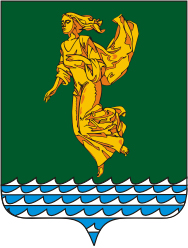 Руководствуясь Бюджетным кодексом Российской Федерации, Федеральным законом от 06.10.2003 года № 131-ФЗ «Об общих принципах организации местного самоуправления в Российской Федерации», Положением о бюджетном процессе в Ангарском городском округе, утвержденным решением Думы Ангарского городского округа от 26.08.2015 года № 57-06/01рД, Уставом Ангарского городского округа, Дума Ангарского городского округаРЕШИЛА:Внести в решение Думы Ангарского городского округа от 24.12.2019 года № 550-77/01рД «О бюджете Ангарского городского округа на 2020 год и на плановый период 2021 и 2022 годов» (в редакции решений Думы Ангарского городского округа от 11.03.2020 года № 569-80/01рД, от 27.05.2020 года 
№ 594-84/01рД, от 04.08.2020 года № 600-86/01рД, от 26.08.2020 года 
№ 609-88/01рД), далее – Решение, следующие изменения:пункт 1 Решения изложить в следующей редакции:«1. Утвердить основные характеристики бюджета Ангарского городского округа на 2020 год:общий объем доходов бюджета Ангарского городского округа в сумме 7 375 948,7 тыс. рублей, в том числе объем безвозмездных поступлений в сумме 4 939 935,6 тыс. рублей, из них объем межбюджетных трансфертов, получаемых из других бюджетов бюджетной системы Российской Федерации, в сумме 
4 783 546,2 тыс. рублей;общий объем расходов бюджета Ангарского городского округа в сумме 7 738 177,6 тыс. рублей;дефицит бюджета Ангарского городского округа в сумме 
362 228,9 тыс. рублей или 14,9 % утвержденного общего годового объема доходов бюджета Ангарского городского округа без учета утвержденного объема безвозмездных поступлений, в том числе в пределах снижения остатков средств на счете по учету средств бюджета Ангарского городского округа в сумме 121 525,6 тыс. рублей.»;пункт 2 Решения изложить в следующей редакции:«2. Утвердить основные характеристики бюджета Ангарского городского округа на плановый период 2021 и 2022 годов:общий объем доходов бюджета Ангарского городского округа на 2021 год в сумме 5 723 812,1 тыс. рублей, в том числе объем безвозмездных поступлений в сумме 3 239 667,0 тыс. рублей, из них объем межбюджетных трансфертов, получаемых из других бюджетов бюджетной системы Российской Федерации, в сумме 3 239 667,0 тыс. рублей; на 2022 год в сумме 
5 368 103,6 тыс. рублей, в том числе объем безвозмездных поступлений в сумме 2 792 199,9 тыс. рублей, из них объем межбюджетных трансфертов, получаемых из других бюджетов бюджетной системы Российской Федерации, в сумме 
2 792 199,9 тыс. рублей;общий объем расходов бюджета Ангарского городского округа на 2021 год в сумме 5 698 312,1 тыс. рублей, в том числе условно утвержденные расходы в сумме 101 195,4 тыс. рублей; на 2022 год в сумме 5 364 103,6 тыс. рублей, в том числе условно утвержденные расходы в сумме 165 476,9 тыс. рублей;профицит бюджета Ангарского городского округа на 2021 год в сумме 25 500,0 тыс. рублей или 1,0 % утвержденного общего годового объема доходов бюджета Ангарского городского округа без учета утвержденного объема безвозмездных поступлений; на 2022 год в сумме 4 000,0 тыс. рублей или 0,2 % утвержденного общего годового объема доходов бюджета Ангарского городского округа без учета утвержденного объема безвозмездных поступлений.»;пункт 9 Решения изложить в следующей редакции:«9. Утвердить общий объем бюджетных ассигнований, направляемых на исполнение публичных нормативных обязательств Ангарского городского округа, на 2020 год в сумме 90 050,7 тыс. рублей; на 2021 год в сумме 90 664,9 тыс. рублей; на 2022 год в сумме 91 222,2 тыс. рублей согласно приложению № 6 к настоящему решению.»; пункт 11 Решения изложить в следующей редакции:«11. Установить, что в расходной части бюджета Ангарского городского округа создается резервный фонд администрации Ангарского городского округа на 2020 год в размере 3 000,0 тыс. рублей; на 2021 год в размере 6 000,0 тыс. рублей; на 2022 год в размере 6 000,0 тыс. рублей.»;пункт 12 Решения изложить в следующей редакции:«12. Утвердить объем бюджетных ассигнований муниципального дорожного фонда Ангарского городского округа на 2020 год в сумме 765 907,4 тыс. рублей; на 2021 год в сумме 591 939,6 тыс. рублей; на 2022 год в сумме 298 246,1 тыс. рублей.»;пункт 19 Решения изложить в следующей редакции:«19. Утвердить объем расходов на обслуживание муниципального долга на 2020 год в сумме 83 257,8 тыс. рублей; на 2021 год в сумме 98 196,7 тыс. рублей; на 2022 год в сумме 97 163,7 тыс. рублей.»;приложение № 3 к Решению изложить в новой редакции согласно приложению № 1 к настоящему решению;приложение № 4 к Решению изложить в новой редакции согласно приложению № 2 к настоящему решению;приложение № 5 к Решению изложить в новой редакции согласно приложению № 3 к настоящему решению;приложение № 6 к Решению изложить в новой редакции согласно приложению № 4 к настоящему решению;приложение № 7 к Решению изложить в новой редакции согласно приложению № 5 к настоящему решению;приложение № 9 к Решению изложить в новой редакции согласно приложению № 6 к настоящему решению.Настоящее решение вступает в силу после его официального опубликования (обнародования).Опубликовать настоящее решение в газете «Ангарские ведомости».Председатель Думы	Ангарского городского округа                                                                А.А. ГородскойИсполняющий полномочия мэра Ангарского городского округа                                                                  М.Э. ГоловковПриложение № 1к решению Думы Ангарскогогородского округа от 10.11.2020№ 18-03/02рД«Приложение № 3к решению Думы Ангарскогогородского округаот  24.12.2019№ 550 - 77/01рДРаспределение бюджетных ассигнований по разделам, подразделам, целевым статьям (муниципальным программам Ангарского городского округа и непрограммным направлениям деятельности), группам видов расходов классификации расходов бюджетов на 2020 год и на плановый период 2021 и 2022 годов»Председатель ДумыАнгарского городского округа	                                                                                                    А.А. ГородскойИсполняющий полномочия мэра Ангарского городского округа                                                                                                          М.Э. ГоловковПриложение № 2	к решению Думы Ангарского	городского округа	 от 10.11.2020№ 18-03/02рД	«Приложение № 4	к решению Думы Ангарского	городского округа	от  24.12.2019	№ 550 - 77/01рДРаспределение бюджетных ассигнований по целевым статьям (муниципальным программам Ангарского городского округа и непрограммным направлениям деятельности), группам видов расходов классификации расходов бюджетов на 2020 год и на плановый период 2021 и 2022 годов»Председатель ДумыАнгарского городского округа	                                                                                                    А.А. ГородскойИсполняющий полномочия мэра Ангарского городского округа                                                                                                          М.Э. ГоловковПриложение № 3	к решению Думы Ангарского	городского округа	 от 10.11.2020№ 18-03/02рД	«Приложение № 5	к решению Думы Ангарского	городского округа	от  24.12.2019	№ 550 - 77/01рДВедомственная структура расходов бюджета Ангарского городского округа на 2020 год и на плановый период 2021 и 2022 годов (по главным распорядителям средств бюджета Ангарского городского округа, разделам, подразделам, целевым статьям (муниципальным программам Ангарского городского округа и непрограммным направлениям деятельности), группам видов расходов классификации расходов бюджетов)»Председатель ДумыАнгарского городского округа	                                                                                                    А.А. ГородскойИсполняющий полномочия мэра Ангарского городского округа                                                                                                          М.Э. ГоловковПриложение № 4	к решению Думы Ангарского	городского округа	 от 10.11.2020           № 18-03/02рД		«Приложение № 6	к решению Думы Ангарского	городского округа	от  24.12.2019	№ 550 - 77/01рДОбщий объем бюджетных ассигнований, направляемых на исполнение публичных нормативных обязательств Ангарского городского округа, на 2020 год и на плановый период 2021 и 2022 годов  тыс. рублей»Председатель ДумыАнгарского городского округа	                                                                                                    А.А. ГородскойИсполняющий полномочия мэра Ангарского городского округа                                                                                                          М.Э. ГоловковПриложение № 5	к решению Думы Ангарского	городского округа	 от 10.11.2020№ 18-03/02рД	«Приложение № 7	к решению Думы Ангарского	городского округа	от  24.12.2019	№ 550 - 77/01рДБюджетные ассигнования на осуществление бюджетных инвестиций в объекты муниципальной собственности Ангарского городского округа на 2020 год и на плановый период 2021 и 2022 годов   тыс. рублей»Председатель ДумыАнгарского городского округа	                                                                                                    А.А. ГородскойИсполняющий полномочия мэра Ангарского городского округа                                                                                                          М.Э. ГоловковПриложение № 6	к решению Думы Ангарского	городского округа	 от 10.11.2020№ 18-03/02рД	«Приложение № 9	к решению Думы Ангарского	городского округа	от  24.12.2019	№ 550 - 77/01рДИсточники финансирования дефицита бюджета Ангарского городского округа на 2020 год и на плановый период 2021 и 2022 годовтыс. рублей»Председатель ДумыАнгарского городского округа	                                                                                                    А.А. ГородскойИсполняющий полномочия мэра Ангарского городского округа                                                                                                М.Э. ГоловковИркутская областьДУМА Ангарского городского округа второго созыва 2020-2025 гг.РЕШЕНИЕ10.11.2020                                                                                                          № 18-03/02рД⌐                                                                 ¬О внесении изменений в решение Думы Ангарского городского округа от 24.12.2019 года № 550-77/01рД «О бюджете Ангарского городского округа  на 2020 год и на плановый период 2021 и 2022 годов»НаименованиеРзПрКЦСРКВРСумма (тыс.рублей)Сумма (тыс.рублей)Сумма (тыс.рублей)НаименованиеРзПрКЦСРКВР2020 год2021 год2022 годОбщегосударственные вопросы 01439 707,3345 418,2350 529,2Функционирование высшего должностного лица субъекта Российской Федерации и муниципального образования 01025 945,34 101,24 101,2Муниципальная программа Ангарского городского округа "Экономическое развитие и эффективное управление" 010201000000005 945,34 101,24 101,2Подпрограмма №6 "Эффективное управление Ангарским городским округом" 010201600000005 945,34 101,24 101,2Основное мероприятие "Обеспечение деятельности мэра Ангарского городского округа"010201602000005 945,34 101,24 101,2Обеспечение деятельности мэра Ангарского городского округа010201602000015 945,34 101,24 101,2Расходы на выплаты персоналу в целях обеспечения выполнения функций государственными (муниципальными) органами, казенными учреждениями, органами управления государственными внебюджетными фондами 010201602000011005 945,34 101,24 101,2Функционирование законодательных (представительных) органов государственной власти и представительных органов муниципальных образований010318 463,814 370,714 377,8Непрограммные расходы0103800000000018 463,814 370,714 377,8Обеспечение деятельности Думы Ангарского городского округа0103810000000018 463,814 370,714 377,8Обеспечение функционирования председателя Думы Ангарского городского округа010381001000005 398,33 581,63 582,9Расходы на выплаты персоналу в целях обеспечения выполнения функций государственными (муниципальными) органами, казенными учреждениями, органами управления государственными внебюджетными фондами 010381001000001005 398,33 581,63 582,9Обеспечение функционирования депутата Думы Ангарского городского округа010381002000002 412,01 846,81 847,3Расходы на выплаты персоналу в целях обеспечения выполнения функций государственными (муниципальными) органами, казенными учреждениями, органами управления государственными внебюджетными фондами 010381002000001002 412,01 846,81 847,3Обеспечение функционирования аппарата Думы Ангарского городского округа 0103810030000010 653,58 942,38 947,6Расходы на выплаты персоналу в целях обеспечения выполнения функций государственными (муниципальными) органами, казенными учреждениями, органами управления государственными внебюджетными фондами 0103810030000010010 306,08 580,28 618,0Закупка товаров, работ и услуг для обеспечения государственных (муниципальных) нужд01038100300000200345,5360,1327,6Социальное обеспечение и иные выплаты населению010381003000003002,02,02,0Функционирование Правительства Российской Федерации, высших исполнительных органов государственной власти субъектов Российской Федерации, местных администраций 0104172 771,2141 746,0143 350,8Муниципальная программа Ангарского городского округа "Экономическое развитие и эффективное управление" 01040100000000172 771,2141 746,0143 350,8Подпрограмма №6 "Эффективное управление Ангарским городским округом" 01040160000000172 771,2141 746,0143 350,8Основное мероприятие "Обеспечение деятельности администрации Ангарского городского округа"01040160300000172 771,2141 746,0143 350,8Обеспечение деятельности администрации Ангарского городского округа01040160300100172 771,2141 746,0143 350,8Расходы на выплаты персоналу в целях обеспечения выполнения функций государственными (муниципальными) органами, казенными учреждениями, органами управления государственными внебюджетными фондами 01040160300100100154 769,8132 834,5133 202,4Закупка товаров, работ и услуг для обеспечения государственных (муниципальных) нужд0104016030010020016 496,47 601,19 901,4Социальное обеспечение и иные выплаты населению01040160300100300162,0162,0162,0Иные бюджетные ассигнования010401603001008001 343,01 148,485,0Судебная система0105115,1129,5289,5Муниципальная программа Ангарского городского округа "Экономическое развитие и эффективное управление" 01050100000000115,1129,5289,5Подпрограмма №5 "Осуществление переданных отдельных государственных полномочий" 01050150000000115,1129,5289,5Основное мероприятие "Осуществление отдельных государственных полномочий"01050150100000115,1129,5289,5Осуществление полномочий по составлению (изменению) списков кандидатов в присяжные заседатели федеральных судов общей юрисдикции в Российской Федерации01050150151200115,1129,5289,5Закупка товаров, работ и услуг для обеспечения государственных (муниципальных) нужд01050150151200200115,1129,5289,5Обеспечение деятельности финансовых, налоговых и таможенных органов и органов финансового (финансово-бюджетного) надзора010682 424,468 992,969 337,5Муниципальная программа Ангарского городского округа "Экономическое развитие и эффективное управление" 0106010000000067 267,356 746,956 838,3Подпрограмма №3 "Управление муниципальными финансами Ангарского городского округа"0106013000000067 267,356 746,956 838,3Основное мероприятие "Управление муниципальными финансами Ангарского городского округа" 0106013010000067 267,356 746,956 838,3Управление муниципальными финансами Ангарского городского округа 0106013010010067 267,356 746,956 838,3Расходы на выплаты персоналу в целях обеспечения выполнения функций государственными (муниципальными) органами, казенными учреждениями, органами управления государственными внебюджетными фондами 0106013010010010065 254,054 879,054 930,6Закупка товаров, работ и услуг для обеспечения государственных (муниципальных) нужд010601301001002002 011,81 866,41 906,2Иные бюджетные ассигнования010601301001008001,51,51,5Непрограммные расходы0106800000000015 157,112 246,012 499,2Обеспечение деятельности Контрольно-счетной палаты Ангарского городского округа0106820000000015 157,112 246,012 499,2Обеспечение функционирования руководителя Контрольно-счетной палаты Ангарского городского округа010682001000002 906,32 251,32 252,4Расходы на выплаты персоналу в целях обеспечения выполнения функций государственными (муниципальными) органами, казенными учреждениями, органами управления государственными внебюджетными фондами 010682001000001002 906,32 251,32 252,4Обеспечение функционирования аппарата Контрольно-счетной палаты Ангарского городского округа0106820020000012 250,89 994,710 246,8Расходы на выплаты персоналу в целях обеспечения выполнения функций государственными (муниципальными) органами, казенными учреждениями, органами управления государственными внебюджетными фондами 0106820020000010011 466,48 979,59 166,3Закупка товаров, работ и услуг для обеспечения государственных (муниципальных) нужд01068200200000200784,41 015,21 080,5Обеспечение проведения выборов и референдумов010716 684,70,00,0Непрограммные расходы0107800000000016 684,70,00,0Непрограммные расходы администрации Ангарского городского округа и отраслевых (функциональных) органов администрации Ангарского городского округа0107830000000016 684,70,00,0Проведение муниципальных выборов0107830010000016 684,70,00,0Иные бюджетные ассигнования0107830010000080016 684,70,00,0Резервные фонды 01113 000,06 000,06 000,0Муниципальная программа Ангарского городского округа "Экономическое развитие и эффективное управление" 011101000000003 000,06 000,06 000,0Подпрограмма №3 "Управление муниципальными финансами Ангарского городского округа"011101300000003 000,06 000,06 000,0Основное мероприятие "Управление средствами резервного фонда администрации Ангарского городского округа"011101302000003 000,06 000,06 000,0Резервный фонд администрации Ангарского городского округа011101302003003 000,06 000,06 000,0Иные бюджетные ассигнования011101302003008003 000,06 000,06 000,0Другие общегосударственные вопросы0113140 302,8110 077,9113 072,4Муниципальная программа Ангарского городского округа "Экономическое развитие и эффективное управление" 01130100000000102 490,176 832,879 458,4Подпрограмма №2 "Эффективное управление и распоряжение земельными ресурсами и муниципальным имуществом Ангарского городского округа" 0113012000000070 310,964 217,164 581,5Основное мероприятие "Обеспечение эффективного управления и распоряжения муниципальным имуществом" 011301201000001 604,01 877,91 953,2Обеспечение эффективного управления и распоряжения муниципальным имуществом011301201000011 604,01 877,91 953,2Закупка товаров, работ и услуг для обеспечения государственных (муниципальных) нужд011301201000012001 478,61 877,91 953,2Иные бюджетные ассигнования01130120100001800125,40,00,0Основное мероприятие "Обеспечение эффективного управления и распоряжения земельными ресурсами" 01130120200000980,02 642,32 647,1Обеспечение эффективного управления и распоряжения земельными ресурсами01130120200001980,02 642,32 647,1Закупка товаров, работ и услуг для обеспечения государственных (муниципальных) нужд01130120200001200980,02 642,32 647,1Основное мероприятие "Содержание объектов муниципальной собственности"0113012040000015 064,414 777,014 694,6Содержание объектов муниципальной собственности0113012040000115 064,414 777,014 694,6Закупка товаров, работ и услуг для обеспечения государственных (муниципальных) нужд0113012040000120015 064,414 777,014 694,6Основное мероприятие "Обеспечение деятельности Комитета по управлению муниципальным имуществом администрации Ангарского городского округа"0113012050000052 662,544 919,945 286,6Обеспечение деятельности Комитета по управлению муниципальным имуществом администрации Ангарского городского округа0113012050010052 662,544 919,945 286,6Расходы на выплаты персоналу в целях обеспечения выполнения функций государственными (муниципальными) органами, казенными учреждениями, органами управления государственными внебюджетными фондами 0113012050010010048 906,141 114,741 298,4Закупка товаров, работ и услуг для обеспечения государственных (муниципальных) нужд011301205001002003 746,63 795,43 978,4Иные бюджетные ассигнования011301205001008009,89,89,8Подпрограмма №4 "Развитие экономики Ангарского городского округа" 011301400000000,00,0261,2Основное мероприятие "Повышение инвестиционной привлекательности Ангарского городского округа" 011301401000000,00,0261,2Изготовление презентационных материалов об инвестиционной привлекательности Ангарского городского округа011301401000010,00,091,7Закупка товаров, работ и услуг для обеспечения государственных (муниципальных) нужд011301401000012000,00,091,7Продвижение инвестиционного потенциала Ангарского городского округа011301401000020,00,0169,5Закупка товаров, работ и услуг для обеспечения государственных (муниципальных) нужд011301401000022000,00,0169,5Подпрограмма №5 "Осуществление переданных отдельных государственных полномочий" 0113015000000011 776,06 730,66 730,6Основное мероприятие "Осуществление отдельных государственных полномочий"0113015010000011 776,06 730,66 730,6Проведение Всероссийской переписи населения 2020 года011301501546903 683,30,00,0Закупка товаров, работ и услуг для обеспечения государственных (муниципальных) нужд011301501546902003 683,30,00,0Осуществление отдельных областных государственных полномочий в сфере труда011301501730901 208,2654,9654,9Расходы на выплаты персоналу в целях обеспечения выполнения функций государственными (муниципальными) органами, казенными учреждениями, органами управления государственными внебюджетными фондами 011301501730901001 106,4599,7599,7Закупка товаров, работ и услуг для обеспечения государственных (муниципальных) нужд01130150173090200101,855,255,2Осуществление областных государственных полномочий по хранению, комплектованию, учету и использованию архивных документов, относящихся к государственной собственности Иркутской области011301501730705 348,14 765,34 765,3Расходы на выплаты персоналу в целях обеспечения выполнения функций государственными (муниципальными) органами, казенными учреждениями, органами управления государственными внебюджетными фондами 011301501730701004 532,83 950,03 950,0Закупка товаров, работ и услуг для обеспечения государственных (муниципальных) нужд01130150173070200815,3815,3815,3Осуществление областных государственных полномочий по определению персонального состава и обеспечению деятельности административных комиссий011301501731401 535,71 309,71 309,7Расходы на выплаты персоналу в целях обеспечения выполнения функций государственными (муниципальными) органами, казенными учреждениями, органами управления государственными внебюджетными фондами 011301501731401001 406,31 199,41 199,4Закупка товаров, работ и услуг для обеспечения государственных (муниципальных) нужд01130150173140200129,4110,3110,3Осуществление областного государственного полномочия по определению перечня должностных лиц органов местного самоуправления, уполномоченных составлять протоколы об административных правонарушениях, предусмотренных отдельными законами Иркутской области об административной ответственности011301501731500,70,70,7Закупка товаров, работ и услуг для обеспечения государственных (муниципальных) нужд011301501731502000,70,70,7Подпрограмма №6 "Эффективное управление Ангарским городским округом" 0113016000000020 403,25 885,17 885,1Основное мероприятие "Информационное освещение деятельности органов местного самоуправления Ангарского городского округа в средствах массовой информации" 011301601000008 531,30,02 000,0Информационное освещение деятельности органов местного самоуправления Ангарского городского округа в средствах массовой информации011301601000018 531,30,02 000,0Закупка товаров, работ и услуг для обеспечения государственных (муниципальных) нужд011301601000012008 531,30,02 000,0Основное мероприятие "Информационно-техническое обеспечение деятельности органов администрации Ангарского городского округа"0113016040000011 297,25 000,05 000,0Информационно-техническое обеспечение деятельности органов администрации Ангарского городского округа0113016040000111 297,25 000,05 000,0Закупка товаров, работ и услуг для обеспечения государственных (муниципальных) нужд0113016040000120011 297,25 000,05 000,0Основное мероприятие "Награждение почетным знаком "Родительская доблесть" 011301605000000,0310,4310,4Награждение почетным знаком "Родительская доблесть" 011301605005010,0310,4310,4Социальное обеспечение и иные выплаты населению011301605005013000,0310,4310,4Основное мероприятие "Денежная премия лицам, награжденным Почетной грамотой мэра Ангарского городского округа"01130160600000574,7574,7574,7Денежная премия лицам, награжденным Почетной грамотой мэра Ангарского городского округа01130160600502574,7574,7574,7Социальное обеспечение и иные выплаты населению01130160600502300574,7574,7574,7Муниципальная программа Ангарского городского округа "Социальное партнерство" 0113030000000011 894,411 343,211 271,3Подпрограмма №2 "Поддержка общественных инициатив" 0113032000000011 894,411 343,211 271,3Основное мероприятие "Создание условий для развития общественных инициатив"01130320100000826,71 266,31 224,3Создание условий для развития общественных инициатив01130320100001826,71 266,31 224,3Закупка товаров, работ и услуг для обеспечения государственных (муниципальных) нужд01130320100001200826,71 266,31 224,3Основное мероприятие "Обеспечение деятельности МКУ АГО "ЦПОИ"0113032020000011 067,710 076,910 047,0Обеспечение деятельности МКУ АГО "ЦПОИ"0113032020020011 067,710 076,910 047,0Расходы на выплаты персоналу в целях обеспечения выполнения функций государственными (муниципальными) органами, казенными учреждениями, органами управления государственными внебюджетными фондами 011303202002001009 998,49 128,29 123,4Закупка товаров, работ и услуг для обеспечения государственных (муниципальных) нужд01130320200200200864,7880,5855,4Иные бюджетные ассигнования01130320200200800204,668,268,2Муниципальная программа Ангарского городского округа "Безопасность и правопорядок"01130500000000180,00,0180,0Подпрограмма №7 "Охрана здоровья граждан Ангарского городского округа" 01130570000000180,00,0180,0Основное мероприятие "Профилактика социально значимых заболеваний, травматизма и пропаганда здорового образа жизни"01130570100000180,00,0180,0Профилактика социально значимых заболеваний, травматизма и пропаганда здорового образа жизни01130570100001180,00,0180,0Закупка товаров, работ и услуг для обеспечения государственных (муниципальных) нужд01130570100001200180,00,0180,0Муниципальная программа Ангарского городского округа "Устойчивое развитие внегородских территорий"0113100000000024 518,121 819,822 080,6Подпрограмма №5 "Обеспечение реализации муниципальной программы"0113105000000024 518,121 819,822 080,6Основное мероприятие "Обеспечение деятельности Управления по внегородским территориям администрации Ангарского городского округа"0113105010000024 518,121 819,822 080,6Обеспечение деятельности Управления по внегородским территориям администрации Ангарского городского округа0113105010010024 518,121 819,822 080,6Расходы на выплаты персоналу в целях обеспечения выполнения функций государственными (муниципальными) органами, казенными учреждениями, органами управления государственными внебюджетными фондами 0113105010010010019 035,416 509,716 343,3Закупка товаров, работ и услуг для обеспечения государственных (муниципальных) нужд011310501001002005 475,95 303,35 730,5Иные бюджетные ассигнования011310501001008006,86,86,8Непрограммные расходы011380000000001 220,282,182,1Обеспечение деятельности Думы Ангарского городского округа0113810000000022,622,022,0Реализация аппаратом Думы Ангарского городского округа отдельных функций, связанных с муниципальным управлением0113810040000017,317,317,3Денежная премия лицу, которому присвоено звание "Почетный гражданин Ангарского городского округа"0113810040051317,317,317,3Социальное обеспечение и иные выплаты населению0113810040051330017,317,317,3Осуществление отдельных областных государственных полномочий011381005000005,34,74,7Осуществление отдельных областных государственных полномочий в области противодействия коррупции011381005731605,34,74,7Расходы на выплаты персоналу в целях обеспечения выполнения функций государственными (муниципальными) органами, казенными учреждениями, органами управления государственными внебюджетными фондами 011381005731601005,04,44,4Закупка товаров, работ и услуг для обеспечения государственных (муниципальных) нужд011381005731602000,30,30,3Непрограммные расходы администрации Ангарского городского округа и отраслевых (функциональных) органов администрации Ангарского городского округа011383000000001 197,660,160,1Повышение правовой культуры избирателей0113830030000060,160,160,1Закупка товаров, работ и услуг для обеспечения государственных (муниципальных) нужд0113830030000020060,160,160,1Исполнение административных штрафов, требований надзорных и контролирующих органов011383004000001 137,50,00,0Иные бюджетные ассигнования011383004000008001 137,50,00,0Национальная оборона02757,6100,0100,0Мобилизационная подготовка экономики0204757,6100,0100,0Муниципальная программа Ангарского городского округа "Безопасность и правопорядок"02040500000000757,6100,0100,0Подпрограмма №6 "Мобилизационная подготовка Ангарского городского округа" 02040560000000757,6100,0100,0Основное мероприятие "Реализация мероприятий, направленных на обеспечение режима секретности и защиты государственной тайны в администрации Ангарского городского округа"02040560100000757,6100,0100,0Реализация мероприятий, направленных на обеспечение режима секретности и защиты государственной тайны в администрации Ангарского городского округа02040560100001757,6100,0100,0Закупка товаров, работ и услуг для обеспечения государственных (муниципальных) нужд02040560100001200757,6100,0100,0Национальная безопасность и правоохранительная деятельность0341 540,937 210,237 234,8Защита населения и территории от чрезвычайных ситуаций природного и техногенного характера, гражданская оборона030929 433,729 135,229 135,2Муниципальная программа Ангарского городского округа "Безопасность и правопорядок"0309050000000029 433,729 135,229 135,2Подпрограмма №5 "Защита населения и территории Ангарского городского округа от чрезвычайных ситуаций природного и техногенного характера"0309055000000029 433,729 135,229 135,2Основное мероприятие "Предупреждение и ликвидация последствий чрезвычайных ситуаций и стихийных бедствий на территории Ангарского городского округа"030905501000001 083,31 083,31 083,3Предупреждение и ликвидация последствий чрезвычайных ситуаций и стихийных бедствий на территории Ангарского городского округа030905501000011 083,31 083,31 083,3Закупка товаров, работ и услуг для обеспечения государственных (муниципальных) нужд030905501000012001 083,31 083,31 083,3Основное мероприятие "Резерв материальных ресурсов для ликвидации чрезвычайных ситуаций на территории Ангарского городского округа"03090550200000140,5124,5124,5Резерв материальных ресурсов для ликвидации чрезвычайных ситуаций на территории Ангарского городского округа03090550200001140,5124,5124,5Закупка товаров, работ и услуг для обеспечения государственных (муниципальных) нужд03090550200001200140,5124,5124,5Основное мероприятие "Обеспечение деятельности МКУ "Служба ГО и ЧС"0309055030000028 209,927 927,427 927,4Обеспечение деятельности МКУ "Служба ГО и ЧС"0309055030020028 209,927 927,427 927,4Расходы на выплаты персоналу в целях обеспечения выполнения функций государственными (муниципальными) органами, казенными учреждениями, органами управления государственными внебюджетными фондами 0309055030020010025 264,725 254,625 254,6Закупка товаров, работ и услуг для обеспечения государственных (муниципальных) нужд030905503002002002 782,92 510,52 510,5Иные бюджетные ассигнования03090550300200800162,3162,3162,3Другие вопросы в области национальной безопасности и правоохранительной деятельности031412 107,28 075,08 099,6Муниципальная программа Ангарского городского округа "Безопасность и правопорядок"0314050000000012 107,28 075,08 099,6Подпрограмма №1 "Профилактика правонарушений, экстремизма и терроризма" 031405100000003 910,32 920,32 920,3Основное мероприятие "Профилактика правонарушений, экстремизма и терроризма"031405101000003 910,32 920,32 920,3Профилактика правонарушений, экстремизма и терроризма031405101000013 910,32 920,32 920,3Закупка товаров, работ и услуг для обеспечения государственных (муниципальных) нужд031405101000012003 840,32 850,32 850,3Социальное обеспечение и иные выплаты населению0314051010000130070,070,070,0Подпрограмма №2 "Развитие Аппаратно-программного комплекса "Безопасный город" 031405200000004 056,02 723,32 723,3Основное мероприятие "Обеспечение постоянной готовности сегментов "Аппаратно-программного комплекса "Безопасный город"031405201000004 056,02 723,32 723,3Обеспечение постоянной готовности сегментов "Аппаратно-программного комплекса "Безопасный город"031405201000014 056,02 723,32 723,3Закупка товаров, работ и услуг для обеспечения государственных (муниципальных) нужд031405201000012004 056,02 723,32 723,3Подпрограмма №3 "Обеспечение первичных мер пожарной безопасности" 031405300000004 140,92 431,42 456,0Основное мероприятие "Профилактическая работа и обеспечение первичных мер пожарной безопасности"031405301000004 140,92 431,42 456,0Профилактическая работа и обеспечение первичных мер пожарной безопасности031405301000014 140,92 431,42 456,0Расходы на выплаты персоналу в целях обеспечения выполнения функций государственными (муниципальными) органами, казенными учреждениями, органами управления государственными внебюджетными фондами 031405301000011001 000,00,00,0Закупка товаров, работ и услуг для обеспечения государственных (муниципальных) нужд031405301000012003 127,92 418,42 443,0Иные бюджетные ассигнования0314053010000180013,013,013,0Национальная экономика 04900 517,3696 118,3404 232,5Общеэкономические вопросы0401279,9279,9279,9Муниципальная программа Ангарского городского округа "Экономическое развитие и эффективное управление" 04010100000000279,9279,9279,9Подпрограмма №3 "Управление муниципальными финансами Ангарского городского округа"04010130000000279,9279,9279,9Основное мероприятие "Осуществление отдельных областных государственных полномочий"04010130400000279,9279,9279,9Осуществление отдельных областных государственных полномочий в области регулирования тарифов в области обращения с твердыми коммунальными отходами0401013047310035,035,035,0Расходы на выплаты персоналу в целях обеспечения выполнения функций государственными (муниципальными) органами, казенными учреждениями, органами управления государственными внебюджетными фондами 0401013047310010033,333,333,3Закупка товаров, работ и услуг для обеспечения государственных (муниципальных) нужд040101304731002001,71,71,7Осуществление отдельных областных государственных полномочий в сфере водоснабжения и водоотведения04010130473110244,9244,9244,9Расходы на выплаты персоналу в целях обеспечения выполнения функций государственными (муниципальными) органами, казенными учреждениями, органами управления государственными внебюджетными фондами 04010130473110100233,2233,2233,2Закупка товаров, работ и услуг для обеспечения государственных (муниципальных) нужд0401013047311020011,711,711,7Сельское хозяйство и рыболовство040514 770,00,0659,0Муниципальная программа Ангарского городского округа "Экономическое развитие и эффективное управление" 0405010000000014 770,00,0659,0Подпрограмма №4 "Развитие экономики Ангарского городского округа" 0405014000000014 770,00,0659,0Основное мероприятие "Создание условий для расширения рынка сельскохозяйственной продукции, сырья и продовольствия" 0405014030000014 770,00,0659,0Поддержка производства продукции растениеводства на территории Ангарского городского округа040501403000020,00,0489,0Иные бюджетные ассигнования040501403000028000,00,0489,0Создание условий для развития садоводческих и огороднических некоммерческих товариществ0405014030000314 770,00,0170,0Закупка товаров, работ и услуг для обеспечения государственных (муниципальных) нужд040501403000032000,00,0170,0Предоставление субсидий бюджетным, автономным учреждениям и иным некоммерческим организациям0405014030000360014 770,00,00,0Водное хозяйство04069 882,13 040,73 000,0Муниципальная программа Ангарского городского округа "Благоустройство территории" 04061300000000600,03 040,73 000,0Подпрограмма №2 "Комфортная среда" 04061320000000600,03 040,73 000,0Основное мероприятие "Защита от негативного воздействия вод населения"04061320400000600,03 040,73 000,0Защита от негативного воздействия вод населения04061320400001600,03 040,73 000,0Закупка товаров, работ и услуг для обеспечения государственных (муниципальных) нужд04061320400001200300,00,03 000,0Капитальные вложения в объекты государственной (муниципальной) собственности04061320400001400300,03 040,70,0Непрограммные расходы040680000000009 282,10,00,0Непрограммные расходы администрации Ангарского городского округа и отраслевых (функциональных) органов администрации Ангарского городского округа040683000000009 282,10,00,0Исполнение судебных актов040683002000009 282,10,00,0Капитальные вложения в объекты государственной (муниципальной) собственности040683002000004009 282,10,00,0Транспорт040875 478,872 816,772 856,3Муниципальная программа Ангарского городского округа "Развитие транспортного комплекса" 0408150000000075 478,872 816,772 856,3Подпрограмма №1 "Развитие пассажирского транспорта и транспортной инфраструктуры"0408151000000075 478,872 816,772 856,3Основное мероприятие "Обеспечение транспортной доступности и комфортности пассажирских перевозок общественным транспортом на территории Ангарского городского округа"0408151010000075 436,872 774,772 814,3Обеспечение транспортной доступности и комфортности пассажирских перевозок общественным транспортом на территории Ангарского городского округа0408151010000175 436,872 774,772 814,3Закупка товаров, работ и услуг для обеспечения государственных (муниципальных) нужд040815101000012001 221,87 762,51 402,1Иные бюджетные ассигнования0408151010000180074 215,065 012,271 412,2Основное мероприятие "Сохранение транспортной (дорожной) инфраструктуры"0408151020000042,042,042,0Сохранение транспортной (дорожной) инфраструктуры0408151020000142,042,042,0Закупка товаров, работ и услуг для обеспечения государственных (муниципальных) нужд0408151020000120042,042,042,0Дорожное хозяйство (дорожные фонды)0409765 907,4591 939,6298 246,1Муниципальная программа Ангарского городского округа "Устойчивое развитие внегородских территорий"0409100000000025 859,79 049,316 369,8Подпрограмма №1 "Развитие Мегетской территории" 0409101000000020 314,45 243,69 676,7Основное мероприятие "Строительство, содержание и ремонт автомобильных дорог общего пользования местного значения"0409101030000019 765,84 843,69 256,7Строительство, содержание и ремонт автомобильных дорог общего пользования местного значения0409101030000119 765,84 843,69 256,7Закупка товаров, работ и услуг для обеспечения государственных (муниципальных) нужд0409101030000120019 765,83 000,03 100,0Капитальные вложения в объекты государственной (муниципальной) собственности040910103000014000,01 843,66 156,7Основное мероприятие "Проведение мероприятий для обеспечения безопасности дорожного движения"04091010400000548,6400,0420,0Проведение мероприятий для обеспечения безопасности дорожного движения04091010400001548,6400,0420,0Закупка товаров, работ и услуг для обеспечения государственных (муниципальных) нужд04091010400001200548,6400,0420,0Подпрограмма №2 "Развитие Савватеевской территории"040910200000002 533,21 669,41 669,4Основное мероприятие "Строительство, содержание и ремонт автомобильных дорог общего пользования местного значения"040910203000002 357,91 550,01 550,0Строительство, содержание и ремонт автомобильных дорог общего пользования местного значения040910203000012 357,91 550,01 550,0Закупка товаров, работ и услуг для обеспечения государственных (муниципальных) нужд040910203000012002 357,91 550,01 550,0Основное мероприятие "Проведение мероприятий для обеспечения безопасности дорожного движения"04091020400000175,3119,4119,4Проведение мероприятий для обеспечения безопасности дорожного движения04091020400001175,3119,4119,4Закупка товаров, работ и услуг для обеспечения государственных (муниципальных) нужд04091020400001200175,3119,4119,4Подпрограмма №3 "Развитие Одинской территории" 040910300000003 012,12 136,35 023,7Основное мероприятие "Строительство, содержание и ремонт автомобильных дорог общего пользования местного значения"040910302000002 949,32 031,34 918,7Строительство, содержание и ремонт автомобильных дорог общего пользования местного значения040910302000012 949,32 031,34 918,7Закупка товаров, работ и услуг для обеспечения государственных (муниципальных) нужд040910302000012002 949,22 031,32 274,0Капитальные вложения в объекты государственной (муниципальной) собственности040910302000014000,10,02 644,7Основное мероприятие "Проведение мероприятий для обеспечения безопасности дорожного движения"0409103030000062,8105,0105,0Проведение мероприятий для обеспечения безопасности дорожного движения0409103030000162,8105,0105,0Закупка товаров, работ и услуг для обеспечения государственных (муниципальных) нужд0409103030000120062,8105,0105,0Муниципальная программа Ангарского городского округа "Развитие дорожного хозяйства" 04091400000000737 984,3582 890,3281 876,3Подпрограмма №1 "Развитие дорожной инфраструктуры" 04091410000000544 758,4382 929,881 062,8Основное мероприятие "Проектирование, строительство, капитальный ремонт автомобильных дорог"0409141010000039 587,76 823,352 851,2Проектирование, строительство, капитальный ремонт автомобильных дорог0409141010000123 214,46 823,352 851,2Капитальные вложения в объекты государственной (муниципальной) собственности0409141010000140023 214,46 823,352 851,2Проектирование или строительство автомобильных дорог общего пользования местного значения до земельных участков, расположенных в границах одного микрорайона, предоставленных лицам, заключившим договор об освоении территории в целях строительства стандартного жилья и (или) договор о комплексном освоении территории в целях строительства стандартного жилья, а также предоставленных бесплатно гражданам040914101S265016 373,30,00,0Капитальные вложения в объекты государственной (муниципальной) собственности040914101S265040016 373,30,00,0Основное мероприятие "Ремонт автомобильных дорог и внутриквартальных проездов"0409141020000028 980,261 975,928 211,6Ремонт автомобильных дорог 040914102000010,029 917,120 211,6Закупка товаров, работ и услуг для обеспечения государственных (муниципальных) нужд040914102000012000,029 917,120 211,6Ремонт внутриквартальных проездов0409141020000228 980,28 000,08 000,0Закупка товаров, работ и услуг для обеспечения государственных (муниципальных) нужд0409141020000220028 980,28 000,08 000,0Осуществление дорожной деятельности в отношении автомобильных дорог местного значения040914102S29510,024 058,80,0Закупка товаров, работ и услуг для обеспечения государственных (муниципальных) нужд040914102S29512000,024 058,80,0Основное мероприятие "Мероприятия в рамках реализации регионального проекта "Дорожная сеть"0409141R100000476 190,5314 130,60,0Финансовое обеспечение дорожной деятельности в рамках реализации национального проекта "Безопасные и качественные автомобильные дороги"0409141R153931476 190,5314 130,60,0Закупка товаров, работ и услуг для обеспечения государственных (муниципальных) нужд0409141R153931200426 071,3143 104,40,0Капитальные вложения в объекты государственной (муниципальной) собственности0409141R15393140050 119,2171 026,20,0Подпрограмма №2 "Обеспечение дорожной деятельности"04091420000000168 311,3173 205,6174 036,4Основное мероприятие "Содержание автомобильных дорог общего пользования"04091420100000143 893,3144 415,4144 422,7Содержание автомобильных дорог общего пользования04091420100001143 893,3144 415,4144 422,7Закупка товаров, работ и услуг для обеспечения государственных (муниципальных) нужд04091420100001200143 893,3144 415,4144 422,7Основное мероприятие "Содержание сетей наружного освещения"0409142020000024 418,028 790,229 613,7Содержание сетей наружного освещения0409142020000124 418,028 790,229 613,7Закупка товаров, работ и услуг для обеспечения государственных (муниципальных) нужд0409142020000120024 418,028 790,229 613,7Подпрограмма №3 "Обеспечение безопасности дорожного движения"0409143000000024 914,626 754,926 777,1Основное мероприятие "Оснащение автомобильных дорог средствами безопасности дорожного движения"040914301000005 400,08 400,08 400,0Оснащение автомобильных дорог средствами безопасности дорожного движения040914301000015 400,08 400,08 400,0Закупка товаров, работ и услуг для обеспечения государственных (муниципальных) нужд040914301000012005 400,08 400,08 400,0Основное мероприятие "Обеспечение безопасности дорожных условий"0409143020000019 514,618 354,918 377,1Обеспечение безопасности дорожных условий0409143020000119 514,618 354,918 377,1Закупка товаров, работ и услуг для обеспечения государственных (муниципальных) нужд0409143020000120019 514,618 354,918 377,1Непрограммные расходы040980000000002 063,40,00,0Непрограммные расходы администрации Ангарского городского округа и отраслевых (функциональных) органов администрации Ангарского городского округа040983000000002 063,40,00,0Исполнение судебных актов040983002000002 063,40,00,0Закупка товаров, работ и услуг для обеспечения государственных (муниципальных) нужд040983002000002002 063,40,00,0Другие вопросы в области национальной экономики041234 199,128 041,429 191,2Муниципальная программа Ангарского городского округа "Экономическое развитие и эффективное управление" 0412010000000034 199,128 041,429 191,2Подпрограмма №1 "Градостроительная политика Ангарского городского округа" 0412011000000033 266,828 041,428 041,4Основное мероприятие "Разработка документов градостроительного планирования и архитектурно-художественной документации на территории Ангарского городского округа"04120110100000393,590,00,0Разработка документов градостроительного планирования и архитектурно-художественной документации на территории Ангарского городского округа04120110100001393,590,00,0Закупка товаров, работ и услуг для обеспечения государственных (муниципальных) нужд04120110100001200393,590,00,0Основное мероприятие "Обеспечение реализации Подпрограммы и функционирования Управления архитектуры и градостроительства администрации Ангарского городского округа"0412011020000032 873,327 951,428 041,4Обеспечение функционирования Управления архитектуры и градостроительства администрации Ангарского городского округа0412011020010032 873,327 951,428 041,4Расходы на выплаты персоналу в целях обеспечения выполнения функций государственными (муниципальными) органами, казенными учреждениями, органами управления государственными внебюджетными фондами 0412011020010010030 886,225 907,226 145,1Закупка товаров, работ и услуг для обеспечения государственных (муниципальных) нужд041201102001002001 953,62 010,71 862,8Иные бюджетные ассигнования0412011020010080033,533,533,5Подпрограмма №4 "Развитие экономики Ангарского городского округа" 04120140000000932,30,01 149,8Основное мероприятие "Поддержка и развитие малого и среднего предпринимательства на территории Ангарского городского округа" 04120140200000717,60,0745,0Поддержка и развитие малого и среднего предпринимательства на территории Ангарского городского округа04120140200001717,60,0745,0Закупка товаров, работ и услуг для обеспечения государственных (муниципальных) нужд04120140200001200717,60,0745,0Иные бюджетные ассигнования041201402000018000,00,00,0Основное мероприятие "Развитие потребительского рынка на территории Ангарского городского округа" 04120140400000191,00,0321,0Развитие потребительского рынка на территории Ангарского городского округа04120140400001191,00,0321,0Закупка товаров, работ и услуг для обеспечения государственных (муниципальных) нужд04120140400001200191,00,0321,0Основное мероприятие "Развитие туристской деятельности на территории Ангарского городского округа" 0412014050000023,70,083,8Развитие туристской деятельности на территории Ангарского городского округа0412014050000123,70,083,8Закупка товаров, работ и услуг для обеспечения государственных (муниципальных) нужд0412014050000120023,70,083,8Жилищно-коммунальное хозяйство05953 630,4348 539,3194 054,3Жилищное хозяйство0501414 000,012 924,910 253,7Муниципальная программа Ангарского городского округа "Доступное жилье"05010200000000397 352,710 276,47 995,2Подпрограмма №5 "Переселение граждан" 05010250000000397 352,710 276,47 995,2Основное мероприятие "Мероприятия в рамках реализации регионального проекта "Обеспечение устойчивого сокращения непригодного для проживания жилищного фонда (Иркутская область)"0501025F300000369 971,710 276,47 995,2Переселение граждан из аварийного жилищного фонда0501025F3000010,00,10,0Капитальные вложения в объекты государственной (муниципальной) собственности0501025F3000014000,00,10,0Переселение граждан из аварийного жилищного фонда Иркутской области, расселяемого с финансовой поддержкой государственной корпорации - Фонда содействия реформированию жилищно-коммунального хозяйства, осуществляемых за счет средств областного бюджета0501025F36748425 205,58 632,16 715,9Капитальные вложения в объекты государственной (муниципальной) собственности0501025F3674844003 343,78 632,16 715,9Иные бюджетные ассигнования0501025F36748480021 861,80,00,0Переселение граждан из аварийного жилищного фонда Иркутской области, включенного в Перечень многоквартирных домов, признанных аварийными до 1 января 2017 года и подлежащими сносу и реконструкции на территории Иркутской области, расселяемых с финансовой поддержкой государственной корпорации - Фонда содействия реформированию жилищно-коммунального хозяйства, осуществляемых за счет средств, поступивших от Фонда содействия реформированию жилищно-коммунального хозяйства0501025F367483339 965,10,00,0Капитальные вложения в объекты государственной (муниципальной) собственности0501025F367483400204 321,80,00,0Иные бюджетные ассигнования0501025F367483800135 643,30,00,0Переселение граждан из аварийного жилищного фонда Иркутской области, расселяемого с финансовой поддержкой государственной корпорации - Фонда содействия реформированию жилищно-коммунального хозяйства, осуществляемых за счет средств бюджета Ангарского городского округа0501025F36748S4 801,11 644,21 279,3Капитальные вложения в объекты государственной (муниципальной) собственности0501025F36748S400636,91 644,21 279,3Иные бюджетные ассигнования0501025F36748S8004 164,20,00,0Основное мероприятие "Обеспечение жильем граждан, проживающих в многоквартирных домах серии 1-335, признанных аварийными после 1 января 2017 года"0501025030000027 381,00,00,0Переселение граждан из многоквартирных домов серии 1-335, признанных аварийными и подлежащими сносу после 1 января 2017 года050102503S294427 381,00,00,0Капитальные вложения в объекты государственной (муниципальной) собственности050102503S29444002 140,10,00,0Иные бюджетные ассигнования050102503S294480025 240,90,00,0Муниципальная программа Ангарского городского округа "Развитие жилищно-коммунального хозяйства"0501090000000015 859,62 148,51 758,5Подпрограмма №1 "Капитальный ремонт объектов жилищного фонда" 050109100000003 624,81 818,51 428,5Основное мероприятие "Проведение капитального ремонта и замена оборудования в муниципальном жилищном фонде"05010910100000622,21 153,1224,9Проведение капитального ремонта муниципального жилищного фонда05010910100001569,11 100,0171,8Закупка товаров, работ и услуг для обеспечения государственных (муниципальных) нужд05010910100001200569,11 100,0171,8Замена оборудования в муниципальном жилищном фонде0501091010000253,153,153,1Закупка товаров, работ и услуг для обеспечения государственных (муниципальных) нужд0501091010000220053,153,153,1Основное мероприятие "Диагностирование внутридомовых систем газоснабжения в многоквартирных домах"050109103000003 002,6665,41 203,6Диагностирование внутридомовых систем газоснабжения в многоквартирных домах050109103000010,0665,41 203,6Иные бюджетные ассигнования050109103000018000,0665,41 203,6Обеспечение мероприятий по предупреждению и ликвидации последствий чрезвычайных ситуаций путем проведения диагностирования внутридомовых систем газоснабжения в многоквартирных домах050109103S29603 002,60,00,0Иные бюджетные ассигнования050109103S29608003 002,60,00,0Подпрограмма №4 "Повышение сейсмоустойчивости жилищного фонда, объектов социальной сферы и объектов жизнеобеспечения"0501094000000012 234,8330,0330,0Основное мероприятие "Проведение обследования жилых домов для выяснения целесообразности сейсмоусиления и выполнение рекомендуемых проектных мероприятий"05010940100000330,0330,0330,0Проведение обследования жилых домов для выяснения целесообразности сейсмоусиления05010940100001330,0330,0330,0Закупка товаров, работ и услуг для обеспечения государственных (муниципальных) нужд05010940100001200330,0330,0330,0Основное мероприятие "Снос (демонтаж) многоквартирных домов серии 1-335, признанных аварийными и подлежащими сносу после 1 января 2017 года"0501094020000011 904,80,00,0Снос расселенных многоквартирных домов серии 1-335, признанных аварийными и подлежащими сносу после 1 января 2017 года050109402S294511 904,80,00,0Закупка товаров, работ и услуг для обеспечения государственных (муниципальных) нужд050109402S294520011 904,80,00,0Муниципальная программа Ангарского городского округа "Устойчивое развитие внегородских территорий"05011000000000575,6500,0500,0Подпрограмма №2 "Развитие Савватеевской территории"05011020000000575,6500,0500,0Основное мероприятие "Проведение ремонта муниципального жилищного фонда, оплата взносов на капитальный ремонт общего имущества в многоквартирных домах"05011020100000575,6500,0500,0Ремонт муниципального жилищного фонда05011020100001575,6500,0500,0Закупка товаров, работ и услуг для обеспечения государственных (муниципальных) нужд05011020100001200575,6500,0500,0Муниципальная программа Ангарского городского округа "Социальная поддержка граждан" 05011100000000212,10,00,0Подпрограмма №2 "Доступная среда для инвалидов и других маломобильных групп населения" 05011120000000212,10,00,0Основное мероприятие "Адаптация для инвалидов объектов жилищного фонда"05011120400000212,10,00,0Адаптация для инвалидов объектов жилищного фонда05011120400001212,10,00,0Закупка товаров, работ и услуг для обеспечения государственных (муниципальных) нужд05011120400001200212,10,00,0Коммунальное хозяйство0502122 672,125 766,011 893,0Муниципальная программа Ангарского городского округа "Развитие жилищно-коммунального хозяйства"05020900000000117 578,710 058,92 840,6Подпрограмма №2 "Энергосбережение и повышение энергетической эффективности" 050209200000004 709,6931,8933,5Основное мероприятие "Установка энергосберегающих устройств и приборов учета над расходом энергетических ресурсов на сетях уличного освещения, светофорных объектах и в муниципальном жилищном фонде"05020920100000733,8931,8933,5Установка энергосберегающих устройств и приборов учета над расходом энергетических ресурсов на сетях уличного освещения, светофорных объектах и в муниципальном жилищном фонде05020920100001733,8931,8933,5Закупка товаров, работ и услуг для обеспечения государственных (муниципальных) нужд05020920100001200733,8931,8933,5Основное мероприятие "Создание условий для повышения энергоэффективности инженерной инфраструктуры муниципальной собственности"050209202000003 975,80,00,0Строительство генерирующих объектов на основе возобновляемых источников энергии, модернизация и реконструкция существующих объектов, вырабатывающих тепловую и электрическую энергию с использованием высокоэффективного энергогенерирующего оборудования с альтернативными источниками энергии, и содействие развитию и модернизации электроэнергетики в Иркутской области050209202S29543 975,80,00,0Закупка товаров, работ и услуг для обеспечения государственных (муниципальных) нужд050209202S29542003 975,80,00,0Подпрограмма №3 "Системы жизнеобеспечения" 05020930000000112 869,19 127,11 907,1Основное мероприятие "Проектирование, строительство и содержание объектов коммунальной инфраструктуры"05020930100000112 869,19 127,11 907,1Проектирование, строительство и содержание объектов коммунальной инфраструктуры05020930100001461,59 127,11 907,1Закупка товаров, работ и услуг для обеспечения государственных (муниципальных) нужд0502093010000120064,90,00,0Капитальные вложения в объекты государственной (муниципальной) собственности05020930100001400396,69 127,11 907,1Строительство, реконструкция и модернизация объектов водоснабжения, водоотведения и очистки сточных вод, в том числе разработка проектной документации, а также приобретение указанных объектов в муниципальную собственность050209301S2430112 407,60,00,0Капитальные вложения в объекты государственной (муниципальной) собственности050209301S2430400112 407,60,00,0Муниципальная программа Ангарского городского округа "Устойчивое развитие внегородских территорий"0502100000000093,415 707,19 052,4Подпрограмма №1 "Развитие Мегетской территории" 0502101000000093,40,00,0Основное мероприятие "Комплексное развитие систем коммунальной инфраструктуры"0502101080000093,40,00,0Комплексное развитие систем коммунальной инфраструктуры0502101080000193,40,00,0Закупка товаров, работ и услуг для обеспечения государственных (муниципальных) нужд0502101080000120093,40,00,0Подпрограмма №2 "Развитие Савватеевской территории"050210200000000,015 707,19 052,4Основное мероприятие "Комплексное развитие систем коммунальной инфраструктуры"050210208000000,015 707,19 052,4Комплексное развитие систем коммунальной инфраструктуры050210208000010,015 707,19 052,4Капитальные вложения в объекты государственной (муниципальной) собственности050210208000014000,015 707,19 052,4Непрограммные расходы050280000000005 000,00,00,0Непрограммные расходы администрации Ангарского городского округа и отраслевых (функциональных) органов администрации Ангарского городского округа050283000000005 000,00,00,0Исполнение судебных актов050283002000005 000,00,00,0Закупка товаров, работ и услуг для обеспечения государственных (муниципальных) нужд050283002000002005 000,00,00,0Благоустройство0503339 077,5241 213,9103 547,6Муниципальная программа Ангарского городского округа "Формирование современной городской среды" 05030400000000147 262,0145 491,97 166,9Подпрограмма №1 "Повышение уровня благоустройства дворовых территорий многоквартирных домов и общественных территорий, нуждающихся в благоустройстве" 05030410000000147 262,0145 491,97 166,9Основное мероприятие "Благоустройство дворовых территорий многоквартирных домов"05030410100000791,0791,0791,0Благоустройство дворовых территорий многоквартирных домов05030410100001791,0791,0791,0Закупка товаров, работ и услуг для обеспечения государственных (муниципальных) нужд05030410100001200791,0791,0791,0Основное мероприятие "Благоустройство общественных территорий"05030410200000107,0107,0107,0Благоустройство общественных территорий05030410200001107,0107,0107,0Закупка товаров, работ и услуг для обеспечения государственных (муниципальных) нужд05030410200001200107,0107,0107,0Основное мероприятие "Мероприятия в рамках реализации регионального проекта "Формирование комфортной городской среды в Иркутской области"0503041F200000146 364,0144 593,96 268,9Мероприятия в рамках реализации регионального проекта "Формирование комфортной городской среды в Иркутской области"0503041F2000011 155,61 220,26 268,9Закупка товаров, работ и услуг для обеспечения государственных (муниципальных) нужд0503041F2000012001 054,71 220,22 463,2Иные бюджетные ассигнования0503041F200001800100,90,03 805,7Реализация программ формирования современной городской среды0503041F255551145 208,4143 373,70,0Закупка товаров, работ и услуг для обеспечения государственных (муниципальных) нужд0503041F25555120028 402,722 193,70,0Иные бюджетные ассигнования0503041F255551800116 805,7121 180,00,0Муниципальная программа Ангарского городского округа "Устойчивое развитие внегородских территорий"0503100000000012 793,611 016,211 621,2Подпрограмма №1 "Развитие Мегетской территории" 050310100000007 445,36 154,76 731,9Основное мероприятие "Благоустройство территории"050310102000007 445,36 154,76 731,9Благоустройство территории050310102000017 445,36 154,76 731,9Закупка товаров, работ и услуг для обеспечения государственных (муниципальных) нужд050310102000012007 445,36 154,76 731,9Подпрограмма №2 "Развитие Савватеевской территории"050310200000003 462,82 736,02 761,0Основное мероприятие "Благоустройство территории"050310202000003 462,82 736,02 761,0Благоустройство территории050310202000013 462,82 736,02 761,0Закупка товаров, работ и услуг для обеспечения государственных (муниципальных) нужд050310202000012003 462,82 736,02 761,0Подпрограмма №3 "Развитие Одинской территории" 050310300000001 885,52 125,52 128,3Основное мероприятие "Благоустройство территории"050310301000001 885,52 125,52 128,3Благоустройство территории050310301000011 885,52 125,52 128,3Закупка товаров, работ и услуг для обеспечения государственных (муниципальных) нужд050310301000012001 885,52 125,52 128,3Муниципальная программа Ангарского городского округа "Благоустройство территории" 05031300000000177 901,084 705,884 759,5Подпрограмма №1 "Озеленение территории"0503131000000025 800,614 811,014 449,2Основное мероприятие "Улучшение и поддержание эстетического облика зеленых насаждений"0503131010000025 800,614 811,014 449,2Улучшение и поддержание эстетического облика зеленых насаждений0503131010000125 800,614 811,014 449,2Закупка товаров, работ и услуг для обеспечения государственных (муниципальных) нужд0503131010000120024 177,713 188,112 826,3Предоставление субсидий бюджетным, автономным учреждениям и иным некоммерческим организациям050313101000016001 622,91 622,91 622,9Подпрограмма №2 "Комфортная среда" 05031320000000152 100,469 894,870 310,3Основное мероприятие "Повышение уровня внешнего благоустройства и санитарного содержания"05031320100000101 655,820 226,320 353,5Повышение уровня внешнего благоустройства и санитарного содержания05031320100001101 655,820 226,320 353,5Закупка товаров, работ и услуг для обеспечения государственных (муниципальных) нужд0503132010000120079 757,019 476,719 603,9Капитальные вложения в объекты государственной (муниципальной) собственности05031320100001400150,50,00,0Предоставление субсидий бюджетным, автономным учреждениям и иным некоммерческим организациям050313201000016001 332,6749,6749,6Иные бюджетные ассигнования0503132010000180020 415,70,00,0Основное мероприятие "Содержание и развитие парков и скверов"0503132020000045 225,844 449,744 738,0Содержание и развитие парков и скверов0503132020000127 368,626 592,526 880,8Предоставление субсидий бюджетным, автономным учреждениям и иным некоммерческим организациям0503132020000160027 368,626 592,526 880,8Реализация мероприятий перечня проектов народных инициатив050313202S237017 857,217 857,217 857,2Закупка товаров, работ и услуг для обеспечения государственных (муниципальных) нужд050313202S237020017 857,217 857,217 857,2Основное мероприятие "Улучшение санитарно-эпидемиологического состояния территории мест захоронения"050313203000005 218,85 218,85 218,8Улучшение санитарно-эпидемиологического состояния территории мест захоронения050313203000015 218,85 218,85 218,8Закупка товаров, работ и услуг для обеспечения государственных (муниципальных) нужд050313203000012005 218,85 218,85 218,8Непрограммные расходы050380000000001 120,90,00,0Непрограммные расходы администрации Ангарского городского округа и отраслевых (функциональных) органов администрации Ангарского городского округа050383000000001 120,90,00,0Исполнение судебных актов050383002000001 120,90,00,0Закупка товаров, работ и услуг для обеспечения государственных (муниципальных) нужд050383002000002001 120,90,00,0Другие вопросы в области жилищно-коммунального хозяйства050577 880,868 634,568 360,0Муниципальная программа Ангарского городского округа "Экономическое развитие и эффективное управление" 0505010000000014 183,112 264,511 850,3Подпрограмма №2 "Эффективное управление и распоряжение земельными ресурсами и муниципальным имуществом Ангарского городского округа" 0505012000000014 183,112 264,511 850,3Основное мероприятие "Уплата взносов на капитальный ремонт объектов муниципальной собственности"0505012030000014 183,112 264,511 850,3Уплата взносов на капитальный ремонт объектов муниципальной собственности0505012030000114 183,112 264,511 850,3Закупка товаров, работ и услуг для обеспечения государственных (муниципальных) нужд0505012030000120014 183,112 264,511 850,3Муниципальная программа Ангарского городского округа "Развитие жилищно-коммунального хозяйства"0505090000000061 129,455 853,255 992,9Подпрограмма №5 "Руководство и управление в сфере установленных полномочий местного самоуправления"0505095000000061 129,455 853,255 992,9Основное мероприятие "Обеспечение деятельности Управления по капитальному строительству, жилищно-коммунальному хозяйству, транспорту и связи администрации Ангарского городского округа"0505095010000041 457,536 231,736 383,4Обеспечение деятельности Управления по капитальному строительству, жилищно-коммунальному хозяйству, транспорту и связи администрации Ангарского городского округа0505095010010041 457,536 231,736 383,4Расходы на выплаты персоналу в целях обеспечения выполнения функций государственными (муниципальными) органами, казенными учреждениями, органами управления государственными внебюджетными фондами 0505095010010010039 413,934 141,034 223,0Закупка товаров, работ и услуг для обеспечения государственных (муниципальных) нужд050509501001002002 043,62 090,72 160,4Основное мероприятие "Обеспечение деятельности МКУ "СМХ"0505095020000019 671,919 621,519 609,5Обеспечение деятельности МКУ "СМХ"0505095020020019 671,919 621,519 609,5Расходы на выплаты персоналу в целях обеспечения выполнения функций государственными (муниципальными) органами, казенными учреждениями, органами управления государственными внебюджетными фондами 0505095020020010018 463,018 527,318 527,3Закупка товаров, работ и услуг для обеспечения государственных (муниципальных) нужд050509502002002001 115,41 094,21 082,2Иные бюджетные ассигнования0505095020020080093,50,00,0Муниципальная программа Ангарского городского округа "Устойчивое развитие внегородских территорий"05051000000000511,1516,8516,8Подпрограмма №1 "Развитие Мегетской территории" 05051010000000376,9382,6382,6Основное мероприятие "Оплата взносов на капитальный ремонт общего имущества в многоквартирных домах"05051010100000376,9382,6382,6Взносы на капитальный ремонт общего имущества в многоквартирных домах05051010100001376,9382,6382,6Закупка товаров, работ и услуг для обеспечения государственных (муниципальных) нужд05051010100001200376,9382,6382,6Подпрограмма №2 "Развитие Савватеевской территории"05051020000000134,2134,2134,2Основное мероприятие "Проведение ремонта муниципального жилищного фонда, оплата взносов на капитальный ремонт общего имущества в многоквартирных домах"05051020100000134,2134,2134,2Взносы на капитальный ремонт общего имущества в многоквартирных домах05051020100002134,2134,2134,2Закупка товаров, работ и услуг для обеспечения государственных (муниципальных) нужд05051020100002200134,2134,2134,2Непрограммные расходы050580000000002 057,20,00,0Непрограммные расходы администрации Ангарского городского округа и отраслевых (функциональных) органов администрации Ангарского городского округа050583000000002 057,20,00,0Исполнение судебных актов050583002000001 957,20,00,0Иные бюджетные ассигнования050583002000008001 957,20,00,0Исполнение административных штрафов, требований надзорных и контролирующих органов05058300400000100,00,00,0Иные бюджетные ассигнования05058300400000800100,00,00,0Охрана окружающей среды067 237,22 774,42 774,4Другие вопросы в области охраны окружающей среды06057 237,22 774,42 774,4Муниципальная программа Ангарского городского округа "Экономическое развитие и эффективное управление" 060501000000003 872,32 440,82 440,8Подпрограмма №5 "Осуществление переданных отдельных государственных полномочий" 060501500000003 872,32 440,82 440,8Основное мероприятие "Осуществление отдельных государственных полномочий"060501501000003 872,32 440,82 440,8Осуществление отдельных областных государственных полномочий по организации проведения мероприятий по отлову и содержанию безнадзорных собак и кошек в границах населенных пунктов Иркутской области060501501731203 872,32 440,82 440,8Закупка товаров, работ и услуг для обеспечения государственных (муниципальных) нужд060501501731202003 872,32 440,82 440,8Муниципальная программа Ангарского городского округа "Безопасность и правопорядок"06050500000000318,5333,6333,6Подпрограмма №4 "Охрана окружающей среды" 06050540000000318,5333,6333,6Основное мероприятие "Организация процессов, обеспечивающих безопасность окружающей среды в Ангарском городском округе"06050540100000318,5333,6333,6Организация процессов, обеспечивающих безопасность окружающей среды в Ангарском городском округе06050540100001318,5333,6333,6Закупка товаров, работ и услуг для обеспечения государственных (муниципальных) нужд06050540100001200318,5333,6333,6Муниципальная программа Ангарского городского округа "Благоустройство территории" 060513000000003 046,40,00,0Подпрограмма №2 "Комфортная среда" 060513200000003 046,40,00,0Основное мероприятие "Повышение уровня внешнего благоустройства и санитарного содержания"060513201000003 046,40,00,0Создание мест (площадок) накопления твердых коммунальных отходов060513201S29713 046,40,00,0Закупка товаров, работ и услуг для обеспечения государственных (муниципальных) нужд060513201S29712003 046,40,00,0Образование074 302 306,63 363 013,23 380 634,4Дошкольное образование07011 830 452,21 339 861,81 354 695,8Муниципальная программа Ангарского городского округа "Безопасность и правопорядок"070105000000001 030,01 030,01 030,0Подпрограмма №1 "Профилактика правонарушений, экстремизма и терроризма" 070105100000001 030,01 030,01 030,0Основное мероприятие "Профилактика правонарушений, экстремизма и терроризма"070105101000001 030,01 030,01 030,0Профилактика правонарушений, экстремизма и терроризма070105101000011 030,01 030,01 030,0Предоставление субсидий бюджетным, автономным учреждениям и иным некоммерческим организациям070105101000016001 030,01 030,01 030,0Муниципальная программа Ангарского городского округа "Развитие образования" 070106000000001 829 422,21 338 831,81 353 665,8Подпрограмма №1 "Доступность современного качественного образования" 070106100000001 395 643,31 326 629,11 332 435,8Основное мероприятие "Организация и обеспечение общедоступного и бесплатного дошкольного образования"070106101000001 395 643,31 326 629,11 332 435,8Выполнение муниципального задания на оказание муниципальных услуг по организации и обеспечению общедоступного и бесплатного дошкольного образования07010610100001155 417,4137 932,5141 990,9Предоставление субсидий бюджетным, автономным учреждениям и иным некоммерческим организациям07010610100001600155 417,4137 932,5141 990,9Обеспечение питанием детей льготной категории в учреждениях дошкольного образования0701061010000223 639,023 121,324 869,6Предоставление субсидий бюджетным, автономным учреждениям и иным некоммерческим организациям0701061010000260023 639,023 121,324 869,6Обеспечение государственных гарантий реализации прав на получение общедоступного и бесплатного дошкольного образования в муниципальных дошкольных образовательных и общеобразовательных организациях070106101730101 216 586,91 165 575,31 165 575,3Предоставление субсидий бюджетным, автономным учреждениям и иным некоммерческим организациям070106101730106001 216 586,91 165 575,31 165 575,3Подпрограмма №2 "Территория детства" 070106200000001 227,11 190,81 190,8Основное мероприятие "Обеспечение среднесуточным набором продуктов питания детей, находящихся под диспансерным наблюдением у фтизиатра"070106206000001 227,11 190,81 190,8Обеспечение среднесуточного набора продуктов питания детей, страдающих туберкулезной интоксикацией и (или) находящихся под диспансерным наблюдением у фтизиатра, посещающих группы оздоровительной направленности в муниципальных дошкольных образовательных организациях, расположенных на территории Иркутской области070106206S20601 227,11 190,81 190,8Предоставление субсидий бюджетным, автономным учреждениям и иным некоммерческим организациям070106206S20606001 227,11 190,81 190,8Подпрограмма №3 "Лидер в образовании" 07010630000000700,00,00,0Основное мероприятие "Система мероприятий по совершенствованию кадрового потенциала"07010630200000700,00,00,0Система мероприятий по совершенствованию кадрового потенциала07010630200001700,00,00,0Предоставление субсидий бюджетным, автономным учреждениям и иным некоммерческим организациям07010630200001600700,00,00,0Подпрограмма №4 "Развитие инфраструктуры"07010640000000431 851,811 011,920 039,2Основное мероприятие "Укрепление материально-технической базы и обеспечение безопасности муниципальных образовательных учреждений Ангарского городского округа"070106401000009 846,011 011,920 039,2Укрепление материально-технической базы и обеспечение безопасности муниципальных образовательных учреждений Ангарского городского округа070106401000019 846,011 011,920 039,2Предоставление субсидий бюджетным, автономным учреждениям и иным некоммерческим организациям070106401000016009 846,011 011,920 039,2Основное мероприятие "Строительство муниципальных образовательных учреждений Ангарского городского округа"07010640200000973,50,00,0Строительство муниципальных образовательных учреждений Ангарского городского округа"07010640200001973,50,00,0Капитальные вложения в объекты государственной (муниципальной) собственности07010640200001400973,50,00,0Основное мероприятие "Мероприятия в рамках реализации регионального проекта "Содействие занятости женщин - создание условий дошкольного образования для детей в возрасте до трех лет"0701064P200000421 032,30,00,0Создание дополнительных мест для детей в возрасте от 1,5 до 3 лет в образовательных организациях, осуществляющих образовательную деятельность по образовательным программам дошкольного образования0701064P252321128 157,30,00,0Капитальные вложения в объекты государственной (муниципальной) собственности0701064P252321400128 157,30,00,0Создание дополнительных мест для детей в возрасте от 2 месяцев до 3 лет в образовательных организациях, осуществляющих образовательную деятельность по образовательным программам дошкольного образования0701064P251591246 235,30,00,0Капитальные вложения в объекты государственной (муниципальной) собственности0701064P251591400246 235,30,00,0Приобретение объектов недвижимости для реализации образовательных программ дошкольного образования и общего образования, в том числе с возможностью использования для реализации программ дошкольного образования0701064P2S296946 639,70,00,0Капитальные вложения в объекты государственной (муниципальной) собственности0701064P2S296940046 639,70,00,0Общее образование07022 039 959,51 649 458,51 636 121,4Муниципальная программа Ангарского городского округа "Развитие образования" 070206000000002 039 959,51 649 458,51 636 121,4Подпрограмма №1 "Доступность современного качественного образования" 070206100000001 687 410,71 600 640,21 603 478,6Основное мероприятие "Организация и обеспечение общедоступного и бесплатного дошкольного образования"0702061010000090 438,090 436,590 436,5Обеспечение государственных гарантий реализации прав на получение общедоступного и бесплатного дошкольного образования в муниципальных дошкольных образовательных и общеобразовательных организациях0702061017301090 438,090 436,590 436,5Предоставление субсидий бюджетным, автономным учреждениям и иным некоммерческим организациям0702061017301060090 438,090 436,590 436,5Основное мероприятие "Организация и обеспечение общедоступного и бесплатного начального общего, основного общего, среднего общего образования"070206102000001 596 972,71 510 203,71 513 042,1Выполнение муниципального задания на оказание муниципальных услуг по организации и обеспечению общедоступного и бесплатного начального общего, основного общего, среднего общего образования07020610200001149 204,4162 367,2165 071,5Предоставление субсидий бюджетным, автономным учреждениям и иным некоммерческим организациям07020610200001600149 204,4162 367,2165 071,5Обеспечение питанием детей льготной категории в учреждениях общего образования (дошкольные отделения)070206102000021 769,72 022,32 156,4Предоставление субсидий бюджетным, автономным учреждениям и иным некоммерческим организациям070206102000026001 769,72 022,32 156,4Обеспечение государственных гарантий реализации прав на получение общедоступного и бесплатного начального общего, основного общего, среднего общего образования в муниципальных общеобразовательных организациях, обеспечение дополнительного образования детей в муниципальных общеобразовательных организациях070206102730201 403 462,31 345 814,21 345 814,2Предоставление субсидий бюджетным, автономным учреждениям и иным некоммерческим организациям070206102730206001 403 462,31 345 814,21 345 814,2Ежемесячное денежное вознаграждение за классное руководство педагогическим работникам муниципальных общеобразовательных организаций в Иркутской области070206102R303142 536,30,00,0Предоставление субсидий бюджетным, автономным учреждениям и иным некоммерческим организациям070206102R303160042 536,30,00,0Подпрограмма №2 "Территория детства" 07020620000000102 277,85 651,85 651,8Основное мероприятие "Организация участия обучающихся муниципальных образовательных учреждений Ангарского городского округа в конкурсных мероприятиях различного уровня"07020620100000350,00,00,0Организация участия обучающихся муниципальных образовательных учреждений Ангарского городского округа в конкурсных мероприятиях различного уровня07020620100001350,00,00,0Предоставление субсидий бюджетным, автономным учреждениям и иным некоммерческим организациям07020620100001600350,00,00,0Основное мероприятие "Обеспечение бесплатным питанием отдельных категорий обучающихся в муниципальных общеобразовательных учреждениях и частных общеобразовательных организациях Ангарского городского округа"0702062090000087 888,45 651,85 651,8Обеспечение бесплатным двухразовым питанием обучающихся с ограниченными возможностями здоровья в муниципальных общеобразовательных организациях в Иркутской области070206209S29768 553,05 651,85 651,8Предоставление субсидий бюджетным, автономным учреждениям и иным некоммерческим организациям070206209S29766008 553,05 651,85 651,8Осуществление областных государственных полномочий по обеспечению бесплатным двухразовым питанием детей-инвалидов070206209731805 723,40,00,0Предоставление субсидий бюджетным, автономным учреждениям и иным некоммерческим организациям070206209731806005 723,40,00,0Организация бесплатного горячего питания обучающихся, получающих начальное общее образование в муниципальных образовательных организациях в Иркутской области070206209L304173 612,00,00,0Предоставление субсидий бюджетным, автономным учреждениям и иным некоммерческим организациям070206209L304160073 612,00,00,0Основное мероприятие "Обеспечение бесплатным питьевым молоком обучающихся 1 – 4 классов муниципальных общеобразовательных организаций в Иркутской области"0702062100000014 039,40,00,0Обеспечение бесплатным питьевым молоком обучающихся 1 – 4 классов муниципальных общеобразовательных организаций в Иркутской области070206210S295714 039,40,00,0Предоставление субсидий бюджетным, автономным учреждениям и иным некоммерческим организациям070206210S295760014 039,40,00,0Подпрограмма №3 "Лидер в образовании" 07020630000000750,00,00,0Основное мероприятие "Система мероприятий по совершенствованию кадрового потенциала"07020630200000750,00,00,0Система мероприятий по совершенствованию кадрового потенциала07020630200001750,00,00,0Предоставление субсидий бюджетным, автономным учреждениям и иным некоммерческим организациям07020630200001600750,00,00,0Подпрограмма №4 "Развитие инфраструктуры"07020640000000249 521,043 166,526 991,0Основное мероприятие "Укрепление материально-технической базы и обеспечение безопасности муниципальных образовательных учреждений Ангарского городского округа"07020640100000208 937,536 998,526 991,0Укрепление материально-технической базы и обеспечение безопасности муниципальных образовательных учреждений Ангарского городского округа0702064010000147 800,736 998,526 419,3Закупка товаров, работ и услуг для обеспечения государственных (муниципальных) нужд070206401000012000,01 931,40,0Предоставление субсидий бюджетным, автономным учреждениям и иным некоммерческим организациям0702064010000160047 800,735 067,126 419,3Капитальный ремонт образовательных организаций 070206401S2050155 838,70,00,0Предоставление субсидий бюджетным, автономным учреждениям и иным некоммерческим организациям070206401S2050600155 838,70,00,0Приобретение средств обучения и воспитания (мебели для занятий в учебных классах), необходимых для оснащения муниципальных общеобразовательных организаций в Иркутской области070206401S29885 298,10,00,0Предоставление субсидий бюджетным, автономным учреждениям и иным некоммерческим организациям070206401S29886005 298,10,00,0Приобретение средств обучения и воспитания (вычислительной техники) для малокомплектных муниципальных образовательных организаций в Иркутской области, осуществляющих образовательную деятельность по образовательным программам основного общего и (или) среднего общего образования, расположенных в сельских населенных пунктах Иркутской области070206401S29890,00,0571,7Предоставление субсидий бюджетным, автономным учреждениям и иным некоммерческим организациям070206401S29896000,00,0571,7Основное мероприятие "Строительство муниципальных образовательных учреждений Ангарского городского округа"0702064020000032 977,06 168,00,0Строительство муниципальных образовательных учреждений Ангарского городского округа"0702064020000132 977,06 168,00,0Капитальные вложения в объекты государственной (муниципальной) собственности0702064020000140032 977,06 168,00,0Основное мероприятие "Мероприятия в рамках реализации регионального проекта "Успех каждого ребенка"0702064E2000007 606,50,00,0Создание в общеобразовательных организациях, расположенных в сельской местности, условий для занятий физической культурой и спортом0702064E2509717 606,50,00,0Предоставление субсидий бюджетным, автономным учреждениям и иным некоммерческим организациям0702064E2509716007 606,50,00,0Дополнительное образование детей0703328 051,2280 085,7296 027,5Муниципальная программа Ангарского городского округа "Безопасность и правопорядок"0703050000000050,050,050,0Подпрограмма №1 "Профилактика правонарушений, экстремизма и терроризма" 0703051000000050,050,050,0Основное мероприятие "Профилактика правонарушений, экстремизма и терроризма"0703051010000050,050,050,0Профилактика правонарушений, экстремизма и терроризма0703051010000150,050,050,0Предоставление субсидий бюджетным, автономным учреждениям и иным некоммерческим организациям0703051010000160050,050,050,0Муниципальная программа Ангарского городского округа "Развитие образования" 07030600000000154 564,1115 911,9123 403,0Подпрограмма №1 "Доступность современного качественного образования" 07030610000000154 003,5115 911,9123 403,0Основное мероприятие "Организация предоставления дополнительного образования детей"07030610300000126 905,1115 911,9123 403,0Организация предоставления дополнительного образования детей07030610300001126 905,1115 911,9123 403,0Предоставление субсидий бюджетным, автономным учреждениям и иным некоммерческим организациям07030610300001600126 905,1115 911,9123 403,0Основное мероприятие "Обеспечение функционирования системы персонифицированного финансирования дополнительного образования детей в рамках реализации регионального проекта "Успех каждого ребенка"0703061E20000027 098,40,00,0Обеспечение функционирования системы персонифицированного финансирования дополнительного образования детей в рамках реализации регионального проекта "Успех каждого ребенка"0703061E20000127 098,40,00,0Предоставление субсидий бюджетным, автономным учреждениям и иным некоммерческим организациям0703061E20000160026 977,50,00,0Иные бюджетные ассигнования0703061E200001800120,90,00,0Подпрограмма №2 "Территория детства" 0703062000000050,00,00,0Основное мероприятие "Организация участия обучающихся муниципальных образовательных учреждений Ангарского городского округа в конкурсных мероприятиях различного уровня"0703062010000050,00,00,0Организация участия обучающихся муниципальных образовательных учреждений Ангарского городского округа в конкурсных мероприятиях различного уровня0703062010000150,00,00,0Предоставление субсидий бюджетным, автономным учреждениям и иным некоммерческим организациям0703062010000160050,00,00,0Подпрограмма №3 "Лидер в образовании" 0703063000000050,00,00,0Основное мероприятие "Система мероприятий по совершенствованию кадрового потенциала"0703063020000050,00,00,0Система мероприятий по совершенствованию кадрового потенциала0703063020000150,00,00,0Предоставление субсидий бюджетным, автономным учреждениям и иным некоммерческим организациям0703063020000160050,00,00,0Подпрограмма №4 "Развитие инфраструктуры"07030640000000460,60,00,0Основное мероприятие "Укрепление материально-технической базы и обеспечение безопасности муниципальных образовательных учреждений Ангарского городского округа"07030640100000460,60,00,0Укрепление материально-технической базы и обеспечение безопасности муниципальных образовательных учреждений Ангарского городского округа07030640100001460,60,00,0Предоставление субсидий бюджетным, автономным учреждениям и иным некоммерческим организациям07030640100001600460,60,00,0Муниципальная программа Ангарского городского округа "Развитие культуры" 07030800000000157 567,3150 229,0158 679,7Подпрограмма №1 "Муниципальные услуги в сфере культуры и дополнительного образования в сфере культуры" 07030810000000148 676,7148 243,4153 269,7Основное мероприятие "Организация предоставления дополнительного образования в сфере культуры"07030810300000148 676,7148 243,4153 269,7Организация предоставления дополнительного образования в сфере культуры07030810300001148 676,7148 243,4153 269,7Предоставление субсидий бюджетным, автономным учреждениям и иным некоммерческим организациям07030810300001600148 676,7148 243,4153 269,7Подпрограмма №2 "Реализация творческих потребностей населения Ангарского городского округа в сфере культуры" 070308200000001 130,0930,0930,0Основное мероприятие "Организация работы методического объединения, проведение мероприятий для обучающихся в учреждениях дополнительного образования в сфере культуры Ангарского городского округа, участие обучающихся в фестивалях, смотрах, конкурсах различного уровня"07030820100000500,0300,0300,0Организация работы методического объединения, проведение мероприятий для обучающихся в учреждениях дополнительного образования в сфере культуры Ангарского городского округа, участие обучающихся в фестивалях, смотрах, конкурсах различного уровня07030820100001500,0300,0300,0Предоставление субсидий бюджетным, автономным учреждениям и иным некоммерческим организациям07030820100001600500,0300,0300,0Основное мероприятие "Реализация творческих проектов на территории Ангарского городского округа"07030820300000630,0630,0630,0Реализация творческих проектов на территории Ангарского городского округа07030820300001630,0630,0630,0Предоставление субсидий бюджетным, автономным учреждениям и иным некоммерческим организациям07030820300001600630,0630,0630,0Подпрограмма №3 "Развитие инфраструктуры в сфере культуры" 070308300000007 760,61 055,64 480,0Основное мероприятие "Проведение капитальных и текущих ремонтов зданий и помещений муниципальных учреждений культуры Ангарского городского округа, муниципальных учреждений дополнительного образования в сфере культуры Ангарского городского округа"070308301000002 208,31 055,64 480,0Проведение капитальных и текущих ремонтов зданий и помещений муниципальных учреждений культуры Ангарского городского округа, муниципальных учреждений дополнительного образования в сфере культуры Ангарского городского округа070308301000012 208,31 055,64 480,0Предоставление субсидий бюджетным, автономным учреждениям и иным некоммерческим организациям070308301000016002 208,31 055,64 480,0Основное мероприятие "Мероприятия в рамках реализации регионального проекта "Культурная среда (Иркутская область)"0703083A1000005 552,30,00,0Приобретение музыкальных инструментов, оборудования и материалов для детских школ искусств по видам искусств и профессиональных образовательных организаций0703083A1551935 552,30,00,0Предоставление субсидий бюджетным, автономным учреждениям и иным некоммерческим организациям0703083A1551936005 552,30,00,0Муниципальная программа Ангарского городского округа "Молодежная политика" 0703120000000015 869,813 894,813 894,8Подпрограмма №1 "Развитие инфраструктуры отрасли "Молодежная политика"0703121000000015 869,813 894,813 894,8Основное мероприятие "Организация и проведение культурно-досуговой и социально-воспитательной работы с детьми и молодежью в клубах по месту жительства, молодежных центрах"0703121010000015 869,813 894,813 894,8Организация и проведение культурно-досуговой и социально-воспитательной работы с детьми и молодежью в клубах по месту жительства, молодежных центрах0703121010000115 869,813 894,813 894,8Предоставление субсидий бюджетным, автономным учреждениям и иным некоммерческим организациям0703121010000160015 869,813 894,813 894,8Профессиональная подготовка, переподготовка и повышение квалификации070550,00,00,0Муниципальная программа Ангарского городского округа "Экономическое развитие и эффективное управление" 0705010000000011,00,00,0Подпрограмма №2 "Эффективное управление и распоряжение земельными ресурсами и муниципальным имуществом Ангарского городского округа" 0705012000000011,00,00,0Основное мероприятие "Обеспечение деятельности Комитета по управлению муниципальным имуществом администрации Ангарского городского округа"0705012050000011,00,00,0Обеспечение деятельности Комитета по управлению муниципальным имуществом администрации Ангарского городского округа0705012050010011,00,00,0Закупка товаров, работ и услуг для обеспечения государственных (муниципальных) нужд0705012050010020011,00,00,0Муниципальная программа Ангарского городского округа "Безопасность и правопорядок"0705050000000028,50,00,0Подпрограмма №2 "Развитие Аппаратно-программного комплекса "Безопасный город" 0705052000000028,50,00,0Основное мероприятие "Обеспечение постоянной готовности сегментов "Аппаратно-программного комплекса "Безопасный город"0705052010000028,50,00,0Обеспечение постоянной готовности сегментов "Аппаратно-программного комплекса "Безопасный город"0705052010000128,50,00,0Закупка товаров, работ и услуг для обеспечения государственных (муниципальных) нужд0705052010000120028,50,00,0Муниципальная программа Ангарского городского округа "Устойчивое развитие внегородских территорий"0705100000000010,50,00,0Подпрограмма №5 "Обеспечение реализации муниципальной программы"0705105000000010,50,00,0Основное мероприятие "Обеспечение деятельности Управления по внегородским территориям администрации Ангарского городского округа"0705105010000010,50,00,0Обеспечение деятельности Управления по внегородским территориям администрации Ангарского городского округа0705105010010010,50,00,0Закупка товаров, работ и услуг для обеспечения государственных (муниципальных) нужд0705105010010020010,50,00,0Молодежная политика 070722 464,617 124,617 124,6Муниципальная программа Ангарского городского округа "Развитие образования" 070706000000006 693,14 028,34 028,3Подпрограмма №2 "Территория детства" 070706200000006 693,14 028,34 028,3Основное мероприятие "Организация круглогодичного отдыха, оздоровления и занятости детей и подростков"070706203000006 693,14 028,34 028,3Оплата стоимости набора продуктов питания в лагерях с дневным пребыванием детей, организованных органами местного самоуправления муниципальных образований Иркутской области070706203S20803 383,74 028,34 028,3Предоставление субсидий бюджетным, автономным учреждениям и иным некоммерческим организациям070706203S20806003 383,74 028,34 028,3Организация отдыха, оздоровления и занятости детей и подростков Ангарского городского округа070706203000023 309,40,00,0Закупка товаров, работ и услуг для обеспечения государственных (муниципальных) нужд07070620300002200331,50,00,0Предоставление субсидий бюджетным, автономным учреждениям и иным некоммерческим организациям070706203000026002 977,90,00,0Муниципальная программа Ангарского городского округа "Развитие физической культуры и спорта" 070707000000001 732,90,00,0Подпрограмма №1 "Спортивный резерв" 070707100000001 732,90,00,0Основное мероприятие "Укрепление материально-технической базы учреждений, находящихся в ведении Управления по физической культуре и спорту администрации Ангарского городского округа"070707103000001 732,90,00,0Организация отдыха детей в каникулярное время на укрепление материально-технической базы муниципальных учреждений, оказывающих услуги по организации отдыха и оздоровления детей в Иркутской области070707103S20701 732,90,00,0Предоставление субсидий бюджетным, автономным учреждениям и иным некоммерческим организациям070707103S20706001 732,90,00,0Муниципальная программа Ангарского городского округа "Устойчивое развитие внегородских территорий"07071000000000150,0173,3173,3Подпрограмма №1 "Развитие Мегетской территории" 0707101000000050,058,058,0Основное мероприятие "Реализация молодежной политики"0707101070000050,058,058,0Реализация молодежной политики0707101070000150,058,058,0Предоставление субсидий бюджетным, автономным учреждениям и иным некоммерческим организациям0707101070000160050,058,058,0Подпрограмма №2 "Развитие Савватеевской территории"0707102000000050,062,562,5Основное мероприятие "Реализация молодежной политики"0707102070000050,062,562,5Реализация молодежной политики0707102070000150,062,562,5Предоставление субсидий бюджетным, автономным учреждениям и иным некоммерческим организациям0707102070000160050,062,562,5Подпрограмма №3 "Развитие Одинской территории" 0707103000000050,052,852,8Основное мероприятие "Реализация молодежной политики"0707103060000050,052,852,8Реализация молодежной политики0707103060000150,052,852,8Предоставление субсидий бюджетным, автономным учреждениям и иным некоммерческим организациям0707103060000160050,052,852,8Муниципальная программа Ангарского городского округа "Молодежная политика" 0707120000000013 888,612 923,012 923,0Подпрограмма №1 "Развитие инфраструктуры отрасли "Молодежная политика"0707121000000011 986,310 820,710 820,7Основное мероприятие "Организация и проведение культурно-досуговой и социально-воспитательной работы с детьми и молодежью в клубах по месту жительства, молодежных центрах"0707121010000011 986,310 820,710 820,7Организация и проведение культурно-досуговой и социально-воспитательной работы с детьми и молодежью в клубах по месту жительства, молодежных центрах0707121010000111 986,310 820,710 820,7Предоставление субсидий бюджетным, автономным учреждениям и иным некоммерческим организациям0707121010000160011 986,310 820,710 820,7Подпрограмма №2 "Вовлечение молодежи в позитивные социальные практики"070712200000001 050,01 180,01 180,0Основное мероприятие "Проведение мероприятий, направленных на позитивные возможности социализации и самореализации молодежи Ангарского городского округа"070712201000001 000,01 130,01 130,0Проведение мероприятий, направленных на позитивные возможности социализации и самореализации молодежи Ангарского городского округа070712201000011 000,01 130,01 130,0Закупка товаров, работ и услуг для обеспечения государственных (муниципальных) нужд07071220100001200600,0649,9649,9Предоставление субсидий бюджетным, автономным учреждениям и иным некоммерческим организациям07071220100001600400,0480,1480,1Основное мероприятие "Поддержка молодежных общественных инициатив и проектов, в том числе в сфере добровольчества (волонтерства) на конкурсной основе"0707122020000050,050,050,0Поддержка молодежных общественных инициатив и проектов, в том числе в сфере добровольчества (волонтерства) на конкурсной основе0707122020000150,050,050,0Социальное обеспечение и иные выплаты населению0707122020000130050,050,050,0Подпрограмма №3 "Гражданско-патриотическое воспитание молодежи" 07071230000000380,0436,0436,0Основное мероприятие "Организация и проведение мероприятий гражданско-патриотической направленности для молодежи Ангарского городского округа"07071230100000380,0436,0436,0Организация и проведение мероприятий гражданско-патриотической направленности для молодежи Ангарского городского округа07071230100001380,0436,0436,0Закупка товаров, работ и услуг для обеспечения государственных (муниципальных) нужд07071230100001200233,0335,0335,0Предоставление субсидий бюджетным, автономным учреждениям и иным некоммерческим организациям07071230100001600147,0101,0101,0Подпрограмма №4 "Профилактика социально-негативных явлений и экстремизма в детской и молодежной среде" 07071240000000410,0424,0424,0Основное мероприятие "Информационно-пропагандистская работа по профилактике наркомании и иных социально-негативных явлений среди детей и молодежи Ангарского городского округа"07071240100000400,0414,0414,0Информационно-пропагандистская работа по профилактике наркомании и иных социально-негативных явлений среди детей и молодежи Ангарского городского округа07071240100001400,0414,0414,0Закупка товаров, работ и услуг для обеспечения государственных (муниципальных) нужд07071240100001200400,0414,0414,0Основное мероприятие "Проведение мероприятий для детей и молодежи Ангарского городского округа по профилактике экстремизма"0707124020000010,010,010,0Проведение мероприятий для детей и молодежи Ангарского городского округа по профилактике экстремизма0707124020000110,010,010,0Предоставление субсидий бюджетным, автономным учреждениям и иным некоммерческим организациям0707124020000160010,010,010,0Подпрограмма №5 "Интеграция в жизнь общества детей и молодежи, оказавшихся в трудной жизненной ситуации" 0707125000000062,362,362,3Основное мероприятие "Проведение культурно-досуговых и социально-воспитательных мероприятий для детей и молодежи Ангарского городского округа, оказавшейся в трудной жизненной ситуации"0707125010000052,352,352,3Проведение культурно-досуговых и социально-воспитательных мероприятий для детей и молодежи Ангарского городского округа, оказавшейся в трудной жизненной ситуации0707125010000152,352,352,3Предоставление субсидий бюджетным, автономным учреждениям и иным некоммерческим организациям0707125010000160052,352,352,3Основное мероприятие "Изготовление социальной рекламы"0707125020000010,010,010,0Изготовление социальной рекламы0707125020000110,010,010,0Предоставление субсидий бюджетным, автономным учреждениям и иным некоммерческим организациям0707125020000160010,010,010,0Другие вопросы в области образования070981 329,176 482,676 665,1Муниципальная программа Ангарского городского округа "Развитие образования" 0709060000000081 329,176 482,676 665,1Подпрограмма №2 "Территория детства" 070906200000001 278,70,050,0Основное мероприятие "Организация участия обучающихся муниципальных образовательных учреждений Ангарского городского округа в конкурсных мероприятиях различного уровня"0709062010000080,00,00,0Организация участия обучающихся муниципальных образовательных учреждений Ангарского городского округа в конкурсных мероприятиях различного уровня0709062010000180,00,00,0Предоставление субсидий бюджетным, автономным учреждениям и иным некоммерческим организациям0709062010000160080,00,00,0Основное мероприятие "Организация системы мероприятий по профилактике вредных привычек и вовлечению подростков группы риска в позитивную деятельность"070906202000000,00,050,0Организация системы мероприятий по профилактике вредных привычек и вовлечению подростков группы риска в позитивную деятельность070906202000010,00,050,0Предоставление субсидий бюджетным, автономным учреждениям и иным некоммерческим организациям070906202000016000,00,050,0Основное мероприятие "Поддержка Службы психологического консультирования детей и их родителей"07090620400000800,00,00,0Поддержка Службы психологического консультирования детей и их родителей07090620400001800,00,00,0Предоставление субсидий бюджетным, автономным учреждениям и иным некоммерческим организациям07090620400001600800,00,00,0Основное мероприятие "Издание и выпуск информационной литературы"07090620700000398,70,00,0Издание и выпуск информационной литературы07090620700001398,70,00,0Предоставление субсидий бюджетным, автономным учреждениям и иным некоммерческим организациям07090620700001600398,70,00,0Подпрограмма №3 "Лидер в образовании" 07090630000000200,0100,0100,0Основное мероприятие "Система мероприятий по выявлению и распространению эффективного инновационного опыта"07090630100000100,00,00,0Система мероприятий по выявлению и распространению эффективного инновационного опыта07090630100001100,00,00,0Предоставление субсидий бюджетным, автономным учреждениям и иным некоммерческим организациям07090630100001600100,00,00,0Основное мероприятие "Предоставление мер материального стимулирования гражданам, заключившим договор о целевом обучении по образовательным программам высшего образования"07090630300000100,0100,0100,0Предоставление мер материального стимулирования гражданам, заключившим договор о целевом обучении по образовательным программам высшего образования07090630300518100,0100,0100,0Социальное обеспечение и иные выплаты населению07090630300518300100,0100,0100,0Подпрограмма №4 "Развитие инфраструктуры"07090640000000100,00,00,0Основное мероприятие "Укрепление материально-технической базы и обеспечение безопасности муниципальных образовательных учреждений Ангарского городского округа"07090640100000100,00,00,0Укрепление материально-технической базы и обеспечение безопасности муниципальных образовательных учреждений Ангарского городского округа07090640100001100,00,00,0Предоставление субсидий бюджетным, автономным учреждениям и иным некоммерческим организациям07090640100001600100,00,00,0Подпрограмма №5 "Обеспечение реализации Программы"0709065000000079 750,476 382,676 515,1Основное мероприятие "Обеспечение деятельности Управления образования администрации Ангарского городского округа"0709065010000019 535,216 954,117 057,7Обеспечение деятельности Управления образования администрации Ангарского городского округа0709065010010019 535,216 954,117 057,7Расходы на выплаты персоналу в целях обеспечения выполнения функций государственными (муниципальными) органами, казенными учреждениями, органами управления государственными внебюджетными фондами 0709065010010010018 393,215 815,115 847,4Закупка товаров, работ и услуг для обеспечения государственных (муниципальных) нужд070906501001002001 133,01 130,01 201,3Иные бюджетные ассигнования070906501001008009,09,09,0Основное мероприятие "Обеспечение деятельности МКУ "ЦБ МОУ АГО"070906502000008 670,50,00,0Обеспечение деятельности МКУ "ЦБ МОУ АГО"070906502002008 670,50,00,0Расходы на выплаты персоналу в целях обеспечения выполнения функций государственными (муниципальными) органами, казенными учреждениями, органами управления государственными внебюджетными фондами 070906502002001008 455,80,00,0Закупка товаров, работ и услуг для обеспечения государственных (муниципальных) нужд0709065020020020073,90,00,0Социальное обеспечение и иные выплаты населению07090650200200300140,70,00,0Иные бюджетные ассигнования070906502002008000,10,00,0Основное мероприятие "Организация профессиональной подготовки, переподготовки, повышения квалификации кадров, проведения муниципальных олимпиад и конкурсов для обучающихся (воспитанников)"070906503000009 597,99 374,89 374,8Организация профессиональной подготовки, переподготовки, повышения квалификации кадров, проведения муниципальных олимпиад и конкурсов для обучающихся (воспитанников)070906503000019 597,99 374,89 374,8Предоставление субсидий бюджетным, автономным учреждениям и иным некоммерческим организациям070906503000016009 597,99 374,89 374,8Основное мероприятие "Организация поставки продуктов питания в муниципальные образовательные учреждения Ангарского городского округа"0709065040000035 775,935 184,635 237,8Организация поставки продуктов питания в муниципальные образовательные учреждения Ангарского городского округа0709065040000135 775,935 184,635 237,8Предоставление субсидий бюджетным, автономным учреждениям и иным некоммерческим организациям0709065040000160035 775,935 184,635 237,8Основное мероприятие "Обеспечение деятельности МКУ "ЦФО и ОСО АГО"070906505000006 170,914 869,114 844,8Обеспечение деятельности МКУ "ЦФО и ОСО АГО"070906505002006 170,914 869,114 844,8Расходы на выплаты персоналу в целях обеспечения выполнения функций государственными (муниципальными) органами, казенными учреждениями, органами управления государственными внебюджетными фондами070906505002001005 891,914 489,914 489,9Закупка товаров, работ и услуг для обеспечения государственных (муниципальных) нужд07090650500200200279,0379,2354,9Культура, кинематография08201 101,0158 984,8182 663,1Культура0801184 451,1145 045,9168 662,4Муниципальная программа Ангарского городского округа "Развитие культуры" 08010800000000165 039,7128 328,7129 016,1Подпрограмма №1 "Муниципальные услуги в сфере культуры и дополнительного образования в сфере культуры" 08010810000000149 977,8112 321,2116 416,9Основное мероприятие "Организация работы постоянной экспозиции с экскурсионным и безэкскурсионным обслуживанием и экспозиций временных выставок"0801081010000013 442,010 011,610 011,6Организация работы постоянной экспозиции с экскурсионным и безэкскурсионным обслуживанием и экспозиций временных выставок0801081010000113 442,010 011,610 011,6Предоставление субсидий бюджетным, автономным учреждениям и иным некоммерческим организациям0801081010000160013 442,010 011,610 011,6Основное мероприятие "Организация информационно-библиотечного обслуживания населения Ангарского городского округа"0801081020000077 835,555 621,655 621,6Организация информационно-библиотечного обслуживания населения Ангарского городского округа0801081020000177 835,555 621,655 621,6Предоставление субсидий бюджетным, автономным учреждениям и иным некоммерческим организациям0801081020000160077 835,555 621,655 621,6Основное мероприятие "Создание условий для организации досуга и обеспечения жителей Ангарского городского округа услугами массового отдыха"0801081040000058 700,346 688,050 783,7Создание условий для организации досуга и обеспечения жителей Ангарского городского округа услугами массового отдыха0801081040000158 700,346 688,050 783,7Предоставление субсидий бюджетным, автономным учреждениям и иным некоммерческим организациям0801081040000160058 700,346 688,050 783,7Подпрограмма №2 "Реализация творческих потребностей населения Ангарского городского округа в сфере культуры" 0801082000000013 836,510 636,56 380,6Основное мероприятие "Реализация творческих проектов на территории Ангарского городского округа"08010820300000400,0400,0400,0Реализация творческих проектов на территории Ангарского городского округа08010820300001400,0400,0400,0Закупка товаров, работ и услуг для обеспечения государственных (муниципальных) нужд08010820300001200250,0250,0250,0Предоставление субсидий бюджетным, автономным учреждениям и иным некоммерческим организациям08010820300001600150,0150,0150,0Основное мероприятие "Организация и проведение культурно-просветительских, культурно-досуговых и культурно-массовых мероприятий"080108204000001 000,0300,0744,1Организация и проведение культурно-просветительских, культурно-досуговых и культурно-массовых мероприятий080108204000011 000,0300,0744,1Предоставление субсидий бюджетным, автономным учреждениям и иным некоммерческим организациям080108204000016001 000,0300,0744,1Основное мероприятие "Организация и проведение общегородских культурно-массовых мероприятий на территории Ангарского городского округа"0801082050000010 436,59 936,55 236,5Организация и проведение общегородских культурно-массовых мероприятий на территории Ангарского городского округа0801082050000110 436,59 936,55 236,5Закупка товаров, работ и услуг для обеспечения государственных (муниципальных) нужд080108205000012001 360,56 000,01 500,0Предоставление субсидий бюджетным, автономным учреждениям и иным некоммерческим организациям080108205000016009 076,03 936,53 736,5Основное мероприятие "Восстановление мемориальных сооружений и объектов, увековечивающих память погибших при защите Отечества"080108206000002 000,00,00,0Восстановление мемориальных сооружений и объектов, увековечивающих память погибших при защите Отечества080108206741102 000,00,00,0Закупка товаров, работ и услуг для обеспечения государственных (муниципальных) нужд080108206741102002 000,00,00,0Подпрограмма №3 "Развитие инфраструктуры в сфере культуры" 080108300000001 225,45 371,06 218,6Основное мероприятие "Проведение капитальных и текущих ремонтов зданий и помещений муниципальных учреждений культуры Ангарского городского округа, муниципальных учреждений дополнительного образования в сфере культуры Ангарского городского округа"080108301000001 115,75 231,64 480,0Проведение капитальных и текущих ремонтов зданий и помещений муниципальных учреждений культуры Ангарского городского округа, муниципальных учреждений дополнительного образования в сфере культуры Ангарского городского округа080108301000011 115,75 231,64 480,0Предоставление субсидий бюджетным, автономным учреждениям и иным некоммерческим организациям080108301000016001 115,75 231,64 480,0Основное мероприятие "Приобретение и комплектование библиотечных фондов"08010830200000109,7139,4139,4Приобретение и комплектование библиотечных фондов0801083020000138,632,932,9Предоставление субсидий бюджетным, автономным учреждениям и иным некоммерческим организациям0801083020000160038,632,932,9Комплектование книжных фондов муниципальных общедоступных библиотек080108302S210271,1106,5106,5Предоставление субсидий бюджетным, автономным учреждениям и иным некоммерческим организациям080108302S210260071,1106,5106,5Основное мероприятие "Укрепление материально-технической базы муниципальных учреждений, находящихся в ведении Управления по культуре и молодежной политике администрации Ангарского городского округа"080108303000000,00,01 599,2Развитие домов культуры080108303S21000,00,01 599,2Предоставление субсидий бюджетным, автономным учреждениям и иным некоммерческим организациям080108303S21006000,00,01 599,2Муниципальная программа Ангарского городского округа "Устойчивое развитие внегородских территорий"0801100000000019 361,416 717,239 646,3Подпрограмма №1 "Развитие Мегетской территории" 08011010000000250,0368,5368,5Основное мероприятие "Организация культурного досуга населения"08011010500000250,0368,5368,5Организация и проведение культурно-массовых мероприятий08011010500001100,0151,2151,2Предоставление субсидий бюджетным, автономным учреждениям и иным некоммерческим организациям08011010500001600100,0151,2151,2Организация и проведение общегородских культурно-массовых мероприятий на территории Ангарского городского округа08011010500002150,0217,3217,3Предоставление субсидий бюджетным, автономным учреждениям и иным некоммерческим организациям08011010500002600150,0217,3217,3Подпрограмма №2 "Развитие Савватеевской территории"080110200000009 138,28 554,18 601,4Основное мероприятие "Организация культурного досуга населения"080110205000009 138,28 554,18 601,4Обеспечение условий для организации работы творческих коллективов080110205000018 845,68 205,68 252,9Предоставление субсидий бюджетным, автономным учреждениям и иным некоммерческим организациям080110205000016008 845,68 205,68 252,9Организация и проведение культурно-массовых мероприятий08011020500002150,0254,5254,5Предоставление субсидий бюджетным, автономным учреждениям и иным некоммерческим организациям08011020500002600150,0254,5254,5Организация и проведение общегородских культурно-массовых мероприятий на территории Ангарского городского округа0801102050000390,094,094,0Предоставление субсидий бюджетным, автономным учреждениям и иным некоммерческим организациям0801102050000360090,094,094,0Укрепление материально-технической базы муниципальных домов культуры0801102050000452,60,00,0Предоставление субсидий бюджетным, автономным учреждениям и иным некоммерческим организациям0801102050000460052,60,00,0Подпрограмма №3 "Развитие Одинской территории" 080110300000008 727,97 794,67 817,5Основное мероприятие "Организация культурного досуга населения"080110304000008 727,97 794,67 817,5Обеспечение условий для организации работы творческих коллективов080110304000018 327,97 275,47 298,3Предоставление субсидий бюджетным, автономным учреждениям и иным некоммерческим организациям080110304000016008 327,97 275,47 298,3Организация и проведение культурно-массовых мероприятий08011030400002350,0451,0451,0Предоставление субсидий бюджетным, автономным учреждениям и иным некоммерческим организациям08011030400002600350,0451,0451,0Организация и проведение общегородских культурно-массовых мероприятий на территории Ангарского городского округа0801103040000350,068,268,2Предоставление субсидий бюджетным, автономным учреждениям и иным некоммерческим организациям0801103040000360050,068,268,2Подпрограмма №4 "Комплексное развитие сельских территорий"080110400000001 245,30,022 858,9Основное мероприятие "Комплексное обустройство населенных пунктов объектами социальной инфраструктуры"080110401000001 245,30,022 858,9Комплексное обустройство населенных пунктов объектами социальной инфраструктуры080110401000011 245,30,022 858,9Капитальные вложения в объекты государственной (муниципальной) собственности080110401000014001 245,30,022 858,9Муниципальная программа Ангарского городского округа "Социальная поддержка граждан" 0801110000000050,00,00,0Подпрограмма №2 "Доступная среда для инвалидов и других маломобильных групп населения" 0801112000000050,00,00,0Основное мероприятие "Адаптация для инвалидов и других маломобильных групп населения приоритетных объектов образования, культуры, физической культуры и спорта путем строительства, реконструкции и увеличения стоимости основных средств"0801112010000050,00,00,0Адаптация для инвалидов и других маломобильных групп населения приоритетных объектов образования, культуры, физической культуры и спорта путем строительства, реконструкции и увеличения стоимости основных средств0801112010000150,00,00,0Предоставление субсидий бюджетным, автономным учреждениям и иным некоммерческим организациям0801112010000160050,00,00,0Другие вопросы в области культуры, кинематографии 080416 649,913 938,914 000,7Муниципальная программа Ангарского городского округа "Развитие культуры" 0804080000000016 649,913 938,914 000,7Подпрограмма №2 "Реализация творческих потребностей населения Ангарского городского округа в сфере культуры" 08040820000000297,0297,0297,0Основное мероприятие "Выплата именных стипендий мэра Ангарского городского округа одаренным детям в области культуры и искусства"08040820200000297,0297,0297,0Выплата именных стипендий мэра Ангарского городского округа одаренным детям в области культуры и искусства08040820200507297,0297,0297,0Социальное обеспечение и иные выплаты населению08040820200507300297,0297,0297,0Подпрограмма №4 "Обеспечение реализации Программы" 0804084000000016 352,913 641,913 703,7Основное мероприятие "Обеспечение деятельности Управления по культуре и молодежной политике администрации Ангарского городского округа"0804084010000016 352,913 641,913 703,7Обеспечение деятельности Управления по культуре и молодежной политике администрации Ангарского городского округа0804084010010016 352,913 641,913 703,7Расходы на выплаты персоналу в целях обеспечения выполнения функций государственными (муниципальными) органами, казенными учреждениями, органами управления государственными внебюджетными фондами 0804084010010010015 541,012 855,512 917,5Закупка товаров, работ и услуг для обеспечения государственных (муниципальных) нужд08040840100100200811,9786,4786,2Социальная политика 10288 317,2230 995,1237 120,0Пенсионное обеспечение100122 300,222 155,522 592,8Муниципальная программа Ангарского городского округа "Социальная поддержка граждан" 1001110000000022 300,222 155,522 592,8Подпрограмма №1 "Предоставление мер социальной поддержки отдельным категориям граждан" 1001111000000022 300,222 155,522 592,8Основное мероприятие "Выплата ежемесячной пенсии за выслугу лет лицам, замещавшим должности муниципальной службы"1001111010000022 300,222 155,522 592,8Ежемесячная пенсия за выслугу лет лицам, замещавшим должности муниципальной службы1001111010050822 300,222 155,522 592,8Социальное обеспечение и иные выплаты населению1001111010050830022 300,222 155,522 592,8Социальное обеспечение населения1003157 107,7108 706,3113 211,9Муниципальная программа Ангарского городского округа "Доступное жилье"1003020000000058 147,124 449,127 699,8Подпрограмма №1 "Содействие развитию ипотечного жилищного кредитования и жилищному строительству" 1003021000000013 141,412 126,215 590,9Основное мероприятие "Предоставление социальных выплат населению на оплату первоначального взноса при приобретении (строительстве) жилья" 1003021010000013 141,412 126,215 590,9Предоставление социальных выплат населению на оплату первоначального взноса при приобретении (строительстве) жилья 1003021010000113 141,412 126,215 590,9Социальное обеспечение и иные выплаты населению1003021010000130013 141,412 126,215 590,9Подпрограмма №3 "Жилье для работников бюджетной сферы" 100302300000003 052,23 346,03 313,0Основное мероприятие "Предоставление работникам бюджетной сферы компенсации платы по договору найма жилья" 100302301000003 011,13 313,03 313,0Предоставление работникам бюджетной сферы компенсации платы по договору найма жилья100302301000013 011,13 313,03 313,0Социальное обеспечение и иные выплаты населению100302301000013003 011,13 313,03 313,0Основное мероприятие "Предоставление работникам бюджетной сферы компенсации процентных ставок по полученным кредитам"1003023030000041,133,00,0Предоставление работникам бюджетной сферы компенсации процентных ставок по полученным кредитам1003023030000141,133,00,0Социальное обеспечение и иные выплаты населению1003023030000130041,133,00,0Подпрограмма №4 "Молодым семьям – доступное жилье" 1003024000000041 953,58 976,98 795,9Основное мероприятие "Предоставление молодым семьям социальных выплат на приобретение жилого помещения или создание объекта индивидуального жилищного строительства"1003024010000041 816,28 795,98 795,9Предоставление молодым семьям социальных выплат на приобретение жилья100302401000010,18 795,98 795,9Социальное обеспечение и иные выплаты населению100302401000013000,18 795,98 795,9Мероприятия по обеспечению жильем молодых семей100302401L497041 724,40,00,0Социальное обеспечение и иные выплаты населению100302401L497030041 724,40,00,0Улучшение жилищных условий молодых семей1003024017266091,70,00,0Социальное обеспечение и иные выплаты населению1003024017266030091,70,00,0Основное мероприятие "Предоставление молодым семьям компенсации процентных ставок по полученным кредитам"10030240200000137,3181,00,0Предоставление молодым семьям компенсации процентных ставок по полученным кредитам10030240200001137,3181,00,0Социальное обеспечение и иные выплаты населению10030240200001300137,3181,00,0Муниципальная программа Ангарского городского округа "Социальная поддержка граждан" 1003110000000098 960,684 257,285 512,1Подпрограмма №1 "Предоставление мер социальной поддержки отдельным категориям граждан" 1003111000000033 360,618 657,219 912,1Основное мероприятие "Ежемесячные выплаты Почетным гражданам"100311102000002 360,02 600,02 720,0Ежемесячные выплаты Почетным гражданам100311102005092 360,02 600,02 720,0Социальное обеспечение и иные выплаты населению100311102005093002 360,02 600,02 720,0Основное мероприятие "Предоставление дополнительной меры социальной поддержки по оказанию помощи в ремонте жилого помещения одиноко проживающим ветеранам Великой Отечественной войны"10031110300000120,00,00,0Предоставление дополнительной меры социальной поддержки по оказанию помощи в ремонте жилого помещения одиноко проживающим ветеранам Великой Отечественной войны10031110300512120,00,00,0Социальное обеспечение и иные выплаты населению10031110300512300120,00,00,0Основное мероприятие "Предоставление дополнительной меры материальной поддержки гражданам, оказавшимся в трудной жизненной ситуации"10031110500000633,0668,2703,1Предоставление дополнительной меры материальной поддержки гражданам, оказавшимся в трудной жизненной ситуации10031110500001633,0668,2703,1Социальное обеспечение и иные выплаты населению10031110500001300633,0668,2703,1Основное мероприятие "Оказание ежемесячной материальной поддержки малоимущим многодетным семьям, имеющим 3-х и более детей, со среднедушевым доходом ниже величины прожиточного минимума, установленного на территории Иркутской области, проживающим в населенных пунктах, входящих в состав Ангарского городского округа, кроме города Ангарска"10031110600000356,0516,0516,0Оказание ежемесячной материальной поддержки малоимущим многодетным семьям, имеющим 3-х и более детей, проживающим в населенных пунктах, входящих в состав Ангарского городского округа, кроме города Ангарска10031110600510356,0516,0516,0Социальное обеспечение и иные выплаты населению10031110600510300356,0516,0516,0Основное мероприятие "Оказание ежемесячной материальной поддержки малоимущим многодетным семьям, имеющим 5-х и более детей, со среднедушевым доходом ниже величины прожиточного минимума, установленного на территории Иркутской области, проживающим в Ангарском городском округе"100311107000001 607,51 776,01 776,0Оказание ежемесячной материальной поддержки малоимущим многодетным семьям, имеющим 5-х и более детей, проживающим в Ангарском городском округе100311107005161 607,51 776,01 776,0Социальное обеспечение и иные выплаты населению100311107005163001 607,51 776,01 776,0Основное мероприятие "Предоставление дополнительной меры социальной поддержки малоимущим семьям в виде бесплатного питания детей раннего возраста"100311108000001 500,01 500,01 500,0Предоставление дополнительной меры социальной поддержки малоимущим семьям в виде бесплатного питания детей раннего возраста100311108000011 500,01 500,01 500,0Социальное обеспечение и иные выплаты населению100311108000013001 500,01 500,01 500,0Основное мероприятие "Предоставление дополнительной меры социальной поддержки по оказанию помощи канцелярскими наборами для подготовки к учебному году учащимся начальной школы из малоимущих семей" 10031110900000360,0360,0360,0Предоставление дополнительной меры социальной поддержки по оказанию помощи канцелярскими наборами для подготовки к учебному году учащимся начальной школы из малоимущих семей10031110900001360,0360,0360,0Социальное обеспечение и иные выплаты населению10031110900001300360,0360,0360,0Основное мероприятие "Приобретение и выдача новогодних подарков детям-инвалидам"1003111100000030,030,030,0Приобретение и выдача новогодних подарков детям-инвалидам1003111100000130,030,030,0Социальное обеспечение и иные выплаты населению1003111100000130030,030,030,0Основное мероприятие "Оплата проезда детей-инвалидов к месту учебы в город Иркутск и обратно в город Ангарск"10031111100000360,0360,0360,0Оплата проезда детей-инвалидов к месту учебы в город Иркутск и обратно в город Ангарск10031111100001360,0360,0360,0Социальное обеспечение и иные выплаты населению10031111100001300360,0360,0360,0Основное мероприятие "Возмещение недополученных доходов (части доходов) в связи с оказанием услуг по бесплатному проезду в городском транспорте учащихся детей школьного возраста из малоимущих многодетных семей, имеющих 3-х и более несовершеннолетних детей"100311112000003 300,03 300,03 300,0Возмещение недополученных доходов (части доходов) в связи с оказанием услуг по бесплатному проезду в городском транспорте учащихся детей школьного возраста из малоимущих многодетных семей, имеющих 3-х и более несовершеннолетних детей100311112000013 300,03 300,03 300,0Иные бюджетные ассигнования100311112000018003 300,03 300,03 300,0Основное мероприятие "Возмещение недополученных доходов (части доходов) в связи с оказанием услуг по льготной перевозке городским наземным электрическим и автомобильным транспортом общего пользования по маршрутам регулярных перевозок отдельных категорий граждан в возрасте до 18 лет"100311113000006 300,06 300,06 300,0Возмещение недополученных доходов (части доходов) в связи с оказанием услуг по льготной перевозке городским наземным электрическим и автомобильным транспортом общего пользования по маршрутам регулярных перевозок отдельных категорий граждан в возрасте до 18 лет100311113000016 300,06 300,06 300,0Иные бюджетные ассигнования100311113000018006 300,06 300,06 300,0Основное мероприятие "Оплата проезда отдельным категориям учащихся общеобразовательных учреждений, расположенных на территории Ангарского городского округа, в автомобильном транспорте общего пользования по муниципальным маршрутам регулярных перевозок"10031111400000126,6147,0147,0Оплата проезда отдельным категориям учащихся общеобразовательных учреждений, расположенных на территории Ангарского городского округа, в автомобильном транспорте общего пользования по муниципальным маршрутам регулярных перевозок10031111400001126,6147,0147,0Социальное обеспечение и иные выплаты населению10031111400001300126,6147,0147,0Основное мероприятие "Возмещение недополученных доходов (части доходов) в связи с предоставлением дополнительных мер социальной поддержки отдельным категориям граждан пенсионного возраста по проезду в автобусах общего пользования в целях обеспечения сезонных перевозок до садоводческих некоммерческих товариществ"1003111150000016 307,51 100,02 200,0Возмещение недополученных доходов (части доходов) в связи с предоставлением дополнительных мер социальной поддержки отдельным категориям граждан пенсионного возраста по проезду в автобусах общего пользования в целях обеспечения сезонных перевозок до садоводческих некоммерческих товариществ1003111150000116 307,51 100,02 200,0Иные бюджетные ассигнования1003111150000180016 307,51 100,02 200,0Подпрограмма №2 "Доступная среда для инвалидов и других маломобильных групп населения" 100311200000003 600,03 600,03 600,0Основное мероприятие "Возмещение затрат (части затрат) в связи с оказанием услуг по перевозке инвалидов специализированным транспортом в Ангарском городском округе"100311202000003 600,03 600,03 600,0Возмещение затрат (части затрат) в связи с оказанием услуг по перевозке инвалидов специализированным транспортом в Ангарском городском округе100311202000013 600,03 600,03 600,0Иные бюджетные ассигнования100311202000018003 600,03 600,03 600,0Подпрограмма №3 "Реализация переданных государственных полномочий по предоставлению гражданам субсидий на оплату жилых помещений и коммунальных услуг" 1003113000000062 000,062 000,062 000,0Основное мероприятие "Осуществление областных государственных полномочий по предоставлению гражданам субсидий на оплату жилых помещений и коммунальных услуг"1003113010000062 000,062 000,062 000,0Осуществление областных государственных полномочий по предоставлению гражданам субсидий на оплату жилых помещений и коммунальных услуг1003113017304062 000,062 000,062 000,0Закупка товаров, работ и услуг для обеспечения государственных (муниципальных) нужд10031130173040200682,0682,0682,0Социальное обеспечение и иные выплаты населению1003113017304030061 318,061 318,061 318,0Охрана семьи и детства100470 462,469 917,869 916,5Муниципальная программа Ангарского городского округа "Экономическое развитие и эффективное управление" 1004010000000013,60,60,0Подпрограмма №1 "Градостроительная политика Ангарского городского округа" 100401100000001,40,00,0Основное мероприятие "Обеспечение реализации Подпрограммы и функционирования Управления архитектуры и градостроительства администрации Ангарского городского округа"100401102000001,40,00,0Обеспечение функционирования Управления архитектуры и градостроительства администрации Ангарского городского округа100401102001001,40,00,0Расходы на выплаты персоналу в целях обеспечения выполнения функций государственными (муниципальными) органами, казенными учреждениями, органами управления государственными внебюджетными фондами 100401102001001001,40,00,0Подпрограмма №3 "Управление муниципальными финансами Ангарского городского округа"100401300000001,40,60,0Основное мероприятие "Управление муниципальными финансами Ангарского городского округа" 100401301000001,40,60,0Управление муниципальными финансами Ангарского городского округа 100401301001001,40,60,0Расходы на выплаты персоналу в целях обеспечения выполнения функций государственными (муниципальными) органами, казенными учреждениями, органами управления государственными внебюджетными фондами 100401301001001001,40,60,0Подпрограмма №6 "Эффективное управление Ангарским городским округом" 1004016000000010,80,00,0Основное мероприятие "Обеспечение деятельности администрации Ангарского городского округа"1004016030000010,80,00,0Обеспечение деятельности администрации Ангарского городского округа1004016030010010,80,00,0Расходы на выплаты персоналу в целях обеспечения выполнения функций государственными (муниципальными) органами, казенными учреждениями, органами управления государственными внебюджетными фондами 1004016030010010010,80,00,0Муниципальная программа Ангарского городского округа "Социальное партнерство" 100403000000001,40,00,0Подпрограмма №2 "Поддержка общественных инициатив" 100403200000001,40,00,0Основное мероприятие "Обеспечение деятельности МКУ АГО "ЦПОИ"100403202000001,40,00,0Обеспечение деятельности МКУ АГО "ЦПОИ"100403202002001,40,00,0Расходы на выплаты персоналу в целях обеспечения выполнения функций государственными (муниципальными) органами, казенными учреждениями, органами управления государственными внебюджетными фондами 100403202002001001,40,00,0Муниципальная программа Ангарского городского округа "Безопасность и правопорядок"100405000000001,50,00,0Подпрограмма №5 "Защита населения и территории Ангарского городского округа от чрезвычайных ситуаций природного и техногенного характера"100405500000001,50,00,0Основное мероприятие "Обеспечение деятельности МКУ "Служба ГО и ЧС"100405503000001,50,00,0Обеспечение деятельности МКУ "Служба ГО и ЧС"100405503002001,50,00,0Расходы на выплаты персоналу в целях обеспечения выполнения функций государственными (муниципальными) органами, казенными учреждениями, органами управления государственными внебюджетными фондами 100405503002001001,50,00,0Муниципальная программа Ангарского городского округа "Развитие образования" 1004060000000070 438,669 916,569 916,5Подпрограмма №2 "Территория детства" 1004062000000070 436,569 916,569 916,5Основное мероприятие "Обеспечение питанием детей из многодетных и малоимущих семей, обучающихся в муниципальных образовательных учреждениях Ангарского городского округа и частных общеобразовательных организациях Ангарского городского округа в рамках реализации регионального проекта "Финансовая поддержка семей при рождении детей (Иркутская область)"1004062P10000069 916,569 916,569 916,5Осуществление отдельных областных государственных полномочий по предоставлению мер социальной поддержки многодетным и малоимущим семьям1004062P17305069 916,569 916,569 916,5Предоставление субсидий бюджетным, автономным учреждениям и иным некоммерческим организациям1004062P17305060069 916,569 916,569 916,5Основное мероприятие "Обеспечение бесплатным питанием отдельных категорий обучающихся в муниципальных общеобразовательных учреждениях и частных общеобразовательных организациях Ангарского городского округа"10040620900000520,00,00,0Осуществление областных государственных полномочий по предоставлению дополнительной меры социальной поддержки семьям, имеющим детей, проживающим в населенных пунктах Иркутской области, пострадавших в результате чрезвычайной ситуации, возникшей в результате паводка, прошедшего в июне - июле 2019 года на территории Иркутской области10040620973170254,60,00,0Предоставление субсидий бюджетным, автономным учреждениям и иным некоммерческим организациям10040620973170600254,60,00,0Осуществление областных государственных полномочий по обеспечению бесплатным питанием обучающихся, пребывающих на полном государственном обеспечении в организациях социального обслуживания, находящихся в ведении Иркутской области, посещающих муниципальные общеобразовательные организации10040620973190265,40,00,0Предоставление субсидий бюджетным, автономным учреждениям и иным некоммерческим организациям10040620973190600265,40,00,0Подпрограмма №5 "Обеспечение реализации Программы"100406500000002,10,00,0Основное мероприятие "Обеспечение деятельности Управления образования администрации Ангарского городского округа"100406501000000,70,00,0Обеспечение деятельности Управления образования администрации Ангарского городского округа100406501001000,70,00,0Расходы на выплаты персоналу в целях обеспечения выполнения функций государственными (муниципальными) органами, казенными учреждениями, органами управления государственными внебюджетными фондами 100406501001001000,70,00,0Основное мероприятие "Обеспечение деятельности МКУ "ЦБ МОУ АГО"100406502000001,40,00,0Обеспечение деятельности МКУ "ЦБ МОУ АГО"100406502002001,40,00,0Расходы на выплаты персоналу в целях обеспечения выполнения функций государственными (муниципальными) органами, казенными учреждениями, органами управления государственными внебюджетными фондами 100406502002001001,40,00,0Муниципальная программа Ангарского городского округа "Развитие физической культуры и спорта" 100407000000000,70,70,0Подпрограмма №3 "Обеспечение реализации муниципальной программы" 100407300000000,70,70,0Основное мероприятие "Обеспечение деятельности Управления по физической культуре и спорту администрации Ангарского городского округа"100407301000000,70,70,0Обеспечение деятельности Управления по физической культуре и спорту администрации Ангарского городского округа100407301001000,70,70,0Расходы на выплаты персоналу в целях обеспечения выполнения функций государственными (муниципальными) органами, казенными учреждениями, органами управления государственными внебюджетными фондами 100407301001001000,70,70,0Муниципальная программа Ангарского городского округа "Развитие культуры" 100408000000000,70,00,0Подпрограмма №4 "Обеспечение реализации Программы" 100408400000000,70,00,0Основное мероприятие "Обеспечение деятельности Управления по культуре и молодежной политике администрации Ангарского городского округа"100408401000000,70,00,0Обеспечение деятельности Управления по культуре и молодежной политике администрации Ангарского городского округа100408401001000,70,00,0Расходы на выплаты персоналу в целях обеспечения выполнения функций государственными (муниципальными) органами, казенными учреждениями, органами управления государственными внебюджетными фондами 100408401001001000,70,00,0Муниципальная программа Ангарского городского округа "Развитие жилищно-коммунального хозяйства"100409000000005,80,00,0Подпрограмма №5 "Руководство и управление в сфере установленных полномочий местного самоуправления"100409500000005,80,00,0Основное мероприятие "Обеспечение деятельности Управления по капитальному строительству, жилищно-коммунальному хозяйству, транспорту и связи администрации Ангарского городского округа"100409501000002,20,00,0Обеспечение деятельности Управления по капитальному строительству, жилищно-коммунальному хозяйству, транспорту и связи администрации Ангарского городского округа100409501001002,20,00,0Расходы на выплаты персоналу в целях обеспечения выполнения функций государственными (муниципальными) органами, казенными учреждениями, органами управления государственными внебюджетными фондами 100409501001001002,20,00,0Основное мероприятие "Обеспечение деятельности МКУ "СМХ"100409502000003,60,00,0Обеспечение деятельности МКУ "СМХ"100409502002003,60,00,0Расходы на выплаты персоналу в целях обеспечения выполнения функций государственными (муниципальными) органами, казенными учреждениями, органами управления государственными внебюджетными фондами 100409502002001003,60,00,0Муниципальная программа Ангарского городского округа "Устойчивое развитие внегородских территорий"100410000000000,10,00,0Подпрограмма №5 "Обеспечение реализации муниципальной программы"100410500000000,10,00,0Основное мероприятие "Обеспечение деятельности Управления по внегородским территориям администрации Ангарского городского округа"100410501000000,10,00,0Обеспечение деятельности Управления по внегородским территориям администрации Ангарского городского округа100410501001000,10,00,0Расходы на выплаты персоналу в целях обеспечения выполнения функций государственными (муниципальными) органами, казенными учреждениями, органами управления государственными внебюджетными фондами 100410501001001000,10,00,0Другие вопросы в области социальной политики100638 446,930 215,531 398,8Муниципальная программа Ангарского городского округа "Экономическое развитие и эффективное управление" 100601000000005 414,14 617,64 617,6Подпрограмма №5 "Осуществление переданных отдельных государственных полномочий" 100601500000005 414,14 617,64 617,6Основное мероприятие "Осуществление отдельных государственных полномочий"100601501000005 414,14 617,64 617,6Осуществление областных государственных полномочий по определению персонального состава и обеспечению деятельности районных (городских), районных в городах комиссий по делам несовершеннолетних и защите их прав100601501730605 414,14 617,64 617,6Расходы на выплаты персоналу в целях обеспечения выполнения функций государственными (муниципальными) органами, казенными учреждениями, органами управления государственными внебюджетными фондами 100601501730601004 921,94 197,84 197,8Закупка товаров, работ и услуг для обеспечения государственных (муниципальных) нужд10060150173060200492,2419,8419,8Муниципальная программа Ангарского городского округа "Социальное партнерство" 100603000000004 837,11 511,82 583,7Подпрограмма №1 "Поддержка социально ориентированных некоммерческих организаций Ангарского городского округа" 100603100000004 837,11 511,82 583,7Основное мероприятие "Предоставление поддержки социально ориентированным некоммерческим организациям Ангарского городского округа"100603102000004 837,11 511,82 583,7Предоставление поддержки социально ориентированным некоммерческим организациям Ангарского городского округа100603102000014 837,11 511,82 583,7Закупка товаров, работ и услуг для обеспечения государственных (муниципальных) нужд100603102000012001 465,51 511,81 583,7Предоставление субсидий бюджетным, автономным учреждениям и иным некоммерческим организациям100603102000016003 371,60,01 000,0Муниципальная программа Ангарского городского округа "Социальная поддержка граждан" 1006110000000028 195,724 086,124 197,5Подпрограмма №1 "Предоставление мер социальной поддержки отдельным категориям граждан" 100611100000001 234,51 246,11 251,3Основное мероприятие "Выплата ежемесячной пенсии за выслугу лет лицам, замещавшим должности муниципальной службы"10061110100000196,0200,0204,0Расходы, связанные с выплатой ежемесячной пенсии за выслугу лет лицам, замещавшим должности муниципальной службы10061110100001196,0200,0204,0Закупка товаров, работ и услуг для обеспечения государственных (муниципальных) нужд10061110100001200196,0200,0204,0Основное мероприятие "Ежемесячные выплаты Почетным гражданам"1006111020000021,223,624,8Расходы, связанные с ежемесячными выплатами Почетным гражданам1006111020000121,223,624,8Закупка товаров, работ и услуг для обеспечения государственных (муниципальных) нужд1006111020000120021,223,624,8Основное мероприятие "Предоставление единовременной денежной выплаты молодым и приглашенным специалистам"100611104000001 000,01 000,01 000,0Предоставление единовременной денежной выплаты молодым и приглашенным специалистам100611104005151 000,01 000,01 000,0Социальное обеспечение и иные выплаты населению100611104005153001 000,01 000,01 000,0Основное мероприятие "Оказание ежемесячной материальной поддержки малоимущим многодетным семьям, имеющим 3-х и более детей, со среднедушевым доходом ниже величины прожиточного минимума, установленного на территории Иркутской области, проживающим в населенных пунктах, входящих в состав Ангарского городского округа, кроме города Ангарска"100611106000003,54,04,0Расходы, связанные с оказанием ежемесячной материальной поддержки малоимущим многодетным семьям, имеющим 3-х и более детей, проживающим в населенных пунктах, входящих в состав Ангарского городского округа, кроме города Ангарска100611106000013,54,04,0Закупка товаров, работ и услуг для обеспечения государственных (муниципальных) нужд100611106000012003,54,04,0Основное мероприятие "Оказание ежемесячной материальной поддержки малоимущим многодетным семьям, имеющим 5-х и более детей, со среднедушевым доходом ниже величины прожиточного минимума, установленного на территории Иркутской области, проживающим в Ангарском городском округе"1006111070000012,517,017,0Расходы, связанные с оказанием ежемесячной материальной поддержки малоимущим многодетным семьям, имеющим 5-х и более детей, проживающим в Ангарском городском округе1006111070000112,517,017,0Закупка товаров, работ и услуг для обеспечения государственных (муниципальных) нужд1006111070000120012,517,017,0Основное мероприятие "Оплата проезда отдельным категориям учащихся общеобразовательных учреждений, расположенных на территории Ангарского городского округа, в автомобильном транспорте общего пользования по муниципальным маршрутам регулярных перевозок"100611114000001,31,51,5Оплата проезда отдельным категориям учащихся общеобразовательных учреждений, расположенных на территории Ангарского городского округа, в автомобильном транспорте общего пользования по муниципальным маршрутам регулярных перевозок100611114000011,31,51,5Закупка товаров, работ и услуг для обеспечения государственных (муниципальных) нужд100611114000012001,31,51,5Подпрограмма №2 "Доступная среда для инвалидов и других маломобильных групп населения" 10061120000000100,0100,0100,0Основное мероприятие "Доставка и сопровождение инвалидов на культурные и спортивные мероприятия в Ангарском городском округе"10061120300000100,0100,0100,0Доставка и сопровождение инвалидов на культурные и спортивные мероприятия в Ангарском городском округе10061120300001100,0100,0100,0Закупка товаров, работ и услуг для обеспечения государственных (муниципальных) нужд10061120300001200100,0100,0100,0Подпрограмма №4 "Обеспечение реализации муниципальной программы"1006114000000026 861,222 740,022 846,2Основное мероприятие "Обеспечение деятельности Управления социальной защиты населения администрации Ангарского городского округа"1006114010000013 571,811 405,911 512,1Обеспечение деятельности Управления социальной защиты населения администрации Ангарского городского округа1006114010010013 571,811 405,911 512,1Расходы на выплаты персоналу в целях обеспечения выполнения функций государственными (муниципальными) органами, казенными учреждениями, органами управления государственными внебюджетными фондами 1006114010010010012 225,110 057,810 032,6Закупка товаров, работ и услуг для обеспечения государственных (муниципальных) нужд100611401001002001 328,71 326,11 457,5Иные бюджетные ассигнования1006114010010080018,022,022,0Основное мероприятие "Обеспечение реализации областных государственных полномочий по обеспечению деятельности Управления социальной защиты населения администрации Ангарского городского округа"1006114020000013 289,411 334,111 334,1Осуществление областных государственных полномочий по предоставлению гражданам субсидий на оплату жилых помещений и коммунальных услуг1006114027304013 289,411 334,111 334,1Расходы на выплаты персоналу в целях обеспечения выполнения функций государственными (муниципальными) органами, казенными учреждениями, органами управления государственными внебюджетными фондами 1006114027304010012 656,610 794,410 794,4Закупка товаров, работ и услуг для обеспечения государственных (муниципальных) нужд10061140273040200632,8539,7539,7Физическая культура и спорт11502 312,2300 357,6296 711,4Физическая культура1101345 398,1223 813,1211 817,4Муниципальная программа Ангарского городского округа "Развитие физической культуры и спорта" 11010700000000344 548,8222 963,8210 968,1Подпрограмма №1 "Спортивный резерв" 11010710000000327 927,2206 814,2194 818,5Основное мероприятие "Организация работы в учреждениях, находящихся в ведении Управления по физической культуре и спорту администрации Ангарского городского округа"11010710100000184 365,7169 234,2169 176,6Осуществление организационно-массовой, оздоровительно-пропагандистской и спортивной подготовки на территории Ангарского городского округа11010710100001181 446,8166 315,3166 257,7Предоставление субсидий бюджетным, автономным учреждениям и иным некоммерческим организациям11010710100001600181 446,8166 315,3166 257,7Организация, проведение и участие в спортивных мероприятиях и соревнованиях110107101000022 918,92 918,92 918,9Предоставление субсидий бюджетным, автономным учреждениям и иным некоммерческим организациям110107101000026002 918,92 918,92 918,9Основное мероприятие "Укрепление материально-технической базы учреждений, находящихся в ведении Управления по физической культуре и спорту администрации Ангарского городского округа"11010710300000142 869,537 580,025 641,9Укрепление материально-технической базы учреждений, находящихся в ведении Управления по физической культуре и спорту администрации Ангарского городского округа110107103000014 747,837 580,025 641,9Капитальные вложения в объекты государственной (муниципальной) собственности11010710300001400451,28 163,815 454,8Предоставление субсидий бюджетным, автономным учреждениям и иным некоммерческим организациям110107103000016004 296,629 416,210 187,1Капитальный ремонт объектов муниципальной собственности в сфере физической культуры и спорта110107103S2630137 384,60,00,0Предоставление субсидий бюджетным, автономным учреждениям и иным некоммерческим организациям110107103S2630600137 384,60,00,0Приобретение спортивного оборудования и инвентаря для оснащения муниципальных организаций, осуществляющих деятельность в сфере физической культуры и спорта110107103S2850737,10,00,0Предоставление субсидий бюджетным, автономным учреждениям и иным некоммерческим организациям110107103S2850600737,10,00,0Основное мероприятие "Мероприятия в рамках реализации регионального проекта "Спорт – норма жизни" (Иркутская область)"1101071P500000692,00,00,0Обеспечение уровня финансирования организаций, осуществляющих спортивную подготовку, в соответствии с требованиями федеральных стандартов спортивной подготовки1101071P5S2997692,00,00,0Предоставление субсидий бюджетным, автономным учреждениям и иным некоммерческим организациям1101071P5S2997600692,00,00,0Подпрограмма №2 "Спорт для всех" 1101072000000016 621,616 149,616 149,6Основное мероприятие "Создание условий для организации и проведения спортивных и физкультурных мероприятий"1101072010000013 307,412 783,912 783,9Выполнение муниципального задания по организации и проведению официальных физкультурных (физкультурно-оздоровительных) мероприятий1101072010000110 307,29 506,59 506,5Предоставление субсидий бюджетным, автономным учреждениям и иным некоммерческим организациям1101072010000160010 307,29 506,59 506,5Расходы, предусмотренные на содержание и обслуживание спортивных сооружений110107201000023 000,23 277,43 277,4Предоставление субсидий бюджетным, автономным учреждениям и иным некоммерческим организациям110107201000026003 000,23 277,43 277,4Основное мероприятие "Пропаганда, организация и проведение на территории Ангарского городского округа физкультурно-спортивных мероприятий, праздников, соревнований среди различных слоев населения Ангарского городского округа"110107202000001 125,01 125,01 125,0Пропаганда, организация и проведение на территории Ангарского городского округа физкультурно-спортивных мероприятий, праздников, соревнований среди различных слоев населения Ангарского городского округа110107202000011 125,01 125,01 125,0Закупка товаров, работ и услуг для обеспечения государственных (муниципальных) нужд11010720200001200885,0885,0885,0Предоставление субсидий бюджетным, автономным учреждениям и иным некоммерческим организациям11010720200001600240,0240,0240,0Основное мероприятие "Реализация Всероссийского физкультурно-оздоровительного комплекса "Готов к труду и обороне" на территории Ангарского городского округа"11010720300000555,5555,5555,5Реализация Всероссийского физкультурно-оздоровительного комплекса "Готов к труду и обороне" на территории Ангарского городского округа11010720300001555,5555,5555,5Предоставление субсидий бюджетным, автономным учреждениям и иным некоммерческим организациям11010720300001600555,5555,5555,5Основное мероприятие "Адаптивная физическая культура"110107204000001 483,71 535,21 535,2Адаптивная физическая культура110107204000011 483,71 535,21 535,2Предоставление субсидий бюджетным, автономным учреждениям и иным некоммерческим организациям110107204000016001 483,71 535,21 535,2Основное мероприятие "Физическая культура для граждан старшего поколения на территории Ангарского городского округа"11010720500000150,0150,0150,0Физическая культура для граждан старшего поколения на территории Ангарского городского округа11010720500001150,0150,0150,0Закупка товаров, работ и услуг для обеспечения государственных (муниципальных) нужд11010720500001200150,0150,0150,0Муниципальная программа Ангарского городского округа "Устойчивое развитие внегородских территорий"11011000000000849,3849,3849,3Подпрограмма №1 "Развитие Мегетской территории" 11011010000000325,0325,0325,0Основное мероприятие "Развитие физической культуры и спорта"11011010600000325,0325,0325,0Развитие физической культуры и спорта11011010600001325,0325,0325,0Предоставление субсидий бюджетным, автономным учреждениям и иным некоммерческим организациям11011010600001600325,0325,0325,0Подпрограмма №2 "Развитие Савватеевской территории"11011020000000262,2262,2262,2Основное мероприятие "Развитие физической культуры и спорта"11011020600000262,2262,2262,2Развитие физической культуры и спорта11011020600001262,2262,2262,2Предоставление субсидий бюджетным, автономным учреждениям и иным некоммерческим организациям11011020600001600262,2262,2262,2Подпрограмма №3 "Развитие Одинской территории" 11011030000000262,1262,1262,1Основное мероприятие "Развитие физической культуры и спорта"11011030500000262,1262,1262,1Развитие физической культуры и спорта11011030500001262,1262,1262,1Предоставление субсидий бюджетным, автономным учреждениям и иным некоммерческим организациям11011030500001600262,1262,1262,1Массовый спорт1102143 700,764 977,273 280,1Муниципальная программа Ангарского городского округа "Развитие физической культуры и спорта" 11020700000000143 700,764 977,273 280,1Подпрограмма №1 "Спортивный резерв" 11020710000000140 012,262 562,670 865,5Основное мероприятие "Организация работы в учреждениях, находящихся в ведении Управления по физической культуре и спорту администрации Ангарского городского округа"1102071010000067 102,357 517,066 338,9Осуществление организационно-массовой, оздоровительно-пропагандистской и спортивной подготовки на территории Ангарского городского округа1102071010000167 102,357 517,066 338,9Предоставление субсидий бюджетным, автономным учреждениям и иным некоммерческим организациям1102071010000160067 102,357 517,066 338,9Основное мероприятие "Обеспечение участия команд Ангарского городского округа в официальных мероприятиях"1102071020000072 909,95 045,64 526,6Обеспечение участия команд Ангарского городского округа в официальных мероприятиях1102071020000172 909,95 045,64 526,6Предоставление субсидий бюджетным, автономным учреждениям и иным некоммерческим организациям1102071020000160072 909,95 045,64 526,6Подпрограмма №2 "Спорт для всех" 110207200000003 688,52 414,62 414,6Основное мероприятие "Дворовый спорт на территории Ангарского городского округа"110207206000003 688,52 414,62 414,6Дворовый спорт на территории Ангарского городского округа110207206000013 688,52 414,62 414,6Предоставление субсидий бюджетным, автономным учреждениям и иным некоммерческим организациям110207206000016003 688,52 414,62 414,6Другие вопросы в области физической культуры и спорта110513 213,411 567,311 613,9Муниципальная программа Ангарского городского округа "Развитие физической культуры и спорта" 1105070000000013 213,411 567,311 613,9Подпрограмма №3 "Обеспечение реализации муниципальной программы" 1105073000000013 213,411 567,311 613,9Основное мероприятие "Обеспечение деятельности Управления по физической культуре и спорту администрации Ангарского городского округа"1105073010000013 213,411 567,311 613,9Обеспечение деятельности Управления по физической культуре и спорту администрации Ангарского городского округа1105073010010013 213,411 567,311 613,9Расходы на выплаты персоналу в целях обеспечения выполнения функций государственными (муниципальными) органами, казенными учреждениями, органами управления государственными внебюджетными фондами 1105073010010010012 690,611 029,411 073,6Закупка товаров, работ и услуг для обеспечения государственных (муниципальных) нужд11050730100100200520,8535,9538,3Иные бюджетные ассигнования110507301001008002,02,02,0Средства массовой информации1217 492,115 408,915 408,9Периодическая печать и издательства120217 492,115 408,915 408,9Муниципальная программа Ангарского городского округа "Экономическое развитие и эффективное управление" 1202010000000017 492,115 408,915 408,9Подпрограмма №6 "Эффективное управление Ангарским городским округом" 1202016000000017 492,115 408,915 408,9Основное мероприятие "Информационное освещение деятельности органов местного самоуправления Ангарского городского округа в средствах массовой информации" 1202016010000017 492,115 408,915 408,9Осуществление издательской деятельности1202016010000217 492,115 408,915 408,9Предоставление субсидий бюджетным, автономным учреждениям и иным некоммерческим организациям1202016010000260017 492,115 408,915 408,9Обслуживание государственного (муниципального) долга1383 257,898 196,797 163,7Обслуживание государственного (муниципального) внутреннего долга130183 257,898 196,797 163,7Муниципальная программа Ангарского городского округа "Экономическое развитие и эффективное управление" 1301010000000083 257,898 196,797 163,7Подпрограмма №3 "Управление муниципальными финансами Ангарского городского округа"1301013000000083 257,898 196,797 163,7Основное мероприятие "Управление муниципальным долгом Ангарского городского округа"1301013030000083 257,898 196,797 163,7Обслуживание государственного (муниципального) долга1301013030000070083 257,898 196,797 163,7Условно утвержденные расходы000000000000000000,0101 195,4165 476,9ИТОГО7 738 177,65 698 312,15 364 103,6НаименованиеКЦСРКВРСумма (тыс.рублей)Сумма (тыс.рублей)Сумма (тыс.рублей)НаименованиеКЦСРКВР2020 год2021 год2022 годМуниципальная программа Ангарского городского округа "Экономическое развитие и эффективное управление" 0100000000525 082,0446 806,8451 649,6Подпрограмма №1 "Градостроительная политика Ангарского городского округа" 011000000033 268,228 041,428 041,4Основное мероприятие "Разработка документов градостроительного планирования и архитектурно-художественной документации на территории Ангарского городского округа"0110100000393,590,00,0Разработка документов градостроительного планирования и архитектурно-художественной документации на территории Ангарского городского округа0110100001393,590,00,0Закупка товаров, работ и услуг для обеспечения государственных (муниципальных) нужд0110100001200393,590,00,0Основное мероприятие "Обеспечение реализации Подпрограммы и функционирования Управления архитектуры и градостроительства администрации Ангарского городского округа"011020000032 874,727 951,428 041,4Обеспечение функционирования Управления архитектуры и градостроительства администрации Ангарского городского округа011020010032 874,727 951,428 041,4Расходы на выплаты персоналу в целях обеспечения выполнения функций государственными (муниципальными) органами, казенными учреждениями, органами управления государственными внебюджетными фондами 011020010010030 887,625 907,226 145,1Закупка товаров, работ и услуг для обеспечения государственных (муниципальных) нужд01102001002001 953,62 010,71 862,8Иные бюджетные ассигнования011020010080033,533,533,5Подпрограмма №2 "Эффективное управление и распоряжение земельными ресурсами и муниципальным имуществом Ангарского городского округа" 012000000084 505,076 481,676 431,8Основное мероприятие "Обеспечение эффективного управления и распоряжения муниципальным имуществом" 01201000001 604,01 877,91 953,2Обеспечение эффективного управления и распоряжения муниципальным имуществом01201000011 604,01 877,91 953,2Закупка товаров, работ и услуг для обеспечения государственных (муниципальных) нужд01201000012001 478,61 877,91 953,2Иные бюджетные ассигнования0120100001800125,40,00,0Основное мероприятие "Обеспечение эффективного управления и распоряжения земельными ресурсами" 0120200000980,02 642,32 647,1Обеспечение эффективного управления и распоряжения земельными ресурсами0120200001980,02 642,32 647,1Закупка товаров, работ и услуг для обеспечения государственных (муниципальных) нужд0120200001200980,02 642,32 647,1Основное мероприятие "Уплата взносов на капитальный ремонт объектов муниципальной собственности"012030000014 183,112 264,511 850,3Уплата взносов на капитальный ремонт объектов муниципальной собственности012030000114 183,112 264,511 850,3Закупка товаров, работ и услуг для обеспечения государственных (муниципальных) нужд012030000120014 183,112 264,511 850,3Основное мероприятие "Содержание объектов муниципальной собственности"012040000015 064,414 777,014 694,6Содержание объектов муниципальной собственности012040000115 064,414 777,014 694,6Закупка товаров, работ и услуг для обеспечения государственных (муниципальных) нужд012040000120015 064,414 777,014 694,6Основное мероприятие "Обеспечение деятельности Комитета по управлению муниципальным имуществом администрации Ангарского городского округа"012050000052 673,544 919,945 286,6Обеспечение деятельности Комитета по управлению муниципальным имуществом администрации Ангарского городского округа012050010052 673,544 919,945 286,6Расходы на выплаты персоналу в целях обеспечения выполнения функций государственными (муниципальными) органами, казенными учреждениями, органами управления государственными внебюджетными фондами 012050010010048 906,141 114,741 298,4Закупка товаров, работ и услуг для обеспечения государственных (муниципальных) нужд01205001002003 757,63 795,43 978,4Иные бюджетные ассигнования01205001008009,89,89,8Подпрограмма №3 "Управление муниципальными финансами Ангарского городского округа"0130000000153 806,4161 224,1160 281,9Основное мероприятие "Управление муниципальными финансами Ангарского городского округа" 013010000067 268,756 747,556 838,3Управление муниципальными финансами Ангарского городского округа 013010010067 268,756 747,556 838,3Расходы на выплаты персоналу в целях обеспечения выполнения функций государственными (муниципальными) органами, казенными учреждениями, органами управления государственными внебюджетными фондами 013010010010065 255,454 879,654 930,6Закупка товаров, работ и услуг для обеспечения государственных (муниципальных) нужд01301001002002 011,81 866,41 906,2Иные бюджетные ассигнования01301001008001,51,51,5Основное мероприятие "Управление средствами резервного фонда администрации Ангарского городского округа"01302000003 000,06 000,06 000,0Резервный фонд администрации Ангарского городского округа01302003003 000,06 000,06 000,0Иные бюджетные ассигнования01302003008003 000,06 000,06 000,0Основное мероприятие "Управление муниципальным долгом Ангарского городского округа"013030000083 257,898 196,797 163,7Обслуживание государственного (муниципального) долга013030000070083 257,898 196,797 163,7Основное мероприятие "Осуществление отдельных областных государственных полномочий"0130400000279,9279,9279,9Осуществление отдельных областных государственных полномочий в области регулирования тарифов в области обращения с твердыми коммунальными отходами013047310035,035,035,0Расходы на выплаты персоналу в целях обеспечения выполнения функций государственными (муниципальными) органами, казенными учреждениями, органами управления государственными внебюджетными фондами 013047310010033,333,333,3Закупка товаров, работ и услуг для обеспечения государственных (муниципальных) нужд01304731002001,71,71,7Осуществление отдельных областных государственных полномочий в сфере водоснабжения и водоотведения0130473110244,9244,9244,9Расходы на выплаты персоналу в целях обеспечения выполнения функций государственными (муниципальными) органами, казенными учреждениями, органами управления государственными внебюджетными фондами 0130473110100233,2233,2233,2Закупка товаров, работ и услуг для обеспечения государственных (муниципальных) нужд013047311020011,711,711,7Подпрограмма №4 "Развитие экономики Ангарского городского округа" 014000000015 702,30,02 070,0Основное мероприятие "Повышение инвестиционной привлекательности Ангарского городского округа" 01401000000,00,0261,2Изготовление презентационных материалов об инвестиционной привлекательности Ангарского городского округа01401000010,00,091,7Закупка товаров, работ и услуг для обеспечения государственных (муниципальных) нужд01401000012000,00,091,7Продвижение инвестиционного потенциала Ангарского городского округа01401000020,00,0169,5Закупка товаров, работ и услуг для обеспечения государственных (муниципальных) нужд01401000022000,00,0169,5Основное мероприятие "Поддержка и развитие малого и среднего предпринимательства на территории Ангарского городского округа" 0140200000717,60,0745,0Поддержка и развитие малого и среднего предпринимательства на территории Ангарского городского округа0140200001717,60,0745,0Закупка товаров, работ и услуг для обеспечения государственных (муниципальных) нужд0140200001200717,60,0745,0Иные бюджетные ассигнования01402000018000,00,00,0Основное мероприятие "Создание условий для расширения рынка сельскохозяйственной продукции, сырья и продовольствия" 014030000014 770,00,0659,0Поддержка производства продукции растениеводства на территории Ангарского городского округа01403000020,00,0489,0Иные бюджетные ассигнования01403000028000,00,0489,0Создание условий для развития садоводческих и огороднических некоммерческих товариществ014030000314 770,00,0170,0Закупка товаров, работ и услуг для обеспечения государственных (муниципальных) нужд01403000032000,00,0170,0Предоставление субсидий бюджетным, автономным учреждениям и иным некоммерческим организациям014030000360014 770,00,00,0Основное мероприятие "Развитие потребительского рынка на территории Ангарского городского округа" 0140400000191,00,0321,0Развитие потребительского рынка на территории Ангарского городского округа0140400001191,00,0321,0Закупка товаров, работ и услуг для обеспечения государственных (муниципальных) нужд0140400001200191,00,0321,0Основное мероприятие "Развитие туристской деятельности на территории Ангарского городского округа" 014050000023,70,083,8Развитие туристской деятельности на территории Ангарского городского округа014050000123,70,083,8Закупка товаров, работ и услуг для обеспечения государственных (муниципальных) нужд014050000120023,70,083,8Подпрограмма №5 "Осуществление переданных отдельных государственных полномочий" 015000000021 177,513 918,514 078,5Основное мероприятие "Осуществление отдельных государственных полномочий"015010000021 177,513 918,514 078,5Осуществление полномочий по составлению (изменению) списков кандидатов в присяжные заседатели федеральных судов общей юрисдикции в Российской Федерации0150151200115,1129,5289,5Закупка товаров, работ и услуг для обеспечения государственных (муниципальных) нужд0150151200200115,1129,5289,5Проведение Всероссийской переписи населения 2020 года01501546903 683,30,00,0Закупка товаров, работ и услуг для обеспечения государственных (муниципальных) нужд01501546902003 683,30,00,0Осуществление отдельных областных государственных полномочий в сфере труда01501730901 208,2654,9654,9Расходы на выплаты персоналу в целях обеспечения выполнения функций государственными (муниципальными) органами, казенными учреждениями, органами управления государственными внебюджетными фондами 01501730901001 106,4599,7599,7Закупка товаров, работ и услуг для обеспечения государственных (муниципальных) нужд0150173090200101,855,255,2Осуществление областных государственных полномочий по хранению, комплектованию, учету и использованию архивных документов, относящихся к государственной собственности Иркутской области01501730705 348,14 765,34 765,3Расходы на выплаты персоналу в целях обеспечения выполнения функций государственными (муниципальными) органами, казенными учреждениями, органами управления государственными внебюджетными фондами 01501730701004 532,83 950,03 950,0Закупка товаров, работ и услуг для обеспечения государственных (муниципальных) нужд0150173070200815,3815,3815,3Осуществление областных государственных полномочий по определению персонального состава и обеспечению деятельности административных комиссий01501731401 535,71 309,71 309,7Расходы на выплаты персоналу в целях обеспечения выполнения функций государственными (муниципальными) органами, казенными учреждениями, органами управления государственными внебюджетными фондами 01501731401001 406,31 199,41 199,4Закупка товаров, работ и услуг для обеспечения государственных (муниципальных) нужд0150173140200129,4110,3110,3Осуществление областного государственного полномочия по определению перечня должностных лиц органов местного самоуправления, уполномоченных составлять протоколы об административных правонарушениях, предусмотренных отдельными законами Иркутской области об административной ответственности01501731500,70,70,7Закупка товаров, работ и услуг для обеспечения государственных (муниципальных) нужд01501731502000,70,70,7Осуществление отдельных областных государственных полномочий по организации проведения мероприятий по отлову и содержанию безнадзорных собак и кошек в границах населенных пунктов Иркутской области01501731203 872,32 440,82 440,8Закупка товаров, работ и услуг для обеспечения государственных (муниципальных) нужд01501731202003 872,32 440,82 440,8Осуществление областных государственных полномочий по определению персонального состава и обеспечению деятельности районных (городских), районных в городах комиссий по делам несовершеннолетних и защите их прав01501730605 414,14 617,64 617,6Расходы на выплаты персоналу в целях обеспечения выполнения функций государственными (муниципальными) органами, казенными учреждениями, органами управления государственными внебюджетными фондами 01501730601004 921,94 197,84 197,8Закупка товаров, работ и услуг для обеспечения государственных (муниципальных) нужд0150173060200492,2419,8419,8Подпрограмма №6 "Эффективное управление Ангарским городским округом" 0160000000216 622,6167 141,2170 746,0Основное мероприятие "Информационное освещение деятельности органов местного самоуправления Ангарского городского округа в средствах массовой информации" 016010000026 023,415 408,917 408,9Информационное освещение деятельности органов местного самоуправления Ангарского городского округа в средствах массовой информации01601000018 531,30,02 000,0Закупка товаров, работ и услуг для обеспечения государственных (муниципальных) нужд01601000012008 531,30,02 000,0Осуществление издательской деятельности016010000217 492,115 408,915 408,9Предоставление субсидий бюджетным, автономным учреждениям и иным некоммерческим организациям016010000260017 492,115 408,915 408,9Основное мероприятие "Обеспечение деятельности мэра Ангарского городского округа"01602000005 945,34 101,24 101,2Обеспечение деятельности мэра Ангарского городского округа01602000015 945,34 101,24 101,2Расходы на выплаты персоналу в целях обеспечения выполнения функций государственными (муниципальными) органами, казенными учреждениями, органами управления государственными внебюджетными фондами 01602000011005 945,34 101,24 101,2Основное мероприятие "Обеспечение деятельности администрации Ангарского городского округа"0160300000172 782,0141 746,0143 350,8Обеспечение деятельности администрации Ангарского городского округа0160300100172 782,0141 746,0143 350,8Расходы на выплаты персоналу в целях обеспечения выполнения функций государственными (муниципальными) органами, казенными учреждениями, органами управления государственными внебюджетными фондами 0160300100100154 780,6132 834,5133 202,4Закупка товаров, работ и услуг для обеспечения государственных (муниципальных) нужд016030010020016 496,47 601,19 901,4Социальное обеспечение и иные выплаты населению0160300100300162,0162,0162,0Иные бюджетные ассигнования01603001008001 343,01 148,485,0Основное мероприятие "Информационно-техническое обеспечение деятельности органов администрации Ангарского городского округа"016040000011 297,25 000,05 000,0Информационно-техническое обеспечение деятельности органов администрации Ангарского городского округа016040000111 297,25 000,05 000,0Закупка товаров, работ и услуг для обеспечения государственных (муниципальных) нужд016040000120011 297,25 000,05 000,0Основное мероприятие "Награждение почетным знаком "Родительская доблесть" 01605000000,0310,4310,4Награждение почетным знаком "Родительская доблесть" 01605005010,0310,4310,4Социальное обеспечение и иные выплаты населению01605005013000,0310,4310,4Основное мероприятие "Денежная премия лицам, награжденным Почетной грамотой мэра Ангарского городского округа"0160600000574,7574,7574,7Денежная премия лицам, награжденным Почетной грамотой мэра Ангарского городского округа0160600502574,7574,7574,7Социальное обеспечение и иные выплаты населению0160600502300574,7574,7574,7Муниципальная программа Ангарского городского округа "Доступное жилье"0200000000455 499,834 725,535 695,0Подпрограмма №1 "Содействие развитию ипотечного жилищного кредитования и жилищному строительству" 021000000013 141,412 126,215 590,9Основное мероприятие "Предоставление социальных выплат населению на оплату первоначального взноса при приобретении (строительстве) жилья" 021010000013 141,412 126,215 590,9Предоставление социальных выплат населению на оплату первоначального взноса при приобретении (строительстве) жилья 021010000113 141,412 126,215 590,9Социальное обеспечение и иные выплаты населению021010000130013 141,412 126,215 590,9Подпрограмма №3 "Жилье для работников бюджетной сферы" 02300000003 052,23 346,03 313,0Основное мероприятие "Предоставление работникам бюджетной сферы компенсации платы по договору найма жилья" 02301000003 011,13 313,03 313,0Предоставление работникам бюджетной сферы компенсации платы по договору найма жилья02301000013 011,13 313,03 313,0Социальное обеспечение и иные выплаты населению02301000013003 011,13 313,03 313,0Основное мероприятие "Предоставление работникам бюджетной сферы компенсации процентных ставок по полученным кредитам"023030000041,133,00,0Предоставление работникам бюджетной сферы компенсации процентных ставок по полученным кредитам023030000141,133,00,0Социальное обеспечение и иные выплаты населению023030000130041,133,00,0Подпрограмма №4 "Молодым семьям – доступное жилье" 024000000041 953,58 976,98 795,9Основное мероприятие "Предоставление молодым семьям социальных выплат на приобретение жилого помещения или создание объекта индивидуального жилищного строительства"024010000041 816,28 795,98 795,9Предоставление молодым семьям социальных выплат на приобретение жилья02401000010,18 795,98 795,9Социальное обеспечение и иные выплаты населению02401000013000,18 795,98 795,9Мероприятия по обеспечению жильем молодых семей02401L497041 724,40,00,0Социальное обеспечение и иные выплаты населению02401L497030041 724,40,00,0Улучшение жилищных условий молодых семей024017266091,70,00,0Социальное обеспечение и иные выплаты населению024017266030091,70,00,0Основное мероприятие "Предоставление молодым семьям компенсации процентных ставок по полученным кредитам"0240200000137,3181,00,0Предоставление молодым семьям компенсации процентных ставок по полученным кредитам0240200001137,3181,00,0Социальное обеспечение и иные выплаты населению0240200001300137,3181,00,0Подпрограмма №5 "Переселение граждан" 0250000000397 352,710 276,47 995,2Основное мероприятие "Мероприятия в рамках реализации регионального проекта "Обеспечение устойчивого сокращения непригодного для проживания жилищного фонда (Иркутская область)"025F300000369 971,710 276,47 995,2Переселение граждан из аварийного жилищного фонда025F3000010,00,10,0Капитальные вложения в объекты государственной (муниципальной) собственности025F3000014000,00,10,0Переселение граждан из аварийного жилищного фонда Иркутской области, расселяемого с финансовой поддержкой государственной корпорации - Фонда содействия реформированию жилищно-коммунального хозяйства, осуществляемых за счет средств областного бюджета025F36748425 205,58 632,16 715,9Капитальные вложения в объекты государственной (муниципальной) собственности025F3674844003 343,78 632,16 715,9Иные бюджетные ассигнования025F36748480021 861,80,00,0Переселение граждан из аварийного жилищного фонда Иркутской области, включенного в Перечень многоквартирных домов, признанных аварийными до 1 января 2017 года и подлежащими сносу и реконструкции на территории Иркутской области, расселяемых с финансовой поддержкой государственной корпорации - Фонда содействия реформированию жилищно-коммунального хозяйства, осуществляемых за счет средств, поступивших от Фонда содействия реформированию жилищно-коммунального хозяйства025F367483339 965,10,00,0Капитальные вложения в объекты государственной (муниципальной) собственности025F367483400204 321,80,00,0Иные бюджетные ассигнования025F367483800135 643,30,00,0Переселение граждан из аварийного жилищного фонда Иркутской области, расселяемого с финансовой поддержкой государственной корпорации - Фонда содействия реформированию жилищно-коммунального хозяйства, осуществляемых за счет средств бюджета Ангарского городского округа025F36748S4 801,11 644,21 279,3Капитальные вложения в объекты государственной (муниципальной) собственности025F36748S400636,91 644,21 279,3Иные бюджетные ассигнования025F36748S8004 164,20,00,0Основное мероприятие "Обеспечение жильем граждан, проживающих в многоквартирных домах серии 1-335, признанных аварийными после 1 января 2017 года"025030000027 381,00,00,0Переселение граждан из многоквартирных домов серии 1-335, признанных аварийными и подлежащими сносу после 1 января 2017 года02503S294427 381,00,00,0Капитальные вложения в объекты государственной (муниципальной) собственности02503S29444002 140,10,00,0Иные бюджетные ассигнования02503S294480025 240,90,00,0Муниципальная программа Ангарского городского округа "Социальное партнерство" 030000000016 732,912 855,013 855,0Подпрограмма №1 "Поддержка социально ориентированных некоммерческих организаций Ангарского городского округа" 03100000004 837,11 511,82 583,7Основное мероприятие "Предоставление поддержки социально ориентированным некоммерческим организациям Ангарского городского округа"03102000004 837,11 511,82 583,7Предоставление поддержки социально ориентированным некоммерческим организациям Ангарского городского округа03102000014 837,11 511,82 583,7Закупка товаров, работ и услуг для обеспечения государственных (муниципальных) нужд03102000012001 465,51 511,81 583,7Предоставление субсидий бюджетным, автономным учреждениям и иным некоммерческим организациям03102000016003 371,60,01 000,0Подпрограмма №2 "Поддержка общественных инициатив" 032000000011 895,811 343,211 271,3Основное мероприятие "Создание условий для развития общественных инициатив"0320100000826,71 266,31 224,3Создание условий для развития общественных инициатив0320100001826,71 266,31 224,3Закупка товаров, работ и услуг для обеспечения государственных (муниципальных) нужд0320100001200826,71 266,31 224,3Основное мероприятие "Обеспечение деятельности МКУ АГО "ЦПОИ"032020000011 069,110 076,910 047,0Обеспечение деятельности МКУ АГО "ЦПОИ"032020020011 069,110 076,910 047,0Расходы на выплаты персоналу в целях обеспечения выполнения функций государственными (муниципальными) органами, казенными учреждениями, органами управления государственными внебюджетными фондами 03202002001009 999,89 128,29 123,4Закупка товаров, работ и услуг для обеспечения государственных (муниципальных) нужд0320200200200864,7880,5855,4Иные бюджетные ассигнования0320200200800204,668,268,2Муниципальная программа Ангарского городского округа "Формирование современной городской среды" 0400000000147 262,0145 491,97 166,9Подпрограмма №1 "Повышение уровня благоустройства дворовых территорий многоквартирных домов и общественных территорий, нуждающихся в благоустройстве" 0410000000147 262,0145 491,97 166,9Основное мероприятие "Благоустройство дворовых территорий многоквартирных домов"0410100000791,0791,0791,0Благоустройство дворовых территорий многоквартирных домов0410100001791,0791,0791,0Закупка товаров, работ и услуг для обеспечения государственных (муниципальных) нужд0410100001200791,0791,0791,0Основное мероприятие "Благоустройство общественных территорий"0410200000107,0107,0107,0Благоустройство общественных территорий0410200001107,0107,0107,0Закупка товаров, работ и услуг для обеспечения государственных (муниципальных) нужд0410200001200107,0107,0107,0Основное мероприятие "Мероприятия в рамках реализации регионального проекта "Формирование комфортной городской среды в Иркутской области"041F200000146 364,0144 593,96 268,9Мероприятия в рамках реализации регионального проекта "Формирование комфортной городской среды в Иркутской области"041F2000011 155,61 220,26 268,9Закупка товаров, работ и услуг для обеспечения государственных (муниципальных) нужд041F2000012001 054,71 220,22 463,2Иные бюджетные ассигнования041F200001800100,90,03 805,7Реализация программ формирования современной городской среды041F255551145 208,4143 373,70,0Закупка товаров, работ и услуг для обеспечения государственных (муниципальных) нужд041F25555120028 402,722 193,70,0Иные бюджетные ассигнования041F255551800116 805,7121 180,00,0Муниципальная программа Ангарского городского округа "Безопасность и правопорядок"050000000043 907,038 723,838 928,4Подпрограмма №1 "Профилактика правонарушений, экстремизма и терроризма" 05100000004 990,34 000,34 000,3Основное мероприятие "Профилактика правонарушений, экстремизма и терроризма"05101000004 990,34 000,34 000,3Профилактика правонарушений, экстремизма и терроризма05101000014 990,34 000,34 000,3Закупка товаров, работ и услуг для обеспечения государственных (муниципальных) нужд05101000012003 840,32 850,32 850,3Социальное обеспечение и иные выплаты населению051010000130070,070,070,0Предоставление субсидий бюджетным, автономным учреждениям и иным некоммерческим организациям05101000016001 080,01 080,01 080,0Подпрограмма №2 "Развитие Аппаратно-программного комплекса "Безопасный город" 05200000004 084,52 723,32 723,3Основное мероприятие "Обеспечение постоянной готовности сегментов "Аппаратно-программного комплекса "Безопасный город"05201000004 084,52 723,32 723,3Обеспечение постоянной готовности сегментов "Аппаратно-программного комплекса "Безопасный город"05201000014 084,52 723,32 723,3Закупка товаров, работ и услуг для обеспечения государственных (муниципальных) нужд05201000012004 084,52 723,32 723,3Подпрограмма №3 "Обеспечение первичных мер пожарной безопасности" 05300000004 140,92 431,42 456,0Основное мероприятие "Профилактическая работа и обеспечение первичных мер пожарной безопасности"05301000004 140,92 431,42 456,0Профилактическая работа и обеспечение первичных мер пожарной безопасности05301000014 140,92 431,42 456,0Расходы на выплаты персоналу в целях обеспечения выполнения функций государственными (муниципальными) органами, казенными учреждениями, органами управления государственными внебюджетными фондами 05301000011001 000,00,00,0Закупка товаров, работ и услуг для обеспечения государственных (муниципальных) нужд05301000012003 127,92 418,42 443,0Иные бюджетные ассигнования053010000180013,013,013,0Подпрограмма №4 "Охрана окружающей среды" 0540000000318,5333,6333,6Основное мероприятие "Организация процессов, обеспечивающих безопасность окружающей среды в Ангарском городском округе"0540100000318,5333,6333,6Организация процессов, обеспечивающих безопасность окружающей среды в Ангарском городском округе0540100001318,5333,6333,6Закупка товаров, работ и услуг для обеспечения государственных (муниципальных) нужд0540100001200318,5333,6333,6Подпрограмма №5 "Защита населения и территории Ангарского городского округа от чрезвычайных ситуаций природного и техногенного характера"055000000029 435,229 135,229 135,2Основное мероприятие "Предупреждение и ликвидация последствий чрезвычайных ситуаций и стихийных бедствий на территории Ангарского городского округа"05501000001 083,31 083,31 083,3Предупреждение и ликвидация последствий чрезвычайных ситуаций и стихийных бедствий на территории Ангарского городского округа05501000011 083,31 083,31 083,3Закупка товаров, работ и услуг для обеспечения государственных (муниципальных) нужд05501000012001 083,31 083,31 083,3Основное мероприятие "Резерв материальных ресурсов для ликвидации чрезвычайных ситуаций на территории Ангарского городского округа"0550200000140,5124,5124,5Резерв материальных ресурсов для ликвидации чрезвычайных ситуаций на территории Ангарского городского округа0550200001140,5124,5124,5Закупка товаров, работ и услуг для обеспечения государственных (муниципальных) нужд0550200001200140,5124,5124,5Основное мероприятие "Обеспечение деятельности МКУ "Служба ГО и ЧС"055030000028 211,427 927,427 927,4Обеспечение деятельности МКУ "Служба ГО и ЧС"055030020028 211,427 927,427 927,4Расходы на выплаты персоналу в целях обеспечения выполнения функций государственными (муниципальными) органами, казенными учреждениями, органами управления государственными внебюджетными фондами 055030020010025 266,225 254,625 254,6Закупка товаров, работ и услуг для обеспечения государственных (муниципальных) нужд05503002002002 782,92 510,52 510,5Иные бюджетные ассигнования0550300200800162,3162,3162,3Подпрограмма №6 "Мобилизационная подготовка Ангарского городского округа" 0560000000757,6100,0100,0Основное мероприятие "Реализация мероприятий, направленных на обеспечение режима секретности и защиты государственной тайны в администрации Ангарского городского округа"0560100000757,6100,0100,0Реализация мероприятий, направленных на обеспечение режима секретности и защиты государственной тайны в администрации Ангарского городского округа0560100001757,6100,0100,0Закупка товаров, работ и услуг для обеспечения государственных (муниципальных) нужд0560100001200757,6100,0100,0Подпрограмма №7 "Охрана здоровья граждан Ангарского городского округа" 0570000000180,00,0180,0Основное мероприятие "Профилактика социально значимых заболеваний, травматизма и пропаганда здорового образа жизни"0570100000180,00,0180,0Профилактика социально значимых заболеваний, травматизма и пропаганда здорового образа жизни0570100001180,00,0180,0Закупка товаров, работ и услуг для обеспечения государственных (муниципальных) нужд0570100001200180,00,0180,0Муниципальная программа Ангарского городского округа "Развитие образования" 06000000004 182 406,63 254 629,63 263 800,1Подпрограмма №1 "Доступность современного качественного образования" 06100000003 237 057,53 043 181,23 059 317,4Основное мероприятие "Организация и обеспечение общедоступного и бесплатного дошкольного образования"06101000001 486 081,31 417 065,61 422 872,3Выполнение муниципального задания на оказание муниципальных услуг по организации и обеспечению общедоступного и бесплатного дошкольного образования0610100001155 417,4137 932,5141 990,9Предоставление субсидий бюджетным, автономным учреждениям и иным некоммерческим организациям0610100001600155 417,4137 932,5141 990,9Обеспечение питанием детей льготной категории в учреждениях дошкольного образования061010000223 639,023 121,324 869,6Предоставление субсидий бюджетным, автономным учреждениям и иным некоммерческим организациям061010000260023 639,023 121,324 869,6Обеспечение государственных гарантий реализации прав на получение общедоступного и бесплатного дошкольного образования в муниципальных дошкольных образовательных и общеобразовательных организациях06101730101 307 024,91 256 011,81 256 011,8Предоставление субсидий бюджетным, автономным учреждениям и иным некоммерческим организациям06101730106001 307 024,91 256 011,81 256 011,8Основное мероприятие "Организация и обеспечение общедоступного и бесплатного начального общего, основного общего, среднего общего образования"06102000001 596 972,71 510 203,71 513 042,1Выполнение муниципального задания на оказание муниципальных услуг по организации и обеспечению общедоступного и бесплатного начального общего, основного общего, среднего общего образования0610200001149 204,4162 367,2165 071,5Предоставление субсидий бюджетным, автономным учреждениям и иным некоммерческим организациям0610200001600149 204,4162 367,2165 071,5Обеспечение питанием детей льготной категории в учреждениях общего образования (дошкольные отделения)06102000021 769,72 022,32 156,4Предоставление субсидий бюджетным, автономным учреждениям и иным некоммерческим организациям06102000026001 769,72 022,32 156,4Обеспечение государственных гарантий реализации прав на получение общедоступного и бесплатного начального общего, основного общего, среднего общего образования в муниципальных общеобразовательных организациях, обеспечение дополнительного образования детей в муниципальных общеобразовательных организациях06102730201 403 462,31 345 814,21 345 814,2Предоставление субсидий бюджетным, автономным учреждениям и иным некоммерческим организациям06102730206001 403 462,31 345 814,21 345 814,2Ежемесячное денежное вознаграждение за классное руководство педагогическим работникам муниципальных общеобразовательных организаций в Иркутской области06102R303142 536,30,00,0Предоставление субсидий бюджетным, автономным учреждениям и иным некоммерческим организациям06102R303160042 536,30,00,0Основное мероприятие "Организация предоставления дополнительного образования детей"0610300000126 905,1115 911,9123 403,0Организация предоставления дополнительного образования детей0610300001126 905,1115 911,9123 403,0Предоставление субсидий бюджетным, автономным учреждениям и иным некоммерческим организациям0610300001600126 905,1115 911,9123 403,0Основное мероприятие "Обеспечение функционирования системы персонифицированного финансирования дополнительного образования детей в рамках реализации регионального проекта "Успех каждого ребенка"061E20000027 098,40,00,0Обеспечение функционирования системы персонифицированного финансирования дополнительного образования детей в рамках реализации регионального проекта "Успех каждого ребенка"061E20000127 098,40,00,0Предоставление субсидий бюджетным, автономным учреждениям и иным некоммерческим организациям061E20000160026 977,50,00,0Иные бюджетные ассигнования061E200001800120,90,00,0Подпрограмма №2 "Территория детства" 0620000000181 963,280 787,480 837,4Основное мероприятие "Организация участия обучающихся муниципальных образовательных учреждений Ангарского городского округа в конкурсных мероприятиях различного уровня"0620100000480,00,00,0Организация участия обучающихся муниципальных образовательных учреждений Ангарского городского округа в конкурсных мероприятиях различного уровня0620100001480,00,00,0Предоставление субсидий бюджетным, автономным учреждениям и иным некоммерческим организациям0620100001600480,00,00,0Основное мероприятие "Организация системы мероприятий по профилактике вредных привычек и вовлечению подростков группы риска в позитивную деятельность"06202000000,00,050,0Организация системы мероприятий по профилактике вредных привычек и вовлечению подростков группы риска в позитивную деятельность06202000010,00,050,0Предоставление субсидий бюджетным, автономным учреждениям и иным некоммерческим организациям06202000016000,00,050,0Основное мероприятие "Организация круглогодичного отдыха, оздоровления и занятости детей и подростков"06203000006 693,14 028,34 028,3Оплата стоимости набора продуктов питания в лагерях с дневным пребыванием детей, организованных органами местного самоуправления муниципальных образований Иркутской области06203S20803 383,74 028,34 028,3Предоставление субсидий бюджетным, автономным учреждениям и иным некоммерческим организациям06203S20806003 383,74 028,34 028,3Организация отдыха, оздоровления и занятости детей и подростков Ангарского городского округа06203000023 309,40,00,0Закупка товаров, работ и услуг для обеспечения государственных (муниципальных) нужд0620300002200331,50,00,0Предоставление субсидий бюджетным, автономным учреждениям и иным некоммерческим организациям06203000026002 977,90,00,0Основное мероприятие "Поддержка Службы психологического консультирования детей и их родителей"0620400000800,00,00,0Поддержка Службы психологического консультирования детей и их родителей0620400001800,00,00,0Предоставление субсидий бюджетным, автономным учреждениям и иным некоммерческим организациям0620400001600800,00,00,0Основное мероприятие "Обеспечение питанием детей из многодетных и малоимущих семей, обучающихся в муниципальных образовательных учреждениях Ангарского городского округа и частных общеобразовательных организациях Ангарского городского округа в рамках реализации регионального проекта "Финансовая поддержка семей при рождении детей (Иркутская область)"062P10000069 916,569 916,569 916,5Осуществление отдельных областных государственных полномочий по предоставлению мер социальной поддержки многодетным и малоимущим семьям062P17305069 916,569 916,569 916,5Предоставление субсидий бюджетным, автономным учреждениям и иным некоммерческим организациям062P17305060069 916,569 916,569 916,5Основное мероприятие "Обеспечение среднесуточным набором продуктов питания детей, находящихся под диспансерным наблюдением у фтизиатра"06206000001 227,11 190,81 190,8Обеспечение среднесуточного набора продуктов питания детей, страдающих туберкулезной интоксикацией и (или) находящихся под диспансерным наблюдением у фтизиатра, посещающих группы оздоровительной направленности в муниципальных дошкольных образовательных организациях, расположенных на территории Иркутской области06206S20601 227,11 190,81 190,8Предоставление субсидий бюджетным, автономным учреждениям и иным некоммерческим организациям06206S20606001 227,11 190,81 190,8Основное мероприятие "Издание и выпуск информационной литературы"0620700000398,70,00,0Издание и выпуск информационной литературы0620700001398,70,00,0Предоставление субсидий бюджетным, автономным учреждениям и иным некоммерческим организациям0620700001600398,70,00,0Основное мероприятие "Обеспечение бесплатным питанием отдельных категорий обучающихся в муниципальных общеобразовательных учреждениях и частных общеобразовательных организациях Ангарского городского округа"062090000088 408,45 651,85 651,8Обеспечение бесплатным двухразовым питанием обучающихся с ограниченными возможностями здоровья в муниципальных общеобразовательных организациях в Иркутской области06209S29768 553,05 651,85 651,8Предоставление субсидий бюджетным, автономным учреждениям и иным некоммерческим организациям06209S29766008 553,05 651,85 651,8Осуществление областных государственных полномочий по предоставлению дополнительной меры социальной поддержки семьям, имеющим детей, проживающим в населенных пунктах Иркутской области, пострадавших в результате чрезвычайной ситуации, возникшей в результате паводка, прошедшего в июне - июле 2019 года на территории Иркутской области0620973170254,60,00,0Предоставление субсидий бюджетным, автономным учреждениям и иным некоммерческим организациям0620973170600254,60,00,0Осуществление областных государственных полномочий по обеспечению бесплатным двухразовым питанием детей-инвалидов06209731805 723,40,00,0Предоставление субсидий бюджетным, автономным учреждениям и иным некоммерческим организациям06209731806005 723,40,00,0Организация бесплатного горячего питания обучающихся, получающих начальное общее образование в муниципальных образовательных организациях в Иркутской области06209L304173 612,00,00,0Предоставление субсидий бюджетным, автономным учреждениям и иным некоммерческим организациям06209L304160073 612,00,00,0Осуществление областных государственных полномочий по обеспечению бесплатным питанием обучающихся, пребывающих на полном государственном обеспечении в организациях социального обслуживания, находящихся в ведении Иркутской области, посещающих муниципальные общеобразовательные организации0620973190265,40,00,0Предоставление субсидий бюджетным, автономным учреждениям и иным некоммерческим организациям0620973190600265,40,00,0Основное мероприятие "Обеспечение бесплатным питьевым молоком обучающихся 1 – 4 классов муниципальных общеобразовательных организаций в Иркутской области"062100000014 039,40,00,0Обеспечение бесплатным питьевым молоком обучающихся 1 – 4 классов муниципальных общеобразовательных организаций в Иркутской области06210S295714 039,40,00,0Предоставление субсидий бюджетным, автономным учреждениям и иным некоммерческим организациям06210S295760014 039,40,00,0Подпрограмма №3 "Лидер в образовании" 06300000001 700,0100,0100,0Основное мероприятие "Система мероприятий по выявлению и распространению эффективного инновационного опыта"0630100000100,00,00,0Система мероприятий по выявлению и распространению эффективного инновационного опыта0630100001100,00,00,0Предоставление субсидий бюджетным, автономным учреждениям и иным некоммерческим организациям0630100001600100,00,00,0Основное мероприятие "Система мероприятий по совершенствованию кадрового потенциала"06302000001 500,00,00,0Система мероприятий по совершенствованию кадрового потенциала06302000011 500,00,00,0Предоставление субсидий бюджетным, автономным учреждениям и иным некоммерческим организациям06302000016001 500,00,00,0Основное мероприятие "Предоставление мер материального стимулирования гражданам, заключившим договор о целевом обучении по образовательным программам высшего образования"0630300000100,0100,0100,0Предоставление мер материального стимулирования гражданам, заключившим договор о целевом обучении по образовательным программам высшего образования0630300518100,0100,0100,0Социальное обеспечение и иные выплаты населению0630300518300100,0100,0100,0Подпрограмма №4 "Развитие инфраструктуры"0640000000681 933,454 178,447 030,2Основное мероприятие "Укрепление материально-технической базы и обеспечение безопасности муниципальных образовательных учреждений Ангарского городского округа"0640100000219 344,148 010,447 030,2Укрепление материально-технической базы и обеспечение безопасности муниципальных образовательных учреждений Ангарского городского округа064010000158 207,348 010,446 458,5Закупка товаров, работ и услуг для обеспечения государственных (муниципальных) нужд06401000012000,01 931,40,0Предоставление субсидий бюджетным, автономным учреждениям и иным некоммерческим организациям064010000160058 207,346 079,046 458,5Капитальный ремонт образовательных организаций 06401S2050155 838,70,00,0Предоставление субсидий бюджетным, автономным учреждениям и иным некоммерческим организациям06401S2050600155 838,70,00,0Приобретение средств обучения и воспитания (мебели для занятий в учебных классах), необходимых для оснащения муниципальных общеобразовательных организаций в Иркутской области06401S29885 298,10,00,0Предоставление субсидий бюджетным, автономным учреждениям и иным некоммерческим организациям06401S29886005 298,10,00,0Приобретение средств обучения и воспитания (вычислительной техники) для малокомплектных муниципальных образовательных организаций в Иркутской области, осуществляющих образовательную деятельность по образовательным программам основного общего и (или) среднего общего образования, расположенных в сельских населенных пунктах Иркутской области06401S29890,00,0571,7Предоставление субсидий бюджетным, автономным учреждениям и иным некоммерческим организациям06401S29896000,00,0571,7Основное мероприятие "Строительство муниципальных образовательных учреждений Ангарского городского округа"064020000033 950,56 168,00,0Строительство муниципальных образовательных учреждений Ангарского городского округа"064020000133 950,56 168,00,0Капитальные вложения в объекты государственной (муниципальной) собственности064020000140033 950,56 168,00,0Основное мероприятие "Мероприятия в рамках реализации регионального проекта "Содействие занятости женщин - создание условий дошкольного образования для детей в возрасте до трех лет"064P200000421 032,30,00,0Создание дополнительных мест для детей в возрасте от 1,5 до 3 лет в образовательных организациях, осуществляющих образовательную деятельность по образовательным программам дошкольного образования064P252321128 157,30,00,0Капитальные вложения в объекты государственной (муниципальной) собственности064P252321400128 157,30,00,0Создание дополнительных мест для детей в возрасте от 2 месяцев до 3 лет в образовательных организациях, осуществляющих образовательную деятельность по образовательным программам дошкольного образования064P251591246 235,30,00,0Капитальные вложения в объекты государственной (муниципальной) собственности064P251591400246 235,30,00,0Приобретение объектов недвижимости для реализации образовательных программ дошкольного образования и общего образования, в том числе с возможностью использования для реализации программ дошкольного образования064P2S296946 639,70,00,0Капитальные вложения в объекты государственной (муниципальной) собственности064P2S296940046 639,70,00,0Основное мероприятие "Мероприятия в рамках реализации регионального проекта "Успех каждого ребенка"064E2000007 606,50,00,0Создание в общеобразовательных организациях, расположенных в сельской местности, условий для занятий физической культурой и спортом064E2509717 606,50,00,0Предоставление субсидий бюджетным, автономным учреждениям и иным некоммерческим организациям064E2509716007 606,50,00,0Подпрограмма №5 "Обеспечение реализации Программы"065000000079 752,576 382,676 515,1Основное мероприятие "Обеспечение деятельности Управления образования администрации Ангарского городского округа"065010000019 535,916 954,117 057,7Обеспечение деятельности Управления образования администрации Ангарского городского округа065010010019 535,916 954,117 057,7Расходы на выплаты персоналу в целях обеспечения выполнения функций государственными (муниципальными) органами, казенными учреждениями, органами управления государственными внебюджетными фондами 065010010010018 393,915 815,115 847,4Закупка товаров, работ и услуг для обеспечения государственных (муниципальных) нужд06501001002001 133,01 130,01 201,3Иные бюджетные ассигнования06501001008009,09,09,0Основное мероприятие "Обеспечение деятельности МКУ "ЦБ МОУ АГО"06502000008 671,90,00,0Обеспечение деятельности МКУ "ЦБ МОУ АГО"06502002008 671,90,00,0Расходы на выплаты персоналу в целях обеспечения выполнения функций государственными (муниципальными) органами, казенными учреждениями, органами управления государственными внебюджетными фондами 06502002001008 457,20,00,0Закупка товаров, работ и услуг для обеспечения государственных (муниципальных) нужд065020020020073,90,00,0Социальное обеспечение и иные выплаты населению0650200200300140,70,00,0Иные бюджетные ассигнования06502002008000,10,00,0Основное мероприятие "Организация профессиональной подготовки, переподготовки, повышения квалификации кадров, проведения муниципальных олимпиад и конкурсов для обучающихся (воспитанников)"06503000009 597,99 374,89 374,8Организация профессиональной подготовки, переподготовки, повышения квалификации кадров, проведения муниципальных олимпиад и конкурсов для обучающихся (воспитанников)06503000019 597,99 374,89 374,8Предоставление субсидий бюджетным, автономным учреждениям и иным некоммерческим организациям06503000016009 597,99 374,89 374,8Основное мероприятие "Организация поставки продуктов питания в муниципальные образовательные учреждения Ангарского городского округа"065040000035 775,935 184,635 237,8Организация поставки продуктов питания в муниципальные образовательные учреждения Ангарского городского округа065040000135 775,935 184,635 237,8Предоставление субсидий бюджетным, автономным учреждениям и иным некоммерческим организациям065040000160035 775,935 184,635 237,8Основное мероприятие "Обеспечение деятельности МКУ "ЦФО и ОСО АГО"06505000006 170,914 869,114 844,8Обеспечение деятельности МКУ "ЦФО и ОСО АГО"06505002006 170,914 869,114 844,8Расходы на выплаты персоналу в целях обеспечения выполнения функций государственными (муниципальными) органами, казенными учреждениями, органами управления государственными внебюджетными фондами06505002001005 891,914 489,914 489,9Закупка товаров, работ и услуг для обеспечения государственных (муниципальных) нужд0650500200200279,0379,2354,9Муниципальная программа Ангарского городского округа "Развитие физической культуры и спорта" 0700000000503 196,5299 509,0295 862,1Подпрограмма №1 "Спортивный резерв" 0710000000469 672,3269 376,8265 684,0Основное мероприятие "Организация работы в учреждениях, находящихся в ведении Управления по физической культуре и спорту администрации Ангарского городского округа"0710100000251 468,0226 751,2235 515,5Осуществление организационно-массовой, оздоровительно-пропагандистской и спортивной подготовки на территории Ангарского городского округа0710100001248 549,1223 832,3232 596,6Предоставление субсидий бюджетным, автономным учреждениям и иным некоммерческим организациям0710100001600248 549,1223 832,3232 596,6Организация, проведение и участие в спортивных мероприятиях и соревнованиях07101000022 918,92 918,92 918,9Предоставление субсидий бюджетным, автономным учреждениям и иным некоммерческим организациям07101000026002 918,92 918,92 918,9Основное мероприятие "Обеспечение участия команд Ангарского городского округа в официальных мероприятиях"071020000072 909,95 045,64 526,6Обеспечение участия команд Ангарского городского округа в официальных мероприятиях071020000172 909,95 045,64 526,6Предоставление субсидий бюджетным, автономным учреждениям и иным некоммерческим организациям071020000160072 909,95 045,64 526,6Основное мероприятие "Укрепление материально-технической базы учреждений, находящихся в ведении Управления по физической культуре и спорту администрации Ангарского городского округа"0710300000144 602,437 580,025 641,9Укрепление материально-технической базы учреждений, находящихся в ведении Управления по физической культуре и спорту администрации Ангарского городского округа07103000014 747,837 580,025 641,9Капитальные вложения в объекты государственной (муниципальной) собственности0710300001400451,28 163,815 454,8Предоставление субсидий бюджетным, автономным учреждениям и иным некоммерческим организациям07103000016004 296,629 416,210 187,1Капитальный ремонт объектов муниципальной собственности в сфере физической культуры и спорта07103S2630137 384,60,00,0Предоставление субсидий бюджетным, автономным учреждениям и иным некоммерческим организациям07103S2630600137 384,60,00,0Организация отдыха детей в каникулярное время на укрепление материально-технической базы муниципальных учреждений, оказывающих услуги по организации отдыха и оздоровления детей в Иркутской области07103S20701 732,90,00,0Предоставление субсидий бюджетным, автономным учреждениям и иным некоммерческим организациям07103S20706001 732,90,00,0Приобретение спортивного оборудования и инвентаря для оснащения муниципальных организаций, осуществляющих деятельность в сфере физической культуры и спорта07103S2850737,10,00,0Предоставление субсидий бюджетным, автономным учреждениям и иным некоммерческим организациям07103S2850600737,10,00,0Основное мероприятие "Мероприятия в рамках реализации регионального проекта "Спорт – норма жизни" (Иркутская область)"071P500000692,00,00,0Обеспечение уровня финансирования организаций, осуществляющих спортивную подготовку, в соответствии с требованиями федеральных стандартов спортивной подготовки071P5S2997692,00,00,0Предоставление субсидий бюджетным, автономным учреждениям и иным некоммерческим организациям071P5S2997600692,00,00,0Подпрограмма №2 "Спорт для всех" 072000000020 310,118 564,218 564,2Основное мероприятие "Создание условий для организации и проведения спортивных и физкультурных мероприятий"072010000013 307,412 783,912 783,9Выполнение муниципального задания по организации и проведению официальных физкультурных (физкультурно-оздоровительных) мероприятий072010000110 307,29 506,59 506,5Предоставление субсидий бюджетным, автономным учреждениям и иным некоммерческим организациям072010000160010 307,29 506,59 506,5Расходы, предусмотренные на содержание и обслуживание спортивных сооружений07201000023 000,23 277,43 277,4Предоставление субсидий бюджетным, автономным учреждениям и иным некоммерческим организациям07201000026003 000,23 277,43 277,4Основное мероприятие "Пропаганда, организация и проведение на территории Ангарского городского округа физкультурно-спортивных мероприятий, праздников, соревнований среди различных слоев населения Ангарского городского округа"07202000001 125,01 125,01 125,0Пропаганда, организация и проведение на территории Ангарского городского округа физкультурно-спортивных мероприятий, праздников, соревнований среди различных слоев населения Ангарского городского округа07202000011 125,01 125,01 125,0Закупка товаров, работ и услуг для обеспечения государственных (муниципальных) нужд0720200001200885,0885,0885,0Предоставление субсидий бюджетным, автономным учреждениям и иным некоммерческим организациям0720200001600240,0240,0240,0Основное мероприятие "Реализация Всероссийского физкультурно-оздоровительного комплекса "Готов к труду и обороне" на территории Ангарского городского округа"0720300000555,5555,5555,5Реализация Всероссийского физкультурно-оздоровительного комплекса "Готов к труду и обороне" на территории Ангарского городского округа0720300001555,5555,5555,5Предоставление субсидий бюджетным, автономным учреждениям и иным некоммерческим организациям0720300001600555,5555,5555,5Основное мероприятие "Адаптивная физическая культура"07204000001 483,71 535,21 535,2Адаптивная физическая культура07204000011 483,71 535,21 535,2Предоставление субсидий бюджетным, автономным учреждениям и иным некоммерческим организациям07204000016001 483,71 535,21 535,2Основное мероприятие "Физическая культура для граждан старшего поколения на территории Ангарского городского округа"0720500000150,0150,0150,0Физическая культура для граждан старшего поколения на территории Ангарского городского округа0720500001150,0150,0150,0Закупка товаров, работ и услуг для обеспечения государственных (муниципальных) нужд0720500001200150,0150,0150,0Основное мероприятие "Дворовый спорт на территории Ангарского городского округа"07206000003 688,52 414,62 414,6Дворовый спорт на территории Ангарского городского округа07206000013 688,52 414,62 414,6Предоставление субсидий бюджетным, автономным учреждениям и иным некоммерческим организациям07206000016003 688,52 414,62 414,6Подпрограмма №3 "Обеспечение реализации муниципальной программы" 073000000013 214,111 568,011 613,9Основное мероприятие "Обеспечение деятельности Управления по физической культуре и спорту администрации Ангарского городского округа"073010000013 214,111 568,011 613,9Обеспечение деятельности Управления по физической культуре и спорту администрации Ангарского городского округа073010010013 214,111 568,011 613,9Расходы на выплаты персоналу в целях обеспечения выполнения функций государственными (муниципальными) органами, казенными учреждениями, органами управления государственными внебюджетными фондами 073010010010012 691,311 030,111 073,6Закупка товаров, работ и услуг для обеспечения государственных (муниципальных) нужд0730100100200520,8535,9538,3Иные бюджетные ассигнования07301001008002,02,02,0Муниципальная программа Ангарского городского округа "Развитие культуры" 0800000000339 257,6292 496,6301 696,5Подпрограмма №1 "Муниципальные услуги в сфере культуры и дополнительного образования в сфере культуры" 0810000000298 654,5260 564,6269 686,6Основное мероприятие "Организация работы постоянной экспозиции с экскурсионным и безэкскурсионным обслуживанием и экспозиций временных выставок"081010000013 442,010 011,610 011,6Организация работы постоянной экспозиции с экскурсионным и безэкскурсионным обслуживанием и экспозиций временных выставок081010000113 442,010 011,610 011,6Предоставление субсидий бюджетным, автономным учреждениям и иным некоммерческим организациям081010000160013 442,010 011,610 011,6Основное мероприятие "Организация информационно-библиотечного обслуживания населения Ангарского городского округа"081020000077 835,555 621,655 621,6Организация информационно-библиотечного обслуживания населения Ангарского городского округа081020000177 835,555 621,655 621,6Предоставление субсидий бюджетным, автономным учреждениям и иным некоммерческим организациям081020000160077 835,555 621,655 621,6Основное мероприятие "Организация предоставления дополнительного образования в сфере культуры"0810300000148 676,7148 243,4153 269,7Организация предоставления дополнительного образования в сфере культуры0810300001148 676,7148 243,4153 269,7Предоставление субсидий бюджетным, автономным учреждениям и иным некоммерческим организациям0810300001600148 676,7148 243,4153 269,7Основное мероприятие "Создание условий для организации досуга и обеспечения жителей Ангарского городского округа услугами массового отдыха"081040000058 700,346 688,050 783,7Создание условий для организации досуга и обеспечения жителей Ангарского городского округа услугами массового отдыха081040000158 700,346 688,050 783,7Предоставление субсидий бюджетным, автономным учреждениям и иным некоммерческим организациям081040000160058 700,346 688,050 783,7Подпрограмма №2 "Реализация творческих потребностей населения Ангарского городского округа в сфере культуры" 082000000015 263,511 863,57 607,6Основное мероприятие "Организация работы методического объединения, проведение мероприятий для обучающихся в учреждениях дополнительного образования в сфере культуры Ангарского городского округа, участие обучающихся в фестивалях, смотрах, конкурсах различного уровня"0820100000500,0300,0300,0Организация работы методического объединения, проведение мероприятий для обучающихся в учреждениях дополнительного образования в сфере культуры Ангарского городского округа, участие обучающихся в фестивалях, смотрах, конкурсах различного уровня0820100001500,0300,0300,0Предоставление субсидий бюджетным, автономным учреждениям и иным некоммерческим организациям0820100001600500,0300,0300,0Основное мероприятие "Выплата именных стипендий мэра Ангарского городского округа одаренным детям в области культуры и искусства"0820200000297,0297,0297,0Выплата именных стипендий мэра Ангарского городского округа одаренным детям в области культуры и искусства0820200507297,0297,0297,0Социальное обеспечение и иные выплаты населению0820200507300297,0297,0297,0Основное мероприятие "Реализация творческих проектов на территории Ангарского городского округа"08203000001 030,01 030,01 030,0Реализация творческих проектов на территории Ангарского городского округа08203000011 030,01 030,01 030,0Закупка товаров, работ и услуг для обеспечения государственных (муниципальных) нужд0820300001200250,0250,0250,0Предоставление субсидий бюджетным, автономным учреждениям и иным некоммерческим организациям0820300001600780,0780,0780,0Основное мероприятие "Организация и проведение культурно-просветительских, культурно-досуговых и культурно-массовых мероприятий"08204000001 000,0300,0744,1Организация и проведение культурно-просветительских, культурно-досуговых и культурно-массовых мероприятий08204000011 000,0300,0744,1Предоставление субсидий бюджетным, автономным учреждениям и иным некоммерческим организациям08204000016001 000,0300,0744,1Основное мероприятие "Организация и проведение общегородских культурно-массовых мероприятий на территории Ангарского городского округа"082050000010 436,59 936,55 236,5Организация и проведение общегородских культурно-массовых мероприятий на территории Ангарского городского округа082050000110 436,59 936,55 236,5Закупка товаров, работ и услуг для обеспечения государственных (муниципальных) нужд08205000012001 360,56 000,01 500,0Предоставление субсидий бюджетным, автономным учреждениям и иным некоммерческим организациям08205000016009 076,03 936,53 736,5Основное мероприятие "Восстановление мемориальных сооружений и объектов, увековечивающих память погибших при защите Отечества"08206000002 000,00,00,0Восстановление мемориальных сооружений и объектов, увековечивающих память погибших при защите Отечества08206741102 000,00,00,0Закупка товаров, работ и услуг для обеспечения государственных (муниципальных) нужд08206741102002 000,00,00,0Подпрограмма №3 "Развитие инфраструктуры в сфере культуры" 08300000008 986,06 426,610 698,6Основное мероприятие "Проведение капитальных и текущих ремонтов зданий и помещений муниципальных учреждений культуры Ангарского городского округа, муниципальных учреждений дополнительного образования в сфере культуры Ангарского городского округа"08301000003 324,06 287,28 960,0Проведение капитальных и текущих ремонтов зданий и помещений муниципальных учреждений культуры Ангарского городского округа, муниципальных учреждений дополнительного образования в сфере культуры Ангарского городского округа08301000013 324,06 287,28 960,0Предоставление субсидий бюджетным, автономным учреждениям и иным некоммерческим организациям08301000016003 324,06 287,28 960,0Основное мероприятие "Приобретение и комплектование библиотечных фондов"0830200000109,7139,4139,4Приобретение и комплектование библиотечных фондов083020000138,632,932,9Предоставление субсидий бюджетным, автономным учреждениям и иным некоммерческим организациям083020000160038,632,932,9Комплектование книжных фондов муниципальных общедоступных библиотек08302S210271,1106,5106,5Предоставление субсидий бюджетным, автономным учреждениям и иным некоммерческим организациям08302S210260071,1106,5106,5Основное мероприятие "Укрепление материально-технической базы муниципальных учреждений, находящихся в ведении Управления по культуре и молодежной политике администрации Ангарского городского округа"08303000000,00,01 599,2Развитие домов культуры08303S21000,00,01 599,2Предоставление субсидий бюджетным, автономным учреждениям и иным некоммерческим организациям08303S21006000,00,01 599,2Основное мероприятие "Мероприятия в рамках реализации регионального проекта "Культурная среда (Иркутская область)"083A1000005 552,30,00,0Приобретение музыкальных инструментов, оборудования и материалов для детских школ искусств по видам искусств и профессиональных образовательных организаций083A1551935 552,30,00,0Предоставление субсидий бюджетным, автономным учреждениям и иным некоммерческим организациям083A1551936005 552,30,00,0Подпрограмма №4 "Обеспечение реализации Программы" 084000000016 353,613 641,913 703,7Основное мероприятие "Обеспечение деятельности Управления по культуре и молодежной политике администрации Ангарского городского округа"084010000016 353,613 641,913 703,7Обеспечение деятельности Управления по культуре и молодежной политике администрации Ангарского городского округа084010010016 353,613 641,913 703,7Расходы на выплаты персоналу в целях обеспечения выполнения функций государственными (муниципальными) органами, казенными учреждениями, органами управления государственными внебюджетными фондами 084010010010015 541,712 855,512 917,5Закупка товаров, работ и услуг для обеспечения государственных (муниципальных) нужд0840100100200811,9786,4786,2Муниципальная программа Ангарского городского округа "Развитие жилищно-коммунального хозяйства"0900000000194 573,568 060,660 592,0Подпрограмма №1 "Капитальный ремонт объектов жилищного фонда" 09100000003 624,81 818,51 428,5Основное мероприятие "Проведение капитального ремонта и замена оборудования в муниципальном жилищном фонде"0910100000622,21 153,1224,9Проведение капитального ремонта муниципального жилищного фонда0910100001569,11 100,0171,8Закупка товаров, работ и услуг для обеспечения государственных (муниципальных) нужд0910100001200569,11 100,0171,8Замена оборудования в муниципальном жилищном фонде091010000253,153,153,1Закупка товаров, работ и услуг для обеспечения государственных (муниципальных) нужд091010000220053,153,153,1Основное мероприятие "Диагностирование внутридомовых систем газоснабжения в многоквартирных домах"09103000003 002,6665,41 203,6Диагностирование внутридомовых систем газоснабжения в многоквартирных домах09103000010,0665,41 203,6Иные бюджетные ассигнования09103000018000,0665,41 203,6Обеспечение мероприятий по предупреждению и ликвидации последствий чрезвычайных ситуаций путем проведения диагностирования внутридомовых систем газоснабжения в многоквартирных домах09103S29603 002,60,00,0Иные бюджетные ассигнования09103S29608003 002,60,00,0Подпрограмма №2 "Энергосбережение и повышение энергетической эффективности" 09200000004 709,6931,8933,5Основное мероприятие "Установка энергосберегающих устройств и приборов учета над расходом энергетических ресурсов на сетях уличного освещения, светофорных объектах и в муниципальном жилищном фонде"0920100000733,8931,8933,5Установка энергосберегающих устройств и приборов учета над расходом энергетических ресурсов на сетях уличного освещения, светофорных объектах и в муниципальном жилищном фонде0920100001733,8931,8933,5Закупка товаров, работ и услуг для обеспечения государственных (муниципальных) нужд0920100001200733,8931,8933,5Основное мероприятие "Создание условий для повышения энергоэффективности инженерной инфраструктуры муниципальной собственности"09202000003 975,80,00,0Строительство генерирующих объектов на основе возобновляемых источников энергии, модернизация и реконструкция существующих объектов, вырабатывающих тепловую и электрическую энергию с использованием высокоэффективного энергогенерирующего оборудования с альтернативными источниками энергии, и содействие развитию и модернизации электроэнергетики в Иркутской области09202S29543 975,80,00,0Закупка товаров, работ и услуг для обеспечения государственных (муниципальных) нужд09202S29542003 975,80,00,0Подпрограмма №3 "Системы жизнеобеспечения" 0930000000112 869,19 127,11 907,1Основное мероприятие "Проектирование, строительство и содержание объектов коммунальной инфраструктуры"0930100000112 869,19 127,11 907,1Проектирование, строительство и содержание объектов коммунальной инфраструктуры0930100001461,59 127,11 907,1Закупка товаров, работ и услуг для обеспечения государственных (муниципальных) нужд093010000120064,90,00,0Капитальные вложения в объекты государственной (муниципальной) собственности0930100001400396,69 127,11 907,1Строительство, реконструкция и модернизация объектов водоснабжения, водоотведения и очистки сточных вод, в том числе разработка проектной документации, а также приобретение указанных объектов в муниципальную собственность09301S2430112 407,60,00,0Капитальные вложения в объекты государственной (муниципальной) собственности09301S2430400112 407,60,00,0Подпрограмма №4 "Повышение сейсмоустойчивости жилищного фонда, объектов социальной сферы и объектов жизнеобеспечения"094000000012 234,8330,0330,0Основное мероприятие "Проведение обследования жилых домов для выяснения целесообразности сейсмоусиления и выполнение рекомендуемых проектных мероприятий"0940100000330,0330,0330,0Проведение обследования жилых домов для выяснения целесообразности сейсмоусиления0940100001330,0330,0330,0Закупка товаров, работ и услуг для обеспечения государственных (муниципальных) нужд0940100001200330,0330,0330,0Основное мероприятие "Снос (демонтаж) многоквартирных домов серии 1-335, признанных аварийными и подлежащими сносу после 1 января 2017 года"094020000011 904,80,00,0Снос расселенных многоквартирных домов серии 1-335, признанных аварийными и подлежащими сносу после 1 января 2017 года09402S294511 904,80,00,0Закупка товаров, работ и услуг для обеспечения государственных (муниципальных) нужд09402S294520011 904,80,00,0Подпрограмма №5 "Руководство и управление в сфере установленных полномочий местного самоуправления"095000000061 135,255 853,255 992,9Основное мероприятие "Обеспечение деятельности Управления по капитальному строительству, жилищно-коммунальному хозяйству, транспорту и связи администрации Ангарского городского округа"095010000041 459,736 231,736 383,4Обеспечение деятельности Управления по капитальному строительству, жилищно-коммунальному хозяйству, транспорту и связи администрации Ангарского городского округа095010010041 459,736 231,736 383,4Расходы на выплаты персоналу в целях обеспечения выполнения функций государственными (муниципальными) органами, казенными учреждениями, органами управления государственными внебюджетными фондами 095010010010039 416,134 141,034 223,0Закупка товаров, работ и услуг для обеспечения государственных (муниципальных) нужд09501001002002 043,62 090,72 160,4Основное мероприятие "Обеспечение деятельности МКУ "СМХ"095020000019 675,519 621,519 609,5Обеспечение деятельности МКУ "СМХ"095020020019 675,519 621,519 609,5Расходы на выплаты персоналу в целях обеспечения выполнения функций государственными (муниципальными) органами, казенными учреждениями, органами управления государственными внебюджетными фондами 095020020010018 466,618 527,318 527,3Закупка товаров, работ и услуг для обеспечения государственных (муниципальных) нужд09502002002001 115,41 094,21 082,2Иные бюджетные ассигнования095020020080093,50,00,0Муниципальная программа Ангарского городского округа "Устойчивое развитие внегородских территорий"100000000084 722,876 349,0100 809,7Подпрограмма №1 "Развитие Мегетской территории" 101000000028 855,012 532,417 542,7Основное мероприятие "Оплата взносов на капитальный ремонт общего имущества в многоквартирных домах"1010100000376,9382,6382,6Взносы на капитальный ремонт общего имущества в многоквартирных домах1010100001376,9382,6382,6Закупка товаров, работ и услуг для обеспечения государственных (муниципальных) нужд1010100001200376,9382,6382,6Основное мероприятие "Благоустройство территории"10102000007 445,36 154,76 731,9Благоустройство территории10102000017 445,36 154,76 731,9Закупка товаров, работ и услуг для обеспечения государственных (муниципальных) нужд10102000012007 445,36 154,76 731,9Основное мероприятие "Строительство, содержание и ремонт автомобильных дорог общего пользования местного значения"101030000019 765,84 843,69 256,7Строительство, содержание и ремонт автомобильных дорог общего пользования местного значения101030000119 765,84 843,69 256,7Закупка товаров, работ и услуг для обеспечения государственных (муниципальных) нужд101030000120019 765,83 000,03 100,0Капитальные вложения в объекты государственной (муниципальной) собственности10103000014000,01 843,66 156,7Основное мероприятие "Проведение мероприятий для обеспечения безопасности дорожного движения"1010400000548,6400,0420,0Проведение мероприятий для обеспечения безопасности дорожного движения1010400001548,6400,0420,0Закупка товаров, работ и услуг для обеспечения государственных (муниципальных) нужд1010400001200548,6400,0420,0Основное мероприятие "Организация культурного досуга населения"1010500000250,0368,5368,5Организация и проведение культурно-массовых мероприятий1010500001100,0151,2151,2Предоставление субсидий бюджетным, автономным учреждениям и иным некоммерческим организациям1010500001600100,0151,2151,2Организация и проведение общегородских культурно-массовых мероприятий на территории Ангарского городского округа1010500002150,0217,3217,3Предоставление субсидий бюджетным, автономным учреждениям и иным некоммерческим организациям1010500002600150,0217,3217,3Основное мероприятие "Развитие физической культуры и спорта"1010600000325,0325,0325,0Развитие физической культуры и спорта1010600001325,0325,0325,0Предоставление субсидий бюджетным, автономным учреждениям и иным некоммерческим организациям1010600001600325,0325,0325,0Основное мероприятие "Реализация молодежной политики"101070000050,058,058,0Реализация молодежной политики101070000150,058,058,0Предоставление субсидий бюджетным, автономным учреждениям и иным некоммерческим организациям101070000160050,058,058,0Основное мероприятие "Комплексное развитие систем коммунальной инфраструктуры"101080000093,40,00,0Комплексное развитие систем коммунальной инфраструктуры101080000193,40,00,0Закупка товаров, работ и услуг для обеспечения государственных (муниципальных) нужд101080000120093,40,00,0Подпрограмма №2 "Развитие Савватеевской территории"102000000016 156,229 625,523 043,1Основное мероприятие "Проведение ремонта муниципального жилищного фонда, оплата взносов на капитальный ремонт общего имущества в многоквартирных домах"1020100000709,8634,2634,2Ремонт муниципального жилищного фонда1020100001575,6500,0500,0Закупка товаров, работ и услуг для обеспечения государственных (муниципальных) нужд1020100001200575,6500,0500,0Взносы на капитальный ремонт общего имущества в многоквартирных домах1020100002134,2134,2134,2Закупка товаров, работ и услуг для обеспечения государственных (муниципальных) нужд1020100002200134,2134,2134,2Основное мероприятие "Благоустройство территории"10202000003 462,82 736,02 761,0Благоустройство территории10202000013 462,82 736,02 761,0Закупка товаров, работ и услуг для обеспечения государственных (муниципальных) нужд10202000012003 462,82 736,02 761,0Основное мероприятие "Строительство, содержание и ремонт автомобильных дорог общего пользования местного значения"10203000002 357,91 550,01 550,0Строительство, содержание и ремонт автомобильных дорог общего пользования местного значения10203000012 357,91 550,01 550,0Закупка товаров, работ и услуг для обеспечения государственных (муниципальных) нужд10203000012002 357,91 550,01 550,0Основное мероприятие "Проведение мероприятий для обеспечения безопасности дорожного движения"1020400000175,3119,4119,4Проведение мероприятий для обеспечения безопасности дорожного движения1020400001175,3119,4119,4Закупка товаров, работ и услуг для обеспечения государственных (муниципальных) нужд1020400001200175,3119,4119,4Основное мероприятие "Организация культурного досуга населения"10205000009 138,28 554,18 601,4Обеспечение условий для организации работы творческих коллективов10205000018 845,68 205,68 252,9Предоставление субсидий бюджетным, автономным учреждениям и иным некоммерческим организациям10205000016008 845,68 205,68 252,9Организация и проведение культурно-массовых мероприятий1020500002150,0254,5254,5Предоставление субсидий бюджетным, автономным учреждениям и иным некоммерческим организациям1020500002600150,0254,5254,5Организация и проведение общегородских культурно-массовых мероприятий на территории Ангарского городского округа102050000390,094,094,0Предоставление субсидий бюджетным, автономным учреждениям и иным некоммерческим организациям102050000360090,094,094,0Укрепление материально-технической базы муниципальных домов культуры102050000452,60,00,0Предоставление субсидий бюджетным, автономным учреждениям и иным некоммерческим организациям102050000460052,60,00,0Основное мероприятие "Развитие физической культуры и спорта"1020600000262,2262,2262,2Развитие физической культуры и спорта1020600001262,2262,2262,2Предоставление субсидий бюджетным, автономным учреждениям и иным некоммерческим организациям1020600001600262,2262,2262,2Основное мероприятие "Реализация молодежной политики"102070000050,062,562,5Реализация молодежной политики102070000150,062,562,5Предоставление субсидий бюджетным, автономным учреждениям и иным некоммерческим организациям102070000160050,062,562,5Основное мероприятие "Комплексное развитие систем коммунальной инфраструктуры"10208000000,015 707,19 052,4Комплексное развитие систем коммунальной инфраструктуры10208000010,015 707,19 052,4Капитальные вложения в объекты государственной (муниципальной) собственности10208000014000,015 707,19 052,4Подпрограмма №3 "Развитие Одинской территории" 103000000013 937,612 371,315 284,4Основное мероприятие "Благоустройство территории"10301000001 885,52 125,52 128,3Благоустройство территории10301000011 885,52 125,52 128,3Закупка товаров, работ и услуг для обеспечения государственных (муниципальных) нужд10301000012001 885,52 125,52 128,3Основное мероприятие "Строительство, содержание и ремонт автомобильных дорог общего пользования местного значения"10302000002 949,32 031,34 918,7Строительство, содержание и ремонт автомобильных дорог общего пользования местного значения10302000012 949,32 031,34 918,7Закупка товаров, работ и услуг для обеспечения государственных (муниципальных) нужд10302000012002 949,22 031,32 274,0Капитальные вложения в объекты государственной (муниципальной) собственности10302000014000,10,02 644,7Основное мероприятие "Проведение мероприятий для обеспечения безопасности дорожного движения"103030000062,8105,0105,0Проведение мероприятий для обеспечения безопасности дорожного движения103030000162,8105,0105,0Закупка товаров, работ и услуг для обеспечения государственных (муниципальных) нужд103030000120062,8105,0105,0Основное мероприятие "Организация культурного досуга населения"10304000008 727,97 794,67 817,5Обеспечение условий для организации работы творческих коллективов10304000018 327,97 275,47 298,3Предоставление субсидий бюджетным, автономным учреждениям и иным некоммерческим организациям10304000016008 327,97 275,47 298,3Организация и проведение культурно-массовых мероприятий1030400002350,0451,0451,0Предоставление субсидий бюджетным, автономным учреждениям и иным некоммерческим организациям1030400002600350,0451,0451,0Организация и проведение общегородских культурно-массовых мероприятий на территории Ангарского городского округа103040000350,068,268,2Предоставление субсидий бюджетным, автономным учреждениям и иным некоммерческим организациям103040000360050,068,268,2Основное мероприятие "Развитие физической культуры и спорта"1030500000262,1262,1262,1Развитие физической культуры и спорта1030500001262,1262,1262,1Предоставление субсидий бюджетным, автономным учреждениям и иным некоммерческим организациям1030500001600262,1262,1262,1Основное мероприятие "Реализация молодежной политики"103060000050,052,852,8Реализация молодежной политики103060000150,052,852,8Предоставление субсидий бюджетным, автономным учреждениям и иным некоммерческим организациям103060000160050,052,852,8Подпрограмма №4 "Комплексное развитие сельских территорий"10400000001 245,30,022 858,9Основное мероприятие "Комплексное обустройство населенных пунктов объектами социальной инфраструктуры"10401000001 245,30,022 858,9Комплексное обустройство населенных пунктов объектами социальной инфраструктуры10401000011 245,30,022 858,9Капитальные вложения в объекты государственной (муниципальной) собственности10401000014001 245,30,022 858,9Подпрограмма №5 "Обеспечение реализации муниципальной программы"105000000024 528,721 819,822 080,6Основное мероприятие "Обеспечение деятельности Управления по внегородским территориям администрации Ангарского городского округа"105010000024 528,721 819,822 080,6Обеспечение деятельности Управления по внегородским территориям администрации Ангарского городского округа105010010024 528,721 819,822 080,6Расходы на выплаты персоналу в целях обеспечения выполнения функций государственными (муниципальными) органами, казенными учреждениями, органами управления государственными внебюджетными фондами 105010010010019 035,516 509,716 343,3Закупка товаров, работ и услуг для обеспечения государственных (муниципальных) нужд10501001002005 486,45 303,35 730,5Иные бюджетные ассигнования10501001008006,86,86,8Муниципальная программа Ангарского городского округа "Социальная поддержка граждан" 1100000000149 718,6130 498,8132 302,4Подпрограмма №1 "Предоставление мер социальной поддержки отдельным категориям граждан" 111000000056 895,342 058,843 756,2Основное мероприятие "Выплата ежемесячной пенсии за выслугу лет лицам, замещавшим должности муниципальной службы"111010000022 496,222 355,522 796,8Ежемесячная пенсия за выслугу лет лицам, замещавшим должности муниципальной службы111010050822 300,222 155,522 592,8Социальное обеспечение и иные выплаты населению111010050830022 300,222 155,522 592,8Расходы, связанные с выплатой ежемесячной пенсии за выслугу лет лицам, замещавшим должности муниципальной службы1110100001196,0200,0204,0Закупка товаров, работ и услуг для обеспечения государственных (муниципальных) нужд1110100001200196,0200,0204,0Основное мероприятие "Ежемесячные выплаты Почетным гражданам"11102000002 381,22 623,62 744,8Ежемесячные выплаты Почетным гражданам11102005092 360,02 600,02 720,0Социальное обеспечение и иные выплаты населению11102005093002 360,02 600,02 720,0Расходы, связанные с ежемесячными выплатами Почетным гражданам111020000121,223,624,8Закупка товаров, работ и услуг для обеспечения государственных (муниципальных) нужд111020000120021,223,624,8Основное мероприятие "Предоставление дополнительной меры социальной поддержки по оказанию помощи в ремонте жилого помещения одиноко проживающим ветеранам Великой Отечественной войны"1110300000120,00,00,0Предоставление дополнительной меры социальной поддержки по оказанию помощи в ремонте жилого помещения одиноко проживающим ветеранам Великой Отечественной войны1110300512120,00,00,0Социальное обеспечение и иные выплаты населению1110300512300120,00,00,0Основное мероприятие "Предоставление единовременной денежной выплаты молодым и приглашенным специалистам"11104000001 000,01 000,01 000,0Предоставление единовременной денежной выплаты молодым и приглашенным специалистам11104005151 000,01 000,01 000,0Социальное обеспечение и иные выплаты населению11104005153001 000,01 000,01 000,0Основное мероприятие "Предоставление дополнительной меры материальной поддержки гражданам, оказавшимся в трудной жизненной ситуации"1110500000633,0668,2703,1Предоставление дополнительной меры материальной поддержки гражданам, оказавшимся в трудной жизненной ситуации1110500001633,0668,2703,1Социальное обеспечение и иные выплаты населению1110500001300633,0668,2703,1Основное мероприятие "Оказание ежемесячной материальной поддержки малоимущим многодетным семьям, имеющим 3-х и более детей, со среднедушевым доходом ниже величины прожиточного минимума, установленного на территории Иркутской области, проживающим в населенных пунктах, входящих в состав Ангарского городского округа, кроме города Ангарска"1110600000359,5520,0520,0Оказание ежемесячной материальной поддержки малоимущим многодетным семьям, имеющим 3-х и более детей, проживающим в населенных пунктах, входящих в состав Ангарского городского округа, кроме города Ангарска1110600510356,0516,0516,0Социальное обеспечение и иные выплаты населению1110600510300356,0516,0516,0Расходы, связанные с оказанием ежемесячной материальной поддержки малоимущим многодетным семьям, имеющим 3-х и более детей, проживающим в населенных пунктах, входящих в состав Ангарского городского округа, кроме города Ангарска11106000013,54,04,0Закупка товаров, работ и услуг для обеспечения государственных (муниципальных) нужд11106000012003,54,04,0Основное мероприятие "Оказание ежемесячной материальной поддержки малоимущим многодетным семьям, имеющим 5-х и более детей, со среднедушевым доходом ниже величины прожиточного минимума, установленного на территории Иркутской области, проживающим в Ангарском городском округе"11107000001 620,01 793,01 793,0Оказание ежемесячной материальной поддержки малоимущим многодетным семьям, имеющим 5-х и более детей, проживающим в Ангарском городском округе11107005161 607,51 776,01 776,0Социальное обеспечение и иные выплаты населению11107005163001 607,51 776,01 776,0Расходы, связанные с оказанием ежемесячной материальной поддержки малоимущим многодетным семьям, имеющим 5-х и более детей, проживающим в Ангарском городском округе111070000112,517,017,0Закупка товаров, работ и услуг для обеспечения государственных (муниципальных) нужд111070000120012,517,017,0Основное мероприятие "Предоставление дополнительной меры социальной поддержки малоимущим семьям в виде бесплатного питания детей раннего возраста"11108000001 500,01 500,01 500,0Предоставление дополнительной меры социальной поддержки малоимущим семьям в виде бесплатного питания детей раннего возраста11108000011 500,01 500,01 500,0Социальное обеспечение и иные выплаты населению11108000013001 500,01 500,01 500,0Основное мероприятие "Предоставление дополнительной меры социальной поддержки по оказанию помощи канцелярскими наборами для подготовки к учебному году учащимся начальной школы из малоимущих семей" 1110900000360,0360,0360,0Предоставление дополнительной меры социальной поддержки по оказанию помощи канцелярскими наборами для подготовки к учебному году учащимся начальной школы из малоимущих семей1110900001360,0360,0360,0Социальное обеспечение и иные выплаты населению1110900001300360,0360,0360,0Основное мероприятие "Приобретение и выдача новогодних подарков детям-инвалидам"111100000030,030,030,0Приобретение и выдача новогодних подарков детям-инвалидам111100000130,030,030,0Социальное обеспечение и иные выплаты населению111100000130030,030,030,0Основное мероприятие "Оплата проезда детей-инвалидов к месту учебы в город Иркутск и обратно в город Ангарск"1111100000360,0360,0360,0Оплата проезда детей-инвалидов к месту учебы в город Иркутск и обратно в город Ангарск1111100001360,0360,0360,0Социальное обеспечение и иные выплаты населению1111100001300360,0360,0360,0Основное мероприятие "Возмещение недополученных доходов (части доходов) в связи с оказанием услуг по бесплатному проезду в городском транспорте учащихся детей школьного возраста из малоимущих многодетных семей, имеющих 3-х и более несовершеннолетних детей"11112000003 300,03 300,03 300,0Возмещение недополученных доходов (части доходов) в связи с оказанием услуг по бесплатному проезду в городском транспорте учащихся детей школьного возраста из малоимущих многодетных семей, имеющих 3-х и более несовершеннолетних детей11112000013 300,03 300,03 300,0Иные бюджетные ассигнования11112000018003 300,03 300,03 300,0Основное мероприятие "Возмещение недополученных доходов (части доходов) в связи с оказанием услуг по льготной перевозке городским наземным электрическим и автомобильным транспортом общего пользования по маршрутам регулярных перевозок отдельных категорий граждан в возрасте до 18 лет"11113000006 300,06 300,06 300,0Возмещение недополученных доходов (части доходов) в связи с оказанием услуг по льготной перевозке городским наземным электрическим и автомобильным транспортом общего пользования по маршрутам регулярных перевозок отдельных категорий граждан в возрасте до 18 лет11113000016 300,06 300,06 300,0Иные бюджетные ассигнования11113000018006 300,06 300,06 300,0Основное мероприятие "Оплата проезда отдельным категориям учащихся общеобразовательных учреждений, расположенных на территории Ангарского городского округа, в автомобильном транспорте общего пользования по муниципальным маршрутам регулярных перевозок"1111400000127,9148,5148,5Оплата проезда отдельным категориям учащихся общеобразовательных учреждений, расположенных на территории Ангарского городского округа, в автомобильном транспорте общего пользования по муниципальным маршрутам регулярных перевозок1111400001127,9148,5148,5Закупка товаров, работ и услуг для обеспечения государственных (муниципальных) нужд11114000012001,31,51,5Социальное обеспечение и иные выплаты населению1111400001300126,6147,0147,0Основное мероприятие "Возмещение недополученных доходов (части доходов) в связи с предоставлением дополнительных мер социальной поддержки отдельным категориям граждан пенсионного возраста по проезду в автобусах общего пользования в целях обеспечения сезонных перевозок до садоводческих некоммерческих товариществ"111150000016 307,51 100,02 200,0Возмещение недополученных доходов (части доходов) в связи с предоставлением дополнительных мер социальной поддержки отдельным категориям граждан пенсионного возраста по проезду в автобусах общего пользования в целях обеспечения сезонных перевозок до садоводческих некоммерческих товариществ111150000116 307,51 100,02 200,0Иные бюджетные ассигнования111150000180016 307,51 100,02 200,0Подпрограмма №2 "Доступная среда для инвалидов и других маломобильных групп населения" 11200000003 962,13 700,03 700,0Основное мероприятие "Адаптация для инвалидов и других маломобильных групп населения приоритетных объектов образования, культуры, физической культуры и спорта путем строительства, реконструкции и увеличения стоимости основных средств"112010000050,00,00,0Адаптация для инвалидов и других маломобильных групп населения приоритетных объектов образования, культуры, физической культуры и спорта путем строительства, реконструкции и увеличения стоимости основных средств112010000150,00,00,0Предоставление субсидий бюджетным, автономным учреждениям и иным некоммерческим организациям112010000160050,00,00,0Основное мероприятие "Возмещение затрат (части затрат) в связи с оказанием услуг по перевозке инвалидов специализированным транспортом в Ангарском городском округе"11202000003 600,03 600,03 600,0Возмещение затрат (части затрат) в связи с оказанием услуг по перевозке инвалидов специализированным транспортом в Ангарском городском округе11202000013 600,03 600,03 600,0Иные бюджетные ассигнования11202000018003 600,03 600,03 600,0Основное мероприятие "Доставка и сопровождение инвалидов на культурные и спортивные мероприятия в Ангарском городском округе"1120300000100,0100,0100,0Доставка и сопровождение инвалидов на культурные и спортивные мероприятия в Ангарском городском округе1120300001100,0100,0100,0Закупка товаров, работ и услуг для обеспечения государственных (муниципальных) нужд1120300001200100,0100,0100,0Основное мероприятие "Адаптация для инвалидов объектов жилищного фонда"1120400000212,10,00,0Адаптация для инвалидов объектов жилищного фонда1120400001212,10,00,0Закупка товаров, работ и услуг для обеспечения государственных (муниципальных) нужд1120400001200212,10,00,0Подпрограмма №3 "Реализация переданных государственных полномочий по предоставлению гражданам субсидий на оплату жилых помещений и коммунальных услуг" 113000000062 000,062 000,062 000,0Основное мероприятие "Осуществление областных государственных полномочий по предоставлению гражданам субсидий на оплату жилых помещений и коммунальных услуг"113010000062 000,062 000,062 000,0Осуществление областных государственных полномочий по предоставлению гражданам субсидий на оплату жилых помещений и коммунальных услуг113017304062 000,062 000,062 000,0Закупка товаров, работ и услуг для обеспечения государственных (муниципальных) нужд1130173040200682,0682,0682,0Социальное обеспечение и иные выплаты населению113017304030061 318,061 318,061 318,0Подпрограмма №4 "Обеспечение реализации муниципальной программы"114000000026 861,222 740,022 846,2Основное мероприятие "Обеспечение деятельности Управления социальной защиты населения администрации Ангарского городского округа"114010000013 571,811 405,911 512,1Обеспечение деятельности Управления социальной защиты населения администрации Ангарского городского округа114010010013 571,811 405,911 512,1Расходы на выплаты персоналу в целях обеспечения выполнения функций государственными (муниципальными) органами, казенными учреждениями, органами управления государственными внебюджетными фондами 114010010010012 225,110 057,810 032,6Закупка товаров, работ и услуг для обеспечения государственных (муниципальных) нужд11401001002001 328,71 326,11 457,5Иные бюджетные ассигнования114010010080018,022,022,0Основное мероприятие "Обеспечение реализации областных государственных полномочий по обеспечению деятельности Управления социальной защиты населения администрации Ангарского городского округа"114020000013 289,411 334,111 334,1Осуществление областных государственных полномочий по предоставлению гражданам субсидий на оплату жилых помещений и коммунальных услуг114027304013 289,411 334,111 334,1Расходы на выплаты персоналу в целях обеспечения выполнения функций государственными (муниципальными) органами, казенными учреждениями, органами управления государственными внебюджетными фондами 114027304010012 656,610 794,410 794,4Закупка товаров, работ и услуг для обеспечения государственных (муниципальных) нужд1140273040200632,8539,7539,7Муниципальная программа Ангарского городского округа "Молодежная политика" 120000000029 758,426 817,826 817,8Подпрограмма №1 "Развитие инфраструктуры отрасли "Молодежная политика"121000000027 856,124 715,524 715,5Основное мероприятие "Организация и проведение культурно-досуговой и социально-воспитательной работы с детьми и молодежью в клубах по месту жительства, молодежных центрах"121010000027 856,124 715,524 715,5Организация и проведение культурно-досуговой и социально-воспитательной работы с детьми и молодежью в клубах по месту жительства, молодежных центрах121010000127 856,124 715,524 715,5Предоставление субсидий бюджетным, автономным учреждениям и иным некоммерческим организациям121010000160027 856,124 715,524 715,5Подпрограмма №2 "Вовлечение молодежи в позитивные социальные практики"12200000001 050,01 180,01 180,0Основное мероприятие "Проведение мероприятий, направленных на позитивные возможности социализации и самореализации молодежи Ангарского городского округа"12201000001 000,01 130,01 130,0Проведение мероприятий, направленных на позитивные возможности социализации и самореализации молодежи Ангарского городского округа12201000011 000,01 130,01 130,0Закупка товаров, работ и услуг для обеспечения государственных (муниципальных) нужд1220100001200600,0649,9649,9Предоставление субсидий бюджетным, автономным учреждениям и иным некоммерческим организациям1220100001600400,0480,1480,1Основное мероприятие "Поддержка молодежных общественных инициатив и проектов, в том числе в сфере добровольчества (волонтерства) на конкурсной основе"122020000050,050,050,0Поддержка молодежных общественных инициатив и проектов, в том числе в сфере добровольчества (волонтерства) на конкурсной основе122020000150,050,050,0Социальное обеспечение и иные выплаты населению122020000130050,050,050,0Подпрограмма №3 "Гражданско-патриотическое воспитание молодежи" 1230000000380,0436,0436,0Основное мероприятие "Организация и проведение мероприятий гражданско-патриотической направленности для молодежи Ангарского городского округа"1230100000380,0436,0436,0Организация и проведение мероприятий гражданско-патриотической направленности для молодежи Ангарского городского округа1230100001380,0436,0436,0Закупка товаров, работ и услуг для обеспечения государственных (муниципальных) нужд1230100001200233,0335,0335,0Предоставление субсидий бюджетным, автономным учреждениям и иным некоммерческим организациям1230100001600147,0101,0101,0Подпрограмма №4 "Профилактика социально-негативных явлений и экстремизма в детской и молодежной среде" 1240000000410,0424,0424,0Основное мероприятие "Информационно-пропагандистская работа по профилактике наркомании и иных социально-негативных явлений среди детей и молодежи Ангарского городского округа"1240100000400,0414,0414,0Информационно-пропагандистская работа по профилактике наркомании и иных социально-негативных явлений среди детей и молодежи Ангарского городского округа1240100001400,0414,0414,0Закупка товаров, работ и услуг для обеспечения государственных (муниципальных) нужд1240100001200400,0414,0414,0Основное мероприятие "Проведение мероприятий для детей и молодежи Ангарского городского округа по профилактике экстремизма"124020000010,010,010,0Проведение мероприятий для детей и молодежи Ангарского городского округа по профилактике экстремизма124020000110,010,010,0Предоставление субсидий бюджетным, автономным учреждениям и иным некоммерческим организациям124020000160010,010,010,0Подпрограмма №5 "Интеграция в жизнь общества детей и молодежи, оказавшихся в трудной жизненной ситуации" 125000000062,362,362,3Основное мероприятие "Проведение культурно-досуговых и социально-воспитательных мероприятий для детей и молодежи Ангарского городского округа, оказавшейся в трудной жизненной ситуации"125010000052,352,352,3Проведение культурно-досуговых и социально-воспитательных мероприятий для детей и молодежи Ангарского городского округа, оказавшейся в трудной жизненной ситуации125010000152,352,352,3Предоставление субсидий бюджетным, автономным учреждениям и иным некоммерческим организациям125010000160052,352,352,3Основное мероприятие "Изготовление социальной рекламы"125020000010,010,010,0Изготовление социальной рекламы125020000110,010,010,0Предоставление субсидий бюджетным, автономным учреждениям и иным некоммерческим организациям125020000160010,010,010,0Муниципальная программа Ангарского городского округа "Благоустройство территории" 1300000000181 547,487 746,587 759,5Подпрограмма №1 "Озеленение территории"131000000025 800,614 811,014 449,2Основное мероприятие "Улучшение и поддержание эстетического облика зеленых насаждений"131010000025 800,614 811,014 449,2Улучшение и поддержание эстетического облика зеленых насаждений131010000125 800,614 811,014 449,2Закупка товаров, работ и услуг для обеспечения государственных (муниципальных) нужд131010000120024 177,713 188,112 826,3Предоставление субсидий бюджетным, автономным учреждениям и иным некоммерческим организациям13101000016001 622,91 622,91 622,9Подпрограмма №2 "Комфортная среда" 1320000000155 746,872 935,573 310,3Основное мероприятие "Повышение уровня внешнего благоустройства и санитарного содержания"1320100000104 702,220 226,320 353,5Повышение уровня внешнего благоустройства и санитарного содержания1320100001101 655,820 226,320 353,5Закупка товаров, работ и услуг для обеспечения государственных (муниципальных) нужд132010000120079 757,019 476,719 603,9Капитальные вложения в объекты государственной (муниципальной) собственности1320100001400150,50,00,0Предоставление субсидий бюджетным, автономным учреждениям и иным некоммерческим организациям13201000016001 332,6749,6749,6Иные бюджетные ассигнования132010000180020 415,70,00,0Создание мест (площадок) накопления твердых коммунальных отходов13201S29713 046,40,00,0Закупка товаров, работ и услуг для обеспечения государственных (муниципальных) нужд13201S29712003 046,40,00,0Основное мероприятие "Содержание и развитие парков и скверов"132020000045 225,844 449,744 738,0Содержание и развитие парков и скверов132020000127 368,626 592,526 880,8Предоставление субсидий бюджетным, автономным учреждениям и иным некоммерческим организациям132020000160027 368,626 592,526 880,8Реализация мероприятий перечня проектов народных инициатив13202S237017 857,217 857,217 857,2Закупка товаров, работ и услуг для обеспечения государственных (муниципальных) нужд13202S237020017 857,217 857,217 857,2Основное мероприятие "Улучшение санитарно-эпидемиологического состояния территории мест захоронения"13203000005 218,85 218,85 218,8Улучшение санитарно-эпидемиологического состояния территории мест захоронения13203000015 218,85 218,85 218,8Закупка товаров, работ и услуг для обеспечения государственных (муниципальных) нужд13203000012005 218,85 218,85 218,8Основное мероприятие "Защита от негативного воздействия вод населения"1320400000600,03 040,73 000,0Защита от негативного воздействия вод населения1320400001600,03 040,73 000,0Закупка товаров, работ и услуг для обеспечения государственных (муниципальных) нужд1320400001200300,00,03 000,0Капитальные вложения в объекты государственной (муниципальной) собственности1320400001400300,03 040,70,0Муниципальная программа Ангарского городского округа "Развитие дорожного хозяйства" 1400000000737 984,3582 890,3281 876,3Подпрограмма №1 "Развитие дорожной инфраструктуры" 1410000000544 758,4382 929,881 062,8Основное мероприятие "Проектирование, строительство, капитальный ремонт автомобильных дорог"141010000039 587,76 823,352 851,2Проектирование, строительство, капитальный ремонт автомобильных дорог141010000123 214,46 823,352 851,2Капитальные вложения в объекты государственной (муниципальной) собственности141010000140023 214,46 823,352 851,2Проектирование или строительство автомобильных дорог общего пользования местного значения до земельных участков, расположенных в границах одного микрорайона, предоставленных лицам, заключившим договор об освоении территории в целях строительства стандартного жилья и (или) договор о комплексном освоении территории в целях строительства стандартного жилья, а также предоставленных бесплатно гражданам14101S265016 373,30,00,0Капитальные вложения в объекты государственной (муниципальной) собственности14101S265040016 373,30,00,0Основное мероприятие "Ремонт автомобильных дорог и внутриквартальных проездов"141020000028 980,261 975,928 211,6Ремонт автомобильных дорог 14102000010,029 917,120 211,6Закупка товаров, работ и услуг для обеспечения государственных (муниципальных) нужд14102000012000,029 917,120 211,6Ремонт внутриквартальных проездов141020000228 980,28 000,08 000,0Закупка товаров, работ и услуг для обеспечения государственных (муниципальных) нужд141020000220028 980,28 000,08 000,0Осуществление дорожной деятельности в отношении автомобильных дорог местного значения14102S29510,024 058,80,0Закупка товаров, работ и услуг для обеспечения государственных (муниципальных) нужд14102S29512000,024 058,80,0Основное мероприятие "Мероприятия в рамках реализации регионального проекта "Дорожная сеть"141R100000476 190,5314 130,60,0Финансовое обеспечение дорожной деятельности в рамках реализации национального проекта "Безопасные и качественные автомобильные дороги"141R153931476 190,5314 130,60,0Закупка товаров, работ и услуг для обеспечения государственных (муниципальных) нужд141R153931200426 071,3143 104,40,0Капитальные вложения в объекты государственной (муниципальной) собственности141R15393140050 119,2171 026,20,0Подпрограмма №2 "Обеспечение дорожной деятельности"1420000000168 311,3173 205,6174 036,4Основное мероприятие "Содержание автомобильных дорог общего пользования"1420100000143 893,3144 415,4144 422,7Содержание автомобильных дорог общего пользования1420100001143 893,3144 415,4144 422,7Закупка товаров, работ и услуг для обеспечения государственных (муниципальных) нужд1420100001200143 893,3144 415,4144 422,7Основное мероприятие "Содержание сетей наружного освещения"142020000024 418,028 790,229 613,7Содержание сетей наружного освещения142020000124 418,028 790,229 613,7Закупка товаров, работ и услуг для обеспечения государственных (муниципальных) нужд142020000120024 418,028 790,229 613,7Подпрограмма №3 "Обеспечение безопасности дорожного движения"143000000024 914,626 754,926 777,1Основное мероприятие "Оснащение автомобильных дорог средствами безопасности дорожного движения"14301000005 400,08 400,08 400,0Оснащение автомобильных дорог средствами безопасности дорожного движения14301000015 400,08 400,08 400,0Закупка товаров, работ и услуг для обеспечения государственных (муниципальных) нужд14301000012005 400,08 400,08 400,0Основное мероприятие "Обеспечение безопасности дорожных условий"143020000019 514,618 354,918 377,1Обеспечение безопасности дорожных условий143020000119 514,618 354,918 377,1Закупка товаров, работ и услуг для обеспечения государственных (муниципальных) нужд143020000120019 514,618 354,918 377,1Муниципальная программа Ангарского городского округа "Развитие транспортного комплекса" 150000000075 478,872 816,772 856,3Подпрограмма №1 "Развитие пассажирского транспорта и транспортной инфраструктуры"151000000075 478,872 816,772 856,3Основное мероприятие "Обеспечение транспортной доступности и комфортности пассажирских перевозок общественным транспортом на территории Ангарского городского округа"151010000075 436,872 774,772 814,3Обеспечение транспортной доступности и комфортности пассажирских перевозок общественным транспортом на территории Ангарского городского округа151010000175 436,872 774,772 814,3Закупка товаров, работ и услуг для обеспечения государственных (муниципальных) нужд15101000012001 221,87 762,51 402,1Иные бюджетные ассигнования151010000180074 215,065 012,271 412,2Основное мероприятие "Сохранение транспортной (дорожной) инфраструктуры"151020000042,042,042,0Сохранение транспортной (дорожной) инфраструктуры151020000142,042,042,0Закупка товаров, работ и услуг для обеспечения государственных (муниципальных) нужд151020000120042,042,042,0Непрограммные расходы800000000071 049,426 698,826 959,1Обеспечение деятельности Думы Ангарского городского округа810000000018 486,414 392,714 399,8Обеспечение функционирования председателя Думы Ангарского городского округа81001000005 398,33 581,63 582,9Расходы на выплаты персоналу в целях обеспечения выполнения функций государственными (муниципальными) органами, казенными учреждениями, органами управления государственными внебюджетными фондами 81001000001005 398,33 581,63 582,9Обеспечение функционирования депутата Думы Ангарского городского округа81002000002 412,01 846,81 847,3Расходы на выплаты персоналу в целях обеспечения выполнения функций государственными (муниципальными) органами, казенными учреждениями, органами управления государственными внебюджетными фондами 81002000001002 412,01 846,81 847,3Обеспечение функционирования аппарата Думы Ангарского городского округа 810030000010 653,58 942,38 947,6Расходы на выплаты персоналу в целях обеспечения выполнения функций государственными (муниципальными) органами, казенными учреждениями, органами управления государственными внебюджетными фондами 810030000010010 306,08 580,28 618,0Закупка товаров, работ и услуг для обеспечения государственных (муниципальных) нужд8100300000200345,5360,1327,6Социальное обеспечение и иные выплаты населению81003000003002,02,02,0Реализация аппаратом Думы Ангарского городского округа отдельных функций, связанных с муниципальным управлением810040000017,317,317,3Денежная премия лицу, которому присвоено звание "Почетный гражданин Ангарского городского округа"810040051317,317,317,3Социальное обеспечение и иные выплаты населению810040051330017,317,317,3Осуществление отдельных областных государственных полномочий81005000005,34,74,7Осуществление отдельных областных государственных полномочий в области противодействия коррупции81005731605,34,74,7Расходы на выплаты персоналу в целях обеспечения выполнения функций государственными (муниципальными) органами, казенными учреждениями, органами управления государственными внебюджетными фондами 81005731601005,04,44,4Закупка товаров, работ и услуг для обеспечения государственных (муниципальных) нужд81005731602000,30,30,3Обеспечение деятельности Контрольно-счетной палаты Ангарского городского округа820000000015 157,112 246,012 499,2Обеспечение функционирования руководителя Контрольно-счетной палаты Ангарского городского округа82001000002 906,32 251,32 252,4Расходы на выплаты персоналу в целях обеспечения выполнения функций государственными (муниципальными) органами, казенными учреждениями, органами управления государственными внебюджетными фондами 82001000001002 906,32 251,32 252,4Обеспечение функционирования аппарата Контрольно-счетной палаты Ангарского городского округа820020000012 250,89 994,710 246,8Расходы на выплаты персоналу в целях обеспечения выполнения функций государственными (муниципальными) органами, казенными учреждениями, органами управления государственными внебюджетными фондами 820020000010011 466,48 979,59 166,3Закупка товаров, работ и услуг для обеспечения государственных (муниципальных) нужд8200200000200784,41 015,21 080,5Непрограммные расходы администрации Ангарского городского округа и отраслевых (функциональных) органов администрации Ангарского городского округа830000000037 405,960,160,1Проведение муниципальных выборов830010000016 684,70,00,0Иные бюджетные ассигнования830010000080016 684,70,00,0Исполнение судебных актов830020000019 423,60,00,0Закупка товаров, работ и услуг для обеспечения государственных (муниципальных) нужд83002000002008 184,30,00,0Капитальные вложения в объекты государственной (муниципальной) собственности83002000004009 282,10,00,0Иные бюджетные ассигнования83002000008001 957,20,00,0Повышение правовой культуры избирателей830030000060,160,160,1Закупка товаров, работ и услуг для обеспечения государственных (муниципальных) нужд830030000020060,160,160,1Исполнение административных штрафов, требований надзорных и контролирующих органов83004000001 237,50,00,0Иные бюджетные ассигнования83004000008001 237,50,00,0Условно утвержденные расходы00000000000000,0101 195,4165 476,9ИТОГО7 738 177,65 698 312,15 364 103,6Наименование разделовГРБСРзПрКЦСРКВРСумма (тыс.рублей)Сумма (тыс.рублей)Сумма (тыс.рублей)Наименование разделовГРБСРзПрКЦСРКВР2020 год2021 год2022 годадминистрация Ангарского городского округа701330 906,2231 171,0238 185,8в том числе:за счет бюджета Ангарского городского округа701309 728,7217 252,5224 107,3за счет межбюджетных трансфертов из областного бюджета70117 379,113 789,013 789,0за счет межбюджетных трансфертов из федерального бюджета7013 798,4129,5289,5Общегосударственные вопросы 70101240 967,5169 995,7174 129,8Функционирование высшего должностного лица субъекта Российской Федерации и муниципального образования 70101025 945,34 101,24 101,2Муниципальная программа Ангарского городского округа "Экономическое развитие и эффективное управление" 701010201000000005 945,34 101,24 101,2Подпрограмма №6 "Эффективное управление Ангарским городским округом" 701010201600000005 945,34 101,24 101,2Основное мероприятие "Обеспечение деятельности мэра Ангарского городского округа"701010201602000005 945,34 101,24 101,2Обеспечение деятельности мэра Ангарского городского округа701010201602000015 945,34 101,24 101,2Расходы на выплаты персоналу в целях обеспечения выполнения функций государственными (муниципальными) органами, казенными учреждениями, органами управления государственными внебюджетными фондами 701010201602000011005 945,34 101,24 101,2Функционирование Правительства Российской Федерации, высших исполнительных органов государственной власти субъектов Российской Федерации, местных администраций 7010104172 771,2141 746,0143 350,8Муниципальная программа Ангарского городского округа "Экономическое развитие и эффективное управление" 70101040100000000172 771,2141 746,0143 350,8Подпрограмма №6 "Эффективное управление Ангарским городским округом" 70101040160000000172 771,2141 746,0143 350,8Основное мероприятие "Обеспечение деятельности администрации Ангарского городского округа"70101040160300000172 771,2141 746,0143 350,8Обеспечение деятельности администрации Ангарского городского округа70101040160300100172 771,2141 746,0143 350,8Расходы на выплаты персоналу в целях обеспечения выполнения функций государственными (муниципальными) органами, казенными учреждениями, органами управления государственными внебюджетными фондами 70101040160300100100154 769,8132 834,5133 202,4Закупка товаров, работ и услуг для обеспечения государственных (муниципальных) нужд7010104016030010020016 496,47 601,19 901,4Социальное обеспечение и иные выплаты населению70101040160300100300162,0162,0162,0Иные бюджетные ассигнования701010401603001008001 343,01 148,485,0Судебная система7010105115,1129,5289,5Муниципальная программа Ангарского городского округа "Экономическое развитие и эффективное управление" 70101050100000000115,1129,5289,5Подпрограмма №5 "Осуществление переданных отдельных государственных полномочий" 70101050150000000115,1129,5289,5Основное мероприятие "Осуществление отдельных государственных полномочий"70101050150100000115,1129,5289,5Осуществление полномочий по составлению (изменению) списков кандидатов в присяжные заседатели федеральных судов общей юрисдикции в Российской Федерации70101050150151200115,1129,5289,5Закупка товаров, работ и услуг для обеспечения государственных (муниципальных) нужд70101050150151200200115,1129,5289,5Обеспечение проведения выборов и референдумов701010716 684,70,00,0Непрограммные расходы7010107800000000016 684,70,00,0Непрограммные расходы администрации Ангарского городского округа и отраслевых (функциональных) органов администрации Ангарского городского округа7010107830000000016 684,70,00,0Проведение муниципальных выборов7010107830010000016 684,70,00,0Иные бюджетные ассигнования7010107830010000080016 684,70,00,0Другие общегосударственные вопросы701011345 451,224 019,026 388,3Муниципальная программа Ангарского городского округа "Экономическое развитие и эффективное управление" 7010113010000000032 179,212 615,714 876,9Подпрограмма №4 "Развитие экономики Ангарского городского округа" 701011301400000000,00,0261,2Основное мероприятие "Повышение инвестиционной привлекательности Ангарского городского округа" 701011301401000000,00,0261,2Изготовление презентационных материалов об инвестиционной привлекательности Ангарского городского округа701011301401000010,00,091,7Закупка товаров, работ и услуг для обеспечения государственных (муниципальных) нужд701011301401000012000,00,091,7Продвижение инвестиционного потенциала Ангарского городского округа701011301401000020,00,0169,5Закупка товаров, работ и услуг для обеспечения государственных (муниципальных) нужд701011301401000022000,00,0169,5Подпрограмма №5 "Осуществление переданных отдельных государственных полномочий" 7010113015000000011 776,06 730,66 730,6Основное мероприятие "Осуществление отдельных государственных полномочий"7010113015010000011 776,06 730,66 730,6Проведение Всероссийской переписи населения 2020 года701011301501546903 683,30,00,0Закупка товаров, работ и услуг для обеспечения государственных (муниципальных) нужд701011301501546902003 683,30,00,0Осуществление отдельных областных государственных полномочий в сфере труда701011301501730901 208,2654,9654,9Расходы на выплаты персоналу в целях обеспечения выполнения функций государственными (муниципальными) органами, казенными учреждениями, органами управления государственными внебюджетными фондами 701011301501730901001 106,4599,7599,7Закупка товаров, работ и услуг для обеспечения государственных (муниципальных) нужд70101130150173090200101,855,255,2Осуществление областных государственных полномочий по хранению, комплектованию, учету и использованию архивных документов, относящихся к государственной собственности Иркутской области701011301501730705 348,14 765,34 765,3Расходы на выплаты персоналу в целях обеспечения выполнения функций государственными (муниципальными) органами, казенными учреждениями, органами управления государственными внебюджетными фондами 701011301501730701004 532,83 950,03 950,0Закупка товаров, работ и услуг для обеспечения государственных (муниципальных) нужд70101130150173070200815,3815,3815,3Осуществление областных государственных полномочий по определению персонального состава и обеспечению деятельности административных комиссий701011301501731401 535,71 309,71 309,7Расходы на выплаты персоналу в целях обеспечения выполнения функций государственными (муниципальными) органами, казенными учреждениями, органами управления государственными внебюджетными фондами 701011301501731401001 406,31 199,41 199,4Закупка товаров, работ и услуг для обеспечения государственных (муниципальных) нужд70101130150173140200129,4110,3110,3Осуществление областного государственного полномочия по определению перечня должностных лиц органов местного самоуправления, уполномоченных составлять протоколы об административных правонарушениях, предусмотренных отдельными законами Иркутской области об административной ответственности701011301501731500,70,70,7Закупка товаров, работ и услуг для обеспечения государственных (муниципальных) нужд701011301501731502000,70,70,7Подпрограмма №6 "Эффективное управление Ангарским городским округом" 7010113016000000020 403,25 885,17 885,1Основное мероприятие "Информационное освещение деятельности органов местного самоуправления Ангарского городского округа в средствах массовой информации" 701011301601000008 531,30,02 000,0Информационное освещение деятельности органов местного самоуправления Ангарского городского округа в средствах массовой информации701011301601000018 531,30,02 000,0Закупка товаров, работ и услуг для обеспечения государственных (муниципальных) нужд701011301601000012008 531,30,02 000,0Основное мероприятие "Информационно-техническое обеспечение деятельности органов администрации Ангарского городского округа"7010113016040000011 297,25 000,05 000,0Информационно-техническое обеспечение деятельности органов администрации Ангарского городского округа7010113016040000111 297,25 000,05 000,0Закупка товаров, работ и услуг для обеспечения государственных (муниципальных) нужд7010113016040000120011 297,25 000,05 000,0Основное мероприятие "Награждение почетным знаком "Родительская доблесть" 701011301605000000,0310,4310,4Награждение почетным знаком "Родительская доблесть" 701011301605005010,0310,4310,4Социальное обеспечение и иные выплаты населению701011301605005013000,0310,4310,4Основное мероприятие "Денежная премия лицам, награжденным Почетной грамотой мэра Ангарского городского округа"70101130160600000574,7574,7574,7Денежная премия лицам, награжденным Почетной грамотой мэра Ангарского городского округа70101130160600502574,7574,7574,7Социальное обеспечение и иные выплаты населению70101130160600502300574,7574,7574,7Муниципальная программа Ангарского городского округа "Социальное партнерство" 7010113030000000011 894,411 343,211 271,3Подпрограмма №2 "Поддержка общественных инициатив" 7010113032000000011 894,411 343,211 271,3Основное мероприятие "Создание условий для развития общественных инициатив"70101130320100000826,71 266,31 224,3Создание условий для развития общественных инициатив70101130320100001826,71 266,31 224,3Закупка товаров, работ и услуг для обеспечения государственных (муниципальных) нужд70101130320100001200826,71 266,31 224,3Основное мероприятие "Обеспечение деятельности МКУ АГО "ЦПОИ"7010113032020000011 067,710 076,910 047,0Обеспечение деятельности МКУ АГО "ЦПОИ"7010113032020020011 067,710 076,910 047,0Расходы на выплаты персоналу в целях обеспечения выполнения функций государственными (муниципальными) органами, казенными учреждениями, органами управления государственными внебюджетными фондами 701011303202002001009 998,49 128,29 123,4Закупка товаров, работ и услуг для обеспечения государственных (муниципальных) нужд70101130320200200200864,7880,5855,4Иные бюджетные ассигнования70101130320200200800204,668,268,2Муниципальная программа Ангарского городского округа "Безопасность и правопорядок"70101130500000000180,00,0180,0Подпрограмма №7 "Охрана здоровья граждан Ангарского городского округа" 70101130570000000180,00,0180,0Основное мероприятие "Профилактика социально значимых заболеваний, травматизма и пропаганда здорового образа жизни"70101130570100000180,00,0180,0Профилактика социально значимых заболеваний, травматизма и пропаганда здорового образа жизни70101130570100001180,00,0180,0Закупка товаров, работ и услуг для обеспечения государственных (муниципальных) нужд70101130570100001200180,00,0180,0Непрограммные расходы701011380000000001 197,660,160,1Непрограммные расходы администрации Ангарского городского округа и отраслевых (функциональных) органов администрации Ангарского городского округа701011383000000001 197,660,160,1Повышение правовой культуры избирателей7010113830030000060,160,160,1Закупка товаров, работ и услуг для обеспечения государственных (муниципальных) нужд7010113830030000020060,160,160,1Исполнение административных штрафов, требований надзорных и контролирующих органов701011383004000001 137,50,00,0Иные бюджетные ассигнования701011383004000008001 137,50,00,0Национальная оборона70102757,6100,0100,0Мобилизационная подготовка экономики7010204757,6100,0100,0Муниципальная программа Ангарского городского округа "Безопасность и правопорядок"70102040500000000757,6100,0100,0Подпрограмма №6 "Мобилизационная подготовка Ангарского городского округа" 70102040560000000757,6100,0100,0Основное мероприятие "Реализация мероприятий, направленных на обеспечение режима секретности и защиты государственной тайны в администрации Ангарского городского округа"70102040560100000757,6100,0100,0Реализация мероприятий, направленных на обеспечение режима секретности и защиты государственной тайны в администрации Ангарского городского округа70102040560100001757,6100,0100,0Закупка товаров, работ и услуг для обеспечения государственных (муниципальных) нужд70102040560100001200757,6100,0100,0Национальная безопасность и правоохранительная деятельность7010341 103,836 762,636 762,6Защита населения и территории от чрезвычайных ситуаций природного и техногенного характера, гражданская оборона701030929 433,729 135,229 135,2Муниципальная программа Ангарского городского округа "Безопасность и правопорядок"7010309050000000029 433,729 135,229 135,2Подпрограмма №5 "Защита населения и территории Ангарского городского округа от чрезвычайных ситуаций природного и техногенного характера"7010309055000000029 433,729 135,229 135,2Основное мероприятие "Предупреждение и ликвидация последствий чрезвычайных ситуаций и стихийных бедствий на территории Ангарского городского округа"701030905501000001 083,31 083,31 083,3Предупреждение и ликвидация последствий чрезвычайных ситуаций и стихийных бедствий на территории Ангарского городского округа701030905501000011 083,31 083,31 083,3Закупка товаров, работ и услуг для обеспечения государственных (муниципальных) нужд701030905501000012001 083,31 083,31 083,3Основное мероприятие "Резерв материальных ресурсов для ликвидации чрезвычайных ситуаций на территории Ангарского городского округа"70103090550200000140,5124,5124,5Резерв материальных ресурсов для ликвидации чрезвычайных ситуаций на территории Ангарского городского округа70103090550200001140,5124,5124,5Закупка товаров, работ и услуг для обеспечения государственных (муниципальных) нужд70103090550200001200140,5124,5124,5Основное мероприятие "Обеспечение деятельности МКУ "Служба ГО и ЧС"7010309055030000028 209,927 927,427 927,4Обеспечение деятельности МКУ "Служба ГО и ЧС"7010309055030020028 209,927 927,427 927,4Расходы на выплаты персоналу в целях обеспечения выполнения функций государственными (муниципальными) органами, казенными учреждениями, органами управления государственными внебюджетными фондами 7010309055030020010025 264,725 254,625 254,6Закупка товаров, работ и услуг для обеспечения государственных (муниципальных) нужд701030905503002002002 782,92 510,52 510,5Иные бюджетные ассигнования70103090550300200800162,3162,3162,3Другие вопросы в области национальной безопасности и правоохранительной деятельности701031411 670,17 627,47 627,4Муниципальная программа Ангарского городского округа "Безопасность и правопорядок"7010314050000000011 670,17 627,47 627,4Подпрограмма №1 "Профилактика правонарушений, экстремизма и терроризма" 701031405100000003 910,32 920,32 920,3Основное мероприятие "Профилактика правонарушений, экстремизма и терроризма"701031405101000003 910,32 920,32 920,3Профилактика правонарушений, экстремизма и терроризма701031405101000013 910,32 920,32 920,3Закупка товаров, работ и услуг для обеспечения государственных (муниципальных) нужд701031405101000012003 840,32 850,32 850,3Социальное обеспечение и иные выплаты населению7010314051010000130070,070,070,0Подпрограмма №2 "Развитие Аппаратно-программного комплекса "Безопасный город" 701031405200000004 056,02 723,32 723,3Основное мероприятие "Обеспечение постоянной готовности сегментов "Аппаратно-программного комплекса "Безопасный город"701031405201000004 056,02 723,32 723,3Обеспечение постоянной готовности сегментов "Аппаратно-программного комплекса "Безопасный город"701031405201000014 056,02 723,32 723,3Закупка товаров, работ и услуг для обеспечения государственных (муниципальных) нужд701031405201000012004 056,02 723,32 723,3Подпрограмма №3 "Обеспечение первичных мер пожарной безопасности" 701031405300000003 703,81 983,81 983,8Основное мероприятие "Профилактическая работа и обеспечение первичных мер пожарной безопасности"701031405301000003 703,81 983,81 983,8Профилактическая работа и обеспечение первичных мер пожарной безопасности701031405301000013 703,81 983,81 983,8Расходы на выплаты персоналу в целях обеспечения выполнения функций государственными (муниципальными) органами, казенными учреждениями, органами управления государственными внебюджетными фондами 701031405301000011001 000,00,00,0Закупка товаров, работ и услуг для обеспечения государственных (муниципальных) нужд701031405301000012002 690,81 970,81 970,8Иные бюджетные ассигнования7010314053010000180013,013,013,0Национальная экономика 7010415 702,30,01 808,8Сельское хозяйство и рыболовство701040514 770,00,0659,0Муниципальная программа Ангарского городского округа "Экономическое развитие и эффективное управление" 7010405010000000014 770,00,0659,0Подпрограмма №4 "Развитие экономики Ангарского городского округа" 7010405014000000014 770,00,0659,0Основное мероприятие "Создание условий для расширения рынка сельскохозяйственной продукции, сырья и продовольствия" 7010405014030000014 770,00,0659,0Поддержка производства продукции растениеводства на территории Ангарского городского округа701040501403000020,00,0489,0Иные бюджетные ассигнования701040501403000028000,00,0489,0Создание условий для развития садоводческих и огороднических некоммерческих товариществ7010405014030000314 770,00,0170,0Закупка товаров, работ и услуг для обеспечения государственных (муниципальных) нужд701040501403000032000,00,0170,0Предоставление субсидий бюджетным, автономным учреждениям и иным некоммерческим организациям7010405014030000360014 770,00,00,0Другие вопросы в области национальной экономики7010412932,30,01 149,8Муниципальная программа Ангарского городского округа "Экономическое развитие и эффективное управление" 70104120100000000932,30,01 149,8Подпрограмма №4 "Развитие экономики Ангарского городского округа" 70104120140000000932,30,01 149,8Основное мероприятие "Поддержка и развитие малого и среднего предпринимательства на территории Ангарского городского округа" 70104120140200000717,60,0745,0Поддержка и развитие малого и среднего предпринимательства на территории Ангарского городского округа70104120140200001717,60,0745,0Закупка товаров, работ и услуг для обеспечения государственных (муниципальных) нужд70104120140200001200717,60,0745,0Иные бюджетные ассигнования701041201402000018000,00,00,0Основное мероприятие "Развитие потребительского рынка на территории Ангарского городского округа" 70104120140400000191,00,0321,0Развитие потребительского рынка на территории Ангарского городского округа70104120140400001191,00,0321,0Закупка товаров, работ и услуг для обеспечения государственных (муниципальных) нужд70104120140400001200191,00,0321,0Основное мероприятие "Развитие туристской деятельности на территории Ангарского городского округа" 7010412014050000023,70,083,8Развитие туристской деятельности на территории Ангарского городского округа7010412014050000123,70,083,8Закупка товаров, работ и услуг для обеспечения государственных (муниципальных) нужд7010412014050000120023,70,083,8Охрана окружающей среды701064 190,82 774,42 774,4Другие вопросы в области охраны окружающей среды70106054 190,82 774,42 774,4Муниципальная программа Ангарского городского округа "Экономическое развитие и эффективное управление" 701060501000000003 872,32 440,82 440,8Подпрограмма №5 "Осуществление переданных отдельных государственных полномочий" 701060501500000003 872,32 440,82 440,8Основное мероприятие "Осуществление отдельных государственных полномочий"701060501501000003 872,32 440,82 440,8Осуществление отдельных областных государственных полномочий по организации проведения мероприятий по отлову и содержанию безнадзорных собак и кошек в границах населенных пунктов Иркутской области701060501501731203 872,32 440,82 440,8Закупка товаров, работ и услуг для обеспечения государственных (муниципальных) нужд701060501501731202003 872,32 440,82 440,8Муниципальная программа Ангарского городского округа "Безопасность и правопорядок"70106050500000000318,5333,6333,6Подпрограмма №4 "Охрана окружающей среды" 70106050540000000318,5333,6333,6Основное мероприятие "Организация процессов, обеспечивающих безопасность окружающей среды в Ангарском городском округе"70106050540100000318,5333,6333,6Организация процессов, обеспечивающих безопасность окружающей среды в Ангарском городском округе70106050540100001318,5333,6333,6Закупка товаров, работ и услуг для обеспечения государственных (муниципальных) нужд70106050540100001200318,5333,6333,6Образование70107427,20,00,0Профессиональная подготовка, переподготовка и повышение квалификации701070528,50,00,0Муниципальная программа Ангарского городского округа "Безопасность и правопорядок"7010705050000000028,50,00,0Подпрограмма №2 "Развитие Аппаратно-программного комплекса "Безопасный город" 7010705052000000028,50,00,0Основное мероприятие "Обеспечение постоянной готовности сегментов "Аппаратно-программного комплекса "Безопасный город"7010705052010000028,50,00,0Обеспечение постоянной готовности сегментов "Аппаратно-программного комплекса "Безопасный город"7010705052010000128,50,00,0Закупка товаров, работ и услуг для обеспечения государственных (муниципальных) нужд7010705052010000120028,50,00,0Другие вопросы в области образования7010709398,70,00,0Муниципальная программа Ангарского городского округа "Развитие образования" 70107090600000000398,70,00,0Подпрограмма №2 "Территория детства" 70107090620000000398,70,00,0Основное мероприятие "Издание и выпуск информационной литературы"70107090620700000398,70,00,0Издание и выпуск информационной литературы70107090620700001398,70,00,0Предоставление субсидий бюджетным, автономным учреждениям и иным некоммерческим организациям70107090620700001600398,70,00,0Социальная политика 7011010 264,96 129,47 201,3Охрана семьи и детства701100413,70,00,0Муниципальная программа Ангарского городского округа "Экономическое развитие и эффективное управление" 7011004010000000010,80,00,0Подпрограмма №6 "Эффективное управление Ангарским городским округом" 7011004016000000010,80,00,0Основное мероприятие "Обеспечение деятельности администрации Ангарского городского округа"7011004016030000010,80,00,0Обеспечение деятельности администрации Ангарского городского округа7011004016030010010,80,00,0Расходы на выплаты персоналу в целях обеспечения выполнения функций государственными (муниципальными) органами, казенными учреждениями, органами управления государственными внебюджетными фондами 7011004016030010010010,80,00,0Муниципальная программа Ангарского городского округа "Социальное партнерство" 701100403000000001,40,00,0Подпрограмма №2 "Поддержка общественных инициатив" 701100403200000001,40,00,0Основное мероприятие "Обеспечение деятельности МКУ АГО "ЦПОИ"701100403202000001,40,00,0Обеспечение деятельности МКУ АГО "ЦПОИ"701100403202002001,40,00,0Расходы на выплаты персоналу в целях обеспечения выполнения функций государственными (муниципальными) органами, казенными учреждениями, органами управления государственными внебюджетными фондами 701100403202002001001,40,00,0Муниципальная программа Ангарского городского округа "Безопасность и правопорядок"701100405000000001,50,00,0Подпрограмма №5 "Защита населения и территории Ангарского городского округа от чрезвычайных ситуаций природного и техногенного характера"701100405500000001,50,00,0Основное мероприятие "Обеспечение деятельности МКУ "Служба ГО и ЧС"701100405503000001,50,00,0Обеспечение деятельности МКУ "Служба ГО и ЧС"701100405503002001,50,00,0Расходы на выплаты персоналу в целях обеспечения выполнения функций государственными (муниципальными) органами, казенными учреждениями, органами управления государственными внебюджетными фондами 701100405503002001001,50,00,0Другие вопросы в области социальной политики701100610 251,26 129,47 201,3Муниципальная программа Ангарского городского округа "Экономическое развитие и эффективное управление" 701100601000000005 414,14 617,64 617,6Подпрограмма №5 "Осуществление переданных отдельных государственных полномочий" 701100601500000005 414,14 617,64 617,6Основное мероприятие "Осуществление отдельных государственных полномочий"701100601501000005 414,14 617,64 617,6Осуществление областных государственных полномочий по определению персонального состава и обеспечению деятельности районных (городских), районных в городах комиссий по делам несовершеннолетних и защите их прав701100601501730605 414,14 617,64 617,6Расходы на выплаты персоналу в целях обеспечения выполнения функций государственными (муниципальными) органами, казенными учреждениями, органами управления государственными внебюджетными фондами 701100601501730601004 921,94 197,84 197,8Закупка товаров, работ и услуг для обеспечения государственных (муниципальных) нужд70110060150173060200492,2419,8419,8Муниципальная программа Ангарского городского округа "Социальное партнерство" 701100603000000004 837,11 511,82 583,7Подпрограмма №1 "Поддержка социально ориентированных некоммерческих организаций Ангарского городского округа" 701100603100000004 837,11 511,82 583,7Основное мероприятие "Предоставление поддержки социально ориентированным некоммерческим организациям Ангарского городского округа"701100603102000004 837,11 511,82 583,7Предоставление поддержки социально ориентированным некоммерческим организациям Ангарского городского округа701100603102000014 837,11 511,82 583,7Закупка товаров, работ и услуг для обеспечения государственных (муниципальных) нужд701100603102000012001 465,51 511,81 583,7Предоставление субсидий бюджетным, автономным учреждениям и иным некоммерческим организациям701100603102000016003 371,60,01 000,0Средства массовой информации7011217 492,115 408,915 408,9Периодическая печать и издательства701120217 492,115 408,915 408,9Муниципальная программа Ангарского городского округа "Экономическое развитие и эффективное управление" 7011202010000000017 492,115 408,915 408,9Подпрограмма №6 "Эффективное управление Ангарским городским округом" 7011202016000000017 492,115 408,915 408,9Основное мероприятие "Информационное освещение деятельности органов местного самоуправления Ангарского городского округа в средствах массовой информации" 7011202016010000017 492,115 408,915 408,9Осуществление издательской деятельности7011202016010000217 492,115 408,915 408,9Предоставление субсидий бюджетным, автономным учреждениям и иным некоммерческим организациям7011202016010000260017 492,115 408,915 408,9Комитет по управлению муниципальным имуществом администрации Ангарского городского округа702360 916,0101 447,5104 648,4в том числе:за счет бюджета Ангарского городского округа702119 927,6101 447,5104 648,4за счет межбюджетных трансфертов из областного бюджета70280 832,60,00,0за счет межбюджетных трансфертов из федерального бюджета7023 766,40,00,0за счет государственной корпорации - Фонда содействия реформированию жилищно-коммунального хозяйства702156 389,40,00,0Общегосударственные вопросы 7020170 310,964 217,164 581,5Другие общегосударственные вопросы702011370 310,964 217,164 581,5Муниципальная программа Ангарского городского округа "Экономическое развитие и эффективное управление" 7020113010000000070 310,964 217,164 581,5Подпрограмма №2 "Эффективное управление и распоряжение земельными ресурсами и муниципальным имуществом Ангарского городского округа" 7020113012000000070 310,964 217,164 581,5Основное мероприятие "Обеспечение эффективного управления и распоряжения муниципальным имуществом" 702011301201000001 604,01 877,91 953,2Обеспечение эффективного управления и распоряжения муниципальным имуществом702011301201000011 604,01 877,91 953,2Закупка товаров, работ и услуг для обеспечения государственных (муниципальных) нужд702011301201000012001 478,61 877,91 953,2Иные бюджетные ассигнования70201130120100001800125,40,00,0Основное мероприятие "Обеспечение эффективного управления и распоряжения земельными ресурсами" 70201130120200000980,02 642,32 647,1Обеспечение эффективного управления и распоряжения земельными ресурсами70201130120200001980,02 642,32 647,1Закупка товаров, работ и услуг для обеспечения государственных (муниципальных) нужд70201130120200001200980,02 642,32 647,1Основное мероприятие "Содержание объектов муниципальной собственности"7020113012040000015 064,414 777,014 694,6Содержание объектов муниципальной собственности7020113012040000115 064,414 777,014 694,6Закупка товаров, работ и услуг для обеспечения государственных (муниципальных) нужд7020113012040000120015 064,414 777,014 694,6Основное мероприятие "Обеспечение деятельности Комитета по управлению муниципальным имуществом администрации Ангарского городского округа"7020113012050000052 662,544 919,945 286,6Обеспечение деятельности Комитета по управлению муниципальным имуществом администрации Ангарского городского округа7020113012050010052 662,544 919,945 286,6Расходы на выплаты персоналу в целях обеспечения выполнения функций государственными (муниципальными) органами, казенными учреждениями, органами управления государственными внебюджетными фондами 7020113012050010010048 906,141 114,741 298,4Закупка товаров, работ и услуг для обеспечения государственных (муниципальных) нужд702011301205001002003 746,63 795,43 978,4Иные бюджетные ассигнования702011301205001008009,89,89,8Жилищно-коммунальное хозяйство70205232 447,012 781,312 367,1Жилищное хозяйство7020501213 777,00,00,0Муниципальная программа Ангарского городского округа "Доступное жилье"70205010200000000213 777,00,00,0Подпрограмма №5 "Переселение граждан" 70205010250000000213 777,00,00,0Основное мероприятие "Мероприятия в рамках реализации регионального проекта "Обеспечение устойчивого сокращения непригодного для проживания жилищного фонда (Иркутская область)"7020501025F300000186 396,00,00,0Переселение граждан из аварийного жилищного фонда Иркутской области, расселяемого с финансовой поддержкой государственной корпорации - Фонда содействия реформированию жилищно-коммунального хозяйства, осуществляемых за счет средств областного бюджета7020501025F36748425 205,50,00,0Капитальные вложения в объекты государственной (муниципальной) собственности7020501025F3674844003 343,70,00,0в том числе:за счет межбюджетных трансфертов из областного бюджета7020501025F3674844003 343,70,00,0Иные бюджетные ассигнования7020501025F36748480021 861,80,00,0в том числе:за счет межбюджетных трансфертов из областного бюджета7020501025F36748480021 861,80,00,0Переселение граждан из аварийного жилищного фонда Иркутской области, включенного в Перечень многоквартирных домов, признанных аварийными до 1 января 2017 года и подлежащими сносу и реконструкции на территории Иркутской области, расселяемых с финансовой поддержкой государственной корпорации - Фонда содействия реформированию жилищно-коммунального хозяйства, осуществляемых за счет средств, поступивших от Фонда содействия реформированию жилищно-коммунального хозяйства7020501025F367483156 389,40,00,0Капитальные вложения в объекты государственной (муниципальной) собственности7020501025F36748340020 746,10,00,0Иные бюджетные ассигнования7020501025F367483800135 643,30,00,0Переселение граждан из аварийного жилищного фонда Иркутской области, расселяемого с финансовой поддержкой государственной корпорации - Фонда содействия реформированию жилищно-коммунального хозяйства, осуществляемых за счет средств бюджета Ангарского городского округа7020501025F36748S4 801,10,00,0Капитальные вложения в объекты государственной (муниципальной) собственности7020501025F36748S400636,90,00,0Иные бюджетные ассигнования7020501025F36748S8004 164,20,00,0Основное мероприятие "Обеспечение жильем граждан, проживающих в многоквартирных домах серии 1-335, признанных аварийными после 1 января 2017 года"7020501025030000027 381,00,00,0Переселение граждан из многоквартирных домов серии 1-335, признанных аварийными и подлежащими сносу после 1 января 2017 года702050102503S294427 381,00,00,0Капитальные вложения в объекты государственной (муниципальной) собственности702050102503S29444002 140,10,00,0в том числе:за счет бюджета Ангарского городского округа702050102503S2944400342,40,00,0за счет межбюджетных трансфертов из областного бюджета702050102503S29444001 797,70,00,0Иные бюджетные ассигнования702050102503S294480025 240,90,00,0в том числе:за счет бюджета Ангарского городского округа702050102503S29448004 038,60,00,0за счет межбюджетных трансфертов из областного бюджета702050102503S294480021 202,30,00,0Коммунальное хозяйство70205023 975,80,00,0Муниципальная программа Ангарского городского округа "Развитие жилищно-коммунального хозяйства"702050209000000003 975,80,00,0Подпрограмма №2 "Энергосбережение и повышение энергетической эффективности" 702050209200000003 975,80,00,0Основное мероприятие "Создание условий для повышения энергоэффективности инженерной инфраструктуры муниципальной собственности"702050209202000003 975,80,00,0Строительство генерирующих объектов на основе возобновляемых источников энергии, модернизация и реконструкция существующих объектов, вырабатывающих тепловую и электрическую энергию с использованием высокоэффективного энергогенерирующего оборудования с альтернативными источниками энергии, и содействие развитию и модернизации электроэнергетики в Иркутской области702050209202S29543 975,80,00,0Закупка товаров, работ и услуг для обеспечения государственных (муниципальных) нужд702050209202S29542003 975,80,00,0в том числе:за счет бюджета Ангарского городского округа702050209202S2954200636,30,00,0за счет межбюджетных трансфертов из областного бюджета702050209202S29542003 339,50,00,0Другие вопросы в области жилищно-коммунального хозяйства702050514 694,212 781,312 367,1Муниципальная программа Ангарского городского округа "Экономическое развитие и эффективное управление" 7020505010000000014 183,112 264,511 850,3Подпрограмма №2 "Эффективное управление и распоряжение земельными ресурсами и муниципальным имуществом Ангарского городского округа" 7020505012000000014 183,112 264,511 850,3Основное мероприятие "Уплата взносов на капитальный ремонт объектов муниципальной собственности"7020505012030000014 183,112 264,511 850,3Уплата взносов на капитальный ремонт объектов муниципальной собственности7020505012030000114 183,112 264,511 850,3Закупка товаров, работ и услуг для обеспечения государственных (муниципальных) нужд7020505012030000120014 183,112 264,511 850,3Муниципальная программа Ангарского городского округа "Устойчивое развитие внегородских территорий"70205051000000000511,1516,8516,8Подпрограмма №1 "Развитие Мегетской территории" 70205051010000000376,9382,6382,6Основное мероприятие "Оплата взносов на капитальный ремонт общего имущества в многоквартирных домах"70205051010100000376,9382,6382,6Взносы на капитальный ремонт общего имущества в многоквартирных домах70205051010100001376,9382,6382,6Закупка товаров, работ и услуг для обеспечения государственных (муниципальных) нужд70205051010100001200376,9382,6382,6Подпрограмма №2 "Развитие Савватеевской территории"70205051020000000134,2134,2134,2Основное мероприятие "Проведение ремонта муниципального жилищного фонда, оплата взносов на капитальный ремонт общего имущества в многоквартирных домах"70205051020100000134,2134,2134,2Взносы на капитальный ремонт общего имущества в многоквартирных домах70205051020100002134,2134,2134,2Закупка товаров, работ и услуг для обеспечения государственных (муниципальных) нужд70205051020100002200134,2134,2134,2Образование7020711,00,00,0Профессиональная подготовка, переподготовка и повышение квалификации702070511,00,00,0Муниципальная программа Ангарского городского округа "Экономическое развитие и эффективное управление" 7020705010000000011,00,00,0Подпрограмма №2 "Эффективное управление и распоряжение земельными ресурсами и муниципальным имуществом Ангарского городского округа" 7020705012000000011,00,00,0Основное мероприятие "Обеспечение деятельности Комитета по управлению муниципальным имуществом администрации Ангарского городского округа"7020705012050000011,00,00,0Обеспечение деятельности Комитета по управлению муниципальным имуществом администрации Ангарского городского округа7020705012050010011,00,00,0Закупка товаров, работ и услуг для обеспечения государственных (муниципальных) нужд7020705012050010020011,00,00,0Социальная политика 7021058 147,124 449,127 699,8Социальное обеспечение населения702100358 147,124 449,127 699,8Муниципальная программа Ангарского городского округа "Доступное жилье"7021003020000000058 147,124 449,127 699,8Подпрограмма №1 "Содействие развитию ипотечного жилищного кредитования и жилищному строительству" 7021003021000000013 141,412 126,215 590,9Основное мероприятие "Предоставление социальных выплат населению на оплату первоначального взноса при приобретении (строительстве) жилья" 7021003021010000013 141,412 126,215 590,9Предоставление социальных выплат населению на оплату первоначального взноса при приобретении (строительстве) жилья 7021003021010000113 141,412 126,215 590,9Социальное обеспечение и иные выплаты населению7021003021010000130013 141,412 126,215 590,9Подпрограмма №3 "Жилье для работников бюджетной сферы" 702100302300000003 052,23 346,03 313,0Основное мероприятие "Предоставление работникам бюджетной сферы компенсации платы по договору найма жилья" 702100302301000003 011,13 313,03 313,0Предоставление работникам бюджетной сферы компенсации платы по договору найма жилья702100302301000013 011,13 313,03 313,0Социальное обеспечение и иные выплаты населению702100302301000013003 011,13 313,03 313,0Основное мероприятие "Предоставление работникам бюджетной сферы компенсации процентных ставок по полученным кредитам"7021003023030000041,133,00,0Предоставление работникам бюджетной сферы компенсации процентных ставок по полученным кредитам7021003023030000141,133,00,0Социальное обеспечение и иные выплаты населению7021003023030000130041,133,00,0Подпрограмма №4 "Молодым семьям – доступное жилье" 7021003024000000041 953,58 976,98 795,9Основное мероприятие "Предоставление молодым семьям социальных выплат на приобретение жилого помещения или создание объекта индивидуального жилищного строительства"7021003024010000041 816,28 795,98 795,9Предоставление молодым семьям социальных выплат на приобретение жилья702100302401000010,18 795,98 795,9Социальное обеспечение и иные выплаты населению702100302401000013000,18 795,98 795,9Мероприятия по обеспечению жильем молодых семей702100302401L497041 724,40,00,0Социальное обеспечение и иные выплаты населению702100302401L497030041 724,40,00,0в том числе:за счет бюджета Ангарского городского округа702100302401L49703008 762,10,00,0за счет межбюджетных трансфертов из областного бюджета702100302401L497030029 195,90,00,0за счет межбюджетных трансфертов из федерального бюджета702100302401L49703003 766,40,00,0Улучшение жилищных условий молодых семей7021003024017266091,70,00,0Социальное обеспечение и иные выплаты населению7021003024017266030091,70,00,0Основное мероприятие "Предоставление молодым семьям компенсации процентных ставок по полученным кредитам"70210030240200000137,3181,00,0Предоставление молодым семьям компенсации процентных ставок по полученным кредитам70210030240200001137,3181,00,0Социальное обеспечение и иные выплаты населению70210030240200001300137,3181,00,0Комитет по экономике и финансам администрации Ангарского городского округа703153 806,4161 224,1160 281,9в том числе:за счет бюджета Ангарского городского округа703153 526,5160 944,2160 002,0за счет межбюджетных трансфертов из областного бюджета703279,9279,9279,9Общегосударственные вопросы 7030170 267,362 746,962 838,3Обеспечение деятельности финансовых, налоговых и таможенных органов и органов финансового (финансово-бюджетного) надзора703010667 267,356 746,956 838,3Муниципальная программа Ангарского городского округа "Экономическое развитие и эффективное управление" 7030106010000000067 267,356 746,956 838,3Подпрограмма №3 "Управление муниципальными финансами Ангарского городского округа"7030106013000000067 267,356 746,956 838,3Основное мероприятие "Управление муниципальными финансами Ангарского городского округа" 7030106013010000067 267,356 746,956 838,3Управление муниципальными финансами Ангарского городского округа 7030106013010010067 267,356 746,956 838,3Расходы на выплаты персоналу в целях обеспечения выполнения функций государственными (муниципальными) органами, казенными учреждениями, органами управления государственными внебюджетными фондами 7030106013010010010065 254,054 879,054 930,6Закупка товаров, работ и услуг для обеспечения государственных (муниципальных) нужд703010601301001002002 011,81 866,41 906,2Иные бюджетные ассигнования703010601301001008001,51,51,5Резервные фонды 70301113 000,06 000,06 000,0Муниципальная программа Ангарского городского округа "Экономическое развитие и эффективное управление" 703011101000000003 000,06 000,06 000,0Подпрограмма №3 "Управление муниципальными финансами Ангарского городского округа"703011101300000003 000,06 000,06 000,0Основное мероприятие "Управление средствами резервного фонда администрации Ангарского городского округа"703011101302000003 000,06 000,06 000,0Резервный фонд администрации Ангарского городского округа703011101302003003 000,06 000,06 000,0Иные бюджетные ассигнования703011101302003008003 000,06 000,06 000,0Национальная экономика 70304279,9279,9279,9Общеэкономические вопросы7030401279,9279,9279,9Муниципальная программа Ангарского городского округа "Экономическое развитие и эффективное управление" 70304010100000000279,9279,9279,9Подпрограмма №3 "Управление муниципальными финансами Ангарского городского округа"70304010130000000279,9279,9279,9Основное мероприятие "Осуществление отдельных областных государственных полномочий"70304010130400000279,9279,9279,9Осуществление отдельных областных государственных полномочий в области регулирования тарифов в области обращения с твердыми коммунальными отходами7030401013047310035,035,035,0Расходы на выплаты персоналу в целях обеспечения выполнения функций государственными (муниципальными) органами, казенными учреждениями, органами управления государственными внебюджетными фондами 7030401013047310010033,333,333,3Закупка товаров, работ и услуг для обеспечения государственных (муниципальных) нужд703040101304731002001,71,71,7Осуществление отдельных областных государственных полномочий в сфере водоснабжения и водоотведения70304010130473110244,9244,9244,9Расходы на выплаты персоналу в целях обеспечения выполнения функций государственными (муниципальными) органами, казенными учреждениями, органами управления государственными внебюджетными фондами 70304010130473110100233,2233,2233,2Закупка товаров, работ и услуг для обеспечения государственных (муниципальных) нужд7030401013047311020011,711,711,7Социальная политика 703101,40,60,0Охрана семьи и детства70310041,40,60,0Муниципальная программа Ангарского городского округа "Экономическое развитие и эффективное управление" 703100401000000001,40,60,0Подпрограмма №3 "Управление муниципальными финансами Ангарского городского округа"703100401300000001,40,60,0Основное мероприятие "Управление муниципальными финансами Ангарского городского округа" 703100401301000001,40,60,0Управление муниципальными финансами Ангарского городского округа 703100401301001001,40,60,0Расходы на выплаты персоналу в целях обеспечения выполнения функций государственными (муниципальными) органами, казенными учреждениями, органами управления государственными внебюджетными фондами 703100401301001001001,40,60,0Обслуживание государственного (муниципального) долга7031383 257,898 196,797 163,7Обслуживание государственного (муниципального) внутреннего долга703130183 257,898 196,797 163,7Муниципальная программа Ангарского городского округа "Экономическое развитие и эффективное управление" 7031301010000000083 257,898 196,797 163,7Подпрограмма №3 "Управление муниципальными финансами Ангарского городского округа"7031301013000000083 257,898 196,797 163,7Основное мероприятие "Управление муниципальным долгом Ангарского городского округа"7031301013030000083 257,898 196,797 163,7Обслуживание государственного (муниципального) долга7031301013030000070083 257,898 196,797 163,7Дума Ангарского городского округа70418 486,414 392,714 399,8в том числе:за счет бюджета Ангарского городского округа70418 481,114 388,014 395,1за счет межбюджетных трансфертов из областного бюджета7045,34,74,7Общегосударственные вопросы 7040118 486,414 392,714 399,8Функционирование законодательных (представительных) органов государственной власти и представительных органов муниципальных образований704010318 463,814 370,714 377,8Непрограммные расходы7040103800000000018 463,814 370,714 377,8Обеспечение деятельности Думы Ангарского городского округа7040103810000000018 463,814 370,714 377,8Обеспечение функционирования председателя Думы Ангарского городского округа704010381001000005 398,33 581,63 582,9Расходы на выплаты персоналу в целях обеспечения выполнения функций государственными (муниципальными) органами, казенными учреждениями, органами управления государственными внебюджетными фондами 704010381001000001005 398,33 581,63 582,9Обеспечение функционирования депутата Думы Ангарского городского округа704010381002000002 412,01 846,81 847,3Расходы на выплаты персоналу в целях обеспечения выполнения функций государственными (муниципальными) органами, казенными учреждениями, органами управления государственными внебюджетными фондами 704010381002000001002 412,01 846,81 847,3Обеспечение функционирования аппарата Думы Ангарского городского округа 7040103810030000010 653,58 942,38 947,6Расходы на выплаты персоналу в целях обеспечения выполнения функций государственными (муниципальными) органами, казенными учреждениями, органами управления государственными внебюджетными фондами 7040103810030000010010 306,08 580,28 618,0Закупка товаров, работ и услуг для обеспечения государственных (муниципальных) нужд70401038100300000200345,5360,1327,6Социальное обеспечение и иные выплаты населению704010381003000003002,02,02,0Другие общегосударственные вопросы704011322,622,022,0Непрограммные расходы7040113800000000022,622,022,0Обеспечение деятельности Думы Ангарского городского округа7040113810000000022,622,022,0Реализация аппаратом Думы Ангарского городского округа отдельных функций, связанных с муниципальным управлением7040113810040000017,317,317,3Денежная премия лицу, которому присвоено звание "Почетный гражданин Ангарского городского округа"7040113810040051317,317,317,3Социальное обеспечение и иные выплаты населению7040113810040051330017,317,317,3Осуществление отдельных областных государственных полномочий704011381005000005,34,74,7Осуществление отдельных областных государственных полномочий в области противодействия коррупции704011381005731605,34,74,7Расходы на выплаты персоналу в целях обеспечения выполнения функций государственными (муниципальными) органами, казенными учреждениями, органами управления государственными внебюджетными фондами 704011381005731601005,04,44,4Закупка товаров, работ и услуг для обеспечения государственных (муниципальных) нужд704011381005731602000,30,30,3Контрольно-счетная палата Ангарского городского округа70515 157,112 246,012 499,2в том числе:за счет бюджета Ангарского городского округа70515 157,112 246,012 499,2Общегосударственные вопросы 7050115 157,112 246,012 499,2Обеспечение деятельности финансовых, налоговых и таможенных органов и органов финансового (финансово-бюджетного) надзора705010615 157,112 246,012 499,2Непрограммные расходы7050106800000000015 157,112 246,012 499,2Обеспечение деятельности Контрольно-счетной палаты Ангарского городского округа7050106820000000015 157,112 246,012 499,2Обеспечение функционирования руководителя Контрольно-счетной палаты Ангарского городского округа705010682001000002 906,32 251,32 252,4Расходы на выплаты персоналу в целях обеспечения выполнения функций государственными (муниципальными) органами, казенными учреждениями, органами управления государственными внебюджетными фондами 705010682001000001002 906,32 251,32 252,4Обеспечение функционирования аппарата Контрольно-счетной палаты Ангарского городского округа7050106820020000012 250,89 994,710 246,8Расходы на выплаты персоналу в целях обеспечения выполнения функций государственными (муниципальными) органами, казенными учреждениями, органами управления государственными внебюджетными фондами 7050106820020000010011 466,48 979,59 166,3Закупка товаров, работ и услуг для обеспечения государственных (муниципальных) нужд70501068200200000200784,41 015,21 080,5Управление образования администрации Ангарского городского округа7063 727 128,33 247 610,23 264 880,1в том числе:за счет бюджета Ангарского городского округа706668 030,2566 736,3583 526,0за счет межбюджетных трансфертов из областного бюджета7062 964 694,42 680 873,92 681 354,1за счет межбюджетных трансфертов из федерального бюджета70694 403,70,00,0Образование706073 656 689,73 177 693,73 194 963,6Дошкольное образование70607011 408 446,41 339 861,81 354 695,8Муниципальная программа Ангарского городского округа "Безопасность и правопорядок"706070105000000001 030,01 030,01 030,0Подпрограмма №1 "Профилактика правонарушений, экстремизма и терроризма" 706070105100000001 030,01 030,01 030,0Основное мероприятие "Профилактика правонарушений, экстремизма и терроризма"706070105101000001 030,01 030,01 030,0Профилактика правонарушений, экстремизма и терроризма706070105101000011 030,01 030,01 030,0Предоставление субсидий бюджетным, автономным учреждениям и иным некоммерческим организациям706070105101000016001 030,01 030,01 030,0Муниципальная программа Ангарского городского округа "Развитие образования" 706070106000000001 407 416,41 338 831,81 353 665,8Подпрограмма №1 "Доступность современного качественного образования" 706070106100000001 395 643,31 326 629,11 332 435,8Основное мероприятие "Организация и обеспечение общедоступного и бесплатного дошкольного образования"706070106101000001 395 643,31 326 629,11 332 435,8Выполнение муниципального задания на оказание муниципальных услуг по организации и обеспечению общедоступного и бесплатного дошкольного образования70607010610100001155 417,4137 932,5141 990,9Предоставление субсидий бюджетным, автономным учреждениям и иным некоммерческим организациям70607010610100001600155 417,4137 932,5141 990,9Обеспечение питанием детей льготной категории в учреждениях дошкольного образования7060701061010000223 639,023 121,324 869,6Предоставление субсидий бюджетным, автономным учреждениям и иным некоммерческим организациям7060701061010000260023 639,023 121,324 869,6Обеспечение государственных гарантий реализации прав на получение общедоступного и бесплатного дошкольного образования в муниципальных дошкольных образовательных и общеобразовательных организациях706070106101730101 216 586,91 165 575,31 165 575,3Предоставление субсидий бюджетным, автономным учреждениям и иным некоммерческим организациям706070106101730106001 216 586,91 165 575,31 165 575,3Подпрограмма №2 "Территория детства" 706070106200000001 227,11 190,81 190,8Основное мероприятие "Обеспечение среднесуточным набором продуктов питания детей, находящихся под диспансерным наблюдением у фтизиатра"706070106206000001 227,11 190,81 190,8Обеспечение среднесуточного набора продуктов питания детей, страдающих туберкулезной интоксикацией и (или) находящихся под диспансерным наблюдением у фтизиатра, посещающих группы оздоровительной направленности в муниципальных дошкольных образовательных организациях, расположенных на территории Иркутской области706070106206S20601 227,11 190,81 190,8Предоставление субсидий бюджетным, автономным учреждениям и иным некоммерческим организациям706070106206S20606001 227,11 190,81 190,8в том числе:за счет бюджета Ангарского городского округа706070106206S2060600196,4190,6190,6за счет межбюджетных трансфертов из областного бюджета706070106206S20606001 030,71 000,21 000,2Подпрограмма №3 "Лидер в образовании" 70607010630000000700,00,00,0Основное мероприятие "Система мероприятий по совершенствованию кадрового потенциала"70607010630200000700,00,00,0Система мероприятий по совершенствованию кадрового потенциала70607010630200001700,00,00,0Предоставление субсидий бюджетным, автономным учреждениям и иным некоммерческим организациям70607010630200001600700,00,00,0Подпрограмма №4 "Развитие инфраструктуры"706070106400000009 846,011 011,920 039,2Основное мероприятие "Укрепление материально-технической базы и обеспечение безопасности муниципальных образовательных учреждений Ангарского городского округа"706070106401000009 846,011 011,920 039,2Укрепление материально-технической базы и обеспечение безопасности муниципальных образовательных учреждений Ангарского городского округа706070106401000019 846,011 011,920 039,2Предоставление субсидий бюджетным, автономным учреждениям и иным некоммерческим организациям706070106401000016009 846,011 011,920 039,2Общее образование70607022 006 982,51 641 359,11 636 121,4Муниципальная программа Ангарского городского округа "Развитие образования" 706070206000000002 006 982,51 641 359,11 636 121,4Подпрограмма №1 "Доступность современного качественного образования" 706070206100000001 687 410,71 600 640,21 603 478,6Основное мероприятие "Организация и обеспечение общедоступного и бесплатного дошкольного образования"7060702061010000090 438,090 436,590 436,5Обеспечение государственных гарантий реализации прав на получение общедоступного и бесплатного дошкольного образования в муниципальных дошкольных образовательных и общеобразовательных организациях7060702061017301090 438,090 436,590 436,5Предоставление субсидий бюджетным, автономным учреждениям и иным некоммерческим организациям7060702061017301060090 438,090 436,590 436,5Основное мероприятие "Организация и обеспечение общедоступного и бесплатного начального общего, основного общего, среднего общего образования"706070206102000001 596 972,71 510 203,71 513 042,1Выполнение муниципального задания на оказание муниципальных услуг по организации и обеспечению общедоступного и бесплатного начального общего, основного общего, среднего общего образования70607020610200001149 204,4162 367,2165 071,5Предоставление субсидий бюджетным, автономным учреждениям и иным некоммерческим организациям70607020610200001600149 204,4162 367,2165 071,5Обеспечение питанием детей льготной категории в учреждениях общего образования (дошкольные отделения)706070206102000021 769,72 022,32 156,4Предоставление субсидий бюджетным, автономным учреждениям и иным некоммерческим организациям706070206102000026001 769,72 022,32 156,4Обеспечение государственных гарантий реализации прав на получение общедоступного и бесплатного начального общего, основного общего, среднего общего образования в муниципальных общеобразовательных организациях, обеспечение дополнительного образования детей в муниципальных общеобразовательных организациях706070206102730201 403 462,31 345 814,21 345 814,2Предоставление субсидий бюджетным, автономным учреждениям и иным некоммерческим организациям706070206102730206001 403 462,31 345 814,21 345 814,2Ежемесячное денежное вознаграждение за классное руководство педагогическим работникам муниципальных общеобразовательных организаций в Иркутской области706070206102R303142 536,30,00,0Предоставление субсидий бюджетным, автономным учреждениям и иным некоммерческим организациям706070206102R303160042 536,30,00,0Подпрограмма №2 "Территория детства" 70607020620000000102 277,85 651,85 651,8Основное мероприятие "Организация участия обучающихся муниципальных образовательных учреждений Ангарского городского округа в конкурсных мероприятиях различного уровня"70607020620100000350,00,00,0Организация участия обучающихся муниципальных образовательных учреждений Ангарского городского округа в конкурсных мероприятиях различного уровня70607020620100001350,00,00,0Предоставление субсидий бюджетным, автономным учреждениям и иным некоммерческим организациям70607020620100001600350,00,00,0Основное мероприятие "Обеспечение бесплатным питанием отдельных категорий обучающихся в муниципальных общеобразовательных учреждениях и частных общеобразовательных организациях Ангарского городского округа"7060702062090000087 888,45 651,85 651,8Обеспечение бесплатным двухразовым питанием обучающихся с ограниченными возможностями здоровья в муниципальных общеобразовательных организациях в Иркутской области706070206209S29768 553,05 651,85 651,8Предоставление субсидий бюджетным, автономным учреждениям и иным некоммерческим организациям706070206209S29766008 553,05 651,85 651,8в том числе:за счет бюджета Ангарского городского округа706070206209S29766001 368,5904,3904,3за счет межбюджетных трансфертов из областного бюджета706070206209S29766007 184,54 747,54 747,5Осуществление областных государственных полномочий по обеспечению бесплатным двухразовым питанием детей-инвалидов706070206209731805 723,40,00,0Предоставление субсидий бюджетным, автономным учреждениям и иным некоммерческим организациям706070206209731806005 723,40,00,0Организация бесплатного горячего питания обучающихся, получающих начальное общее образование в муниципальных образовательных организациях в Иркутской области706070206209L304173 612,00,00,0Предоставление субсидий бюджетным, автономным учреждениям и иным некоммерческим организациям706070206209L304160073 612,00,00,0в том числе:за счет бюджета Ангарского городского округа706070206209L30416008 833,50,00,0за счет межбюджетных трансфертов из областного бюджета706070206209L304160013 603,50,00,0за счет межбюджетных трансфертов из федерального бюджета706070206209L304160051 175,00,00,0Основное мероприятие "Обеспечение бесплатным питьевым молоком обучающихся 1 – 4 классов муниципальных общеобразовательных организаций в Иркутской области"7060702062100000014 039,40,00,0Обеспечение бесплатным питьевым молоком обучающихся 1 – 4 классов муниципальных общеобразовательных организаций в Иркутской области706070206210S295714 039,40,00,0Предоставление субсидий бюджетным, автономным учреждениям и иным некоммерческим организациям706070206210S295760014 039,40,00,0в том числе:за счет бюджета Ангарского городского округа706070206210S29576002 246,40,00,0за счет межбюджетных трансфертов из областного бюджета706070206210S295760011 793,00,00,0Подпрограмма №3 "Лидер в образовании" 70607020630000000750,00,00,0Основное мероприятие "Система мероприятий по совершенствованию кадрового потенциала"70607020630200000750,00,00,0Система мероприятий по совершенствованию кадрового потенциала70607020630200001750,00,00,0Предоставление субсидий бюджетным, автономным учреждениям и иным некоммерческим организациям70607020630200001600750,00,00,0Подпрограмма №4 "Развитие инфраструктуры"70607020640000000216 544,035 067,126 991,0Основное мероприятие "Укрепление материально-технической базы и обеспечение безопасности муниципальных образовательных учреждений Ангарского городского округа"70607020640100000208 937,535 067,126 991,0Укрепление материально-технической базы и обеспечение безопасности муниципальных образовательных учреждений Ангарского городского округа7060702064010000147 800,735 067,126 419,3Предоставление субсидий бюджетным, автономным учреждениям и иным некоммерческим организациям7060702064010000160047 800,735 067,126 419,3Капитальный ремонт образовательных организаций 706070206401S2050155 838,70,00,0Предоставление субсидий бюджетным, автономным учреждениям и иным некоммерческим организациям706070206401S2050600155 838,70,00,0в том числе:за счет бюджета Ангарского городского округа706070206401S205060024 934,20,00,0за счет межбюджетных трансфертов из областного бюджета706070206401S2050600130 904,50,00,0Приобретение средств обучения и воспитания (мебели для занятий в учебных классах), необходимых для оснащения муниципальных общеобразовательных организаций в Иркутской области706070206401S29885 298,10,00,0Предоставление субсидий бюджетным, автономным учреждениям и иным некоммерческим организациям706070206401S29886005 298,10,00,0в том числе:за счет бюджета Ангарского городского округа706070206401S2988600847,70,00,0за счет межбюджетных трансфертов из областного бюджета706070206401S29886004 450,40,00,0Приобретение средств обучения и воспитания (вычислительной техники) для малокомплектных муниципальных образовательных организаций в Иркутской области, осуществляющих образовательную деятельность по образовательным программам основного общего и (или) среднего общего образования, расположенных в сельских населенных пунктах Иркутской области706070206401S29890,00,0571,7Предоставление субсидий бюджетным, автономным учреждениям и иным некоммерческим организациям706070206401S29896000,00,0571,7в том числе:за счет бюджета Ангарского городского округа706070206401S29896000,00,091,5за счет межбюджетных трансфертов из областного бюджета706070206401S29896000,00,0480,2Основное мероприятие "Мероприятия в рамках реализации регионального проекта "Успех каждого ребенка"7060702064E2000007 606,50,00,0Создание в общеобразовательных организациях, расположенных в сельской местности, условий для занятий физической культурой и спортом7060702064E2509717 606,50,00,0Предоставление субсидий бюджетным, автономным учреждениям и иным некоммерческим организациям7060702064E2509716007 606,50,00,0в том числе:за счет бюджета Ангарского городского округа7060702064E2509716001 217,10,00,0за счет межбюджетных трансфертов из областного бюджета7060702064E2509716005 697,00,00,0за счет межбюджетных трансфертов из федерального бюджета7060702064E250971600692,40,00,0Дополнительное образование детей7060703153 637,3115 961,9123 453,0Муниципальная программа Ангарского городского округа "Безопасность и правопорядок"7060703050000000050,050,050,0Подпрограмма №1 "Профилактика правонарушений, экстремизма и терроризма" 7060703051000000050,050,050,0Основное мероприятие "Профилактика правонарушений, экстремизма и терроризма"7060703051010000050,050,050,0Профилактика правонарушений, экстремизма и терроризма7060703051010000150,050,050,0Предоставление субсидий бюджетным, автономным учреждениям и иным некоммерческим организациям7060703051010000160050,050,050,0Муниципальная программа Ангарского городского округа "Развитие образования" 70607030600000000153 587,3115 911,9123 403,0Подпрограмма №1 "Доступность современного качественного образования" 70607030610000000153 026,7115 911,9123 403,0Основное мероприятие "Организация предоставления дополнительного образования детей"70607030610300000126 905,1115 911,9123 403,0Организация предоставления дополнительного образования детей70607030610300001126 905,1115 911,9123 403,0Предоставление субсидий бюджетным, автономным учреждениям и иным некоммерческим организациям70607030610300001600126 905,1115 911,9123 403,0Основное мероприятие "Обеспечение функционирования системы персонифицированного финансирования дополнительного образования детей в рамках реализации регионального проекта "Успех каждого ребенка"7060703061E20000026 121,60,00,0Обеспечение функционирования системы персонифицированного финансирования дополнительного образования детей в рамках реализации регионального проекта "Успех каждого ребенка"7060703061E20000126 121,60,00,0Предоставление субсидий бюджетным, автономным учреждениям и иным некоммерческим организациям7060703061E20000160026 000,70,00,0Иные бюджетные ассигнования7060703061E200001800120,90,00,0Подпрограмма №2 "Территория детства" 7060703062000000050,00,00,0Основное мероприятие "Организация участия обучающихся муниципальных образовательных учреждений Ангарского городского округа в конкурсных мероприятиях различного уровня"7060703062010000050,00,00,0Организация участия обучающихся муниципальных образовательных учреждений Ангарского городского округа в конкурсных мероприятиях различного уровня7060703062010000150,00,00,0Предоставление субсидий бюджетным, автономным учреждениям и иным некоммерческим организациям7060703062010000160050,00,00,0Подпрограмма №3 "Лидер в образовании" 7060703063000000050,00,00,0Основное мероприятие "Система мероприятий по совершенствованию кадрового потенциала"7060703063020000050,00,00,0Система мероприятий по совершенствованию кадрового потенциала7060703063020000150,00,00,0Предоставление субсидий бюджетным, автономным учреждениям и иным некоммерческим организациям7060703063020000160050,00,00,0Подпрограмма №4 "Развитие инфраструктуры"70607030640000000460,60,00,0Основное мероприятие "Укрепление материально-технической базы и обеспечение безопасности муниципальных образовательных учреждений Ангарского городского округа"70607030640100000460,60,00,0Укрепление материально-технической базы и обеспечение безопасности муниципальных образовательных учреждений Ангарского городского округа70607030640100001460,60,00,0Предоставление субсидий бюджетным, автономным учреждениям и иным некоммерческим организациям70607030640100001600460,60,00,0Молодежная политика 70607076 693,14 028,34 028,3Муниципальная программа Ангарского городского округа "Развитие образования" 706070706000000006 693,14 028,34 028,3Подпрограмма №2 "Территория детства" 706070706200000006 693,14 028,34 028,3Основное мероприятие "Организация круглогодичного отдыха, оздоровления и занятости детей и подростков"706070706203000006 693,14 028,34 028,3Оплата стоимости набора продуктов питания в лагерях с дневным пребыванием детей, организованных органами местного самоуправления муниципальных образований Иркутской области706070706203S20803 383,74 028,34 028,3Предоставление субсидий бюджетным, автономным учреждениям и иным некоммерческим организациям706070706203S20806003 383,74 028,34 028,3в том числе:за счет бюджета Ангарского городского округа706070706203S20806000,0644,6644,6за счет межбюджетных трансфертов из областного бюджета706070706203S20806003 383,73 383,73 383,7Организация отдыха, оздоровления и занятости детей и подростков Ангарского городского округа706070706203000023 309,40,00,0Закупка товаров, работ и услуг для обеспечения государственных (муниципальных) нужд70607070620300002200331,50,00,0Предоставление субсидий бюджетным, автономным учреждениям и иным некоммерческим организациям706070706203000026002 977,90,00,0Другие вопросы в области образования706070980 930,476 482,676 665,1Муниципальная программа Ангарского городского округа "Развитие образования" 7060709060000000080 930,476 482,676 665,1Подпрограмма №2 "Территория детства" 70607090620000000880,00,050,0Основное мероприятие "Организация участия обучающихся муниципальных образовательных учреждений Ангарского городского округа в конкурсных мероприятиях различного уровня"7060709062010000080,00,00,0Организация участия обучающихся муниципальных образовательных учреждений Ангарского городского округа в конкурсных мероприятиях различного уровня7060709062010000180,00,00,0Предоставление субсидий бюджетным, автономным учреждениям и иным некоммерческим организациям7060709062010000160080,00,00,0Основное мероприятие "Организация системы мероприятий по профилактике вредных привычек и вовлечению подростков группы риска в позитивную деятельность"706070906202000000,00,050,0Организация системы мероприятий по профилактике вредных привычек и вовлечению подростков группы риска в позитивную деятельность706070906202000010,00,050,0Предоставление субсидий бюджетным, автономным учреждениям и иным некоммерческим организациям706070906202000016000,00,050,0Основное мероприятие "Поддержка Службы психологического консультирования детей и их родителей"70607090620400000800,00,00,0Поддержка Службы психологического консультирования детей и их родителей70607090620400001800,00,00,0Предоставление субсидий бюджетным, автономным учреждениям и иным некоммерческим организациям70607090620400001600800,00,00,0Подпрограмма №3 "Лидер в образовании" 70607090630000000200,0100,0100,0Основное мероприятие "Система мероприятий по выявлению и распространению эффективного инновационного опыта"70607090630100000100,00,00,0Система мероприятий по выявлению и распространению эффективного инновационного опыта70607090630100001100,00,00,0Предоставление субсидий бюджетным, автономным учреждениям и иным некоммерческим организациям70607090630100001600100,00,00,0Основное мероприятие "Предоставление мер материального стимулирования гражданам, заключившим договор о целевом обучении по образовательным программам высшего образования"70607090630300000100,0100,0100,0Предоставление мер материального стимулирования гражданам, заключившим договор о целевом обучении по образовательным программам высшего образования70607090630300518100,0100,0100,0Социальное обеспечение и иные выплаты населению70607090630300518300100,0100,0100,0Подпрограмма №4 "Развитие инфраструктуры"70607090640000000100,00,00,0Основное мероприятие "Укрепление материально-технической базы и обеспечение безопасности муниципальных образовательных учреждений Ангарского городского округа"70607090640100000100,00,00,0Укрепление материально-технической базы и обеспечение безопасности муниципальных образовательных учреждений Ангарского городского округа70607090640100001100,00,00,0Предоставление субсидий бюджетным, автономным учреждениям и иным некоммерческим организациям70607090640100001600100,00,00,0Подпрограмма №5 "Обеспечение реализации Программы"7060709065000000079 750,476 382,676 515,1Основное мероприятие "Обеспечение деятельности Управления образования администрации Ангарского городского округа"7060709065010000019 535,216 954,117 057,7Обеспечение деятельности Управления образования администрации Ангарского городского округа7060709065010010019 535,216 954,117 057,7Расходы на выплаты персоналу в целях обеспечения выполнения функций государственными (муниципальными) органами, казенными учреждениями, органами управления государственными внебюджетными фондами 7060709065010010010018 393,215 815,115 847,4Закупка товаров, работ и услуг для обеспечения государственных (муниципальных) нужд706070906501001002001 133,01 130,01 201,3Иные бюджетные ассигнования706070906501001008009,09,09,0Основное мероприятие "Обеспечение деятельности МКУ "ЦБ МОУ АГО"706070906502000008 670,50,00,0Обеспечение деятельности МКУ "ЦБ МОУ АГО"706070906502002008 670,50,00,0Расходы на выплаты персоналу в целях обеспечения выполнения функций государственными (муниципальными) органами, казенными учреждениями, органами управления государственными внебюджетными фондами 706070906502002001008 455,80,00,0Закупка товаров, работ и услуг для обеспечения государственных (муниципальных) нужд7060709065020020020073,90,00,0Социальное обеспечение и иные выплаты населению70607090650200200300140,70,00,0Иные бюджетные ассигнования706070906502002008000,10,00,0Основное мероприятие "Организация профессиональной подготовки, переподготовки, повышения квалификации кадров, проведения муниципальных олимпиад и конкурсов для обучающихся (воспитанников)"706070906503000009 597,99 374,89 374,8Организация профессиональной подготовки, переподготовки, повышения квалификации кадров, проведения муниципальных олимпиад и конкурсов для обучающихся (воспитанников)706070906503000019 597,99 374,89 374,8Предоставление субсидий бюджетным, автономным учреждениям и иным некоммерческим организациям706070906503000016009 597,99 374,89 374,8Основное мероприятие "Организация поставки продуктов питания в муниципальные образовательные учреждения Ангарского городского округа"7060709065040000035 775,935 184,635 237,8Организация поставки продуктов питания в муниципальные образовательные учреждения Ангарского городского округа7060709065040000135 775,935 184,635 237,8Предоставление субсидий бюджетным, автономным учреждениям и иным некоммерческим организациям7060709065040000160035 775,935 184,635 237,8Основное мероприятие "Обеспечение деятельности МКУ "ЦФО и ОСО АГО"706070906505000006 170,914 869,114 844,8Обеспечение деятельности МКУ "ЦФО и ОСО АГО"706070906505002006 170,914 869,114 844,8Расходы на выплаты персоналу в целях обеспечения выполнения функций государственными (муниципальными) органами, казенными учреждениями, органами управления государственными внебюджетными фондами706070906505002001005 891,914 489,914 489,9Закупка товаров, работ и услуг для обеспечения государственных (муниципальных) нужд70607090650500200200279,0379,2354,9Социальная политика 7061070 438,669 916,569 916,5Охрана семьи и детства706100470 438,669 916,569 916,5Муниципальная программа Ангарского городского округа "Развитие образования" 7061004060000000070 438,669 916,569 916,5Подпрограмма №2 "Территория детства" 7061004062000000070 436,569 916,569 916,5Основное мероприятие "Обеспечение питанием детей из многодетных и малоимущих семей, обучающихся в муниципальных образовательных учреждениях Ангарского городского округа и частных общеобразовательных организациях Ангарского городского округа в рамках реализации регионального проекта "Финансовая поддержка семей при рождении детей (Иркутская область)"7061004062P10000069 916,569 916,569 916,5Осуществление отдельных областных государственных полномочий по предоставлению мер социальной поддержки многодетным и малоимущим семьям7061004062P17305069 916,569 916,569 916,5Предоставление субсидий бюджетным, автономным учреждениям и иным некоммерческим организациям7061004062P17305060069 916,569 916,569 916,5Основное мероприятие "Обеспечение бесплатным питанием отдельных категорий обучающихся в муниципальных общеобразовательных учреждениях и частных общеобразовательных организациях Ангарского городского округа"70610040620900000520,00,00,0Осуществление областных государственных полномочий по предоставлению дополнительной меры социальной поддержки семьям, имеющим детей, проживающим в населенных пунктах Иркутской области, пострадавших в результате чрезвычайной ситуации, возникшей в результате паводка, прошедшего в июне - июле 2019 года на территории Иркутской области70610040620973170254,60,00,0Предоставление субсидий бюджетным, автономным учреждениям и иным некоммерческим организациям70610040620973170600254,60,00,0Осуществление областных государственных полномочий по обеспечению бесплатным питанием обучающихся, пребывающих на полном государственном обеспечении в организациях социального обслуживания, находящихся в ведении Иркутской области, посещающих муниципальные общеобразовательные организации70610040620973190265,40,00,0Предоставление субсидий бюджетным, автономным учреждениям и иным некоммерческим организациям70610040620973190600265,40,00,0Подпрограмма №5 "Обеспечение реализации Программы"706100406500000002,10,00,0Основное мероприятие "Обеспечение деятельности Управления образования администрации Ангарского городского округа"706100406501000000,70,00,0Обеспечение деятельности Управления образования администрации Ангарского городского округа706100406501001000,70,00,0Расходы на выплаты персоналу в целях обеспечения выполнения функций государственными (муниципальными) органами, казенными учреждениями, органами управления государственными внебюджетными фондами 706100406501001001000,70,00,0Основное мероприятие "Обеспечение деятельности МКУ "ЦБ МОУ АГО"706100406502000001,40,00,0Обеспечение деятельности МКУ "ЦБ МОУ АГО"706100406502002001,40,00,0Расходы на выплаты персоналу в целях обеспечения выполнения функций государственными (муниципальными) органами, казенными учреждениями, органами управления государственными внебюджетными фондами 706100406502002001001,40,00,0Управление по физической культуре и спорту администрации Ангарского городского округа707504 045,8292 194,5281 256,6в том числе:за счет бюджета Ангарского городского округа707385 986,6292 194,5281 256,6за счет межбюджетных трансфертов из областного бюджета707118 059,20,00,0Образование707071 732,90,00,0Молодежная политика 70707071 732,90,00,0Муниципальная программа Ангарского городского округа "Развитие физической культуры и спорта" 707070707000000001 732,90,00,0Подпрограмма №1 "Спортивный резерв" 707070707100000001 732,90,00,0Основное мероприятие "Укрепление материально-технической базы учреждений, находящихся в ведении Управления по физической культуре и спорту администрации Ангарского городского округа"707070707103000001 732,90,00,0Организация отдыха детей в каникулярное время на укрепление материально-технической базы муниципальных учреждений, оказывающих услуги по организации отдыха и оздоровления детей в Иркутской области707070707103S20701 732,90,00,0Предоставление субсидий бюджетным, автономным учреждениям и иным некоммерческим организациям707070707103S20706001 732,90,00,0в том числе:за счет бюджета Ангарского городского округа707070707103S2070600277,30,00,0за счет межбюджетных трансфертов из областного бюджета707070707103S20706001 455,60,00,0Социальная политика 707100,70,70,0Охрана семьи и детства70710040,70,70,0Муниципальная программа Ангарского городского округа "Развитие физической культуры и спорта" 707100407000000000,70,70,0Подпрограмма №3 "Обеспечение реализации муниципальной программы" 707100407300000000,70,70,0Основное мероприятие "Обеспечение деятельности Управления по физической культуре и спорту администрации Ангарского городского округа"707100407301000000,70,70,0Обеспечение деятельности Управления по физической культуре и спорту администрации Ангарского городского округа707100407301001000,70,70,0Расходы на выплаты персоналу в целях обеспечения выполнения функций государственными (муниципальными) органами, казенными учреждениями, органами управления государственными внебюджетными фондами 707100407301001001000,70,70,0Физическая культура и спорт70711502 312,2292 193,8281 256,6Физическая культура7071101345 398,1215 649,3196 362,6Муниципальная программа Ангарского городского округа "Развитие физической культуры и спорта" 70711010700000000344 548,8214 800,0195 513,3Подпрограмма №1 "Спортивный резерв" 70711010710000000327 927,2198 650,4179 363,7Основное мероприятие "Организация работы в учреждениях, находящихся в ведении Управления по физической культуре и спорту администрации Ангарского городского округа"70711010710100000184 365,7169 234,2169 176,6Осуществление организационно-массовой, оздоровительно-пропагандистской и спортивной подготовки на территории Ангарского городского округа70711010710100001181 446,8166 315,3166 257,7Предоставление субсидий бюджетным, автономным учреждениям и иным некоммерческим организациям70711010710100001600181 446,8166 315,3166 257,7Организация, проведение и участие в спортивных мероприятиях и соревнованиях707110107101000022 918,92 918,92 918,9Предоставление субсидий бюджетным, автономным учреждениям и иным некоммерческим организациям707110107101000026002 918,92 918,92 918,9Основное мероприятие "Укрепление материально-технической базы учреждений, находящихся в ведении Управления по физической культуре и спорту администрации Ангарского городского округа"70711010710300000142 869,529 416,210 187,1Укрепление материально-технической базы учреждений, находящихся в ведении Управления по физической культуре и спорту администрации Ангарского городского округа707110107103000014 747,829 416,210 187,1Капитальные вложения в объекты государственной (муниципальной) собственности70711010710300001400451,20,00,0Предоставление субсидий бюджетным, автономным учреждениям и иным некоммерческим организациям707110107103000016004 296,629 416,210 187,1Капитальный ремонт объектов муниципальной собственности в сфере физической культуры и спорта707110107103S2630137 384,60,00,0Предоставление субсидий бюджетным, автономным учреждениям и иным некоммерческим организациям707110107103S2630600137 384,60,00,0в том числе:за счет бюджета Ангарского городского округа707110107103S263060021 981,50,00,0за счет межбюджетных трансфертов из областного бюджета707110107103S2630600115 403,10,00,0Приобретение спортивного оборудования и инвентаря для оснащения муниципальных организаций, осуществляющих деятельность в сфере физической культуры и спорта707110107103S2850737,10,00,0Предоставление субсидий бюджетным, автономным учреждениям и иным некоммерческим организациям707110107103S2850600737,10,00,0в том числе:за счет бюджета Ангарского городского округа707110107103S2850600117,90,00,0за счет межбюджетных трансфертов из областного бюджета707110107103S2850600619,20,00,0Основное мероприятие "Мероприятия в рамках реализации регионального проекта "Спорт – норма жизни" (Иркутская область)"7071101071P500000692,00,00,0Обеспечение уровня финансирования организаций, осуществляющих спортивную подготовку, в соответствии с требованиями федеральных стандартов спортивной подготовки7071101071P5S2997692,00,00,0Предоставление субсидий бюджетным, автономным учреждениям и иным некоммерческим организациям7071101071P5S2997600692,00,00,0в том числе:за счет бюджета Ангарского городского округа7071101071P5S2997600110,70,00,0за счет межбюджетных трансфертов из областного бюджета7071101071P5S2997600581,30,00,0Подпрограмма №2 "Спорт для всех" 7071101072000000016 621,616 149,616 149,6Основное мероприятие "Создание условий для организации и проведения спортивных и физкультурных мероприятий"7071101072010000013 307,412 783,912 783,9Выполнение муниципального задания по организации и проведению официальных физкультурных (физкультурно-оздоровительных) мероприятий7071101072010000110 307,29 506,59 506,5Предоставление субсидий бюджетным, автономным учреждениям и иным некоммерческим организациям7071101072010000160010 307,29 506,59 506,5Расходы, предусмотренные на содержание и обслуживание спортивных сооружений707110107201000023 000,23 277,43 277,4Предоставление субсидий бюджетным, автономным учреждениям и иным некоммерческим организациям707110107201000026003 000,23 277,43 277,4Основное мероприятие "Пропаганда, организация и проведение на территории Ангарского городского округа физкультурно-спортивных мероприятий, праздников, соревнований среди различных слоев населения Ангарского городского округа"707110107202000001 125,01 125,01 125,0Пропаганда, организация и проведение на территории Ангарского городского округа физкультурно-спортивных мероприятий, праздников, соревнований среди различных слоев населения Ангарского городского округа707110107202000011 125,01 125,01 125,0Закупка товаров, работ и услуг для обеспечения государственных (муниципальных) нужд70711010720200001200885,0885,0885,0Предоставление субсидий бюджетным, автономным учреждениям и иным некоммерческим организациям70711010720200001600240,0240,0240,0Основное мероприятие "Реализация Всероссийского физкультурно-оздоровительного комплекса "Готов к труду и обороне" на территории Ангарского городского округа"70711010720300000555,5555,5555,5Реализация Всероссийского физкультурно-оздоровительного комплекса "Готов к труду и обороне" на территории Ангарского городского округа70711010720300001555,5555,5555,5Предоставление субсидий бюджетным, автономным учреждениям и иным некоммерческим организациям70711010720300001600555,5555,5555,5Основное мероприятие "Адаптивная физическая культура"707110107204000001 483,71 535,21 535,2Адаптивная физическая культура707110107204000011 483,71 535,21 535,2Предоставление субсидий бюджетным, автономным учреждениям и иным некоммерческим организациям707110107204000016001 483,71 535,21 535,2Основное мероприятие "Физическая культура для граждан старшего поколения на территории Ангарского городского округа"70711010720500000150,0150,0150,0Физическая культура для граждан старшего поколения на территории Ангарского городского округа70711010720500001150,0150,0150,0Закупка товаров, работ и услуг для обеспечения государственных (муниципальных) нужд70711010720500001200150,0150,0150,0Муниципальная программа Ангарского городского округа "Устойчивое развитие внегородских территорий"70711011000000000849,3849,3849,3Подпрограмма №1 "Развитие Мегетской территории" 70711011010000000325,0325,0325,0Основное мероприятие "Развитие физической культуры и спорта"70711011010600000325,0325,0325,0Развитие физической культуры и спорта70711011010600001325,0325,0325,0Предоставление субсидий бюджетным, автономным учреждениям и иным некоммерческим организациям70711011010600001600325,0325,0325,0Подпрограмма №2 "Развитие Савватеевской территории"70711011020000000262,2262,2262,2Основное мероприятие "Развитие физической культуры и спорта"70711011020600000262,2262,2262,2Развитие физической культуры и спорта70711011020600001262,2262,2262,2Предоставление субсидий бюджетным, автономным учреждениям и иным некоммерческим организациям70711011020600001600262,2262,2262,2Подпрограмма №3 "Развитие Одинской территории" 70711011030000000262,1262,1262,1Основное мероприятие "Развитие физической культуры и спорта"70711011030500000262,1262,1262,1Развитие физической культуры и спорта70711011030500001262,1262,1262,1Предоставление субсидий бюджетным, автономным учреждениям и иным некоммерческим организациям70711011030500001600262,1262,1262,1Массовый спорт7071102143 700,764 977,273 280,1Муниципальная программа Ангарского городского округа "Развитие физической культуры и спорта" 70711020700000000143 700,764 977,273 280,1Подпрограмма №1 "Спортивный резерв" 70711020710000000140 012,262 562,670 865,5Основное мероприятие "Организация работы в учреждениях, находящихся в ведении Управления по физической культуре и спорту администрации Ангарского городского округа"7071102071010000067 102,357 517,066 338,9Осуществление организационно-массовой, оздоровительно-пропагандистской и спортивной подготовки на территории Ангарского городского округа7071102071010000167 102,357 517,066 338,9Предоставление субсидий бюджетным, автономным учреждениям и иным некоммерческим организациям7071102071010000160067 102,357 517,066 338,9Основное мероприятие "Обеспечение участия команд Ангарского городского округа в официальных мероприятиях"7071102071020000072 909,95 045,64 526,6Обеспечение участия команд Ангарского городского округа в официальных мероприятиях7071102071020000172 909,95 045,64 526,6Предоставление субсидий бюджетным, автономным учреждениям и иным некоммерческим организациям7071102071020000160072 909,95 045,64 526,6Подпрограмма №2 "Спорт для всех" 707110207200000003 688,52 414,62 414,6Основное мероприятие "Дворовый спорт на территории Ангарского городского округа"707110207206000003 688,52 414,62 414,6Дворовый спорт на территории Ангарского городского округа707110207206000013 688,52 414,62 414,6Предоставление субсидий бюджетным, автономным учреждениям и иным некоммерческим организациям707110207206000016003 688,52 414,62 414,6Другие вопросы в области физической культуры и спорта707110513 213,411 567,311 613,9Муниципальная программа Ангарского городского округа "Развитие физической культуры и спорта" 7071105070000000013 213,411 567,311 613,9Подпрограмма №3 "Обеспечение реализации муниципальной программы" 7071105073000000013 213,411 567,311 613,9Основное мероприятие "Обеспечение деятельности Управления по физической культуре и спорту администрации Ангарского городского округа"7071105073010000013 213,411 567,311 613,9Обеспечение деятельности Управления по физической культуре и спорту администрации Ангарского городского округа7071105073010010013 213,411 567,311 613,9Расходы на выплаты персоналу в целях обеспечения выполнения функций государственными (муниципальными) органами, казенными учреждениями, органами управления государственными внебюджетными фондами 7071105073010010010012 690,611 029,411 073,6Закупка товаров, работ и услуг для обеспечения государственных (муниципальных) нужд70711050730100100200520,8535,9538,3Иные бюджетные ассигнования707110507301001008002,02,02,0Управление по культуре и молодежной политике администрации Ангарского городского округа708386 308,9336 204,9345 475,0в том числе:за счет бюджета Ангарского городского округа708381 585,3336 115,5344 042,3за счет межбюджетных трансфертов из областного бюджета708246,389,41 432,7за счет межбюджетных трансфертов из федерального бюджета7084 477,30,00,0Образование70807188 452,5177 220,1185 670,8Дополнительное образование детей7080703174 413,9164 123,8172 574,5Муниципальная программа Ангарского городского округа "Развитие образования" 70807030600000000976,80,00,0Подпрограмма №1 "Доступность современного качественного образования" 70807030610000000976,80,00,0Основное мероприятие "Обеспечение функционирования системы персонифицированного финансирования дополнительного образования детей в рамках реализации регионального проекта "Успех каждого ребенка"7080703061E200000976,80,00,0Обеспечение функционирования системы персонифицированного финансирования дополнительного образования детей в рамках реализации регионального проекта "Успех каждого ребенка"7080703061E200001976,80,00,0Предоставление субсидий бюджетным, автономным учреждениям и иным некоммерческим организациям7080703061E200001600976,80,00,0Муниципальная программа Ангарского городского округа "Развитие культуры" 70807030800000000157 567,3150 229,0158 679,7Подпрограмма №1 "Муниципальные услуги в сфере культуры и дополнительного образования в сфере культуры" 70807030810000000148 676,7148 243,4153 269,7Основное мероприятие "Организация предоставления дополнительного образования в сфере культуры"70807030810300000148 676,7148 243,4153 269,7Организация предоставления дополнительного образования в сфере культуры70807030810300001148 676,7148 243,4153 269,7Предоставление субсидий бюджетным, автономным учреждениям и иным некоммерческим организациям70807030810300001600148 676,7148 243,4153 269,7Подпрограмма №2 "Реализация творческих потребностей населения Ангарского городского округа в сфере культуры" 708070308200000001 130,0930,0930,0Основное мероприятие "Организация работы методического объединения, проведение мероприятий для обучающихся в учреждениях дополнительного образования в сфере культуры Ангарского городского округа, участие обучающихся в фестивалях, смотрах, конкурсах различного уровня"70807030820100000500,0300,0300,0Организация работы методического объединения, проведение мероприятий для обучающихся в учреждениях дополнительного образования в сфере культуры Ангарского городского округа, участие обучающихся в фестивалях, смотрах, конкурсах различного уровня70807030820100001500,0300,0300,0Предоставление субсидий бюджетным, автономным учреждениям и иным некоммерческим организациям70807030820100001600500,0300,0300,0Основное мероприятие "Реализация творческих проектов на территории Ангарского городского округа"70807030820300000630,0630,0630,0Реализация творческих проектов на территории Ангарского городского округа70807030820300001630,0630,0630,0Предоставление субсидий бюджетным, автономным учреждениям и иным некоммерческим организациям70807030820300001600630,0630,0630,0Подпрограмма №3 "Развитие инфраструктуры в сфере культуры" 708070308300000007 760,61 055,64 480,0Основное мероприятие "Проведение капитальных и текущих ремонтов зданий и помещений муниципальных учреждений культуры Ангарского городского округа, муниципальных учреждений дополнительного образования в сфере культуры Ангарского городского округа"708070308301000002 208,31 055,64 480,0Проведение капитальных и текущих ремонтов зданий и помещений муниципальных учреждений культуры Ангарского городского округа, муниципальных учреждений дополнительного образования в сфере культуры Ангарского городского округа708070308301000012 208,31 055,64 480,0Предоставление субсидий бюджетным, автономным учреждениям и иным некоммерческим организациям708070308301000016002 208,31 055,64 480,0Основное мероприятие "Мероприятия в рамках реализации регионального проекта "Культурная среда (Иркутская область)"7080703083A1000005 552,30,00,0Приобретение музыкальных инструментов, оборудования и материалов для детских школ искусств по видам искусств и профессиональных образовательных организаций7080703083A1551935 552,30,00,0Предоставление субсидий бюджетным, автономным учреждениям и иным некоммерческим организациям7080703083A1551936005 552,30,00,0в том числе:за счет бюджета Ангарского городского округа7080703083A155193600888,40,00,0за счет межбюджетных трансфертов из областного бюджета7080703083A155193600186,60,00,0за счет межбюджетных трансфертов из федерального бюджета7080703083A1551936004 477,30,00,0Муниципальная программа Ангарского городского округа "Молодежная политика" 7080703120000000015 869,813 894,813 894,8Подпрограмма №1 "Развитие инфраструктуры отрасли "Молодежная политика"7080703121000000015 869,813 894,813 894,8Основное мероприятие "Организация и проведение культурно-досуговой и социально-воспитательной работы с детьми и молодежью в клубах по месту жительства, молодежных центрах"7080703121010000015 869,813 894,813 894,8Организация и проведение культурно-досуговой и социально-воспитательной работы с детьми и молодежью в клубах по месту жительства, молодежных центрах7080703121010000115 869,813 894,813 894,8Предоставление субсидий бюджетным, автономным учреждениям и иным некоммерческим организациям7080703121010000160015 869,813 894,813 894,8Молодежная политика 708070714 038,613 096,313 096,3Муниципальная программа Ангарского городского округа "Устойчивое развитие внегородских территорий"70807071000000000150,0173,3173,3Подпрограмма №1 "Развитие Мегетской территории" 7080707101000000050,058,058,0Основное мероприятие "Реализация молодежной политики"7080707101070000050,058,058,0Реализация молодежной политики7080707101070000150,058,058,0Предоставление субсидий бюджетным, автономным учреждениям и иным некоммерческим организациям7080707101070000160050,058,058,0Подпрограмма №2 "Развитие Савватеевской территории"7080707102000000050,062,562,5Основное мероприятие "Реализация молодежной политики"7080707102070000050,062,562,5Реализация молодежной политики7080707102070000150,062,562,5Предоставление субсидий бюджетным, автономным учреждениям и иным некоммерческим организациям7080707102070000160050,062,562,5Подпрограмма №3 "Развитие Одинской территории" 7080707103000000050,052,852,8Основное мероприятие "Реализация молодежной политики"7080707103060000050,052,852,8Реализация молодежной политики7080707103060000150,052,852,8Предоставление субсидий бюджетным, автономным учреждениям и иным некоммерческим организациям7080707103060000160050,052,852,8Муниципальная программа Ангарского городского округа "Молодежная политика" 7080707120000000013 888,612 923,012 923,0Подпрограмма №1 "Развитие инфраструктуры отрасли "Молодежная политика"7080707121000000011 986,310 820,710 820,7Основное мероприятие "Организация и проведение культурно-досуговой и социально-воспитательной работы с детьми и молодежью в клубах по месту жительства, молодежных центрах"7080707121010000011 986,310 820,710 820,7Организация и проведение культурно-досуговой и социально-воспитательной работы с детьми и молодежью в клубах по месту жительства, молодежных центрах7080707121010000111 986,310 820,710 820,7Предоставление субсидий бюджетным, автономным учреждениям и иным некоммерческим организациям7080707121010000160011 986,310 820,710 820,7Подпрограмма №2 "Вовлечение молодежи в позитивные социальные практики"708070712200000001 050,01 180,01 180,0Основное мероприятие "Проведение мероприятий, направленных на позитивные возможности социализации и самореализации молодежи Ангарского городского округа"708070712201000001 000,01 130,01 130,0Проведение мероприятий, направленных на позитивные возможности социализации и самореализации молодежи Ангарского городского округа708070712201000011 000,01 130,01 130,0Закупка товаров, работ и услуг для обеспечения государственных (муниципальных) нужд70807071220100001200600,0649,9649,9Предоставление субсидий бюджетным, автономным учреждениям и иным некоммерческим организациям70807071220100001600400,0480,1480,1Основное мероприятие "Поддержка молодежных общественных инициатив и проектов, в том числе в сфере добровольчества (волонтерства) на конкурсной основе"7080707122020000050,050,050,0Поддержка молодежных общественных инициатив и проектов, в том числе в сфере добровольчества (волонтерства) на конкурсной основе7080707122020000150,050,050,0Социальное обеспечение и иные выплаты населению7080707122020000130050,050,050,0Подпрограмма №3 "Гражданско-патриотическое воспитание молодежи" 70807071230000000380,0436,0436,0Основное мероприятие "Организация и проведение мероприятий гражданско-патриотической направленности для молодежи Ангарского городского округа"70807071230100000380,0436,0436,0Организация и проведение мероприятий гражданско-патриотической направленности для молодежи Ангарского городского округа70807071230100001380,0436,0436,0Закупка товаров, работ и услуг для обеспечения государственных (муниципальных) нужд70807071230100001200233,0335,0335,0Предоставление субсидий бюджетным, автономным учреждениям и иным некоммерческим организациям70807071230100001600147,0101,0101,0Подпрограмма №4 "Профилактика социально-негативных явлений и экстремизма в детской и молодежной среде" 70807071240000000410,0424,0424,0Основное мероприятие "Информационно-пропагандистская работа по профилактике наркомании и иных социально-негативных явлений среди детей и молодежи Ангарского городского округа"70807071240100000400,0414,0414,0Информационно-пропагандистская работа по профилактике наркомании и иных социально-негативных явлений среди детей и молодежи Ангарского городского округа70807071240100001400,0414,0414,0Закупка товаров, работ и услуг для обеспечения государственных (муниципальных) нужд70807071240100001200400,0414,0414,0Основное мероприятие "Проведение мероприятий для детей и молодежи Ангарского городского округа по профилактике экстремизма"7080707124020000010,010,010,0Проведение мероприятий для детей и молодежи Ангарского городского округа по профилактике экстремизма7080707124020000110,010,010,0Предоставление субсидий бюджетным, автономным учреждениям и иным некоммерческим организациям7080707124020000160010,010,010,0Подпрограмма №5 "Интеграция в жизнь общества детей и молодежи, оказавшихся в трудной жизненной ситуации" 7080707125000000062,362,362,3Основное мероприятие "Проведение культурно-досуговых и социально-воспитательных мероприятий для детей и молодежи Ангарского городского округа, оказавшейся в трудной жизненной ситуации"7080707125010000052,352,352,3Проведение культурно-досуговых и социально-воспитательных мероприятий для детей и молодежи Ангарского городского округа, оказавшейся в трудной жизненной ситуации7080707125010000152,352,352,3Предоставление субсидий бюджетным, автономным учреждениям и иным некоммерческим организациям7080707125010000160052,352,352,3Основное мероприятие "Изготовление социальной рекламы"7080707125020000010,010,010,0Изготовление социальной рекламы7080707125020000110,010,010,0Предоставление субсидий бюджетным, автономным учреждениям и иным некоммерческим организациям7080707125020000160010,010,010,0Культура, кинематография70808197 855,7158 984,8159 804,2Культура7080801181 205,8145 045,9145 803,5Муниципальная программа Ангарского городского округа "Развитие культуры" 70808010800000000163 039,7128 328,7129 016,1Подпрограмма №1 "Муниципальные услуги в сфере культуры и дополнительного образования в сфере культуры" 70808010810000000149 977,8112 321,2116 416,9Основное мероприятие "Организация работы постоянной экспозиции с экскурсионным и безэкскурсионным обслуживанием и экспозиций временных выставок"7080801081010000013 442,010 011,610 011,6Организация работы постоянной экспозиции с экскурсионным и безэкскурсионным обслуживанием и экспозиций временных выставок7080801081010000113 442,010 011,610 011,6Предоставление субсидий бюджетным, автономным учреждениям и иным некоммерческим организациям7080801081010000160013 442,010 011,610 011,6Основное мероприятие "Организация информационно-библиотечного обслуживания населения Ангарского городского округа"7080801081020000077 835,555 621,655 621,6Организация информационно-библиотечного обслуживания населения Ангарского городского округа7080801081020000177 835,555 621,655 621,6Предоставление субсидий бюджетным, автономным учреждениям и иным некоммерческим организациям7080801081020000160077 835,555 621,655 621,6Основное мероприятие "Создание условий для организации досуга и обеспечения жителей Ангарского городского округа услугами массового отдыха"7080801081040000058 700,346 688,050 783,7Создание условий для организации досуга и обеспечения жителей Ангарского городского округа услугами массового отдыха7080801081040000158 700,346 688,050 783,7Предоставление субсидий бюджетным, автономным учреждениям и иным некоммерческим организациям7080801081040000160058 700,346 688,050 783,7Подпрограмма №2 "Реализация творческих потребностей населения Ангарского городского округа в сфере культуры" 7080801082000000011 836,510 636,56 380,6Основное мероприятие "Реализация творческих проектов на территории Ангарского городского округа"70808010820300000400,0400,0400,0Реализация творческих проектов на территории Ангарского городского округа70808010820300001400,0400,0400,0Закупка товаров, работ и услуг для обеспечения государственных (муниципальных) нужд70808010820300001200250,0250,0250,0Предоставление субсидий бюджетным, автономным учреждениям и иным некоммерческим организациям70808010820300001600150,0150,0150,0Основное мероприятие "Организация и проведение культурно-просветительских, культурно-досуговых и культурно-массовых мероприятий"708080108204000001 000,0300,0744,1Организация и проведение культурно-просветительских, культурно-досуговых и культурно-массовых мероприятий708080108204000011 000,0300,0744,1Предоставление субсидий бюджетным, автономным учреждениям и иным некоммерческим организациям708080108204000016001 000,0300,0744,1Основное мероприятие "Организация и проведение общегородских культурно-массовых мероприятий на территории Ангарского городского округа"7080801082050000010 436,59 936,55 236,5Организация и проведение общегородских культурно-массовых мероприятий на территории Ангарского городского округа7080801082050000110 436,59 936,55 236,5Закупка товаров, работ и услуг для обеспечения государственных (муниципальных) нужд708080108205000012001 360,56 000,01 500,0Предоставление субсидий бюджетным, автономным учреждениям и иным некоммерческим организациям708080108205000016009 076,03 936,53 736,5Подпрограмма №3 "Развитие инфраструктуры в сфере культуры" 708080108300000001 225,45 371,06 218,6Основное мероприятие "Проведение капитальных и текущих ремонтов зданий и помещений муниципальных учреждений культуры Ангарского городского округа, муниципальных учреждений дополнительного образования в сфере культуры Ангарского городского округа"708080108301000001 115,75 231,64 480,0Проведение капитальных и текущих ремонтов зданий и помещений муниципальных учреждений культуры Ангарского городского округа, муниципальных учреждений дополнительного образования в сфере культуры Ангарского городского округа708080108301000011 115,75 231,64 480,0Предоставление субсидий бюджетным, автономным учреждениям и иным некоммерческим организациям708080108301000016001 115,75 231,64 480,0Основное мероприятие "Приобретение и комплектование библиотечных фондов"70808010830200000109,7139,4139,4Приобретение и комплектование библиотечных фондов7080801083020000138,632,932,9Предоставление субсидий бюджетным, автономным учреждениям и иным некоммерческим организациям7080801083020000160038,632,932,9Комплектование книжных фондов муниципальных общедоступных библиотек708080108302S210271,1106,5106,5Предоставление субсидий бюджетным, автономным учреждениям и иным некоммерческим организациям708080108302S210260071,1106,5106,5в том числе:за счет бюджета Ангарского городского округа708080108302S210260011,417,117,1за счет межбюджетных трансфертов из областного бюджета708080108302S210260059,789,489,4Основное мероприятие "Укрепление материально-технической базы муниципальных учреждений, находящихся в ведении Управления по культуре и молодежной политике администрации Ангарского городского округа"708080108303000000,00,01 599,2Развитие домов культуры708080108303S21000,00,01 599,2Предоставление субсидий бюджетным, автономным учреждениям и иным некоммерческим организациям708080108303S21006000,00,01 599,2в том числе:за счет бюджета Ангарского городского округа708080108303S21006000,00,0255,9за счет межбюджетных трансфертов из областного бюджета708080108303S21006000,00,01 343,3Муниципальная программа Ангарского городского округа "Устойчивое развитие внегородских территорий"7080801100000000018 116,116 717,216 787,4Подпрограмма №1 "Развитие Мегетской территории" 70808011010000000250,0368,5368,5Основное мероприятие "Организация культурного досуга населения"70808011010500000250,0368,5368,5Организация и проведение культурно-массовых мероприятий70808011010500001100,0151,2151,2Предоставление субсидий бюджетным, автономным учреждениям и иным некоммерческим организациям70808011010500001600100,0151,2151,2Организация и проведение общегородских культурно-массовых мероприятий на территории Ангарского городского округа70808011010500002150,0217,3217,3Предоставление субсидий бюджетным, автономным учреждениям и иным некоммерческим организациям70808011010500002600150,0217,3217,3Подпрограмма №2 "Развитие Савватеевской территории"708080110200000009 138,28 554,18 601,4Основное мероприятие "Организация культурного досуга населения"708080110205000009 138,28 554,18 601,4Обеспечение условий для организации работы творческих коллективов708080110205000018 845,68 205,68 252,9Предоставление субсидий бюджетным, автономным учреждениям и иным некоммерческим организациям708080110205000016008 845,68 205,68 252,9Организация и проведение культурно-массовых мероприятий70808011020500002150,0254,5254,5Предоставление субсидий бюджетным, автономным учреждениям и иным некоммерческим организациям70808011020500002600150,0254,5254,5Организация и проведение общегородских культурно-массовых мероприятий на территории Ангарского городского округа7080801102050000390,094,094,0Предоставление субсидий бюджетным, автономным учреждениям и иным некоммерческим организациям7080801102050000360090,094,094,0Укрепление материально-технической базы муниципальных домов культуры7080801102050000452,60,00,0Предоставление субсидий бюджетным, автономным учреждениям и иным некоммерческим организациям7080801102050000460052,60,00,0Подпрограмма №3 "Развитие Одинской территории" 708080110300000008 727,97 794,67 817,5Основное мероприятие "Организация культурного досуга населения"708080110304000008 727,97 794,67 817,5Обеспечение условий для организации работы творческих коллективов708080110304000018 327,97 275,47 298,3Предоставление субсидий бюджетным, автономным учреждениям и иным некоммерческим организациям708080110304000016008 327,97 275,47 298,3Организация и проведение культурно-массовых мероприятий70808011030400002350,0451,0451,0Предоставление субсидий бюджетным, автономным учреждениям и иным некоммерческим организациям70808011030400002600350,0451,0451,0Организация и проведение общегородских культурно-массовых мероприятий на территории Ангарского городского округа7080801103040000350,068,268,2Предоставление субсидий бюджетным, автономным учреждениям и иным некоммерческим организациям7080801103040000360050,068,268,2Муниципальная программа Ангарского городского округа "Социальная поддержка граждан" 7080801110000000050,00,00,0Подпрограмма №2 "Доступная среда для инвалидов и других маломобильных групп населения" 7080801112000000050,00,00,0Основное мероприятие "Адаптация для инвалидов и других маломобильных групп населения приоритетных объектов образования, культуры, физической культуры и спорта путем строительства, реконструкции и увеличения стоимости основных средств"7080801112010000050,00,00,0Адаптация для инвалидов и других маломобильных групп населения приоритетных объектов образования, культуры, физической культуры и спорта путем строительства, реконструкции и увеличения стоимости основных средств7080801112010000150,00,00,0Предоставление субсидий бюджетным, автономным учреждениям и иным некоммерческим организациям7080801112010000160050,00,00,0Другие вопросы в области культуры, кинематографии 708080416 649,913 938,914 000,7Муниципальная программа Ангарского городского округа "Развитие культуры" 7080804080000000016 649,913 938,914 000,7Подпрограмма №2 "Реализация творческих потребностей населения Ангарского городского округа в сфере культуры" 70808040820000000297,0297,0297,0Основное мероприятие "Выплата именных стипендий мэра Ангарского городского округа одаренным детям в области культуры и искусства"70808040820200000297,0297,0297,0Выплата именных стипендий мэра Ангарского городского округа одаренным детям в области культуры и искусства70808040820200507297,0297,0297,0Социальное обеспечение и иные выплаты населению70808040820200507300297,0297,0297,0Подпрограмма №4 "Обеспечение реализации Программы" 7080804084000000016 352,913 641,913 703,7Основное мероприятие "Обеспечение деятельности Управления по культуре и молодежной политике администрации Ангарского городского округа"7080804084010000016 352,913 641,913 703,7Обеспечение деятельности Управления по культуре и молодежной политике администрации Ангарского городского округа7080804084010010016 352,913 641,913 703,7Расходы на выплаты персоналу в целях обеспечения выполнения функций государственными (муниципальными) органами, казенными учреждениями, органами управления государственными внебюджетными фондами 7080804084010010010015 541,012 855,512 917,5Закупка товаров, работ и услуг для обеспечения государственных (муниципальных) нужд70808040840100100200811,9786,4786,2Социальная политика 708100,70,00,0Охрана семьи и детства70810040,70,00,0Муниципальная программа Ангарского городского округа "Развитие культуры" 708100408000000000,70,00,0Подпрограмма №4 "Обеспечение реализации Программы" 708100408400000000,70,00,0Основное мероприятие "Обеспечение деятельности Управления по культуре и молодежной политике администрации Ангарского городского округа"708100408401000000,70,00,0Обеспечение деятельности Управления по культуре и молодежной политике администрации Ангарского городского округа708100408401001000,70,00,0Расходы на выплаты персоналу в целях обеспечения выполнения функций государственными (муниципальными) органами, казенными учреждениями, органами управления государственными внебюджетными фондами 708100408401001001000,70,00,0Управление по капитальному строительству, жилищно-коммунальному хозяйству, транспорту и связи администрации Ангарского городского округа7091 994 487,01 001 173,5574 490,9в том числе:за счет бюджета Ангарского городского округа709727 435,5530 007,0552 775,0за счет межбюджетных трансфертов из областного бюджета709261 847,770 347,121 715,9за счет межбюджетных трансфертов из федерального бюджета709821 628,1400 819,40,0за счет государственной корпорации - Фонда содействия реформированию жилищно-коммунального хозяйства709183 575,70,00,0Национальная экономика 70904825 408,7660 591,3366 534,0Водное хозяйство70904069 882,13 040,73 000,0Муниципальная программа Ангарского городского округа "Благоустройство территории" 70904061300000000600,03 040,73 000,0Подпрограмма №2 "Комфортная среда" 70904061320000000600,03 040,73 000,0Основное мероприятие "Защита от негативного воздействия вод населения"70904061320400000600,03 040,73 000,0Защита от негативного воздействия вод населения70904061320400001600,03 040,73 000,0Закупка товаров, работ и услуг для обеспечения государственных (муниципальных) нужд70904061320400001200300,00,03 000,0Капитальные вложения в объекты государственной (муниципальной) собственности70904061320400001400300,03 040,70,0Непрограммные расходы709040680000000009 282,10,00,0Непрограммные расходы администрации Ангарского городского округа и отраслевых (функциональных) органов администрации Ангарского городского округа709040683000000009 282,10,00,0Исполнение судебных актов709040683002000009 282,10,00,0Капитальные вложения в объекты государственной (муниципальной) собственности709040683002000004009 282,10,00,0Транспорт709040875 478,872 816,772 856,3Муниципальная программа Ангарского городского округа "Развитие транспортного комплекса" 7090408150000000075 478,872 816,772 856,3Подпрограмма №1 "Развитие пассажирского транспорта и транспортной инфраструктуры"7090408151000000075 478,872 816,772 856,3Основное мероприятие "Обеспечение транспортной доступности и комфортности пассажирских перевозок общественным транспортом на территории Ангарского городского округа"7090408151010000075 436,872 774,772 814,3Обеспечение транспортной доступности и комфортности пассажирских перевозок общественным транспортом на территории Ангарского городского округа7090408151010000175 436,872 774,772 814,3Закупка товаров, работ и услуг для обеспечения государственных (муниципальных) нужд709040815101000012001 221,87 762,51 402,1Иные бюджетные ассигнования7090408151010000180074 215,065 012,271 412,2Основное мероприятие "Сохранение транспортной (дорожной) инфраструктуры"7090408151020000042,042,042,0Сохранение транспортной (дорожной) инфраструктуры7090408151020000142,042,042,0Закупка товаров, работ и услуг для обеспечения государственных (муниципальных) нужд7090408151020000120042,042,042,0Дорожное хозяйство (дорожные фонды)7090409740 047,8584 733,9290 677,7Муниципальная программа Ангарского городского округа "Устойчивое развитие внегородских территорий"709040910000000000,11 843,68 801,4Подпрограмма №1 "Развитие Мегетской территории" 709040910100000000,01 843,66 156,7Основное мероприятие "Строительство, содержание и ремонт автомобильных дорог общего пользования местного значения"709040910103000000,01 843,66 156,7Строительство, содержание и ремонт автомобильных дорог общего пользования местного значения709040910103000010,01 843,66 156,7Капитальные вложения в объекты государственной (муниципальной) собственности709040910103000014000,01 843,66 156,7Подпрограмма №3 "Развитие Одинской территории" 709040910300000000,10,02 644,7Основное мероприятие "Строительство, содержание и ремонт автомобильных дорог общего пользования местного значения"709040910302000000,10,02 644,7Строительство, содержание и ремонт автомобильных дорог общего пользования местного значения709040910302000010,10,02 644,7Капитальные вложения в объекты государственной (муниципальной) собственности709040910302000014000,10,02 644,7Муниципальная программа Ангарского городского округа "Развитие дорожного хозяйства" 70904091400000000737 984,3582 890,3281 876,3Подпрограмма №1 "Развитие дорожной инфраструктуры" 70904091410000000544 758,4382 929,881 062,8Основное мероприятие "Проектирование, строительство, капитальный ремонт автомобильных дорог"7090409141010000039 587,76 823,352 851,2Проектирование, строительство, капитальный ремонт автомобильных дорог7090409141010000123 214,46 823,352 851,2Капитальные вложения в объекты государственной (муниципальной) собственности7090409141010000140023 214,46 823,352 851,2Проектирование или строительство автомобильных дорог общего пользования местного значения до земельных участков, расположенных в границах одного микрорайона, предоставленных лицам, заключившим договор об освоении территории в целях строительства стандартного жилья и (или) договор о комплексном освоении территории в целях строительства стандартного жилья, а также предоставленных бесплатно гражданам709040914101S265016 373,30,00,0Капитальные вложения в объекты государственной (муниципальной) собственности709040914101S265040016 373,30,00,0в том числе:за счет бюджета Ангарского городского округа709040914101S26504002 619,80,00,0за счет межбюджетных трансфертов из областного бюджета709040914101S265040013 753,50,00,0Основное мероприятие "Ремонт автомобильных дорог и внутриквартальных проездов"7090409141020000028 980,261 975,928 211,6Ремонт автомобильных дорог 709040914102000010,029 917,120 211,6Закупка товаров, работ и услуг для обеспечения государственных (муниципальных) нужд709040914102000012000,029 917,120 211,6Ремонт внутриквартальных проездов7090409141020000228 980,28 000,08 000,0Закупка товаров, работ и услуг для обеспечения государственных (муниципальных) нужд7090409141020000220028 980,28 000,08 000,0Осуществление дорожной деятельности в отношении автомобильных дорог местного значения709040914102S29510,024 058,80,0Закупка товаров, работ и услуг для обеспечения государственных (муниципальных) нужд709040914102S29512000,024 058,80,0в том числе:за счет бюджета Ангарского городского округа709040914102S29512000,03 849,40,0за счет межбюджетных трансфертов из областного бюджета709040914102S29512000,020 209,40,0Основное мероприятие "Мероприятия в рамках реализации регионального проекта "Дорожная сеть"7090409141R100000476 190,5314 130,60,0Финансовое обеспечение дорожной деятельности в рамках реализации национального проекта "Безопасные и качественные автомобильные дороги"7090409141R153931476 190,5314 130,60,0Закупка товаров, работ и услуг для обеспечения государственных (муниципальных) нужд7090409141R153931200426 071,3143 104,40,0в том числе:за счет бюджета Ангарского городского округа7090409141R15393120068 171,411 448,40,0за счет межбюджетных трансфертов из федерального бюджета7090409141R153931200357 899,9131 656,00,0Капитальные вложения в объекты государственной (муниципальной) собственности7090409141R15393140050 119,2171 026,20,0в том числе:за счет бюджета Ангарского городского округа7090409141R1539314008 019,113 682,20,0за счет межбюджетных трансфертов из федерального бюджета7090409141R15393140042 100,1157 344,00,0Подпрограмма №2 "Обеспечение дорожной деятельности"70904091420000000168 311,3173 205,6174 036,4Основное мероприятие "Содержание автомобильных дорог общего пользования"70904091420100000143 893,3144 415,4144 422,7Содержание автомобильных дорог общего пользования70904091420100001143 893,3144 415,4144 422,7Закупка товаров, работ и услуг для обеспечения государственных (муниципальных) нужд70904091420100001200143 893,3144 415,4144 422,7Основное мероприятие "Содержание сетей наружного освещения"7090409142020000024 418,028 790,229 613,7Содержание сетей наружного освещения7090409142020000124 418,028 790,229 613,7Закупка товаров, работ и услуг для обеспечения государственных (муниципальных) нужд7090409142020000120024 418,028 790,229 613,7Подпрограмма №3 "Обеспечение безопасности дорожного движения"7090409143000000024 914,626 754,926 777,1Основное мероприятие "Оснащение автомобильных дорог средствами безопасности дорожного движения"709040914301000005 400,08 400,08 400,0Оснащение автомобильных дорог средствами безопасности дорожного движения709040914301000015 400,08 400,08 400,0Закупка товаров, работ и услуг для обеспечения государственных (муниципальных) нужд709040914301000012005 400,08 400,08 400,0Основное мероприятие "Обеспечение безопасности дорожных условий"7090409143020000019 514,618 354,918 377,1Обеспечение безопасности дорожных условий7090409143020000119 514,618 354,918 377,1Закупка товаров, работ и услуг для обеспечения государственных (муниципальных) нужд7090409143020000120019 514,618 354,918 377,1Непрограммные расходы709040980000000002 063,40,00,0Непрограммные расходы администрации Ангарского городского округа и отраслевых (функциональных) органов администрации Ангарского городского округа709040983000000002 063,40,00,0Исполнение судебных актов709040983002000002 063,40,00,0Закупка товаров, работ и услуг для обеспечения государственных (муниципальных) нужд709040983002000002002 063,40,00,0Жилищно-коммунальное хозяйство70905707 798,0324 319,0169 643,2Жилищное хозяйство7090501199 647,412 424,99 753,7Муниципальная программа Ангарского городского округа "Доступное жилье"70905010200000000183 575,710 276,47 995,2Подпрограмма №5 "Переселение граждан" 70905010250000000183 575,710 276,47 995,2Основное мероприятие "Мероприятия в рамках реализации регионального проекта "Обеспечение устойчивого сокращения непригодного для проживания жилищного фонда (Иркутская область)"7090501025F300000183 575,710 276,47 995,2Переселение граждан из аварийного жилищного фонда7090501025F3000010,00,10,0Капитальные вложения в объекты государственной (муниципальной) собственности7090501025F3000014000,00,10,0Переселение граждан из аварийного жилищного фонда Иркутской области, расселяемого с финансовой поддержкой государственной корпорации - Фонда содействия реформированию жилищно-коммунального хозяйства, осуществляемых за счет средств областного бюджета7090501025F3674840,08 632,16 715,9Капитальные вложения в объекты государственной (муниципальной) собственности7090501025F3674844000,08 632,16 715,9в том числе:за счет межбюджетных трансфертов из областного бюджета7090501025F3674844000,08 632,16 715,9Переселение граждан из аварийного жилищного фонда Иркутской области, включенного в Перечень многоквартирных домов, признанных аварийными до 1 января 2017 года и подлежащими сносу и реконструкции на территории Иркутской области, расселяемых с финансовой поддержкой государственной корпорации - Фонда содействия реформированию жилищно-коммунального хозяйства, осуществляемых за счет средств, поступивших от Фонда содействия реформированию жилищно-коммунального хозяйства7090501025F367483183 575,70,00,0Капитальные вложения в объекты государственной (муниципальной) собственности7090501025F367483400183 575,70,00,0Переселение граждан из аварийного жилищного фонда Иркутской области, расселяемого с финансовой поддержкой государственной корпорации - Фонда содействия реформированию жилищно-коммунального хозяйства, осуществляемых за счет средств бюджета Ангарского городского округа7090501025F36748S0,01 644,21 279,3Капитальные вложения в объекты государственной (муниципальной) собственности7090501025F36748S4000,01 644,21 279,3Муниципальная программа Ангарского городского округа "Развитие жилищно-коммунального хозяйства"7090501090000000015 859,62 148,51 758,5Подпрограмма №1 "Капитальный ремонт объектов жилищного фонда" 709050109100000003 624,81 818,51 428,5Основное мероприятие "Проведение капитального ремонта и замена оборудования в муниципальном жилищном фонде"70905010910100000622,21 153,1224,9Проведение капитального ремонта муниципального жилищного фонда70905010910100001569,11 100,0171,8Закупка товаров, работ и услуг для обеспечения государственных (муниципальных) нужд70905010910100001200569,11 100,0171,8Замена оборудования в муниципальном жилищном фонде7090501091010000253,153,153,1Закупка товаров, работ и услуг для обеспечения государственных (муниципальных) нужд7090501091010000220053,153,153,1Основное мероприятие "Диагностирование внутридомовых систем газоснабжения в многоквартирных домах"709050109103000003 002,6665,41 203,6Диагностирование внутридомовых систем газоснабжения в многоквартирных домах709050109103000010,0665,41 203,6Иные бюджетные ассигнования709050109103000018000,0665,41 203,6Обеспечение мероприятий по предупреждению и ликвидации последствий чрезвычайных ситуаций путем проведения диагностирования внутридомовых систем газоснабжения в многоквартирных домах709050109103S29603 002,60,00,0Иные бюджетные ассигнования709050109103S29608003 002,60,00,0в том числе:за счет бюджета Ангарского городского округа709050109103S2960800502,60,00,0за счет межбюджетных трансфертов из областного бюджета709050109103S29608002 500,00,00,0Подпрограмма №4 "Повышение сейсмоустойчивости жилищного фонда, объектов социальной сферы и объектов жизнеобеспечения"7090501094000000012 234,8330,0330,0Основное мероприятие "Проведение обследования жилых домов для выяснения целесообразности сейсмоусиления и выполнение рекомендуемых проектных мероприятий"70905010940100000330,0330,0330,0Проведение обследования жилых домов для выяснения целесообразности сейсмоусиления70905010940100001330,0330,0330,0Закупка товаров, работ и услуг для обеспечения государственных (муниципальных) нужд70905010940100001200330,0330,0330,0Основное мероприятие "Снос (демонтаж) многоквартирных домов серии 1-335, признанных аварийными и подлежащими сносу после 1 января 2017 года"7090501094020000011 904,80,00,0Снос расселенных многоквартирных домов серии 1-335, признанных аварийными и подлежащими сносу после 1 января 2017 года709050109402S294511 904,80,00,0Закупка товаров, работ и услуг для обеспечения государственных (муниципальных) нужд709050109402S294520011 904,80,00,0в том числе:за счет бюджета Ангарского городского округа709050109402S29452001 904,80,00,0за счет межбюджетных трансфертов из областного бюджета709050109402S294520010 000,00,00,0Муниципальная программа Ангарского городского округа "Социальная поддержка граждан" 70905011100000000212,10,00,0Подпрограмма №2 "Доступная среда для инвалидов и других маломобильных групп населения" 70905011120000000212,10,00,0Основное мероприятие "Адаптация для инвалидов объектов жилищного фонда"70905011120400000212,10,00,0Адаптация для инвалидов объектов жилищного фонда70905011120400001212,10,00,0Закупка товаров, работ и услуг для обеспечения государственных (муниципальных) нужд70905011120400001200212,10,00,0Коммунальное хозяйство7090502118 602,925 766,011 893,0Муниципальная программа Ангарского городского округа "Развитие жилищно-коммунального хозяйства"70905020900000000113 602,910 058,92 840,6Подпрограмма №2 "Энергосбережение и повышение энергетической эффективности" 70905020920000000733,8931,8933,5Основное мероприятие "Установка энергосберегающих устройств и приборов учета над расходом энергетических ресурсов на сетях уличного освещения, светофорных объектах и в муниципальном жилищном фонде"70905020920100000733,8931,8933,5Установка энергосберегающих устройств и приборов учета над расходом энергетических ресурсов на сетях уличного освещения, светофорных объектах и в муниципальном жилищном фонде70905020920100001733,8931,8933,5Закупка товаров, работ и услуг для обеспечения государственных (муниципальных) нужд70905020920100001200733,8931,8933,5Подпрограмма №3 "Системы жизнеобеспечения" 70905020930000000112 869,19 127,11 907,1Основное мероприятие "Проектирование, строительство и содержание объектов коммунальной инфраструктуры"70905020930100000112 869,19 127,11 907,1Проектирование, строительство и содержание объектов коммунальной инфраструктуры70905020930100001461,59 127,11 907,1Закупка товаров, работ и услуг для обеспечения государственных (муниципальных) нужд7090502093010000120064,90,00,0Капитальные вложения в объекты государственной (муниципальной) собственности70905020930100001400396,69 127,11 907,1Строительство, реконструкция и модернизация объектов водоснабжения, водоотведения и очистки сточных вод, в том числе разработка проектной документации, а также приобретение указанных объектов в муниципальную собственность709050209301S2430112 407,60,00,0Капитальные вложения в объекты государственной (муниципальной) собственности709050209301S2430400112 407,60,00,0в том числе:за счет бюджета Ангарского городского округа709050209301S243040017 985,40,00,0за счет межбюджетных трансфертов из областного бюджета709050209301S243040094 422,20,00,0Муниципальная программа Ангарского городского округа "Устойчивое развитие внегородских территорий"709050210000000000,015 707,19 052,4Подпрограмма №2 "Развитие Савватеевской территории"709050210200000000,015 707,19 052,4Основное мероприятие "Комплексное развитие систем коммунальной инфраструктуры"709050210208000000,015 707,19 052,4Комплексное развитие систем коммунальной инфраструктуры709050210208000010,015 707,19 052,4Капитальные вложения в объекты государственной (муниципальной) собственности709050210208000014000,015 707,19 052,4Непрограммные расходы709050280000000005 000,00,00,0Непрограммные расходы администрации Ангарского городского округа и отраслевых (функциональных) органов администрации Ангарского городского округа709050283000000005 000,00,00,0Исполнение судебных актов709050283002000005 000,00,00,0Закупка товаров, работ и услуг для обеспечения государственных (муниципальных) нужд709050283002000002005 000,00,00,0Благоустройство7090503326 361,1230 274,992 003,6Муниципальная программа Ангарского городского округа "Формирование современной городской среды" 70905030400000000147 262,0145 491,97 166,9Подпрограмма №1 "Повышение уровня благоустройства дворовых территорий многоквартирных домов и общественных территорий, нуждающихся в благоустройстве" 70905030410000000147 262,0145 491,97 166,9Основное мероприятие "Благоустройство дворовых территорий многоквартирных домов"70905030410100000791,0791,0791,0Благоустройство дворовых территорий многоквартирных домов70905030410100001791,0791,0791,0Закупка товаров, работ и услуг для обеспечения государственных (муниципальных) нужд70905030410100001200791,0791,0791,0Основное мероприятие "Благоустройство общественных территорий"70905030410200000107,0107,0107,0Благоустройство общественных территорий70905030410200001107,0107,0107,0Закупка товаров, работ и услуг для обеспечения государственных (муниципальных) нужд70905030410200001200107,0107,0107,0Основное мероприятие "Мероприятия в рамках реализации регионального проекта "Формирование комфортной городской среды в Иркутской области"7090503041F200000146 364,0144 593,96 268,9Мероприятия в рамках реализации регионального проекта "Формирование комфортной городской среды в Иркутской области"7090503041F2000011 155,61 220,26 268,9Закупка товаров, работ и услуг для обеспечения государственных (муниципальных) нужд7090503041F2000012001 054,71 220,22 463,2Иные бюджетные ассигнования7090503041F200001800100,90,03 805,7Реализация программ формирования современной городской среды7090503041F255551145 208,4143 373,70,0Закупка товаров, работ и услуг для обеспечения государственных (муниципальных) нужд7090503041F25555120028 402,722 193,70,0в том числе:за счет бюджета Ангарского городского округа7090503041F255551200152,5781,60,0за счет межбюджетных трансфертов из областного бюджета7090503041F2555512005 413,24 102,90,0за счет межбюджетных трансфертов из федерального бюджета7090503041F25555120022 837,017 309,20,0Иные бюджетные ассигнования7090503041F255551800116 805,7121 180,00,0в том числе:за счет бюджета Ангарского городского округа7090503041F2555518004 960,84 267,10,0за счет межбюджетных трансфертов из областного бюджета7090503041F25555180021 431,622 402,70,0за счет межбюджетных трансфертов из федерального бюджета7090503041F25555180090 413,394 510,20,0Муниципальная программа Ангарского городского округа "Устойчивое развитие внегородских территорий"7090503100000000077,277,277,2Подпрограмма №1 "Развитие Мегетской территории" 7090503101000000077,277,277,2Основное мероприятие "Благоустройство территории"7090503101020000077,277,277,2Благоустройство территории7090503101020000177,277,277,2Закупка товаров, работ и услуг для обеспечения государственных (муниципальных) нужд7090503101020000120077,277,277,2Муниципальная программа Ангарского городского округа "Благоустройство территории" 70905031300000000177 901,084 705,884 759,5Подпрограмма №1 "Озеленение территории"7090503131000000025 800,614 811,014 449,2Основное мероприятие "Улучшение и поддержание эстетического облика зеленых насаждений"7090503131010000025 800,614 811,014 449,2Улучшение и поддержание эстетического облика зеленых насаждений7090503131010000125 800,614 811,014 449,2Закупка товаров, работ и услуг для обеспечения государственных (муниципальных) нужд7090503131010000120024 177,713 188,112 826,3Предоставление субсидий бюджетным, автономным учреждениям и иным некоммерческим организациям709050313101000016001 622,91 622,91 622,9Подпрограмма №2 "Комфортная среда" 70905031320000000152 100,469 894,870 310,3Основное мероприятие "Повышение уровня внешнего благоустройства и санитарного содержания"70905031320100000101 655,820 226,320 353,5Повышение уровня внешнего благоустройства и санитарного содержания70905031320100001101 655,820 226,320 353,5Закупка товаров, работ и услуг для обеспечения государственных (муниципальных) нужд7090503132010000120079 757,019 476,719 603,9Капитальные вложения в объекты государственной (муниципальной) собственности70905031320100001400150,50,00,0Предоставление субсидий бюджетным, автономным учреждениям и иным некоммерческим организациям709050313201000016001 332,6749,6749,6Иные бюджетные ассигнования7090503132010000180020 415,70,00,0Основное мероприятие "Содержание и развитие парков и скверов"7090503132020000045 225,844 449,744 738,0Содержание и развитие парков и скверов7090503132020000127 368,626 592,526 880,8Предоставление субсидий бюджетным, автономным учреждениям и иным некоммерческим организациям7090503132020000160027 368,626 592,526 880,8Реализация мероприятий перечня проектов народных инициатив709050313202S237017 857,217 857,217 857,2Закупка товаров, работ и услуг для обеспечения государственных (муниципальных) нужд709050313202S237020017 857,217 857,217 857,2в том числе:за счет бюджета Ангарского городского округа709050313202S23702002 857,22 857,22 857,2за счет межбюджетных трансфертов из областного бюджета709050313202S237020015 000,015 000,015 000,0Основное мероприятие "Улучшение санитарно-эпидемиологического состояния территории мест захоронения"709050313203000005 218,85 218,85 218,8Улучшение санитарно-эпидемиологического состояния территории мест захоронения709050313203000015 218,85 218,85 218,8Закупка товаров, работ и услуг для обеспечения государственных (муниципальных) нужд709050313203000012005 218,85 218,85 218,8Непрограммные расходы709050380000000001 120,90,00,0Непрограммные расходы администрации Ангарского городского округа и отраслевых (функциональных) органов администрации Ангарского городского округа709050383000000001 120,90,00,0Исполнение судебных актов709050383002000001 120,90,00,0Закупка товаров, работ и услуг для обеспечения государственных (муниципальных) нужд709050383002000002001 120,90,00,0Другие вопросы в области жилищно-коммунального хозяйства709050563 186,655 853,255 992,9Муниципальная программа Ангарского городского округа "Развитие жилищно-коммунального хозяйства"7090505090000000061 129,455 853,255 992,9Подпрограмма №5 "Руководство и управление в сфере установленных полномочий местного самоуправления"7090505095000000061 129,455 853,255 992,9Основное мероприятие "Обеспечение деятельности Управления по капитальному строительству, жилищно-коммунальному хозяйству, транспорту и связи администрации Ангарского городского округа"7090505095010000041 457,536 231,736 383,4Обеспечение деятельности Управления по капитальному строительству, жилищно-коммунальному хозяйству, транспорту и связи администрации Ангарского городского округа7090505095010010041 457,536 231,736 383,4Расходы на выплаты персоналу в целях обеспечения выполнения функций государственными (муниципальными) органами, казенными учреждениями, органами управления государственными внебюджетными фондами 7090505095010010010039 413,934 141,034 223,0Закупка товаров, работ и услуг для обеспечения государственных (муниципальных) нужд709050509501001002002 043,62 090,72 160,4Основное мероприятие "Обеспечение деятельности МКУ "СМХ"7090505095020000019 671,919 621,519 609,5Обеспечение деятельности МКУ "СМХ"7090505095020020019 671,919 621,519 609,5Расходы на выплаты персоналу в целях обеспечения выполнения функций государственными (муниципальными) органами, казенными учреждениями, органами управления государственными внебюджетными фондами 7090505095020020010018 463,018 527,318 527,3Закупка товаров, работ и услуг для обеспечения государственных (муниципальных) нужд709050509502002002001 115,41 094,21 082,2Иные бюджетные ассигнования7090505095020020080093,50,00,0Непрограммные расходы709050580000000002 057,20,00,0Непрограммные расходы администрации Ангарского городского округа и отраслевых (функциональных) органов администрации Ангарского городского округа709050583000000002 057,20,00,0Исполнение судебных актов709050583002000001 957,20,00,0Иные бюджетные ассигнования709050583002000008001 957,20,00,0Исполнение административных штрафов, требований надзорных и контролирующих органов70905058300400000100,00,00,0Иные бюджетные ассигнования70905058300400000800100,00,00,0Охрана окружающей среды709063 046,40,00,0Другие вопросы в области охраны окружающей среды70906053 046,40,00,0Муниципальная программа Ангарского городского округа "Благоустройство территории" 709060513000000003 046,40,00,0Подпрограмма №2 "Комфортная среда" 709060513200000003 046,40,00,0Основное мероприятие "Повышение уровня внешнего благоустройства и санитарного содержания"709060513201000003 046,40,00,0Создание мест (площадок) накопления твердых коммунальных отходов709060513201S29713 046,40,00,0Закупка товаров, работ и услуг для обеспечения государственных (муниципальных) нужд709060513201S29712003 046,40,00,0в том числе:за счет бюджета Ангарского городского округа709060513201S2971200487,40,00,0за счет межбюджетных трансфертов из областного бюджета709060513201S29712002 559,00,00,0Образование70907454 982,88 099,40,0Дошкольное образование7090701422 005,80,00,0Муниципальная программа Ангарского городского округа "Развитие образования" 70907010600000000422 005,80,00,0Подпрограмма №4 "Развитие инфраструктуры"70907010640000000422 005,80,00,0Основное мероприятие "Строительство муниципальных образовательных учреждений Ангарского городского округа"70907010640200000973,50,00,0Строительство муниципальных образовательных учреждений Ангарского городского округа"70907010640200001973,50,00,0Капитальные вложения в объекты государственной (муниципальной) собственности70907010640200001400973,50,00,0Основное мероприятие "Мероприятия в рамках реализации регионального проекта "Содействие занятости женщин - создание условий дошкольного образования для детей в возрасте до трех лет"7090701064P200000421 032,30,00,0Создание дополнительных мест для детей в возрасте от 1,5 до 3 лет в образовательных организациях, осуществляющих образовательную деятельность по образовательным программам дошкольного образования7090701064P252321128 157,30,00,0Капитальные вложения в объекты государственной (муниципальной) собственности7090701064P252321400128 157,30,00,0в том числе:за счет бюджета Ангарского городского округа7090701064P252321400953,30,00,0за счет межбюджетных трансфертов из областного бюджета7090701064P2523214005 870,30,00,0за счет межбюджетных трансфертов из федерального бюджета7090701064P252321400121 333,70,00,0Создание дополнительных мест для детей в возрасте от 2 месяцев до 3 лет в образовательных организациях, осуществляющих образовательную деятельность по образовательным программам дошкольного образования7090701064P251591246 235,30,00,0Капитальные вложения в объекты государственной (муниципальной) собственности7090701064P251591400246 235,30,00,0в том числе:за счет бюджета Ангарского городского округа7090701064P2515914009 470,60,00,0за счет межбюджетных трансфертов из областного бюджета7090701064P25159140049 720,60,00,0за счет межбюджетных трансфертов из федерального бюджета7090701064P251591400187 044,10,00,0Приобретение объектов недвижимости для реализации образовательных программ дошкольного образования и общего образования, в том числе с возможностью использования для реализации программ дошкольного образования7090701064P2S296946 639,70,00,0Капитальные вложения в объекты государственной (муниципальной) собственности7090701064P2S296940046 639,70,00,0в том числе:за счет бюджета Ангарского городского округа7090701064P2S29694007 462,40,00,0за счет межбюджетных трансфертов из областного бюджета7090701064P2S296940039 177,30,00,0Общее образование709070232 977,08 099,40,0Муниципальная программа Ангарского городского округа "Развитие образования" 7090702060000000032 977,08 099,40,0Подпрограмма №4 "Развитие инфраструктуры"7090702064000000032 977,08 099,40,0Основное мероприятие "Укрепление материально-технической базы и обеспечение безопасности муниципальных образовательных учреждений Ангарского городского округа"709070206401000000,01 931,40,0Укрепление материально-технической базы и обеспечение безопасности муниципальных образовательных учреждений Ангарского городского округа709070206401000010,01 931,40,0Закупка товаров, работ и услуг для обеспечения государственных (муниципальных) нужд709070206401000012000,01 931,40,0Основное мероприятие "Строительство муниципальных образовательных учреждений Ангарского городского округа"7090702064020000032 977,06 168,00,0Строительство муниципальных образовательных учреждений Ангарского городского округа"7090702064020000132 977,06 168,00,0Капитальные вложения в объекты государственной (муниципальной) собственности7090702064020000140032 977,06 168,00,0Культура, кинематография709083 245,30,022 858,9Культура70908013 245,30,022 858,9Муниципальная программа Ангарского городского округа "Развитие культуры" 709080108000000002 000,00,00,0Подпрограмма №2 "Реализация творческих потребностей населения Ангарского городского округа в сфере культуры" 709080108200000002 000,00,00,0Основное мероприятие "Восстановление мемориальных сооружений и объектов, увековечивающих память погибших при защите Отечества"709080108206000002 000,00,00,0Восстановление мемориальных сооружений и объектов, увековечивающих память погибших при защите Отечества709080108206741102 000,00,00,0Закупка товаров, работ и услуг для обеспечения государственных (муниципальных) нужд709080108206741102002 000,00,00,0Муниципальная программа Ангарского городского округа "Устойчивое развитие внегородских территорий"709080110000000001 245,30,022 858,9Подпрограмма №4 "Комплексное развитие сельских территорий"709080110400000001 245,30,022 858,9Основное мероприятие "Комплексное обустройство населенных пунктов объектами социальной инфраструктуры"709080110401000001 245,30,022 858,9Комплексное обустройство населенных пунктов объектами социальной инфраструктуры709080110401000011 245,30,022 858,9Капитальные вложения в объекты государственной (муниципальной) собственности709080110401000014001 245,30,022 858,9Социальная политика 709105,80,00,0Охрана семьи и детства70910045,80,00,0Муниципальная программа Ангарского городского округа "Развитие жилищно-коммунального хозяйства"709100409000000005,80,00,0Подпрограмма №5 "Руководство и управление в сфере установленных полномочий местного самоуправления"709100409500000005,80,00,0Основное мероприятие "Обеспечение деятельности Управления по капитальному строительству, жилищно-коммунальному хозяйству, транспорту и связи администрации Ангарского городского округа"709100409501000002,20,00,0Обеспечение деятельности Управления по капитальному строительству, жилищно-коммунальному хозяйству, транспорту и связи администрации Ангарского городского округа709100409501001002,20,00,0Расходы на выплаты персоналу в целях обеспечения выполнения функций государственными (муниципальными) органами, казенными учреждениями, органами управления государственными внебюджетными фондами 709100409501001001002,20,00,0Основное мероприятие "Обеспечение деятельности МКУ "СМХ"709100409502000003,60,00,0Обеспечение деятельности МКУ "СМХ"709100409502002003,60,00,0Расходы на выплаты персоналу в целях обеспечения выполнения функций государственными (муниципальными) органами, казенными учреждениями, органами управления государственными внебюджетными фондами 709100409502002001003,60,00,0Физическая культура и спорт709110,08 163,815 454,8Физическая культура70911010,08 163,815 454,8Муниципальная программа Ангарского городского округа "Развитие физической культуры и спорта" 709110107000000000,08 163,815 454,8Подпрограмма №1 "Спортивный резерв" 709110107100000000,08 163,815 454,8Основное мероприятие "Укрепление материально-технической базы учреждений, находящихся в ведении Управления по физической культуре и спорту администрации Ангарского городского округа"709110107103000000,08 163,815 454,8Укрепление материально-технической базы учреждений, находящихся в ведении Управления по физической культуре и спорту администрации Ангарского городского округа709110107103000010,08 163,815 454,8Капитальные вложения в объекты государственной (муниципальной) собственности709110107103000014000,08 163,815 454,8Управление по внегородским территориям администрации Ангарского городского округа71064 210,840 912,142 165,2в том числе:за счет бюджета Ангарского городского округа71064 210,840 912,142 165,2Общегосударственные вопросы 7100124 518,121 819,822 080,6Другие общегосударственные вопросы710011324 518,121 819,822 080,6Муниципальная программа Ангарского городского округа "Устойчивое развитие внегородских территорий"7100113100000000024 518,121 819,822 080,6Подпрограмма №5 "Обеспечение реализации муниципальной программы"7100113105000000024 518,121 819,822 080,6Основное мероприятие "Обеспечение деятельности Управления по внегородским территориям администрации Ангарского городского округа"7100113105010000024 518,121 819,822 080,6Обеспечение деятельности Управления по внегородским территориям администрации Ангарского городского округа7100113105010010024 518,121 819,822 080,6Расходы на выплаты персоналу в целях обеспечения выполнения функций государственными (муниципальными) органами, казенными учреждениями, органами управления государственными внебюджетными фондами 7100113105010010010019 035,416 509,716 343,3Закупка товаров, работ и услуг для обеспечения государственных (муниципальных) нужд710011310501001002005 475,95 303,35 730,5Иные бюджетные ассигнования710011310501001008006,86,86,8Национальная безопасность и правоохранительная деятельность71003437,1447,6472,2Другие вопросы в области национальной безопасности и правоохранительной деятельности7100314437,1447,6472,2Муниципальная программа Ангарского городского округа "Безопасность и правопорядок"71003140500000000437,1447,6472,2Подпрограмма №3 "Обеспечение первичных мер пожарной безопасности" 71003140530000000437,1447,6472,2Основное мероприятие "Профилактическая работа и обеспечение первичных мер пожарной безопасности"71003140530100000437,1447,6472,2Профилактическая работа и обеспечение первичных мер пожарной безопасности71003140530100001437,1447,6472,2Закупка товаров, работ и услуг для обеспечения государственных (муниципальных) нужд71003140530100001200437,1447,6472,2Национальная экономика 7100425 859,67 205,77 568,4Дорожное хозяйство (дорожные фонды)710040925 859,67 205,77 568,4Муниципальная программа Ангарского городского округа "Устойчивое развитие внегородских территорий"7100409100000000025 859,67 205,77 568,4Подпрограмма №1 "Развитие Мегетской территории" 7100409101000000020 314,43 400,03 520,0Основное мероприятие "Строительство, содержание и ремонт автомобильных дорог общего пользования местного значения"7100409101030000019 765,83 000,03 100,0Строительство, содержание и ремонт автомобильных дорог общего пользования местного значения7100409101030000119 765,83 000,03 100,0Закупка товаров, работ и услуг для обеспечения государственных (муниципальных) нужд7100409101030000120019 765,83 000,03 100,0Основное мероприятие "Проведение мероприятий для обеспечения безопасности дорожного движения"71004091010400000548,6400,0420,0Проведение мероприятий для обеспечения безопасности дорожного движения71004091010400001548,6400,0420,0Закупка товаров, работ и услуг для обеспечения государственных (муниципальных) нужд71004091010400001200548,6400,0420,0Подпрограмма №2 "Развитие Савватеевской территории"710040910200000002 533,21 669,41 669,4Основное мероприятие "Строительство, содержание и ремонт автомобильных дорог общего пользования местного значения"710040910203000002 357,91 550,01 550,0Строительство, содержание и ремонт автомобильных дорог общего пользования местного значения710040910203000012 357,91 550,01 550,0Закупка товаров, работ и услуг для обеспечения государственных (муниципальных) нужд710040910203000012002 357,91 550,01 550,0Основное мероприятие "Проведение мероприятий для обеспечения безопасности дорожного движения"71004091020400000175,3119,4119,4Проведение мероприятий для обеспечения безопасности дорожного движения71004091020400001175,3119,4119,4Закупка товаров, работ и услуг для обеспечения государственных (муниципальных) нужд71004091020400001200175,3119,4119,4Подпрограмма №3 "Развитие Одинской территории" 710040910300000003 012,02 136,32 379,0Основное мероприятие "Строительство, содержание и ремонт автомобильных дорог общего пользования местного значения"710040910302000002 949,22 031,32 274,0Строительство, содержание и ремонт автомобильных дорог общего пользования местного значения710040910302000012 949,22 031,32 274,0Закупка товаров, работ и услуг для обеспечения государственных (муниципальных) нужд710040910302000012002 949,22 031,32 274,0Основное мероприятие "Проведение мероприятий для обеспечения безопасности дорожного движения"7100409103030000062,8105,0105,0Проведение мероприятий для обеспечения безопасности дорожного движения7100409103030000162,8105,0105,0Закупка товаров, работ и услуг для обеспечения государственных (муниципальных) нужд7100409103030000120062,8105,0105,0Жилищно-коммунальное хозяйство7100513 385,411 439,012 044,0Жилищное хозяйство7100501575,6500,0500,0Муниципальная программа Ангарского городского округа "Устойчивое развитие внегородских территорий"71005011000000000575,6500,0500,0Подпрограмма №2 "Развитие Савватеевской территории"71005011020000000575,6500,0500,0Основное мероприятие "Проведение ремонта муниципального жилищного фонда, оплата взносов на капитальный ремонт общего имущества в многоквартирных домах"71005011020100000575,6500,0500,0Ремонт муниципального жилищного фонда71005011020100001575,6500,0500,0Закупка товаров, работ и услуг для обеспечения государственных (муниципальных) нужд71005011020100001200575,6500,0500,0Коммунальное хозяйство710050293,40,00,0Муниципальная программа Ангарского городского округа "Устойчивое развитие внегородских территорий"7100502100000000093,40,00,0Подпрограмма №1 "Развитие Мегетской территории" 7100502101000000093,40,00,0Основное мероприятие "Комплексное развитие систем коммунальной инфраструктуры"7100502101080000093,40,00,0Комплексное развитие систем коммунальной инфраструктуры7100502101080000193,40,00,0Закупка товаров, работ и услуг для обеспечения государственных (муниципальных) нужд7100502101080000120093,40,00,0Благоустройство710050312 716,410 939,011 544,0Муниципальная программа Ангарского городского округа "Устойчивое развитие внегородских территорий"7100503100000000012 716,410 939,011 544,0Подпрограмма №1 "Развитие Мегетской территории" 710050310100000007 368,16 077,56 654,7Основное мероприятие "Благоустройство территории"710050310102000007 368,16 077,56 654,7Благоустройство территории710050310102000017 368,16 077,56 654,7Закупка товаров, работ и услуг для обеспечения государственных (муниципальных) нужд710050310102000012007 368,16 077,56 654,7Подпрограмма №2 "Развитие Савватеевской территории"710050310200000003 462,82 736,02 761,0Основное мероприятие "Благоустройство территории"710050310202000003 462,82 736,02 761,0Благоустройство территории710050310202000013 462,82 736,02 761,0Закупка товаров, работ и услуг для обеспечения государственных (муниципальных) нужд710050310202000012003 462,82 736,02 761,0Подпрограмма №3 "Развитие Одинской территории" 710050310300000001 885,52 125,52 128,3Основное мероприятие "Благоустройство территории"710050310301000001 885,52 125,52 128,3Благоустройство территории710050310301000011 885,52 125,52 128,3Закупка товаров, работ и услуг для обеспечения государственных (муниципальных) нужд710050310301000012001 885,52 125,52 128,3Образование7100710,50,00,0Профессиональная подготовка, переподготовка и повышение квалификации710070510,50,00,0Муниципальная программа Ангарского городского округа "Устойчивое развитие внегородских территорий"7100705100000000010,50,00,0Подпрограмма №5 "Обеспечение реализации муниципальной программы"7100705105000000010,50,00,0Основное мероприятие "Обеспечение деятельности Управления по внегородским территориям администрации Ангарского городского округа"7100705105010000010,50,00,0Обеспечение деятельности Управления по внегородским территориям администрации Ангарского городского округа7100705105010010010,50,00,0Закупка товаров, работ и услуг для обеспечения государственных (муниципальных) нужд7100705105010010020010,50,00,0Социальная политика 710100,10,00,0Охрана семьи и детства71010040,10,00,0Муниципальная программа Ангарского городского округа "Устойчивое развитие внегородских территорий"710100410000000000,10,00,0Подпрограмма №5 "Обеспечение реализации муниципальной программы"710100410500000000,10,00,0Основное мероприятие "Обеспечение деятельности Управления по внегородским территориям администрации Ангарского городского округа"710100410501000000,10,00,0Обеспечение деятельности Управления по внегородским территориям администрации Ангарского городского округа710100410501001000,10,00,0Расходы на выплаты персоналу в целях обеспечения выполнения функций государственными (муниципальными) органами, казенными учреждениями, органами управления государственными внебюджетными фондами 710100410501001001000,10,00,0Управление социальной защиты населения администрации Ангарского городского округа711149 456,5130 498,8132 302,4в том числе:за счет бюджета Ангарского городского округа71174 167,157 164,758 968,3за счет межбюджетных трансфертов из областного бюджета71175 289,473 334,173 334,1Социальная политика 71110149 456,5130 498,8132 302,4Пенсионное обеспечение711100122 300,222 155,522 592,8Муниципальная программа Ангарского городского округа "Социальная поддержка граждан" 7111001110000000022 300,222 155,522 592,8Подпрограмма №1 "Предоставление мер социальной поддержки отдельным категориям граждан" 7111001111000000022 300,222 155,522 592,8Основное мероприятие "Выплата ежемесячной пенсии за выслугу лет лицам, замещавшим должности муниципальной службы"7111001111010000022 300,222 155,522 592,8Ежемесячная пенсия за выслугу лет лицам, замещавшим должности муниципальной службы7111001111010050822 300,222 155,522 592,8Социальное обеспечение и иные выплаты населению7111001111010050830022 300,222 155,522 592,8Социальное обеспечение населения711100398 960,684 257,285 512,1Муниципальная программа Ангарского городского округа "Социальная поддержка граждан" 7111003110000000098 960,684 257,285 512,1Подпрограмма №1 "Предоставление мер социальной поддержки отдельным категориям граждан" 7111003111000000033 360,618 657,219 912,1Основное мероприятие "Ежемесячные выплаты Почетным гражданам"711100311102000002 360,02 600,02 720,0Ежемесячные выплаты Почетным гражданам711100311102005092 360,02 600,02 720,0Социальное обеспечение и иные выплаты населению711100311102005093002 360,02 600,02 720,0Основное мероприятие "Предоставление дополнительной меры социальной поддержки по оказанию помощи в ремонте жилого помещения одиноко проживающим ветеранам Великой Отечественной войны"71110031110300000120,00,00,0Предоставление дополнительной меры социальной поддержки по оказанию помощи в ремонте жилого помещения одиноко проживающим ветеранам Великой Отечественной войны71110031110300512120,00,00,0Социальное обеспечение и иные выплаты населению71110031110300512300120,00,00,0Основное мероприятие "Предоставление дополнительной меры материальной поддержки гражданам, оказавшимся в трудной жизненной ситуации"71110031110500000633,0668,2703,1Предоставление дополнительной меры материальной поддержки гражданам, оказавшимся в трудной жизненной ситуации71110031110500001633,0668,2703,1Социальное обеспечение и иные выплаты населению71110031110500001300633,0668,2703,1Основное мероприятие "Оказание ежемесячной материальной поддержки малоимущим многодетным семьям, имеющим 3-х и более детей, со среднедушевым доходом ниже величины прожиточного минимума, установленного на территории Иркутской области, проживающим в населенных пунктах, входящих в состав Ангарского городского округа, кроме города Ангарска"71110031110600000356,0516,0516,0Оказание ежемесячной материальной поддержки малоимущим многодетным семьям, имеющим 3-х и более детей, проживающим в населенных пунктах, входящих в состав Ангарского городского округа, кроме города Ангарска71110031110600510356,0516,0516,0Социальное обеспечение и иные выплаты населению71110031110600510300356,0516,0516,0Основное мероприятие "Оказание ежемесячной материальной поддержки малоимущим многодетным семьям, имеющим 5-х и более детей, со среднедушевым доходом ниже величины прожиточного минимума, установленного на территории Иркутской области, проживающим в Ангарском городском округе"711100311107000001 607,51 776,01 776,0Оказание ежемесячной материальной поддержки малоимущим многодетным семьям, имеющим 5-х и более детей, проживающим в Ангарском городском округе711100311107005161 607,51 776,01 776,0Социальное обеспечение и иные выплаты населению711100311107005163001 607,51 776,01 776,0Основное мероприятие "Предоставление дополнительной меры социальной поддержки малоимущим семьям в виде бесплатного питания детей раннего возраста"711100311108000001 500,01 500,01 500,0Предоставление дополнительной меры социальной поддержки малоимущим семьям в виде бесплатного питания детей раннего возраста711100311108000011 500,01 500,01 500,0Социальное обеспечение и иные выплаты населению711100311108000013001 500,01 500,01 500,0Основное мероприятие "Предоставление дополнительной меры социальной поддержки по оказанию помощи канцелярскими наборами для подготовки к учебному году учащимся начальной школы из малоимущих семей" 71110031110900000360,0360,0360,0Предоставление дополнительной меры социальной поддержки по оказанию помощи канцелярскими наборами для подготовки к учебному году учащимся начальной школы из малоимущих семей71110031110900001360,0360,0360,0Социальное обеспечение и иные выплаты населению71110031110900001300360,0360,0360,0Основное мероприятие "Приобретение и выдача новогодних подарков детям-инвалидам"7111003111100000030,030,030,0Приобретение и выдача новогодних подарков детям-инвалидам7111003111100000130,030,030,0Социальное обеспечение и иные выплаты населению7111003111100000130030,030,030,0Основное мероприятие "Оплата проезда детей-инвалидов к месту учебы в город Иркутск и обратно в город Ангарск"71110031111100000360,0360,0360,0Оплата проезда детей-инвалидов к месту учебы в город Иркутск и обратно в город Ангарск71110031111100001360,0360,0360,0Социальное обеспечение и иные выплаты населению71110031111100001300360,0360,0360,0Основное мероприятие "Возмещение недополученных доходов (части доходов) в связи с оказанием услуг по бесплатному проезду в городском транспорте учащихся детей школьного возраста из малоимущих многодетных семей, имеющих 3-х и более несовершеннолетних детей"711100311112000003 300,03 300,03 300,0Возмещение недополученных доходов (части доходов) в связи с оказанием услуг по бесплатному проезду в городском транспорте учащихся детей школьного возраста из малоимущих многодетных семей, имеющих 3-х и более несовершеннолетних детей711100311112000013 300,03 300,03 300,0Иные бюджетные ассигнования711100311112000018003 300,03 300,03 300,0Основное мероприятие "Возмещение недополученных доходов (части доходов) в связи с оказанием услуг по льготной перевозке городским наземным электрическим и автомобильным транспортом общего пользования по маршрутам регулярных перевозок отдельных категорий граждан в возрасте до 18 лет"711100311113000006 300,06 300,06 300,0Возмещение недополученных доходов (части доходов) в связи с оказанием услуг по льготной перевозке городским наземным электрическим и автомобильным транспортом общего пользования по маршрутам регулярных перевозок отдельных категорий граждан в возрасте до 18 лет711100311113000016 300,06 300,06 300,0Иные бюджетные ассигнования711100311113000018006 300,06 300,06 300,0Основное мероприятие "Оплата проезда отдельным категориям учащихся общеобразовательных учреждений, расположенных на территории Ангарского городского округа, в автомобильном транспорте общего пользования по муниципальным маршрутам регулярных перевозок"71110031111400000126,6147,0147,0Оплата проезда отдельным категориям учащихся общеобразовательных учреждений, расположенных на территории Ангарского городского округа, в автомобильном транспорте общего пользования по муниципальным маршрутам регулярных перевозок71110031111400001126,6147,0147,0Социальное обеспечение и иные выплаты населению71110031111400001300126,6147,0147,0Основное мероприятие "Возмещение недополученных доходов (части доходов) в связи с предоставлением дополнительных мер социальной поддержки отдельным категориям граждан пенсионного возраста по проезду в автобусах общего пользования в целях обеспечения сезонных перевозок до садоводческих некоммерческих товариществ"7111003111150000016 307,51 100,02 200,0Возмещение недополученных доходов (части доходов) в связи с предоставлением дополнительных мер социальной поддержки отдельным категориям граждан пенсионного возраста по проезду в автобусах общего пользования в целях обеспечения сезонных перевозок до садоводческих некоммерческих товариществ7111003111150000116 307,51 100,02 200,0Иные бюджетные ассигнования7111003111150000180016 307,51 100,02 200,0Подпрограмма №2 "Доступная среда для инвалидов и других маломобильных групп населения" 711100311200000003 600,03 600,03 600,0Основное мероприятие "Возмещение затрат (части затрат) в связи с оказанием услуг по перевозке инвалидов специализированным транспортом в Ангарском городском округе"711100311202000003 600,03 600,03 600,0Возмещение затрат (части затрат) в связи с оказанием услуг по перевозке инвалидов специализированным транспортом в Ангарском городском округе711100311202000013 600,03 600,03 600,0Иные бюджетные ассигнования711100311202000018003 600,03 600,03 600,0Подпрограмма №3 "Реализация переданных государственных полномочий по предоставлению гражданам субсидий на оплату жилых помещений и коммунальных услуг" 7111003113000000062 000,062 000,062 000,0Основное мероприятие "Осуществление областных государственных полномочий по предоставлению гражданам субсидий на оплату жилых помещений и коммунальных услуг"7111003113010000062 000,062 000,062 000,0Осуществление областных государственных полномочий по предоставлению гражданам субсидий на оплату жилых помещений и коммунальных услуг7111003113017304062 000,062 000,062 000,0Закупка товаров, работ и услуг для обеспечения государственных (муниципальных) нужд71110031130173040200682,0682,0682,0Социальное обеспечение и иные выплаты населению7111003113017304030061 318,061 318,061 318,0Другие вопросы в области социальной политики711100628 195,724 086,124 197,5Муниципальная программа Ангарского городского округа "Социальная поддержка граждан" 7111006110000000028 195,724 086,124 197,5Подпрограмма №1 "Предоставление мер социальной поддержки отдельным категориям граждан" 711100611100000001 234,51 246,11 251,3Основное мероприятие "Выплата ежемесячной пенсии за выслугу лет лицам, замещавшим должности муниципальной службы"71110061110100000196,0200,0204,0Расходы, связанные с выплатой ежемесячной пенсии за выслугу лет лицам, замещавшим должности муниципальной службы71110061110100001196,0200,0204,0Закупка товаров, работ и услуг для обеспечения государственных (муниципальных) нужд71110061110100001200196,0200,0204,0Основное мероприятие "Ежемесячные выплаты Почетным гражданам"7111006111020000021,223,624,8Расходы, связанные с ежемесячными выплатами Почетным гражданам7111006111020000121,223,624,8Закупка товаров, работ и услуг для обеспечения государственных (муниципальных) нужд7111006111020000120021,223,624,8Основное мероприятие "Предоставление единовременной денежной выплаты молодым и приглашенным специалистам"711100611104000001 000,01 000,01 000,0Предоставление единовременной денежной выплаты молодым и приглашенным специалистам711100611104005151 000,01 000,01 000,0Социальное обеспечение и иные выплаты населению711100611104005153001 000,01 000,01 000,0Основное мероприятие "Оказание ежемесячной материальной поддержки малоимущим многодетным семьям, имеющим 3-х и более детей, со среднедушевым доходом ниже величины прожиточного минимума, установленного на территории Иркутской области, проживающим в населенных пунктах, входящих в состав Ангарского городского округа, кроме города Ангарска"711100611106000003,54,04,0Расходы, связанные с оказанием ежемесячной материальной поддержки малоимущим многодетным семьям, имеющим 3-х и более детей, проживающим в населенных пунктах, входящих в состав Ангарского городского округа, кроме города Ангарска711100611106000013,54,04,0Закупка товаров, работ и услуг для обеспечения государственных (муниципальных) нужд711100611106000012003,54,04,0Основное мероприятие "Оказание ежемесячной материальной поддержки малоимущим многодетным семьям, имеющим 5-х и более детей, со среднедушевым доходом ниже величины прожиточного минимума, установленного на территории Иркутской области, проживающим в Ангарском городском округе"7111006111070000012,517,017,0Расходы, связанные с оказанием ежемесячной материальной поддержки малоимущим многодетным семьям, имеющим 5-х и более детей, проживающим в Ангарском городском округе7111006111070000112,517,017,0Закупка товаров, работ и услуг для обеспечения государственных (муниципальных) нужд7111006111070000120012,517,017,0Основное мероприятие "Оплата проезда отдельным категориям учащихся общеобразовательных учреждений, расположенных на территории Ангарского городского округа, в автомобильном транспорте общего пользования по муниципальным маршрутам регулярных перевозок"711100611114000001,31,51,5Оплата проезда отдельным категориям учащихся общеобразовательных учреждений, расположенных на территории Ангарского городского округа, в автомобильном транспорте общего пользования по муниципальным маршрутам регулярных перевозок711100611114000011,31,51,5Закупка товаров, работ и услуг для обеспечения государственных (муниципальных) нужд711100611114000012001,31,51,5Подпрограмма №2 "Доступная среда для инвалидов и других маломобильных групп населения" 71110061120000000100,0100,0100,0Основное мероприятие "Доставка и сопровождение инвалидов на культурные и спортивные мероприятия в Ангарском городском округе"71110061120300000100,0100,0100,0Доставка и сопровождение инвалидов на культурные и спортивные мероприятия в Ангарском городском округе71110061120300001100,0100,0100,0Закупка товаров, работ и услуг для обеспечения государственных (муниципальных) нужд71110061120300001200100,0100,0100,0Подпрограмма №4 "Обеспечение реализации муниципальной программы"7111006114000000026 861,222 740,022 846,2Основное мероприятие "Обеспечение деятельности Управления социальной защиты населения администрации Ангарского городского округа"7111006114010000013 571,811 405,911 512,1Обеспечение деятельности Управления социальной защиты населения администрации Ангарского городского округа7111006114010010013 571,811 405,911 512,1Расходы на выплаты персоналу в целях обеспечения выполнения функций государственными (муниципальными) органами, казенными учреждениями, органами управления государственными внебюджетными фондами 7111006114010010010012 225,110 057,810 032,6Закупка товаров, работ и услуг для обеспечения государственных (муниципальных) нужд711100611401001002001 328,71 326,11 457,5Иные бюджетные ассигнования7111006114010010080018,022,022,0Основное мероприятие "Обеспечение реализации областных государственных полномочий по обеспечению деятельности Управления социальной защиты населения администрации Ангарского городского округа"7111006114020000013 289,411 334,111 334,1Осуществление областных государственных полномочий по предоставлению гражданам субсидий на оплату жилых помещений и коммунальных услуг7111006114027304013 289,411 334,111 334,1Расходы на выплаты персоналу в целях обеспечения выполнения функций государственными (муниципальными) органами, казенными учреждениями, органами управления государственными внебюджетными фондами 7111006114027304010012 656,610 794,410 794,4Закупка товаров, работ и услуг для обеспечения государственных (муниципальных) нужд71110061140273040200632,8539,7539,7Управление архитектуры и градостроительства администрации Ангарского городского округа71233 268,228 041,428 041,4в том числе:за счет бюджета Ангарского городского округа71233 268,228 041,428 041,4Национальная экономика 7120433 266,828 041,428 041,4Другие вопросы в области национальной экономики712041233 266,828 041,428 041,4Муниципальная программа Ангарского городского округа "Экономическое развитие и эффективное управление" 7120412010000000033 266,828 041,428 041,4Подпрограмма №1 "Градостроительная политика Ангарского городского округа" 7120412011000000033 266,828 041,428 041,4Основное мероприятие "Разработка документов градостроительного планирования и архитектурно-художественной документации на территории Ангарского городского округа"71204120110100000393,590,00,0Разработка документов градостроительного планирования и архитектурно-художественной документации на территории Ангарского городского округа71204120110100001393,590,00,0Закупка товаров, работ и услуг для обеспечения государственных (муниципальных) нужд71204120110100001200393,590,00,0Основное мероприятие "Обеспечение реализации Подпрограммы и функционирования Управления архитектуры и градостроительства администрации Ангарского городского округа"7120412011020000032 873,327 951,428 041,4Обеспечение функционирования Управления архитектуры и градостроительства администрации Ангарского городского округа7120412011020010032 873,327 951,428 041,4Расходы на выплаты персоналу в целях обеспечения выполнения функций государственными (муниципальными) органами, казенными учреждениями, органами управления государственными внебюджетными фондами 7120412011020010010030 886,225 907,226 145,1Закупка товаров, работ и услуг для обеспечения государственных (муниципальных) нужд712041201102001002001 953,62 010,71 862,8Иные бюджетные ассигнования7120412011020010080033,533,533,5Социальная политика 712101,40,00,0Охрана семьи и детства71210041,40,00,0Муниципальная программа Ангарского городского округа "Экономическое развитие и эффективное управление" 712100401000000001,40,00,0Подпрограмма №1 "Градостроительная политика Ангарского городского округа" 712100401100000001,40,00,0Основное мероприятие "Обеспечение реализации Подпрограммы и функционирования Управления архитектуры и градостроительства администрации Ангарского городского округа"712100401102000001,40,00,0Обеспечение функционирования Управления архитектуры и градостроительства администрации Ангарского городского округа712100401102001001,40,00,0Расходы на выплаты персоналу в целях обеспечения выполнения функций государственными (муниципальными) органами, казенными учреждениями, органами управления государственными внебюджетными фондами 712100401102001001001,40,00,0Условно утвержденные расходы000000000000000000000,0101 195,4165 476,9В С Е Г О расходов 7 738 177,65 698 312,15 364 103,6в том числе:за счет бюджета Ангарского городского округа2 951 504,72 458 645,12 571 903,7за счет межбюджетных трансфертов из областного бюджета3 518 633,92 838 718,12 791 910,4за счет межбюджетных трансфертов из федерального бюджета928 073,9400 948,9289,5за счет государственной корпорации - Фонда содействия реформированию жилищно-коммунального хозяйства339 965,10,00,0№ п/пНаименование публичного нормативного обязательства2020 год2021 год2022 год1.Ежемесячные выплаты Почетным гражданам Ангарского городского округа2 360,02 600,02 720,02.Ежемесячные пенсии за выслугу лет лицам, замещавшим должности муниципальной службы в Ангарском городском округе22 300,222 155,522 592,83.Ежемесячная материальная поддержка малоимущим многодетным семьям, имеющим 3-х и более детей, со среднедушевым доходом ниже величины прожиточного минимума, установленного на территории Иркутской области, проживающим в населенных пунктах, входящих в состав Ангарского городского округа, кроме города Ангарска356,0516,0516,04.Ежемесячная материальная поддержка малоимущим многодетным семьям, имеющим 5-х и более детей, со среднедушевым доходом ниже величины прожиточного минимума, установленного на территории Иркутской области, проживающим в Ангарском городском округе1 607,51 776,01 776,05.Субсидии гражданам на оплату жилых помещений и коммунальных услуг61 318,061 318,061 318,06.Социальная поддержка по оказанию помощи в ремонте жилого помещения одиноко проживающим ветеранам Великой Отечественной войны120,00,00,07.Денежная премия лицу, которому присвоено звание "Почетный гражданин Ангарского городского округа"17,317,317,38.Денежная премия лицам, награжденным Почетной грамотой мэра Ангарского городского округа574,7574,7574,79.Денежная премия гражданам, награжденным почетным знаком "Родительская доблесть"0,0310,4310,410.Именные стипендии мэра Ангарского городского округа одаренным детям в области культуры и искусства297,0297,0297,011.Единовременная денежная выплата молодым и приглашенным специалистам1 000,01 000,01 000,012.Меры материального стимулирования гражданам, заключившим договор о целевом обучении по образовательным программам высшего образования100,0100,0100,0ИТОГО90 050,790 664,991 222,2№ п/пНаправление бюджетных инвестиций в объекты муниципальной собственностиГРБСРзПзКЦСРКВРИсточник финансирования2020 год2021 год2022 год1.Строительство берегоукрепительного сооружения вдоль берега реки Китой в районе СНТ "Ясная Поляна"70904061320400001400Местный бюджет0,0792,60,02.Строительство берегоукрепительного сооружения вдоль берега реки Китой в районе СНТ "Надежда -2"70904061320400001400Местный бюджет0,0297,40,03.Строительство берегоукрепительного сооружения вдоль берега реки Китой в районе СНТ "Сосновый бор "70904061320400001400Местный бюджет0,0297,40,04.Строительство берегоукрепительного сооружения вдоль берега реки Китой на участке от берегоукрепления в микрорайоне Старица до участка берегоукрепления в микрорайоне Кирова города Ангарска70904061320400001400Местный бюджет300,01 653,30,05.Укрепление берега реки Китой на участке протяженностью 1200 м от поселка Старица до поселка Кирова Иркутской области70904068300200000400Местный бюджет9 282,10,00,06.Строительство автомобильной дороги общего пользования местного значения 4 категории, по адресу: Иркутская область, Ангарский городской округ, в южном направлении от пересечения улицы Рябиновая деревни Зуй и автомобильной дороги "Зуй-Мегет", участок 2370904091010300001400Местный бюджет0,01 843,66 156,77.Строительство улично-дорожной сети территории южной жилой застройки села Одинск Ангарского района, Иркутской области70904091030200001400Местный бюджет0,10,02 644,78.Строительство улично-дорожной сети в 256 квартале города Ангарска 70904091410100001400Местный бюджет0,00,020 744,39.Строительство улично-дорожной сети в 259 квартале города Ангарска70904091410100001400Местный бюджет0,00,023 771,310.Реконструкция автомобильной дороги по улице Космонавтов города Ангарска. Первый этап - строительство дополнительных полос движения. (Участок от Ленинградского проспекта до улицы Алешина)70904091410100001400Местный бюджет1 600,00,08 335,610.Реконструкция автомобильной дороги по улице Космонавтов города Ангарска. Первый этап - строительство дополнительных полос движения. (Участок от Ленинградского проспекта до улицы Алешина)7090409141R153931400Местный бюджет8 019,10,00,010.Реконструкция автомобильной дороги по улице Космонавтов города Ангарска. Первый этап - строительство дополнительных полос движения. (Участок от Ленинградского проспекта до улицы Алешина)7090409141R153931400Федеральный бюджет42 100,10,00,010.Реконструкция автомобильной дороги по улице Космонавтов города Ангарска. Первый этап - строительство дополнительных полос движения. (Участок от Ленинградского проспекта до улицы Алешина)ИТОГО:ИТОГО:ИТОГО:ИТОГО:ИТОГО:51 719,20,08 335,611.Реконструкция автомобильной дороги по улице Социалистическая города Ангарска. Первый этап - строительство дополнительных полос движения. (Участок от улицы Коминтерна до улицы Декабристов)70904091410100001400Местный бюджет1 200,06 453,80,012.Реконструкция автомобильной дороги по улице Чайковского города Ангарска. Первый этап - строительство дополнительных полос движения. (Участок от улицы Институтская до Ленинградского проспекта)70904091410100001400Местный бюджет1 900,0157,90,012.Реконструкция автомобильной дороги по улице Чайковского города Ангарска. Первый этап - строительство дополнительных полос движения. (Участок от улицы Институтская до Ленинградского проспекта)7090409141R153931400Местный бюджет0,05 525,00,012.Реконструкция автомобильной дороги по улице Чайковского города Ангарска. Первый этап - строительство дополнительных полос движения. (Участок от улицы Институтская до Ленинградского проспекта)7090409141R153931400Федеральный бюджет0,063 537,20,012.Реконструкция автомобильной дороги по улице Чайковского города Ангарска. Первый этап - строительство дополнительных полос движения. (Участок от улицы Институтская до Ленинградского проспекта)ИТОГО:ИТОГО:ИТОГО:ИТОГО:ИТОГО:1 900,069 220,10,013.Реконструкция автомобильной дороги по проспекту Ленинградский города Ангарска. Первый этап - строительство дополнительных полос движения. (Участок от улицы Чайковского до улицы Космонавтов)70904091410100001400Местный бюджет3 300,0211,60,013.Реконструкция автомобильной дороги по проспекту Ленинградский города Ангарска. Первый этап - строительство дополнительных полос движения. (Участок от улицы Чайковского до улицы Космонавтов)7090409141R153931400Местный бюджет0,08 157,20,013.Реконструкция автомобильной дороги по проспекту Ленинградский города Ангарска. Первый этап - строительство дополнительных полос движения. (Участок от улицы Чайковского до улицы Космонавтов)7090409141R153931400Федеральный бюджет0,093 806,80,013.Реконструкция автомобильной дороги по проспекту Ленинградский города Ангарска. Первый этап - строительство дополнительных полос движения. (Участок от улицы Чайковского до улицы Космонавтов)ИТОГО:ИТОГО:ИТОГО:ИТОГО:ИТОГО:3 300,0102 175,60,014.Устройство тротуаров в городе Ангарске 70904091410100001400Местный бюджет10 793,10,00,015.Строительство улицы Магистральная, продолжение строительства улицы Космонавтов, Ангарского проспекта на участке от улицы Декабристов до улицы Магистральная70904091410100001400Местный бюджет4 421,30,00,015.Строительство улицы Магистральная, продолжение строительства улицы Космонавтов, Ангарского проспекта на участке от улицы Декабристов до улицы Магистральная709040914101S2650400Местный бюджет2 619,80,00,015.Строительство улицы Магистральная, продолжение строительства улицы Космонавтов, Ангарского проспекта на участке от улицы Декабристов до улицы Магистральная709040914101S2650400Областной бюджет13 753,50,00,015.Строительство улицы Магистральная, продолжение строительства улицы Космонавтов, Ангарского проспекта на участке от улицы Декабристов до улицы МагистральнаяИТОГО:ИТОГО:ИТОГО:ИТОГО:ИТОГО:20 794,60,00,016.Переселение граждан из аварийного жилищного фонда Иркутской области 7090501025F300001400Местный бюджет0,00,10,016.Переселение граждан из аварийного жилищного фонда Иркутской области 7020501025F36748S400Местный бюджет636,90,00,016.Переселение граждан из аварийного жилищного фонда Иркутской области 7090501025F36748S400Местный бюджет0,01 644,21 279,316.Переселение граждан из аварийного жилищного фонда Иркутской области 7020501025F367484400Областной бюджет3 343,70,00,016.Переселение граждан из аварийного жилищного фонда Иркутской области 7090501025F367484400Областной бюджет0,08 632,16 715,916.Переселение граждан из аварийного жилищного фонда Иркутской области 7020501025F367483400Государственная корпорация - Фонд содействия реформированию жилищно-коммунального хозяйства20 746,10,00,016.Переселение граждан из аварийного жилищного фонда Иркутской области 7090501025F367483400Государственная корпорация - Фонд содействия реформированию жилищно-коммунального хозяйства183 575,70,00,016.Переселение граждан из аварийного жилищного фонда Иркутской области ИТОГО:ИТОГО:ИТОГО:ИТОГО:ИТОГО:208 302,410 276,47 995,217.Переселение граждан из многоквартирных домов серии 1-335, признанных аварийными и подлежащими сносу после 1 января 2017 года702050102503S2944400Местный бюджет342,40,00,017.Переселение граждан из многоквартирных домов серии 1-335, признанных аварийными и подлежащими сносу после 1 января 2017 года702050102503S2944400Областной бюджет1 797,70,00,017.Переселение граждан из многоквартирных домов серии 1-335, признанных аварийными и подлежащими сносу после 1 января 2017 годаИТОГО:ИТОГО:ИТОГО:ИТОГО:ИТОГО:2 140,10,00,018.Строительство сетей газоснабжения в Южном массиве города Ангарска 70905020930100001400Местный бюджет0,02 720,00,019.Строительство магистральных водоводов от насосной станции 2-ого подъема водоочистных сооружений города Ангарска до водопроводной станции поселка Мегет70905020930100001400Местный бюджет396,51 407,11 907,120.Строительство локальных очистных сооружений, установленных на ливневых выпусках № 1,2,4,5 ливневой канализации на территории города Ангарска70905020930100001400Местный бюджет0,05 000,00,021.Строительство подземного водозабора на Китойском месторождении подземных вод для водоснабжения населения Ангарского городского округа70905020930100001400Местный бюджет0,10,00,021.Строительство подземного водозабора на Китойском месторождении подземных вод для водоснабжения населения Ангарского городского округа709050209301S2430400Местный бюджет17 985,40,00,021.Строительство подземного водозабора на Китойском месторождении подземных вод для водоснабжения населения Ангарского городского округа709050209301S2430400Областной бюджет94 422,20,00,021.Строительство подземного водозабора на Китойском месторождении подземных вод для водоснабжения населения Ангарского городского округаИТОГО:ИТОГО:ИТОГО:ИТОГО:ИТОГО:112 407,70,00,022.Канализационные очистные сооружения в селе Савватеевка Ангарского городского округа (реконструкция)70905021020800001400Местный бюджет0,015 707,19 052,423.Строительство пешеходного моста через р. Китой на остров Большой в
 г. Ангарске Иркутской области70905031320100001400Местный бюджет150,50,00,024.Завершение строительства объекта "Детский сад", расположенного по адресу: город Ангарск, 17 микрорайон, дом 1570907010640200001400Местный бюджет973,50,00,024.Завершение строительства объекта "Детский сад", расположенного по адресу: город Ангарск, 17 микрорайон, дом 157090701064P252321400Местный бюджет953,30,00,024.Завершение строительства объекта "Детский сад", расположенного по адресу: город Ангарск, 17 микрорайон, дом 157090701064P252321400Областной бюджет5 870,30,00,024.Завершение строительства объекта "Детский сад", расположенного по адресу: город Ангарск, 17 микрорайон, дом 157090701064P252321400Федеральный бюджет121 333,70,00,024.Завершение строительства объекта "Детский сад", расположенного по адресу: город Ангарск, 17 микрорайон, дом 15ИТОГО:ИТОГО:ИТОГО:ИТОГО:ИТОГО:129 130,80,00,025.Приобретение детского сада в 22 микрорайоне города Ангарска7090701064P251591400Местный бюджет9 470,60,00,025.Приобретение детского сада в 22 микрорайоне города Ангарска7090701064P251591400Областной бюджет49 720,60,00,025.Приобретение детского сада в 22 микрорайоне города Ангарска7090701064P251591400Федеральный бюджет187 044,10,00,025.Приобретение детского сада в 22 микрорайоне города Ангарска7090701064P2S2969400Местный бюджет7 462,40,00,025.Приобретение детского сада в 22 микрорайоне города Ангарска7090701064P2S2969400Областной бюджет39 177,30,00,025.Приобретение детского сада в 22 микрорайоне города АнгарскаИТОГО:ИТОГО:ИТОГО:ИТОГО:ИТОГО:292 875,00,00,026.Приобретение общеобразовательной школы на 725 мест в 32 микрорайоне города Ангарска70907020640200001400Местный бюджет0,06 168,00,027.Строительство общеобразовательной школы на 33 класса с плавательным бассейном и пристроенным объемом клубного блока в 7 "А" микрорайоне города Ангарска70907020640200001400Местный бюджет32 977,00,00,028Строительство детской школы искусств на 150 мест в поселке Мегет 70908011040100001400Местный бюджет1 245,30,022 858,929.Строительство физкультурно-оздоровительного комплекса в городе Ангарске70911010710300001400Местный бюджет0,06 543,87 043,930.Строительство объекта "Малая чаша бассейна Ангара" в городе Ангарске70911010710300001400Местный бюджет0,01 620,08 410,931.Строительство физкультурно-оздоровительного комплекса, расположенного по адресу: Иркутская область, город Ангарск, квартал 71, в 414 метрах северо-западнее пересечения улицы Горького и улицы Ворошилова70711010710300001400Местный бюджет451,20,00,0ИТОГО879 365,6232 176,2118 921,0Код бюджетной классификации Российской ФедерацииНаименование2020 год2021 год2022 год000 01 00 00 00 00 0000 000Источники внутреннего финансирования дефицитов бюджетов362 228,9-25 500,0-4 000,0000 01 02 00 00 00 0000 000Кредиты кредитных организаций в валюте Российской Федерации240 570,3-25 500,0-4 000,0000 01 02 00 00 00 0000 700Получение кредитов от кредитных организаций в валюте Российской Федерации1 238 557,71 213 057,71 209 057,7703 01 02 00 00 04 0000 710Получение кредитов от кредитных организаций бюджетами городских округов в валюте Российской Федерации1 238 557,71 213 057,71 209 057,7000 01 02 00 00 00 0000 800Погашение кредитов, предоставленных кредитными организациями в валюте Российской Федерации-997 987,4-1 238 557,7-1 213 057,7703 01 02 00 00 04 0000 810Погашение бюджетами городских округов кредитов от кредитных организаций в валюте Российской Федерации-997 987,4-1 238 557,7-1 213 057,7000 01 03 00 00 00 0000 000Бюджетные кредиты из других бюджетов бюджетной системы Российской Федерации0,00,00,0000 01 03 01 00 00 0000 000Бюджетные кредиты из других бюджетов бюджетной системы Российской Федерации в валюте Российской Федерации0,00,00,0000 01 03 01 00 00 0000 700Получение бюджетных кредитов из других бюджетов бюджетной системы Российской Федерации в валюте Российской Федерации426 328,0621 036,0643 975,8703 01 03 01 00 04 0000 710Получение кредитов из других бюджетов бюджетной системы Российской Федерации бюджетами городских округов в валюте Российской Федерации426 328,0621 036,0643 975,8000 01 03 01 00 00 0000 800Погашение бюджетных кредитов, полученных из других бюджетов бюджетной системы Российской Федерации в валюте Российской Федерации-426 328,0-621 036,0-643 975,8703 01 03 01 00 04 0000 810Погашение бюджетами городских округов кредитов из других бюджетов бюджетной системы Российской Федерации в валюте Российской Федерации-426 328,0-621 036,0-643 975,8000 01 05 00 00 00 0000 000Изменение остатков средств на счетах по учету средств бюджетов121 525,60,00,0000 01 05 00 00 00 0000 500Увеличение остатков средств бюджетов-9 040 967,4-7 557 905,8-7 221 137,1000 01 05 02 00 00 0000 500Увеличение прочих остатков средств бюджетов-9 040 967,4-7 557 905,8-7 221 137,1000 01 05 02 01 00 0000 510Увеличение прочих остатков денежных средств бюджетов-9 040 967,4-7 557 905,8-7 221 137,1703 01 05 02 01 04 0000 510Увеличение прочих остатков денежных средств бюджетов городских округов-9 040 967,4-7 557 905,8-7 221 137,1000 01 05 00 00 00 0000 600Уменьшение остатков средств бюджетов9 162 493,07 557 905,87 221 137,1000 01 05 02 00 00 0000 600Уменьшение прочих остатков средств бюджетов9 162 493,07 557 905,87 221 137,1000 01 05 02 01 00 0000 610Уменьшение прочих остатков денежных средств бюджетов9 162 493,07 557 905,87 221 137,1703 01 05 02 01 04 0000 610Уменьшение прочих остатков денежных средств бюджетов городских округов9 162 493,07 557 905,87 221 137,1000 01 06 00 00 00 0000 000Иные источники внутреннего финансирования дефицитов бюджетов133,00,00,0000 01 06 01 00 00 0000 000Акции и иные формы участия в капитале, находящиеся в государственной и муниципальной собственности133,00,00,0000 01 06 01 00 00 0000 630Средства от продажи акций и иных форм участия в капитале, находящихся в государственной и муниципальной собственности133,00,00,0702 01 06 01 00 04 0000 630Средства от продажи акций и иных форм участия в капитале, находящихся в собственности городских округов133,00,00,0